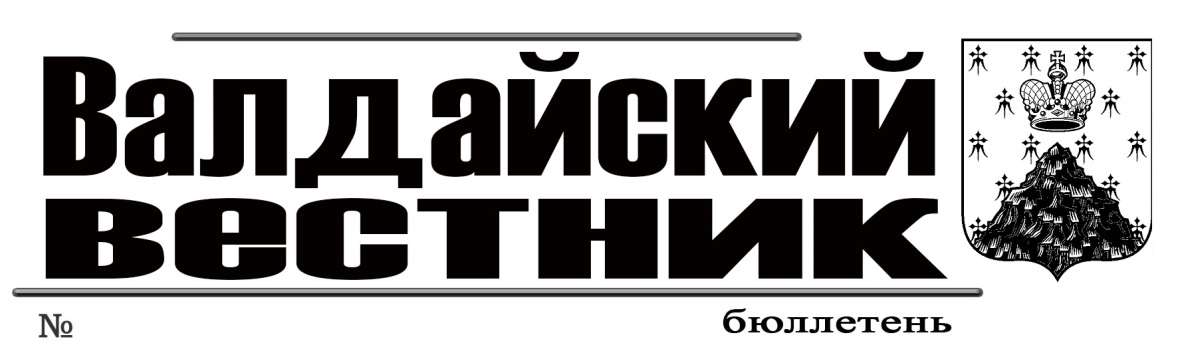 ИНФОРМАЦИОННОЕ СООБЩЕНИЕАдминистрация муниципального района сообщает, что информационное сообщение, опубликованное в периодическом печатном издании-бюллетень «Валдайский Вестник» № 21 (437) от 30 апреля 2021 года о приёме заявлений о предоставлении в собственность в отношении земельного участка, из земель населенных пунктов, расположенного по адресу: Новгородская область, Валдайский район, Валдайское городское поселение, г.Валдай, пер.Дружбы, для ведения личного подсобного хозяйства, площадью 1007 кв.м, (ориентир: данный земельный участок примыкает с юго-восточной стороны к земельному участку с кадастровым номером 53:03:0101034:200), считать  аннулированным.Сообщение о сносе самовольной постройкиНа основании постановления Администрации Валдайского муниципального района от 11.05.2021 №813: 1. Признать самовольной постройкой забор, расположенный на части земельного участка с кадастровым номером 53:03:0102051:22 и части самовольно занятого земельного участка, государственная собственность на который не разграничена, по адресу: Российская Федерация, Новгородская область, Валдайский район, Валдайское городское поселение, г.Валдай, ул. Гостинопольская.2. Обязать собственника земельного участка с кадастровым номером 53:03:0100051:22, снести самовольные постройку – забор, расположенный на части земельного участка с кадастровым номером 53:03:0102051:22 и части самовольно занятого земельного участка, государственная собственность на который не разграничена, по адресу: Российская Федерация, Новгородская область, Валдайский район, Валдайское городское поселение, г.Валдай, ул.Гостинопольская.2.1. Установить срок сноса самовольной постройки – до 27 апреля 2022 года.3. Опубликовать сообщение о сносе в бюллетене "Валдайский Вестник" и разместить на сайте Администрации Валдайского муниципального района в сети «Интернет».АДМИНИСТРАЦИЯ ВАЛДАЙСКОГО МУНИЦИПАЛЬНОГО РАЙОНАП О С Т А Н О В Л Е Н И Е30.04.2021 № 775Об утверждении отчета об исполнении бюджета Валдайского городского поселения за I квартал 2021 годаВ соответствии со статьёй 30 Положения о бюджетном процессе в Валдайском городском поселении, утвержденного решением Совета депутатов Валдайского городского поселения от 30.03.2016 № 34 Администрация Валдайского муниципального района ПОСТАНОВЛЯЕТ:1. Утвердить прилагаемые отчёт об исполнении бюджета Валдайского городского поселения за I квартал 2021 года и информацию об использовании резервного фонда Валдайского городского поселения за I квартал 2021 года. 2. Опубликовать постановление в бюллетене «Валдайский Вестник» и разместить на официальном сайте Администрации валдайского муниципального района в сети «Интернет».Глава муниципального района		Ю.В.СтадэУТВЕРЖДЕНАпостановлением Администрации муниципального района от 30.04.2021 № 775ИНФОРМАЦИЯоб использовании резервного фонда Валдайского городского поселения за I квартал 2021 годаруб.УТВЕРЖДЕНпостановлением Администрации муниципальногорайона от 30.04.2021 № 775АДМИНИСТРАЦИЯ ВАЛДАЙСКОГО МУНИЦИПАЛЬНОГО РАЙОНАП О С Т А Н О В Л Е Н И Е30.04.2021 № 776Об утверждении отчета об исполнении бюджета Валдайского муниципального района за I квартал 2021 годаВ соответствии со статьёй 30 Положения о бюджетном процессе в Валдайском муниципальном районе, утвержденного решением Думы Валдайского муниципального района от 08.10.2015 № 12 Администрация Валдайского муниципального района ПОСТАНОВЛЯЕТ:1. Утвердить прилагаемые отчет об исполнении бюджета Валдайского муниципального района за I квартал 2021 года и информацию об использовании резервного фонда Валдайского муниципального района.2. Опубликовать постановление в бюллетене «Валдайский Вестник» и разместить на официальном сайте Администрации Валдайского муниципального района в сети «Интернет».Глава муниципального района		Ю.В.СтадэУТВЕРЖДЕНАпостановлением Администрации муниципального района от 30.04.2021 № 776ИНФОРМАЦИЯоб использовании резервного фонда Валдайского муниципального района за I квартал 2021 годаруб.коп.УТВЕРЖДЕНпостановлением Администрации муниципальногорайона от 30.04.2021 № 776Приложениек отчету об исполнении бюджета Валдайского муниципального района за I квартал 2021 годаСведенияо численности муниципальных служащих, работников муниципальных учреждений и фактические расходы на оплатуих труда по Валдайскому муниципальному району за I квартал 2021 годаАДМИНИСТРАЦИЯ ВАЛДАЙСКОГО МУНИЦИПАЛЬНОГО РАЙОНАП О С Т А Н О В Л Е Н И Е05.05.2021 № 793Об актуализации схемы теплоснабжения Едровского сельского поселения на 2022 годВ соответствии с Федеральным законом от 6 октября 2003 года № 131-ФЗ «Об общих принципах организации местного самоуправления в Российской Федерации», Федеральным законом от 27 июля 2010 года № 190-ФЗ «О теплоснабжении», постановлением Правительства Российской Федерации от 22.02.2012 № 154 «О требованиях к схемам теплоснабжения, порядку их разработки и утверждения» Администрация Валдайского муниципального района ПОСТАНОВЛЯЕТ:1. Актуализировать схему теплоснабжения Едровского сельского поселения, утвержденную решением Совета депутатов Едровского сельского поселения от 23.11.2012 № 98 «Об утверждении схемы теплоснабжения Едровского сельского поселения», изложив ее в прилагаемой редакции.2. Опубликовать постановление в бюллетене «Валдайский Вестник» и разместить на официальном сайте Администрации Валдайского муниципального района в сети «Интернет».Глава муниципального района		Ю.В.СтадэПриложение к постановлению Администрациимуниципального района от 05.05.2021 № 793Схема теплоснабжения Едровского сельского поселения на 2022 год1. Общие положенияСхема теплоснабжения поселения — документ, содержащий материалы по обоснованию эффективного и безопасного функционирования системы теплоснабжения, ее развития с учетом правового регулирования в области энергосбережения и повышения энергетической эффективности.Единая теплоснабжающая организация определяется схемой теплоснабжения. Мероприятия по развитию системы теплоснабжения, предусмотренные настоящей схемой, включаются в инвестиционную программу теплоснабжающей организации и, как следствие, могут быть включены в соответствующий тариф организации коммунального комплекса. Основные цели и задачи схемы теплоснабжения:обеспечение безопасности и надежности теплоснабжения потребителей в соответствии с требованиями технических регламентов;обеспечение энергетической эффективности теплоснабжения и потребления тепловой энергии с учетом требований, установленных действующими законами;обеспечение приоритетного использования комбинированной выработки тепловой и электрической энергии для организации теплоснабжения с учетом ее экономической обоснованности;соблюдение баланса экономических интересов теплоснабжающих организаций и потребителей;минимизации затрат на теплоснабжение в расчете на каждого потребителя в долгосрочной перспективе;минимизации вредного воздействия на окружающую среду;обеспечение не дискриминационных и стабильных условий осуществления предпринимательской деятельности в сфере теплоснабжения;согласованности схемы теплоснабжения с иными программами развития сетей инженерно-технического обеспечения, а также с программой газификации;обеспечение экономически обоснованной доходности текущей деятельности теплоснабжающих организаций и используемого при осуществлении регулируемых видов деятельности в сфере теплоснабжения инвестированного капитала.2. Общие сведения о поселенииЕдровское сельское поселение – муниципальное образование в Валдайском муниципальном районе Новгородской области. Площадь поселения – . Располагается к востоку от территории областного центра г. Великий Новгород.В состав Едровского сельского поселения входит 26 населенных пунктов. Административным центром поселения является с. Едрово. Численность населения Едровского сельского поселения на 01.04.2021 года – 1511 человек, что составляет 0,28 % от общей численности населения области и 6,7 % от общей численности населения Валдайского муниципального района.Территория приурочена к северо-западным острогам Валдайской возвышенности. С запада к ней примыкает восточная окраина Волхово-Ловатской низменности. Абсолютные отметки поверхности в пределах равнины колеблются от 70 до , рельеф плоский, слабо волнистый, с незначительными уклонами поверхности, иногда осложнен небольшими холмами и грядами с относительным превышением до 20-, долины рек здесь неглубокие и слабо дренирующие, с плохо выработанным профилем.Климат умеренно-континентальный, характеризуется избыточным увлажнением, нежарким летом и мягкой зимой. Средняя годовая температура составляет 3,7 °С. Самый теплый месяц июль имеет среднемесячную температуру +17,2 °С, а самый холодный январь – 8,9 °С. Абсолютный минимум температуры – -47 °С, максимум – +32 °С. Среднегодовое количество осадков колеблется от 650 до 700 и выше миллиметров. Максимум осадков приходится на июль и август месяцы (75-). Преобладают в течение года южные и юго-западные ветры. Годовая скорость ветра 3-4 м/сек.3. Характеристика процесса теплоснабженияСуществующая система теплоснабжения Едровского сельского поселения Валдайского муниципального района Новгородской области включает в себя: котельная №14 с. Едрово (карьер);тепловые сети от котельной №14 с. Едрово (карьер); котельная № 15 с. Едрово (школа);тепловые сети от котельной № 15 с. Едрово (школа);котельная №18 д. Зеленая Роща;6. Тепловые сети от котельной №18 д. Зеленая Роща. Во время эксплуатации тепловых сетей выполняются следующие мероприятия: поддерживается в исправном состоянии все оборудование, строительные и другие конструкции тепловых сетей, проводя своевременно их осмотр и ремонт; выявляется и восстанавливается разрушенная тепловая изоляция и антикоррозионное покрытие; своевременно удаляется воздух из теплопроводов через воздушники, не допускается присос воздуха в тепловые сети, поддерживая постоянно необходимое избыточное давление во всех точках сети и системах теплопотребления; принимаются меры к предупреждению, локализации и ликвидации аварий и инцидентов в работе тепловой сети. Основным потребителем тепловой энергии является население. Тарифы на тепловую энергию для организаций осуществляющих услуги теплоснабжения утверждаются на календарный год соответствующим приказом комитета по ценовой и тарифной политике Новгородской области. Основным показателем работы теплоснабжающих предприятий является бесперебойное и качественное обеспечение тепловой энергией потребителей, которое достигается за счет повышения надежности теплового хозяйства. Также показателями надежности являются показатель количества перебоев работы энергетического оборудования, данные о количестве аварий и инцидентов на сетях и производственном оборудовании. Оценку потребностей в замене сетей теплоснабжения определяет величина целевого показателя надёжности предоставления услуг.В соответствии со СНиП 41-02-2003 регулирование отпуска теплоты от источников тепловой энергии предусматривается качественное по нагрузке отопления или по совмещенной нагрузке отопления и горячего водоснабжения согласно графику изменения температуры воды, в зависимости от температуры наружного воздуха.Оптимальным температурным графиком отпуска тепловой энергии является температурный график теплоносителя 95/70 ºС (без изменений), параметры по давлению остаются неизменными.Изменение утвержденных температурных графиков отпуска тепловой энергии не предусматривается.4. Показатели существующего и перспективного спроса на тепловую энергию (мощность) и теплоноситель в установленных границах территории поселения4.1. Данные базового уровня потребления тепла на цели теплоснабжения.Согласно Градостроительному кодексу, основным документом, определяющим территориальное развитие Едровского сельского поселения, является его генеральный план.Базовые тепловые нагрузки Едровского сельского поселения представлены в таблице 1.Таблица 1.Суммарная максимально часовая тепловая нагрузка потребителей, подключенных к системе теплоснабжения котельной на 01.01.2022, составляет 1,4 Гкал/ч.4.2. Объемы потребления тепловой энергии (мощности), теплоносителя и приросты потребления тепловой энергии (мощности), теплоносителя с разделением по видам теплопотребления в каждом расчетном элементе территориального деления на каждом этапе.Объемы полезного отпуска тепловой энергии (мощности) по каждой котельной за 2022 представлены в таблице 2.Таблица 2 Структура тепловой нагрузки потребителей по расчетным элементам территориального деления Едровского сельского поселения на перспективу приведена в таблице 3.Таблица 3. 4.3. Потребление тепловой энергии (мощности) и теплоносителя объектами, расположенными в производственных зонах, с учетом возможных изменений производственных зон и их перепрофилирования и приросты потребления тепловой энергии (мощности), теплоносителя производственными объектами с разделением по видам теплопотребления и по видам теплоносителя (горячая вода и пар) на каждом этапе.В соответствии с предоставленными исходными материалами прирост объемов потребления тепловой энергии не планируется объектами, расположенными в производственных зонах, а также перепрофилирование производственной зоны в жилую застройку.5. Существующие и перспективные балансы тепловой мощности источников тепловой энергии и тепловой нагрузки потребителей5.1. Радиус эффективного теплоснабжения.Среди основных мероприятий по энергосбережению в системах теплоснабжения можно выделить оптимизацию систем теплоснабжения с учетом эффективного радиуса теплоснабжения. Передача тепловой энергии на большие расстояния является экономически неэффективной.Радиус эффективного теплоснабжения позволяет определить условия, при которых подключение новых или увеличивающих тепловую нагрузку теплопотребляющих установок к системе теплоснабжения нецелесообразно вследствие увеличения совокупных расходов в указанной системе на единицу тепловой мощности, определяемой для зоны действия каждого источника тепловой энергии.Радиус эффективного теплоснабжения – максимальное расстояние от теплопотребляющей установки до ближайшего источника тепловой энергии в системе теплоснабжения, при превышении которого подключение теплопотребляющей установки к данной системе теплоснабжения нецелесообразно по причине увеличения совокупных расходов в системе теплоснабжения.В настоящее время, методика определения радиуса эффективного теплоснабжения не утверждена федеральными органами исполнительной власти в сфере теплоснабжения. Основными критериями оценки целесообразности подключения новых потребителей в зоне действия системы централизованного теплоснабжения являются: затраты на строительство новых участков тепловой сети и реконструкцию существующих; пропускная способность существующих магистральных тепловых сетей; затраты на перекачку теплоносителя в тепловых сетях; потери тепловой энергии в тепловых сетях при ее передаче; надежность системы теплоснабжения. В связи с отсутствием перспективной застройки, увеличение потребления тепловой энергии не планируется.Балансы установленной и располагаемой тепловой мощности котельных подлежат уточнению после проведения работ по вводу в эксплуатацию (выводу) оборудования на котельных (переводу на другой вид топлива или систему теплоснабжения).Балансы установленной и располагаемой тепловой мощности по состоянию представлены в таблице 4.Таблица 4.5.2. Описание существующих и перспективных зон действия систем теплоснабжения, источников тепловой энергии.Зона центрального теплоснабжения состоит из следующих источников теплоснабжения и тепловых сетей:котельная № 14, с. Едрово (карьер) и сети отопления;котельная № 15 с. Едрово (школа) и сети отопления; котельная № 18 д. Зеленая Роща и сети отопления.Единая тепловая сеть поселения отсутствует. Взаимная гидравлическая увязка действующих контуров котельных отсутствует.Существующая система теплоснабжения включает в себя: источники тепла, тепловые сети и системы теплопотребления.Схемы тепловых сетей источников тепловой энергии представлены на рисунках 1-3.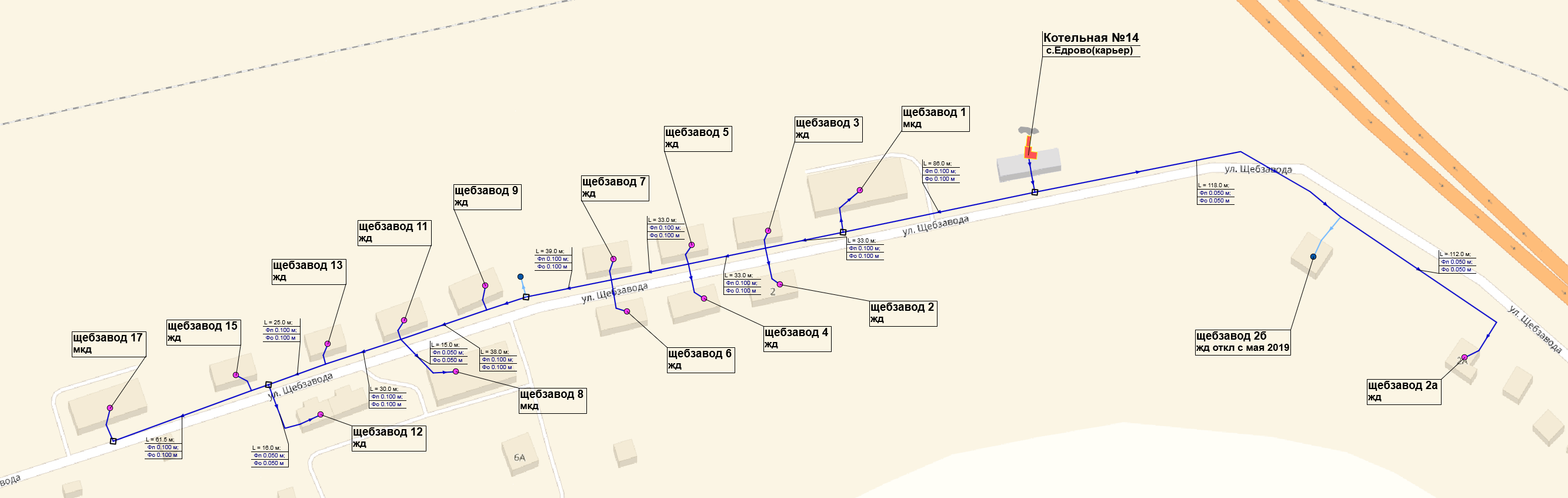 Рисунок 1. Схема тепловых сетей котельной №14, с. Едрово (карьер)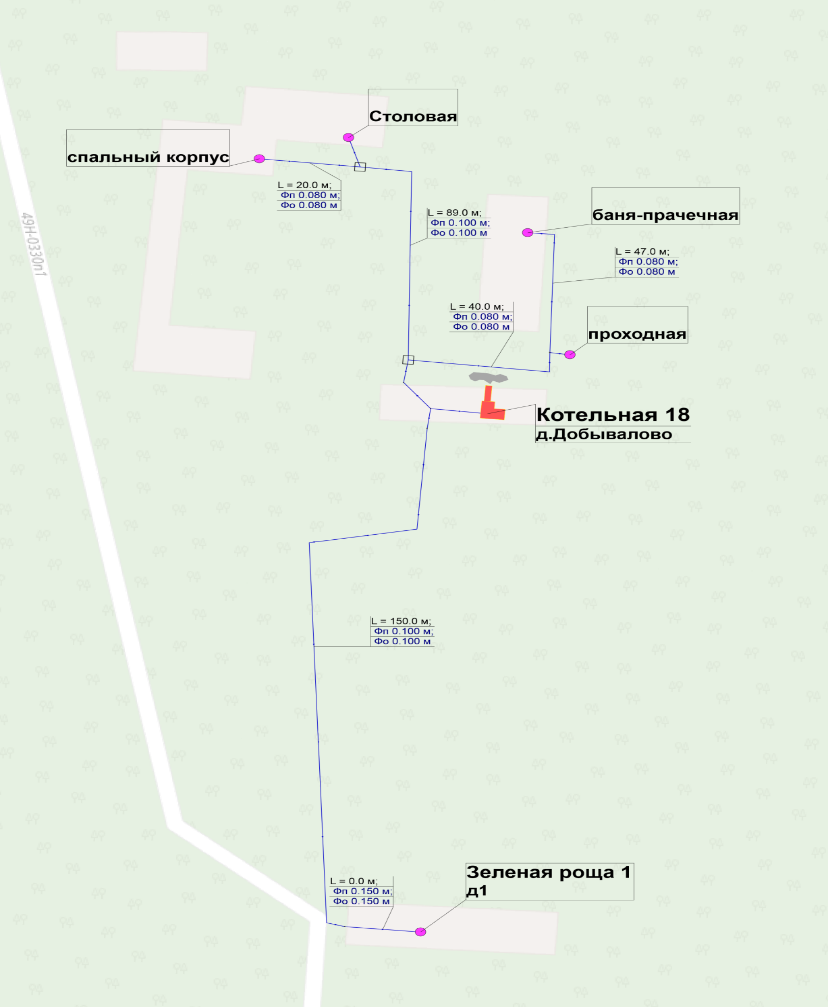 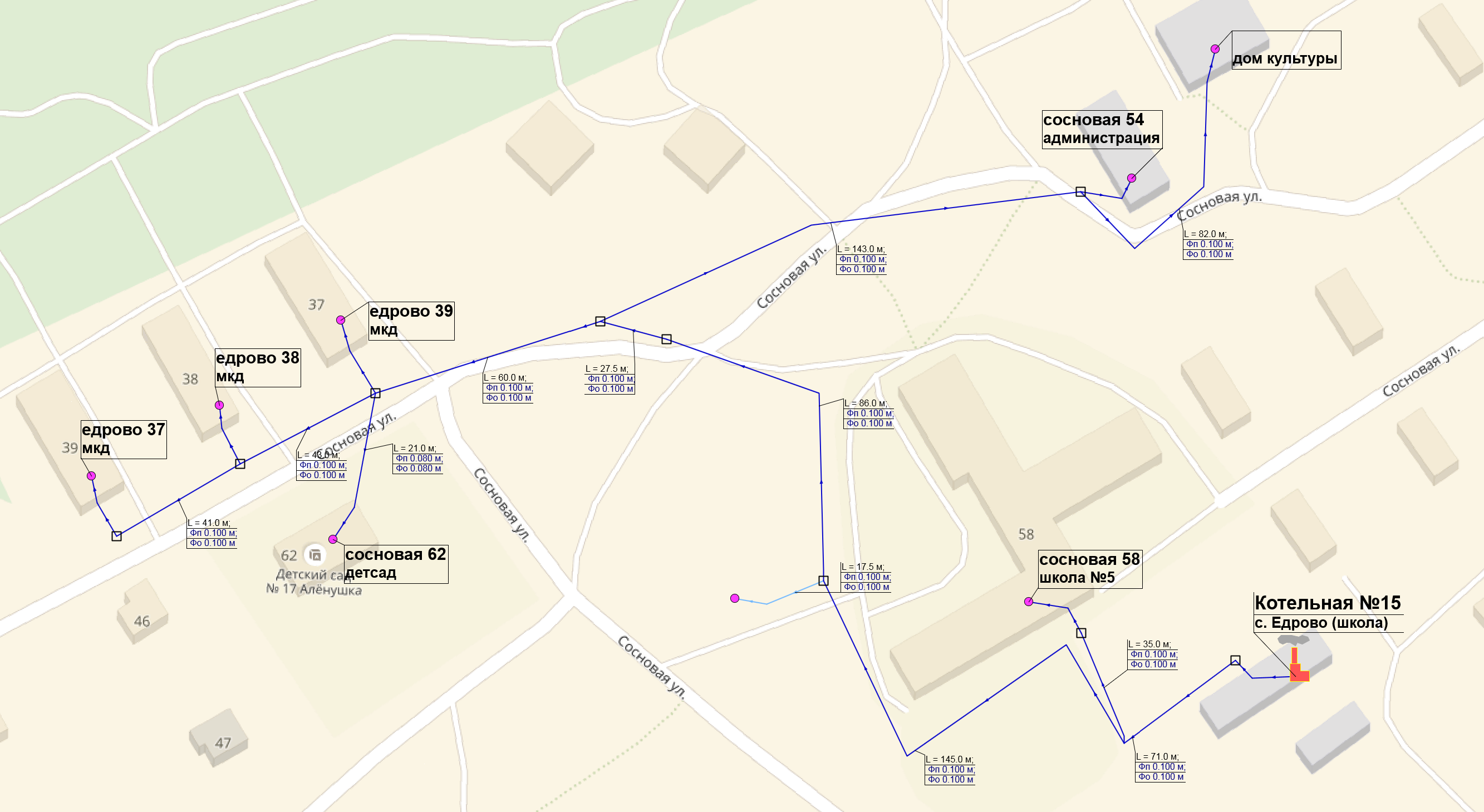 Рисунок 2. Схема тепловых сетей котельной №15 с. Едрово (школа)Рисунок 3. Схема тепловых сетей котельной №18 д. Зеленая Роща и сети отопления6. Существующие и перспективные балансы теплоносителей6.1. Перспективные балансы производительности водоподготовительных установок и максимального потребления теплоносителя теплопотребляющими установками потребителей.Перспективные объемы теплоносителя, необходимые для передачи теплоносителя от источника тепловой энергии до потребителя спрогнозированы с учетом увеличения расчетных расходов теплоносителя в тепловых сетях с темпом присоединения (подключения) суммарной тепловой нагрузки и с учетом реализации мероприятий по модернизации тепловых систем источников тепловой энергии.Перспективные объёмы теплоносителя, необходимые для передачи тепла от источников тепловой энергии системы теплоснабжения Едровского сельского поселения до потребителя в зоне действия каждого источника, прогнозировались исходя из следующих условий:система теплоснабжения Едровского сельского поселения закрытая: на источниках тепловой энергии применяется центральное качественное регулирование отпуска тепла по отопительной нагрузке в зависимости от температуры наружного воздуха;сверхнормативные потери теплоносителя при передаче тепловой энергии будут сокращаться вследствие работ по реконструкции участков тепловых сетей системы теплоснабжения;подключение потребителей в существующих ранее и вновь создаваемых зонах теплоснабжения будет осуществляться по зависимой схеме присоединения систем отопления.6.2. Балансы производительности водоподготовительных установок котельных и макси-мального потребления теплоносителя теплопотребляющими установками потребителей представлены в таблице 5.Таблица 5.7. Основные положения мастер-плана развития систем теплоснабжения поселенияДля обеспечения устойчивого теплоснабжения необходимо использовать существующую систему централизованного теплоснабжения, с поддержанием ее в рабочем состоянии по средством капитальных и текущих ремонтов.8. Предложения по строительству, реконструкции и техническому перевооружению источников тепловой энергииСтроительство и реконструкция тепловых сетей, обеспечивающих перераспределение тепловой нагрузки из зон с дефицитом располагаемой тепловой мощности источников тепловой энергии в зоны с резервом располагаемой тепловой мощности источников тепловой энергии, не предусматривается.9. Предложения по строительству источников тепловой энергии, обеспечивающих перспективную тепловую нагрузку на осваиваемых территориях поселения, для которых отсутствует возможность или целесообразность передачи тепловой энергии от существующих или реконструируемых источников тепловой энергииМероприятия по развитию централизованного теплоснабжения на территории Едровского сельского поселения на расчетный срок не предусматриваются.10. Предложения по реконструкции источников тепловой энергии, обеспечивающих перспективную тепловую нагрузку в существующих и расширяемых зонах действия источников тепловой энергии10.1. Мероприятия по развитию централизованного теплоснабжения на территории Едровского сельского поселения на расчетный срок не предусматривается.10.2. Предложения по техническому перевооружению источников тепловой энергии с целью повышения эффективности работы систем теплоснабжения на территории Едровского сельского поселения не планируется.10.3. Графики совместной работы источников тепловой энергии, функционирующих в режиме комбинированной выработки электрической и тепловой энергии и котельных, меры по выводу из эксплуатации, консервации и демонтажу избыточных источников тепловой энергии, а также источников тепловой энергии, выработавших нормативный срок службы, в случае, если продление срока службы технически невозможно или экономически нецелесообразно.На территории Едровского сельского поселения источники тепловой энергии, совместно работающие на единую тепловую сеть, отсутствуют.10.4. Меры по переоборудованию котельных в источники комбинированной выработки электрической и тепловой энергии.Переоборудование котельных на территории Едровского сельского поселения в источник комбинированной выработки электрической и тепловой энергии не предусматривается.10.5. Меры по переводу котельных, размещенных в существующих и расширяемых зонах действия источников комбинированной выработки тепловой и электрической энергии в «пиковый» режим.Меры по переводу котельных, размещенных в существующих и расширяемых зонах действия источников комбинированной выработки тепловой и электрической энергии, в пиковый режим работы для каждого этапа, в том числе график перевода отсутствуют в связи с незначительной нагрузкой потребителей.10.6. Решения о загрузке источников тепловой энергии, распределении (перераспределении) тепловой нагрузки потребителей тепловой энергии в каждой зоне действия системы теплоснабжения между источниками тепловой энергии, поставляющими тепловую энергию в данной системе теплоснабженияМеры по распределению (перераспределению) тепловой нагрузки потребителей тепловой энергии в каждой зоне действия систем теплоснабжения между источниками тепловой энергии, поставляющими тепловую энергию, не предусмотрены.10.7. Оптимальный температурный график отпуска тепловой энергии для каждого источника тепловой энергииВ соответствии со СНиП 41-02-2003 регулирование отпуска теплоты от источников тепловой энергии предусматривается качественное по нагрузке отопления или по совмещенной нагрузке отопления и горячего водоснабжения согласно графику изменения температуры воды, в зависимости от температуры наружного воздуха.Оптимальным температурным графиком отпуска тепловой энергии является температурный график теплоносителя 95/70 ºС (без изменений), параметры по давлению остаются неизменными.Изменение утвержденных температурных графиков отпуска тепловой энергии не предусматривается.10.8. Предложения по перспективной установленной тепловой мощности каждого источника тепловой энергии с учетом аварийного и перспективного резерва тепловой мощностиПредложения по перспективной установленной тепловой мощности каждого источника тепловой энергии отсутствуют.10.9. Анализ целесообразности ввода новых и реконструкции существующих источников тепловой энергииВвод новых и реконструкция старых существующих источников тепловой энергии не предусматривается.10.10. Вид топлива, потребляемый источником тепловой энергии, в том числе с использованием возобновляемых источников энергииХарактеристика топлива, используемого на источниках теплоснабжения, представлена в таблице 6.Таблица 6.11. Предложения по строительству, реконструкции и (или) модернизации тепловых сетейПредложения по реконструкции тепловых сетей для обеспечения нормативной надежности и безопасности теплоснабжения не предусмотрены.12. Предложения по переводу открытых систем теплоснабжения (горячего водоснабжения) в закрытые системы горячего водоснабженияВ Едровском сельском поселении открытых систем теплоснабжения (горячего водоснабжения) нет.13. Перспективные топливные балансыВ таблице 7 представлена сводная информация по существующему виду используемого, резервного и аварийного топлива, а также расход основного топлива на покрытие тепловой нагрузки на перспективу 2021-2033 гг.Норматив запасов топлива на котельных рассчитывается как запас основного и резервного видов топлива и определяется по сумме объемов неснижаемого нормативного запаса топлива (далее - ННЗТ) и нормативного эксплуатационного запаса топлива (далее - НЭЗТ).ННЗТ и НЭЗТ на отопительных котельных определяется в соответствии с «Порядком определения нормативов технологических потерь при передаче тепловой энергии, теплоносителя, нормативов удельного расхода топлива при производстве тепловой энергии, нормативов запасов топлива на источниках тепловой энергии (за исключением источников тепловой энергии, функционирующих в режиме комбинированной выработки электрической и тепловой энергии), в том числе в целях государственного регулирования цен (тарифов) в сфере теплоснабжения», утвержденным приказом Минэнерго России от 10.08.2012 № 377.Перспективное потребление топлива в условном и натуральном выражении в разрезе всех котельных Едровского сельское поселениеТаблица 7.14. Инвестиции в строительство, реконструкцию  и техническое перевооружениеВ таблице 7 представлена сводная информация по существующему виду используемого, резервного и аварийного топлива, а также расход основного топлива на покрытие тепловой нагрузки на перспективу 2022-2033 годов.Норматив запасов топлива на котельных рассчитывается как запас основного и резервного видов топлива и определяется по сумме объемов неснижаемого нормативного запаса топлива (далее - ННЗТ) и нормативного эксплуатационного запаса топлива (далее - НЭЗТ).ННЗТ и НЭЗТ на отопительных котельных определяется в соответствии с «Порядком определения нормативов технологических потерь при передаче тепловой энергии, теплоносителя, нормативов удельного расхода топлива при производстве тепловой энергии, нормативов запасов топлива на источниках тепловой энергии (за исключением источников тепловой энергии, функционирующих в режиме комбинированной выработки электрической и тепловой энергии), в том числе в целях государственного регулирования цен (тарифов) в сфере теплоснабжения», утвержденным Приказом Минэнерго России от 10.08.2012 № 377.15. Решение о присвоении статуса единой теплоснабжающей организации (организациям)15.1. Решение по установлению единой теплоснабжающей организации осуществляется на основании критериев определения единой теплоснабжающей организации, установленных в правилах организации теплоснабжения, утверждаемых Правительством Российской Федерации.В соответствии с пунктом 28 статьи 2 Федерального закона 190-ФЗ «О тепло-снабжении»: «Единая теплоснабжающая организация в системе теплоснабжения (далее – единая теплоснабжающая организация) теплоснабжающая организация, которая определяется в схеме теплоснабжения федеральным органом исполнительной власти, уполномоченным Правительством Российской Федерации на реализацию государственной политики в сфере теплоснабжения (далее – федеральный орган исполнительной власти, уполномоченный на реализацию государственной политики в сфере теплоснабжения), или органом местного самоуправления на основании критериев и в порядке, которые установлены правилами организации теплоснабжения, утвержденными Правительством Российской Федерации».15.2. В соответствии с пунктом 6 статьи 6 Федерального закона 190-ФЗ «О тепло-снабжении»: «К полномочиям органов местного самоуправления поселений, городских округов по организации теплоснабжения на соответствующих территориях относится утверждение схем теплоснабжения поселений, городских округов с численностью населения менее пятисот тысяч человек, в том числе определение единой теплоснабжающей организации».Предложения по установлению единой теплоснабжающей организации осуществляются на основании критериев определения единой теплоснабжающей организации, установленных в правилах организации теплоснабжения, утверждаемых Правительством Российской Федерации. Предлагается использовать для этого нижеследующий раздел Постановления Правительства Российской Федерации «Об утверждении правил организации теплоснабжения», предложенный к утверждению Правительством Российской Федерации в соответствии с пунктом 1 статьи 4 Федерального закона 190-ФЗ «О теплоснабжении». 15.3. Критерии и порядок определения единой теплоснабжающей организации:15.3.1. Статус единой теплоснабжающей организации присваивается органом местного самоуправления или федеральным органом исполнительной власти (далее – уполномоченные органы) при утверждении схемы теплоснабжения поселения, городского округа, а в случае смены единой теплоснабжающей организации – при актуализации схемы теплоснабжения.15.3.2. В проекте схемы теплоснабжения должны быть определены границы зон деятельности единой теплоснабжающей организации (организаций). Границы зоны (зон) деятельности единой теплоснабжающей организации (организаций) определяются границами системы теплоснабжения, в отношении которой присваивается соответствующий статус.В случае если на территории поселения, городского округа существуют несколько систем теплоснабжения, уполномоченные органы вправе:определить единую теплоснабжающую организацию (организации) в каждой из систем теплоснабжения, расположенных в границах поселения, городского округа;определить на несколько систем теплоснабжения единую теплоснабжающую организацию, если такая организация владеет на праве собственности или ином законном основании источниками тепловой энергии и (или) тепловыми сетями в каждой из систем теплоснабжения, входящей в зону её деятельности.15.3.3. Для присвоения статуса единой теплоснабжающей организации впервые на территории поселения, городского округа, лица, владеющие на праве собственности или ином законном основании источниками тепловой энергии и (или) тепловыми сетями на территории поселения, городского округа вправе подать в течение одного месяца с даты размещения на сайте поселения, городского округа, города федерального значения проекта схемы [теплоснабжения в орган местного самоуправления заявки на присвоение статуса единой теплоснабжающей организации с указанием зоны деятельности, в которой указанные лица планируют исполнять функции единой теплоснабжающей организации. Орган местного самоуправления обязан разместить сведения о принятых заявках на сайте поселения, городского округа.15.3.4. В случае если в отношении одной зоны деятельности единой теплоснабжающей организации подана одна заявка от лица, владеющего на праве собственности или ином законном основании источниками тепловой энергии и (или) тепловыми сетями в соответствующей системе теплоснабжения, то статус единой теплоснабжающей организации присваивается указанному лицу. В случае, если в отношении одной зоны деятельности единой теплоснабжающей организации подано несколько заявок от лиц, владеющих на праве собственности или ином законном основании источниками тепловой энергии и (или) тепловыми сетями в соответствующей системе теплоснабжения, орган местного самоуправления присваивает статус единой теплоснабжающей организации в соответствии с критериями настоящих Правил.15.3.5. Критериями определения единой теплоснабжающей организации являются:владение на праве собственности или ином законном основании источниками тепловой энергии с наибольшей совокупной установленной тепловой мощностью в границах зоны деятельности единой теплоснабжающей организации или тепловыми сетями, к которым непосредственно подключены источники тепловой энергии с наибольшей совокупной установленной тепловой мощностью в границах зоны деятельности единой теплоснабжающей организации;размер уставного (складочного) капитала хозяйственного товарищества или общества, уставного фонда унитарного предприятия должен быть не менее остаточной балансовой стоимости источников тепловой энергии и тепловых сетей, которыми указанная организация владеет на праве собственности или ином законном основании в границах зоны деятельности единой теплоснабжающей организации. Размер уставного капитала и остаточная балансовая стоимость имущества определяются по данным бухгалтерской отчетности на последнюю отчетную дату перед подачей заявки на присвоение статуса единой теплоснабжающей организации.15.3.6. В случае если в отношении одной зоны деятельности единой теплоснабжающей организации подано более одной заявки на присвоение соответствующего статуса от лиц, соответствующих критериям, установленным настоящими Правилами, статус единой теплоснабжающей организации присваивается организации, способной в лучшей мере обеспечить надежность теплоснабжения в соответствующей системе теплоснабжения.Способность обеспечить надежность теплоснабжения определяется наличием у организации технических возможностей и квалифицированного персонала по наладке, мониторингу, диспетчеризации, переключениям и оперативному управлению гидравлическими режимами, и обосновывается в схеме теплоснабжения.15.3.7. В случае если в отношении зоны деятельности единой теплоснабжающей организации не подано ни одной заявки на присвоение соответствующего статуса, статус единой теплоснабжающей организации присваивается организации, владеющей в соответствующей зоне деятельности источниками тепловой энергии и (или) тепловыми сетями, и соответствующей критериям настоящих Правил.15.3.8. Обязанности ЕТО определены постановлением Правительства РФ от 08.08.2012 № 808 «Об организации теплоснабжения в Российской Федерации и о внесении изменений в некоторые законодательные акты Правительства Российской Федерации» (п. 12 Правил организации теплоснабжения в Российской Федерации, утвержденных указанным постановлением). В соответствии с приведенным документом ЕТО обязана:заключать и надлежаще исполнять договоры теплоснабжения со всеми обратившимися к ней потребителями тепловой энергии в своей зоне деятельности;осуществлять мониторинг реализации схемы теплоснабжения и подавать в орган, утвердивший схему теплоснабжения, отчеты о реализации, включая предложения по актуализации схемы теплоснабжения;надлежащим образом исполнять обязательства перед иными теплоснабжающими и теплосетевыми организациями в зоне своей деятельности;осуществлять контроль режимов потребления тепловой энергии в зоне своей деятельности.Таблица 8.16. Решения о распределении тепловой нагрузки между источниками тепловой энергииРаспределение тепловой нагрузки между источниками тепловой энергии на территории Едровского сельского поселения не планируется.17. Решение по бесхозяйным тепловым сетямВ соответствии с пунктом 6 статьи 15 Федерального закона от 27 июля 2010 года № 190-ФЗ года: «В случае выявления бесхозяйных тепловых сетей (тепловых сетей, не имеющих эксплуатирующей организации) орган местного  самоуправления поселения или городского округа до признания права собственности на указанные бесхозяйные тепловые сети в течение тридцати дней с даты их выявления обязан определить теплосетевую организацию, тепловые сети которой непосредственно соединены с указанными бесхозяйными тепловыми сетями, или единую теплоснабжающую организацию в системе теплоснабжения, в которую входят указанные бесхозяйные тепловые сети и которая осуществляет содержание и обслуживание указанных бесхозяйных тепловых сетей. Орган регулирования обязан включить затраты на содержание и обслуживание бесхозяйных тепловых сетей в тарифы соответствующей организации на следующий период регулирования». Принятие на учет бесхозяйных тепловых сетей (тепловых сетей, не имеющих эксплуатирующей организации) осуществляется на основании приказа Минэкономразвития России от 10.12.2015 № 931 «Об установлении Порядка принятия на учет бесхозяйных недвижимых вещей».На основании статьи 225 Гражданского кодекса Российской Федерации по истечении года со дня постановки бесхозяйной недвижимой вещи на учет орган, уполномоченный управлять муниципальным имуществом, может обратиться в суд с требованием о признании права муниципальной собственности на эту вещь. По состоянию на 01.01.2022 бесхозяйные тепловые сети на территории Едровского сельского поселения отсутствуют.При выявлении бесхозяйных тепловых сетей в качестве организации, уполномоченной на эксплуатацию бесхозяйных тепловых сетей, предлагается определить единую теплоснабжающую организацию (ЕТО), в границах утвержденной зоны деятельности, которой расположены вновь выявленные участки таких сетей.18. Синхронизация схемы теплоснабжения со схемой газоснабжения и газификации субъекта Российской Федерации и (или) поселения, схемой и программой развития электроэнергетики, а также со схемой водоснабжения и водоотведения поселения, городского округа, города федерального значения18.1. Описание решений программы газификации жилищно-коммунального хозяйства, промышленных и иных организаций о развитии соответствующей системы газоснабжения в части обеспечения топливом источников тепловой энергии.Решения о газоснабжении источников тепловой энергии Едровского сельского поселения в действующей программе газоснабжения отсутствуют. 18.2. Описание проблем организации газоснабжения источников тепловой энергии.18.3. Предложения по корректировке утвержденной (разработке) региональной (межрегиональной) программы газификации жилищно-коммунального хозяйства, промышленных и иных организаций для обеспечения согласованности такой программы с указанными в схеме теплоснабжения решениями о развитии источников тепловой энергии и систем теплоснабжения.Предложения отсутствуют.18.4. Описание решений (вырабатываемых с учетом положений утвержденной схемы и программы развития Единой энергетической системы России) о строительстве, реконструкции, техническом перевооружении и (или) модернизации, выводе из эксплуатации источников тепловой энергии и генерирующих объектов, включая входящее в их состав оборудование, функционирующих в режиме комбинированной выработки электрической и тепловой энергии, в части перспективных балансов тепловой мощности в схемах теплоснабжения.Предложения отсутствуют. 18.5. Предложения по строительству генерирующих объектов, функционирующих в режиме комбинированной выработки электрической и тепловой энергии, указанных в схеме теплоснабжения, для их учета при разработке схемы и программы перспективного развития электроэнергетики субъекта Российской Федерации, схемы и программы развития Единой энергетической системы России.Предложения отсутствуют. 18.6. Описание решений (вырабатываемых с учетом положений утвержденной схемы водоснабжения поселения) о развитии соответствующей системы водоснабжения в части, относящейся к системам теплоснабжения. Предложения отсутствуют. 18.7. Предложения по корректировке утвержденной (разработке) схемы водоснабжения поселения для обеспечения согласованности такой схемы и указанных в схеме теплоснабжения решений о развитии источников тепловой энергии и систем теплоснабжения.Предложения отсутствуют.19. Индикаторы развития систем теплоснабжения поселения20. Ценовые (тарифные) последствия Информация об утвержденных тарифах на услуги коммунального комплекса Новгородской области на 2021-2024 годыТаблица 10.АДМИНИСТРАЦИЯ ВАЛДАЙСКОГО МУНИЦИПАЛЬНОГО РАЙОНАП О С Т А Н О В Л Е Н И Е11.05.2021 № 796О внесении изменений в постановление Администрации Валдайского муниципального района от 06.10.2015 № 1471В соответствии с Жилищным кодексом Российской Федерации, Федеральным законом от 6 октября 2003 года № 131-ФЗ «Об общих принципах организации местного самоуправления в Российской Федерации» Администрация Валдайского муниципального района ПОСТАНОВЛЯЕТ:1. Внести изменения в постановление Администрации Валдайского муниципального района от 06.10.2015 № 1471 «О плате за пользование муниципальным жилищным помещением (плата на наем) на территории Валдайского муниципального района»:1.1. Изложить пункт 4 постановления в редакции: «4. Управляющим организациям, товариществам собственников жилья, самостоятельно осуществляющим начисление и сбор платы за наем, перечислять полученные средства от нанимателей муниципальных жилых помещений на территории сельских поселений Валдайского района в бюджет Валдайского муниципального района.»;1.2. Признать утратившим силу пункт 5;1.3. Дополнить пунктами 5.1, 5.2 следующего содержания:«5.1. С 01.04.2021 начисление нанимателям платы за пользование жилыми помещениями (плата за наем) муниципального жилищного фонда Валдайского городского поселении производится муниципальным автономным учреждением «Расчетно-информационный центр».5.2. Управляющим организациям, товариществам собственников жилья перечислять полученную плату за наем, начисленную до 01.04.2021, от нанимателей муниципальных жилых помещений, находящихся в собственности Валдайского городского поселения, в бюджет Валдайского городского поселения.».2. Опубликовать постановление в бюллетене «Валдайский Вестник» и разместить на официальном сайте Администрации Валдайского муниципального района в сети «Интернет».Глава муниципального района		Ю.В.СтадэАДМИНИСТРАЦИЯ ВАЛДАЙСКОГО МУНИЦИПАЛЬНОГО РАЙОНАП О С Т А Н О В Л Е Н И Е11.05.2021 № 797Об актуализации схемы теплоснабжения Ивантеевского сельского поселения на 2022 годВ соответствии с Федеральным законом от 6 октября 2003 года № 131-ФЗ «Об общих принципах организации местного самоуправления в Российской Федерации», Федеральным законом от 27 июля 2010 года № 190-ФЗ «О теплоснабжении», постановлением Правительства Российской Федерации от 22.02.2012 № 154 «О требованиях к схемам теплоснабжения, порядку их разработки и утверждения» Администрация Валдайского муниципального района ПОСТАНОВЛЯЕТ:1. Актуализировать схему теплоснабжения Ивантеевского сельского поселения, утвержденную постановлением Администрации Ивантеевского сельского поселения от 05.09.2013 № 53 «Об утверждении схемы теплоснабжения», изложив ее в прилагаемой редакции.2. Опубликовать постановление в бюллетене «Валдайский Вестник» и разместить на официальном сайте Администрации Валдайского муниципального района в сети «Интернет».Глава муниципального района		Ю.В.СтадэПриложениек постановлению Администрациимуниципального района от 11.05.2021 № 797Схема теплоснабжения Ивантеевского сельского поселения на 2022год1. Общие положенияСхема теплоснабжения поселения — документ, содержащий материалы по обоснованию эффективного и безопасного функционирования системы теплоснабжения, ее развития с учетом правового регулирования в области энергосбережения и повышения энергетической эффективностиЕдиная теплоснабжающая организация определяется схемой теплоснабжения. Мероприятия по развитию системы теплоснабжения, предусмотренные настоящей схемой, включаются в инвестиционную программу теплоснабжающей организации и, как следствие, могут быть включены в соответствующий тариф организации коммунального комплекса. Основные цели и задачи схемы теплоснабжения:обеспечение безопасности и надежности теплоснабжения потребителей в соответствии с требованиями технических регламентов;обеспечение энергетической эффективности теплоснабжения и потребления тепловой энергии с учетом требований, установленных действующими законами;обеспечение приоритетного использования комбинированной выработки тепловой и электрической энергии для организации теплоснабжения с учетом ее экономической обоснованности;соблюдение баланса экономических интересов теплоснабжающих организаций и потребителей;минимизации затрат на теплоснабжение в расчете на каждого потребителя в долгосрочной перспективе;минимизации вредного воздействия на окружающую среду;обеспечение не дискриминационных и стабильных условий осуществления предпринимательской деятельности в сфере теплоснабжения;согласованности схемы теплоснабжения с иными программами развития сетей инженерно-технического обеспечения, а также с программой газификации;обеспечение экономически обоснованной доходности текущей деятельности теплоснабжающих организаций и используемого при осуществлении регулируемых видов деятельности в сфере теплоснабжения инвестированного капитала.2. Общие сведения о поселенииИвантеевское сельское поселение – муниципальное образование в Валдайском муниципальном районе Новгородской области, является одним из 8 аналогичных административно-территориальных образований (поселений). Площадь поселения – . Располагается к юго-востоку от территории областного центра г. Великий Новгород. Административным центром Ивантеевского сельского поселения является – д. Ивантеево.Численность населения Ивантеевского сельского поселения на 01.04.2021 – 962 человек, что составляет 0,14 % от общего населения области и 3,8 % от общего населения Валдайского муниципального района.Климат умеренно-континентальный, характеризующийся избыточным увлажнением, с нежарким коротким летом и умеренно холодной зимой. Его формирование связано с теплыми и влажными воздушными массами Атлантики с одной стороны и холодными арктическими с другой стороны. Среднегодовая многолетняя температура воздуха составляет 3,7°С. Самым теплым месяцем является июль, средняя температура которого колеблется в пределах 16,9°С -17,8°С. Средняя многолетняя температура зимы (январь) составляет -7,9°С  - 8,7°С. Число дней с отрицательной температурой во все часы суток  – 93. Расчетная зимняя температура при проектировании отопления и вентиляции принята (-27°С), продолжительность отопительного периода – 221 сутки. В состав Ивантеевского сельского поселения входят 19 населенных пунктов: д.д. Большое Городно, Большое Уклейно, Буяково, Вишневка, Ивантеево, Княжёво, Козлово, Малое Городно, Малое Уклейно, Миробудицы, Мысловичи, Нива, Новая Ивановка, Новинка, Русские Новики, Савкино, Симаниха, Сухая Ветошь и Яконово.3. Характеристика процесса теплоснабженияСуществующая система теплоснабжения Ивантеевского сельского поселения Валдайского муниципального района Новгородской области включает в себя: 1. Котельная  №13 д. Ивантеево;  2. Тепловые сети от котельной № 13 д. Ивантеево.Во время эксплуатации тепловых сетей выполняются следующие мероприятия: поддерживается в исправном состоянии все оборудование, строительные и другие конструкции тепловых сетей, проводя своевременно их осмотр и ремонт; выявляется и восстанавливается разрушенная тепловая изоляция и антикоррозионное покрытие; своевременно удаляется воздух из теплопроводов через воздушники, не допускается присос воздуха в тепловые сети, поддерживая постоянно необходимое избыточное давление во всех точках сети и системах теплопотребления; принимаются меры к предупреждению, локализации и ликвидации аварий и инцидентов в работе тепловой сети. Основным потребителем тепловой энергии является население. Тарифы на тепловую энергию для организаций, осуществляющих услуги теплоснабжения утверждаются на календарный год соответствующим приказом комитета по ценовой политике Новгородской области. Основным показателем работы теплоснабжающих предприятий является бесперебойное и качественное обеспечение тепловой энергией потребителей, которое достигается за счет повышения надежности теплового хозяйства. Также показателями надежности являются показатель количества перебоев работы энергетического оборудования, данные о количестве аварий и инцидентов на сетях и производственном оборудовании. Оценку потребностей в замене сетей теплоснабжения определяет величина целевого показателя надёжности предоставления услуг.В соответствии со СНиП 41-02-2003 регулирование отпуска теплоты от источников  тепловой энергии предусматривается качественное по нагрузке отопления или по совмещенной нагрузке отопления и горячего водоснабжения согласно графику изменения температуры воды, в зависимости от температуры наружного воздуха.Оптимальным температурным графиком отпуска тепловой энергии является температурный график теплоносителя 95/70 ºС (без изменений), параметры по давлению остаются неизменными.Изменение утвержденных температурных графиков отпуска тепловой энергии не предусматривается.4. Показатели существующего и перспективного спроса на тепловую энергию (мощность) и теплоноситель в установленных границах территории поселения4.1. Данные базового уровня потребления тепла на цели теплоснабжения.Согласно Градостроительному кодексу, основным документом, определяющим территориальное развитие Ивантеевского сельского поселения, является его генеральный план.Базовые тепловые нагрузки Ивантеевского сельского поселения представлены в таблице 1.Таблица 1.Суммарная максимально часовая тепловая нагрузка потребителей, подключенных к системе теплоснабжения котельной на 01.01.2022, составляет 2,1 Гкал/ч.4.2. Объемы потребления тепловой энергии (мощности), теплоносителя и приросты потребления тепловой энергии (мощности), теплоносителя с разделением по видам теплопотребления в каждом расчетном элементе территориального деления на каждом этапе.Объемы полезного отпуска тепловой энергии (мощности) по каждой котельной за 2022 год представлены в таблице 2.Таблица 2. Структура тепловой нагрузки потребителей по расчетным элементам территориального деления Ивантеевского сельского поселения на перспективу приведена в таблице 3.Таблица 3. 4.3. Потребление тепловой энергии (мощности) и теплоносителя объектами, расположенными в производственных зонах, с учетом возможных изменений производственных зон и их перепрофилирования и приросты потребления тепловой энергии (мощности), теплоносителя производственными объектами с разделением по видам теплопотребления и по видам теплоносителя (горячая вода и пар) на каждом этапе.В соответствии с предоставленными исходными материалами прирост объемов потребления тепловой энергии не планируется объектами, расположенными в производственных зонах, а также перепрофилирование производственной зоны в жилую застройку5. Существующие и перспективные балансы тепловой мощностиисточников тепловой энергии и тепловой нагрузки потребителей5.1. Радиус эффективного теплоснабжения.Среди основных мероприятий по энергосбережению в системах теплоснабжения можно выделить оптимизацию систем теплоснабжения с учетом эффективного радиуса теплоснабжения. Передача тепловой энергии на большие расстояния является экономически неэффективной.Радиус эффективного теплоснабжения позволяет определить условия, при которых подключение новых или увеличивающих тепловую нагрузку теплопотребляющих установок к системе теплоснабжения нецелесообразно вследствие увеличения совокупных расходов в указанной системе на единицу тепловой мощности, определяемой для зоны действия каждого источника тепловой энергии.Радиус эффективного теплоснабжения – максимальное расстояние от теплопотребляющей установки до ближайшего источника тепловой энергии в системе теплоснабжения, при превышении которого подключение теплопотребляющей установки к данной системе  теплоснабжения нецелесообразно по причине увеличения совокупных расходов в системе теплоснабжения.В настоящее время, методика определения радиуса эффективного теплоснабжения не утверждена федеральными органами исполнительной власти в сфере теплоснабжения. Основными критериями оценки целесообразности подключения новых потребителей в зоне действия системы централизованного теплоснабжения являются: затраты на строительство новых участков тепловой сети и реконструкцию существующих; пропускная способность существующих магистральных тепловых сетей; затраты на перекачку теплоносителя в тепловых сетях; потери тепловой энергии в тепловых сетях при ее передаче; надежность системы теплоснабжения. В связи с отсутствием перспективной застройки, увеличение потребления тепловой энергии не планируется.Балансы установленной и располагаемой тепловой мощности котельных подлежат уточнению после проведения работ по вводу в эксплуатацию (выводу) оборудования на котельных (переводу на другой вид топлива или систему теплоснабжения).Балансы установленной и располагаемой тепловой мощности по состоянию представлены в таблице 4.Таблица 4.5.2. Описание существующих и перспективных зон действия систем теплоснабжения, источников тепловой энергии.Зона центрального теплоснабжения состоит из следующих источников теплоснабжения и тепловых сетей:Котельная № 13 д. Ивантеево и сети отопления;Схемы тепловых сетей источников тепловой энергии представлены на рисунке 1. Единая тепловая сеть поселения отсутствует. Взаимная гидравлическая увязка действующих контуров котельных отсутствует.Система теплоснабжения включает в себя: источники тепла, тепловые сети и системы теплопотребления.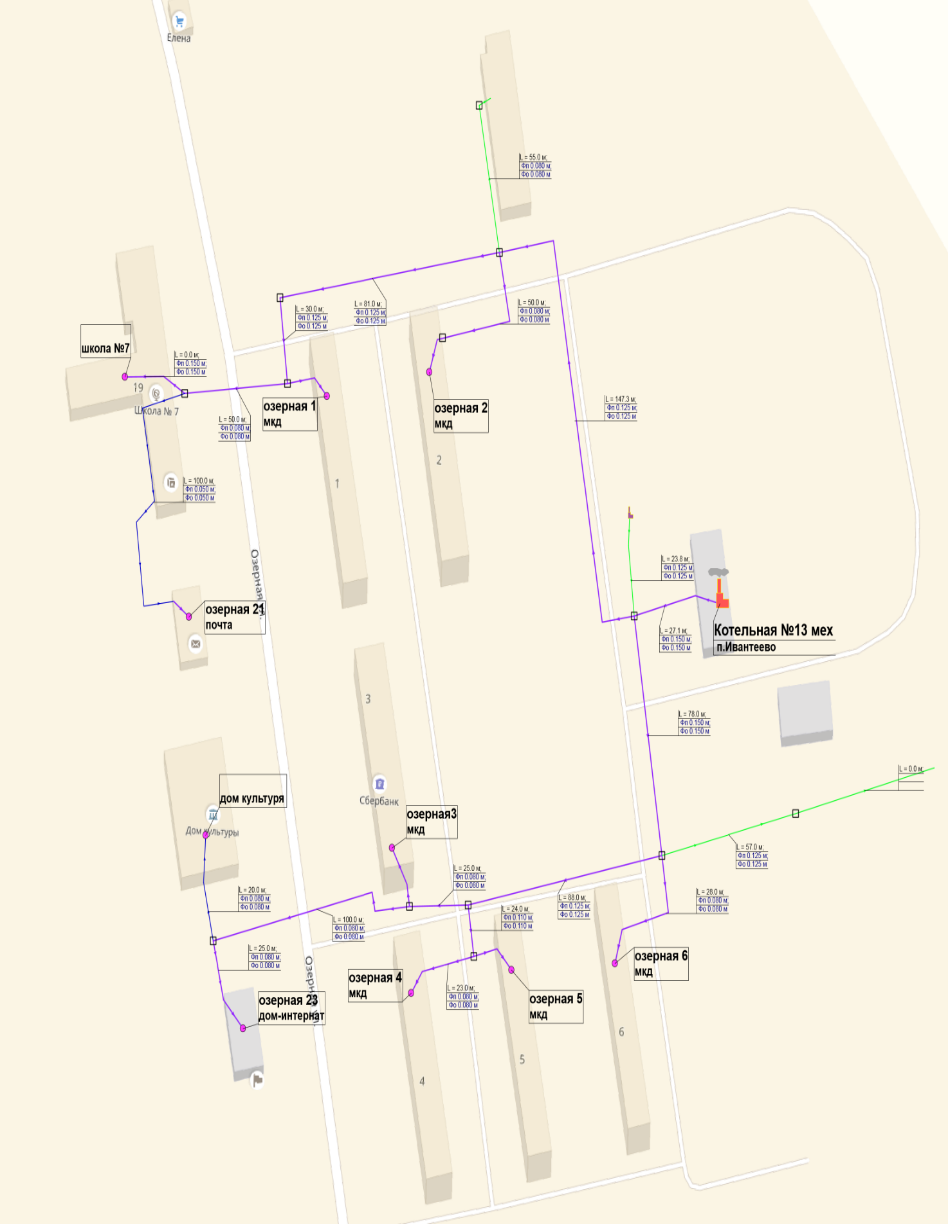 Рисунок 1. Схема тепловых сетей котельной №13 д. Ивантеево6. Существующие и перспективные балансы теплоносителей6.1. Перспективные балансы производительности водоподготовительных установок и максимального потребления теплоносителя теплопотребляющими установками потребителей.Перспективные объемы теплоносителя, необходимые для передачи теплоносителя от источника тепловой энергии до потребителя спрогнозированы с учетом увеличения расчетных расходов теплоносителя в тепловых сетях с темпом присоединения (подключения) суммарной тепловой нагрузки и с учетом реализации мероприятий по модернизации тепловых систем источников тепловой энергии.Перспективные объёмы теплоносителя, необходимые для передачи тепла от источников тепловой энергии системы теплоснабжения Ивантеевского сельского поселения до потребителя в зоне действия каждого источника, прогнозировались исходя из следующих условий:система теплоснабжения Ивантеевского сельского поселения закрытая: на источниках тепловой энергии применяется центральное качественное регулирование отпуска тепла по отопительной нагрузке в зависимости от температуры наружного воздуха;сверхнормативные потери теплоносителя при передаче тепловой энергии будут сокращаться вследствие работ по реконструкции участков тепловых сетей системы теплоснабжения;подключение потребителей в существующих ранее и вновь создаваемых зонах теплоснабжения будет осуществляться по зависимой схеме присоединения систем отопления.6.2. Балансы производительности ВПУ котельных и максимального потребления теплоносителя теплопотребляющими установками потребителей представлены в таблице 5.Таблица 5.7. Основные положения мастер-плана развития систем теплоснабжения поселенияДля обеспечения устойчивого теплоснабжения необходимо использовать существующую систему централизованного теплоснабжения, с поддержанием ее в рабочем состоянии посредством капитальных и текущих ремонтов.8. Предложения по строительству, реконструкции и техническому перевооружению источников тепловой энергииСтроительство и реконструкция тепловых сетей, обеспечивающих перераспределение тепловой нагрузки из зон с дефицитом располагаемой тепловой мощности источников тепловой энергии в зоны с резервом располагаемой тепловой мощности источников тепловой энергии, не предусматривается.9. Предложения по строительству источников тепловой энергии, обеспечивающих перспективную тепловую нагрузку на осваиваемых территориях поселения, для которых отсутствует возможность или целесообразность передачи тепловой энергии от существующих или реконструируемых источников тепловой энергииМероприятия по развитию централизованного теплоснабжения на территории Ивантеевского сельского поселения на расчетный срок не предусматривается.10. Предложения по реконструкции источников тепловой энергии, обеспечивающих перспективную тепловую нагрузку в существующих и расширяемых зонах действия источников тепловой энергииМероприятия по развитию централизованного теплоснабжения на территории Ивантеевского сельского поселения на расчетный срок не предусматривается.11. Предложения по техническому перевооружению источников тепловой энергии с целью повышения эффективности работы систем теплоснабжения11.1. В конце 2021 года после газификации деревни Ивантеево было выполнено техническое перевооружение котельной №13 с целью перевода ее работы  на использование в качестве топлива природным газом, с заменой основного и вспомогательного оборудования и перевода ее работы в автоматический режим.11.2. Графики совместной работы источников тепловой энергии, функционирующих в режиме комбинированной выработки электрической и тепловой энергии и котельных, меры по выводу из эксплуатации, консервации и демонтажу избыточных источников тепловой энергии, а также источников тепловой энергии, выработавших нормативный срок службы, в случае, если продление срока службы технически невозможно или экономически нецелесообразно.На территории Ивантеевского сельского поселения источники тепловой энергии, совместно работающие на единую тепловую сеть, отсутствуют.11.3. Меры по переоборудованию котельных в источники комбинированной выработки электрической и тепловой энергии.Переоборудование котельной на территории Ивантеевского сельского поселения в источник комбинированной выработки электрической и тепловой энергии не предусматривается.11.4. Меры по переводу котельных, размещенных в существующих и расширяемых зонах действия источников комбинированной выработки тепловой и электрической энергии в «пиковый» режим.Меры по переводу котельной, размещенной в существующих и расширяемых зонах действия источников комбинированной выработки тепловой и электрической энергии, в пиковый режим работы для каждого этапа, в том числе график перевода отсутствуют в связи с незначительной нагрузкой потребителей.11.5. Решения о загрузке источников тепловой энергии, распределении (перераспределении) тепловой нагрузки потребителей тепловой энергии в каждой зоне действия системы теплоснабжения между источниками тепловой энергии, поставляющими тепловую энергию в данной системе теплоснабжения. Меры по распределению (перераспределению) тепловой нагрузки потребителей тепловой энергии в каждой зоне действия систем теплоснабжения между источниками тепловой энергии, поставляющими тепловую энергию, не предусмотрены.11.6. Оптимальный температурный график отпуска тепловой энергии для каждого источника тепловой энергии.В соответствии со СНиП 41-02-2003 регулирование отпуска теплоты от источников тепловой энергии предусматривается качественное по нагрузке отопления или по совмещенной нагрузке отопления и горячего водоснабжения согласно графику изменения температуры воды, в зависимости от температуры наружного воздуха.Оптимальным температурным графиком отпуска тепловой энергии является температурный график теплоносителя 95/70 ºС (без изменений), параметры по давлению остаются неизменными.Изменение утвержденных температурных графиков отпуска тепловой энергии не предусматривается.11.7. Предложения по перспективной установленной тепловой мощности каждого источника тепловой энергии с учетом аварийного и перспективного резерва тепловой мощности.Предложения по перспективной установленной тепловой мощности каждого источника тепловой энергии отсутствуют.11.8. Анализ целесообразности ввода новых и реконструкции существующих источников тепловой энергии.Ввод новых и реконструкция старых существующих источников тепловой энергии не предусматривается.11.9. Вид топлива, потребляемый источником тепловой энергии, в том числе с использованием возобновляемых источников энергии.Характеристика топлива, используемого на источниках теплоснабжения, представлена в таблице 6.Таблица 6.12. Предложения по строительству, реконструкции и (или) модернизации тепловых сетейПредложения по реконструкции тепловых сетей для обеспечения нормативной надежности и безопасности теплоснабжения не предусмотрены.13. Предложения по переводу открытых систем теплоснабжения (горячего водоснабжения) в закрытые системы горячего водоснабженияВ Ивантеевскм сельском поселении открытых систем теплоснабжения (горячего водоснабжения) нет.14. Перспективные топливные балансыНорматив запасов топлива на котельных рассчитывается как запас основного и резервного видов топлива и определяется по сумме объемов неснижаемого нормативного запаса топлива (далее - ННЗТ) и нормативного эксплуатационного запаса топлива (далее - НЭЗТ).ННЗТ и НЭЗТ на отопительных котельных определяется в соответствии с «Порядком определения нормативов технологических потерь при передаче тепловой энергии, теплоносителя, нормативов удельного расхода топлива при производстве тепловой энергии, нормативов запасов топлива на источниках тепловой энергии (за исключением источников тепловой энергии, функционирующих в режиме комбинированной выработки электрической и тепловой энергии), в том числе в целях государственного регулирования цен (тарифов) в сфере теплоснабжения», утвержденным приказом Минэнерго России от 10.08.2012 № 377.В таблице 7 представлена сводная информация по существующему виду используемого, резервного и аварийного топлива, а также расход основного топлива на покрытие тепловой нагрузки на перспективу 2022-2033 годов.Таблица 7.Перспективное потребление топлива в условном и натуральном выражении в разрезе всех котельных Ивантеевского сельского поселения15. Инвестиции в строительство, реконструкцию и техническое перевооружение15.1. Предложения по величине необходимых инвестиций в строительство, реконструкцию и техническое перевооружение источников тепловой энергии.Предложения по инвестициям источников тепловой энергии сформированы на основе мероприятий, прописанных в разделе 5 «Предложения по строительству, реконструкции и техническому перевооружению источников тепловой энергии» постановления Правительства Российской Федерации от 22 февраля 2012 г. № 154 «О требованиях к схемам теплоснабжения, порядку их разработки и утверждения».Инвестиции в источники тепловой энергии не предусмотрены. 15.2. Предложения по величине необходимых инвестиций в строительство, реконструкцию и техническое перевооружение тепловых сетей, насосных станций и тепловых пунктов. Предложения по инвестициям в строительство и реконструкцию тепловых сетей сформированы на основе мероприятий, прописанных в разделе 6 «Предложения по строительству и реконструкции тепловых сетей и сооружений на них» постановления Правительства Российской Федерации от 22 февраля 2012 г. № 154 «О требованиях к схемам теплоснабжения, порядку их разработки и утверждения».Инвестиции в строительство, реконструкцию и техническое перевооружение тепловых сетей, насосных станций и тепловых пунктов не предусмотрены. 16. Решение о присвоении статуса единой теплоснабжающей организации (организациям)16.1. Решение по установлению единой теплоснабжающей организации осуществляется на основании критериев определения единой теплоснабжающей организации, установленных в правилах организации теплоснабжения, утверждаемых Правительством Российской Федерации.В соответствии с пунктом 28 статьи 2 Федерального закона от 27 июля 2010 года №190-ФЗ «О теплоснабжении»: «Единая теплоснабжающая организация в системе теплоснабжения (далее – единая теплоснабжающая организация) теплоснабжающая организация, которая определяется в схеме теплоснабжения федеральным органом исполнительной власти, уполномоченным Правительством Российской Федерации на реализацию государственной политики в сфере теплоснабжения (далее – федеральный орган исполнительной власти, уполномоченный на реализацию государственной политики в сфере теплоснабжения), или органом местного самоуправления на основании критериев и в порядке, которые установлены правилами организации теплоснабжения, утвержденными Правительством Российской Федерации».16.2. В соответствии с пунктом 6 статьи 6 Федерального закона от 27 июля 2010 года № 190-ФЗ «О теплоснабжении»: «К полномочиям органов местного самоуправления поселений, городских округов по организации теплоснабжения на соответствующих территориях относится утверждение схем теплоснабжения поселений, городских округов с численностью населения менее пятисот тысяч человек, в том числе определение единой теплоснабжающей организации».Предложения по установлению единой теплоснабжающей организации осуществляются на основании критериев определения единой теплоснабжающей организации, установленных в правилах организации теплоснабжения, утверждаемых Правительством Российской Федерации. Предлагается использовать для этого нижеследующий раздел проекта Постановления Правительства Российской Федерации «Об утверждении правил организации теплоснабжения», предложенный к утверждению Правительством Российской Федерации в соответствии с пунктом 1 статьи 4 Федерального закона от 27 июля 2010 года  № 190-ФЗ «О теплоснабжении».16.3. Критерии и порядок определения единой теплоснабжающей организации (ЕТО):16.3.1. Статус единой теплоснабжающей организации присваивается органом местного самоуправления или федеральным органом исполнительной власти (далее – уполномоченные органы) при утверждении схемы теплоснабжения поселения, городского округа, а в случае смены единой теплоснабжающей организации – при актуализации схемы теплоснабжения.16.3.2. В проекте схемы теплоснабжения должны быть определены границы зон деятельности единой теплоснабжающей организации (организаций). Границы зоны (зон) деятельности единой теплоснабжающей организации (организаций) определяются границами системы теплоснабжения, в отношении которой присваивается соответствующий статус.В случае если на территории поселения, городского округа существуют несколько систем теплоснабжения, уполномоченные органы вправе:определить единую теплоснабжающую организацию (организации) в каждой из систем теплоснабжения, расположенных в границах поселения, городского округа;определить на несколько систем теплоснабжения единую теплоснабжающую организацию, если такая организация владеет на праве собственности или ином законном основании источниками тепловой энергии и (или) тепловыми сетями в каждой из систем теплоснабжения, входящей в зону её деятельности.16.3.3. Для присвоения статуса единой теплоснабжающей организации впервые на территории поселения, городского округа, лица, владеющие на праве собственности или ином законном основании источниками тепловой энергии и (или) тепловыми сетями на территории поселения, городского округа вправе подать в течение одного месяца с даты размещения на сайте поселения, городского округа, города федерального значения проекта схемы [теплоснабжения в орган местного самоуправления заявки на присвоение статуса единой теплоснабжающей организации с указанием зоны деятельности, в которой указанные лица планируют исполнять функции единой теплоснабжающей организации. Орган местного самоуправления обязан разместить сведения о принятых заявках на сайте поселения, городского округа.16.3.4. В случае если в отношении одной зоны деятельности единой теплоснабжающей организации подана одна заявка от лица, владеющего на праве собственности или ином законном основании источниками тепловой энергии и (или) тепловыми сетями в соответствующей системе теплоснабжения, то статус единой теплоснабжающей организации присваивается указанному лицу. В случае, если в отношении одной зоны деятельности единой теплоснабжающей организации подано несколько заявок от лиц, владеющих на праве собственности или ином законном основании источниками тепловой энергии и (или) тепловыми сетями в соответствующей системе теплоснабжения, орган местного самоуправления присваивает статус единой теплоснабжающей организации в соответствии с критериями настоящих Правил.16.3.5. Критериями определения единой теплоснабжающей организации являются:владение на праве собственности или ином законном основании источниками тепловой энергии с наибольшей совокупной установленной тепловой мощностью в границах зоны деятельности единой теплоснабжающей организации или тепловыми сетями, к которым непосредственно подключены источники тепловой энергии с наибольшей совокупной установленной тепловой мощностью в границах зоны деятельности единой теплоснабжающей организации;размер уставного (складочного) капитала хозяйственного товарищества или общества, уставного фонда унитарного предприятия должен быть не менее остаточной балансовой стоимости источников тепловой энергии и тепловых сетей, которыми указанная организация владеет на праве собственности или ином законном основании в границах зоны деятельности единой теплоснабжающей организации. Размер уставного капитала и остаточная балансовая стоимость имущества определяются по данным бухгалтерской отчетности на последнюю отчетную дату перед подачей заявки на присвоение статуса единой теплоснабжающей организации.16.3.6. В случае если в отношении одной зоны деятельности единой теплоснабжающей организации подано более одной заявки на присвоение соответствующего статуса от лиц, соответствующих критериям, установленным настоящими Правилами, статус единой теплоснабжающей организации присваивается организации, способной в лучшей мере обеспечить надежность теплоснабжения в соответствующей системе теплоснабжения.Способность обеспечить надежность теплоснабжения определяется наличием у организации технических возможностей и квалифицированного персонала по наладке, мониторингу, диспетчеризации, переключениям и оперативному управлению гидравлическими режимами, и обосновывается в схеме теплоснабжения.16.3.7. В случае если в отношении зоны деятельности единой теплоснабжающей организации не подано ни одной заявки на присвоение соответствующего статуса, статус единой теплоснабжающей организации присваивается организации, владеющей в соответствующей зоне деятельности источниками тепловой энергии и (или) тепловыми сетями, и соответствующей критериям настоящих Правил.16.3.8. Обязанности ЕТО определены постановлением Правительства РФ от 08.08.2012 №808 «Об организации теплоснабжения в Российской Федерации и о внесении изменений в некоторые законодательные акты Правительства Российской Федерации» (п. 12 Правил организации теплоснабжения в Российской Федерации, утвержденных указанным постановлением). В соответствии с приведенным документом ЕТО обязана:заключать и надлежаще исполнять договоры теплоснабжения со всеми обратившимися к ней потребителями тепловой энергии в своей зоне деятельности:осуществлять мониторинг реализации схемы теплоснабжения и подавать в орган, утвердивший схему теплоснабжения, отчеты о реализации, включая предложения по актуализации схемы теплоснабжения;надлежащим образом исполнять обязательства перед иными теплоснабжающими и теплосетевыми организациями в зоне своей деятельности;осуществлять контроль режимов потребления тепловой энергии в зоне своей деятельности.Таблица 8.17. Решения о распределении тепловой нагрузки между источниками тепловой энергииРаспределение тепловой нагрузки между источниками тепловой энергии на территории Ивантеевского сельского поселения не планируется.18. Решение по бесхозяйным тепловым сетямВ соответствии с пунктом 6 статьи 15 Федерального закона от 27 июля 2010 года № 190-ФЗ «О теплоснабжении»: «В случае выявления бесхозяйных тепловых сетей (тепловых сетей, не имеющих эксплуатирующей  организации) орган местного самоуправления  поселения или городского округа до признания права собственности на указанные бесхозяйные тепловые сети в течение тридцати дней с даты их выявления обязан определить теплосетевую организацию, тепловые сети которой непосредственно соединены с указанными  бесхозяйными тепловыми сетями, или единую теплоснабжающую  организацию в системе теплоснабжения, в которую входят указанные бесхозяйные тепловые сети и которая осуществляет содержание и обслуживание указанных бесхозяйных  тепловых  сетей. Орган регулирования обязан включить затраты на содержание и обслуживание бесхозяйных тепловых сетей в тарифы соответствующей организации на следующий период регулирования». Принятие на учет бесхозяйных тепловых сетей (тепловых сетей, не имеющих эксплуатирующей организации) осуществляется на основании приказа Минэкономразвития России от 10.12.2015 № 931 «Об установлении Порядка принятия на учет бесхозяйных недвижимых вещей».На основании статьи 225 Гражданского кодекса РФ по истечении года со дня постановки бесхозяйной недвижимой вещи на учет орган, уполномоченный управлять муниципальным имуществом, может обратиться в суд с требованием о признании права муниципальной собственности на эту вещь. По состоянию на 01.01.2022 бесхозяйные тепловые сети на территории  Ивантеевского сельского поселения отсутствуют.При выявлении бесхозяйных тепловых сетей в качестве организации, уполномоченной на эксплуатацию бесхозяйных тепловых сетей, предлагается определить единую теплоснабжающую организацию (ЕТО), в границах утвержденной зоны деятельности, которой расположены вновь выявленные участки таких сетей.19. Синхронизация схемы теплоснабжения со схемой газоснабжения и газификации субъекта Российской Федерации и (или) поселения, схемой и программой развития электроэнергетики, а также со схемой водоснабжения и водоотведения поселения, городского округа, города федерального значения19.1. Описание решений программы газификации жилищно-коммунального хозяйства, промышленных и иных организаций о развитии соответствующей системы газоснабжения в части обеспечения топливом источников тепловой энергии.В соответствии с программой газификации Новгородской области на 2016-2020    годы  были выполнены мероприятия по газоснабжению источников тепловой энергии Ивантеевского сельского поселения. 19.2. Описание проблем организации газоснабжения источников тепловой энергии. – 19.3. Предложения по корректировке утвержденной (разработке) региональной (межрегиональной) программы газификации жилищно-коммунального хозяйства, промышленных и иных организаций для обеспечения согласованности такой программы с указанными в схеме теплоснабжения решениями о развитии источников тепловой энергии и систем теплоснабжения.Предложения отсутствуют.19.4. Описание решений (вырабатываемых с учетом положений утвержденной схемы и программы развития Единой энергетической системы России) о строительстве, реконструкции, техническом перевооружении и (или) модернизации, выводе из эксплуатации источников тепловой энергии и генерирующих объектов, включая входящее в их состав оборудование, функционирующих в режиме комбинированной выработки электрической и тепловой энергии, в части перспективных балансов тепловой мощности в схемах теплоснабжения.Предложения отсутствуют. 19.5. Предложения по строительству генерирующих объектов, функционирующих в режиме комбинированной выработки электрической и тепловой энергии, указанных в схеме теплоснабжения, для их учета при разработке схемы и программы перспективного развития электроэнергетики субъекта Российской Федерации, схемы и программы развития Единой энергетической системы России. Предложения отсутствуют. 19.6. Описание решений (вырабатываемых с учетом положений утвержденной схемы водоснабжения поселения) о развитии соответствующей системы водоснабжения в части, относящейся к системам теплоснабжения. Предложения отсутствуют. 19.7. Предложения по корректировке утвержденной (разработке) схемы водоснабжения поселения для обеспечения согласованности такой схемы и указанных в схеме теплоснабжения решений о развитии источников тепловой энергии и систем теплоснабжения.Предложения отсутствуют.20. Индикаторы развития систем теплоснабжения поселенияТаблица 9.21. Ценовые (тарифные) последствияИнформация об утвержденных тарифах на услуги коммунального комплекса Новгородской области на 2021-2024 годыТаблица 10.АДМИНИСТРАЦИЯ ВАЛДАЙСКОГО МУНИЦИПАЛЬНОГО РАЙОНАП О С Т А Н О В Л Е Н И Е11.05.2021 № 798Об утверждении Перечня органов и организаций, с которыми подлежат согласованию проекты организации дорожного движения, разрабатываемые для автомобильных дорог общего пользования местного значения Валдайского городского поселения либо их участков В соответствии с Федеральным законом от 06 октября 2003 года № 131-ФЗ «Об общих принципах организации местного самоуправления в Российской Федерации», Федеральным законом от 29 декабря 2017 года № 443-ФЗ «Об организации дорожного движения в Российской Федерации и о внесении изменений в отдельные законодательные акты Российской Федерации», Администрация Валдайского муниципального района ПОСТАНОВЛЯЕТ:1. Утвердить прилагаемый Перечень органов и организаций, с которыми подлежат согласованию проекты организации дорожного движения, разрабатываемые для автомобильных дорог общего пользования местного значения Валдайского городского поселения либо их участков.2. Опубликовать постановление в бюллетене «Валдайский Вестник» и разместить на официальном сайте Администрации Валдайского муниципального района в сети «Интернет».Глава муниципального района		Ю.В.СтадэУТВЕРЖДЕНпостановлением Администрациимуниципального района от 11.05.2021 № 798Перечень органов и организаций, с которыми подлежат согласованию проекты организации дорожного движения, разрабатываемые для автомобильных дорог общего пользования местного значения Валдайского городского поселения либо их участков1. Отделение государственной инспекции безопасности дорожного движения отдела Министерства внутренних дел Российской Федерации по Валдайскому району Новгородской области.2. Министерство транспорта и дорожного хозяйства Новгородской области (при условии, что автомобильные дороги Валдайского городского поселения либо их участки примыкают к автомобильным дорогам федерального значения или пересекают их).3. Государственное областное казенное учреждение «Новгородавтодор» (в случае если автомобильные дороги Валдайского городского поселения либо их участки примыкают к автомобильным дорогам регионального или межмуниципального значения).АДМИНИСТРАЦИЯ ВАЛДАЙСКОГО МУНИЦИПАЛЬНОГО РАЙОНАП О С Т А Н О В Л Е Н И Е11.05.2021 № 799Об утверждении Перечня органов и организаций, с которыми подлежат согласованию проекты организации дорожного движения, разрабатываемые для автомобильных дорог общего пользования местного значения Валдайского муниципального района либо их участков В соответствии с Федеральным законом от 06 октября 2003 года № 131-ФЗ «Об общих принципах организации местного самоуправления в Российской Федерации», Федеральным законом от 29 декабря 2017 года № 443-ФЗ «Об организации дорожного движения в Российской Федерации и о внесении изменений в отдельные законодательные акты Российской Федерации», Администрация Валдайского муниципального района ПОСТАНОВЛЯЕТ:1. Утвердить прилагаемый Перечень органов и организаций, с которыми подлежат согласованию проекты организации дорожного движения, разрабатываемые для автомобильных дорог общего пользования местного значения Валдайского муниципального района либо их участков.2. Опубликовать постановление в бюллетене «Валдайский Вестник» и разместить на официальном сайте Администрации Валдайского муниципального района в сети «Интернет».Глава муниципального района		Ю.В.СтадэУТВЕРЖДЕНпостановлением Администрациимуниципального района от 11.05.2021 № 799Перечень органов и организаций, с которыми подлежат согласованию проекты организации дорожного движения, разрабатываемые для автомобильных дорог общего пользования местного значения Валдайского муниципального района  либо их участков1. Отделение государственной инспекции безопасности дорожного движения отдела Министерства внутренних дел Российской Федерации по Валдайскому району Новгородской области.2. Министерство транспорта и дорожного хозяйства Новгородской области (при условии, что автомобильные дороги Валдайского муниципального района либо их участки примыкают к автомобильным дорогам федерального значения или пересекают их).3. Государственное областное казенное учреждение «Новгородавтодо» (в случае если автомобильные дороги Валдайского муниципального района либо их участки примыкают к автомобильным дорогам регионального или межмуниципального значения).АДМИНИСТРАЦИЯ ВАЛДАЙСКОГО МУНИЦИПАЛЬНОГО РАЙОНАП О С Т А Н О В Л Е Н И Е11.05.2021 № 800О создании комиссии по землепользованию и застройке Валдайского городского поселенияВ соответствии с Градостроительным кодексом Российской Федерации, статьей 14 Федерального закона от 6 октября 2003 года № 131-ФЗ «Об общих принципах организации местного самоуправления в Российской Федерации», Администрация Валдайского муниципального района ПОСТАНОВЛЯЕТ:1. Создать комиссию по землепользованию и застройке Валдайского городского поселения.2. Утвердить прилагаемые:Положение о комиссии по землепользованию и застройке Валдайского городского поселения;состав комиссии по землепользованию и застройке Валдайского городского поселения.3. Признать утратившим силу постановление Администрации Валдайского муниципального района от 17.09.2013 №1284 «О создании комиссии по землепользованию и застройке Валдайского городского поселения».4. Опубликовать постановление в бюллетене «Валдайский Вестник» и разместить на официальном сайте Администрации валдайского муниципального района в сети «Интернет».Глава муниципального района		Ю.В.СтадэУТВЕРЖДЕНОпостановлением Администрациимуниципального района от 11.05.2021 № 800ПОЛОЖЕНИЕо комиссии по землепользованию и застройке Валдайского городского поселения1. Общие положения1.1. Комиссия по землепользованию и застройке Валдайского городского поселения (далее - Комиссия) является постоянно действующим консультативно-координационным органом при Администрации Валдайского муниципального района, осуществляющим координацию работ по разработке градостроительной документации, а также организацию и проведение общественных обсуждений или публичных слушаний по проектам градостроительных решений на территории Валдайского городского поселения.1.2. В своей деятельности Комиссия руководствуется Конституцией Российской Федерации, Градостроительным и Земельным кодексами Российской Федерации, Федеральным законом от 6 октября 2003 года №131-ФЗ «Об общих принципах организации местного самоуправления в Российской Федерации», Уставом Валдайского городского поселения, настоящим Положением.1.3. Общественные обсуждения или публичные слушания по вопросам градостроительной деятельности в обязательном порядке проводятся в следующих случаях обсуждения:1.3.1. Проекта Генерального плана;1.3.2. Проекта внесения изменений в Генеральный план;1.3.3. Проекта Правил землепользования и застройки (проекта внесения изменений и/или дополнений в правила землепользования и застройки);1.3.4. Проекта документации по планировке территории, проекта внесения изменений в документацию по планировке территории:проектов планировки территории, содержащих в своем составе проекты межевания территории;проектов планировки территории, не содержащих в своем составе проекты межевания территории;1.3.5. Вопросов предоставления разрешений на условно разрешенный вид использования земельных участков и объектов капитального строительства;1.3.6. Вопросов предоставления разрешений на отклонение от предельных параметров разрешенного строительства, реконструкции объектов капитального строительства.2. Основные цели и задачиКомиссия создана в целях координации работ по разработке градостроительной документации, а также подготовки и проведения общественных обсуждений или публичных слушаний по вопросам регулирования градостроительной деятельности.3. Полномочия КомиссииКомиссия осуществляет следующие полномочия:3.1. Осуществление мероприятий, принятие решений с учетом требований действующего законодательства, направленных на реализацию полномочий, по организации и проведению общественных обсуждений или публичных слушаний по вопросам, находящимся в компетенции Комиссии;3.2. Определение перечня необходимых мероприятий в целях организации и проведения общественных обсуждений или публичных слушаний по вопросам компетенции Комиссии;3.3. Инициирование создания согласительных комиссий с привлечением экспертов в целях досудебного урегулирования конфликтных ситуаций по вопросам землепользования и застройки при применении и реализации правил землепользования и застройки;3.4. Привлечение специалистов, независимых экспертов к работе по подготовке соответствующих рекомендаций;3.5. Опубликование материалов о своей деятельности, в том числе путем размещения на официальном сайте в информационно-телекоммуникационной сети «Интернет»;3.6. Подготовка рекомендации Главе муниципального района по результатам общественных обсуждений или публичных слушаний.3.7. Комиссия рассматривает вопросы:внесения изменений в Правила землепользования и застройки Валдайского городского поселения;внесения изменений в Генеральный план Валдайского городского поселения;предоставления разрешений на условно разрешенный вид использования земельных участков и объектов капитального строительства;разрешений на отклонение от предельных параметров разрешенного строительства, реконструкции объектов капитального строительства, иные вопросы градостроительной деятельности.3.8. Комиссия имеет право:запрашивать в установленном порядке у органов государственной власти и местного самоуправления, предприятий и организаций всех форм собственности информацию для реализации своих целей и задач;вносить в установленном порядке предложения по вопросам, относящимся к компетенции Комиссии;привлекать при необходимости специалистов, экспертов по вопросам, относящимся к компетенции Комиссии.4. Состав и порядок работы Комиссии4.1. Состав Комиссии утверждается постановлением Администрации муниципального района;4.2. Комиссия формируется из специалистов в области землеустройства, градостроительства, представителей органов местного самоуправления;4.3. В состав Комиссии входят: председатель Комиссии, его заместитель секретарь, а также члены Комиссии;4.4. В целях организации и проведения общественных обсуждений или публичных слушаний Комиссия:определяет перечень должностных лиц, специалистов, организаций и других представителей общественности, приглашаемых к участию в публичных слушаниях в качестве экспертов, направляет им официальные обращения о даче рекомендаций и предложений по вопросам, выносимым на обсуждение;проводит анализ материалов, представленных инициаторами и экспертами публичных слушаний;составляет план работ в отношении каждого градостроительного решения, подлежащего обсуждению на публичных слушаниях;перед началом проведения общественных обсуждений или публичных слушаний организует регистрацию его участников;утверждает повестку дня общественных обсуждений или публичных слушаний;назначает председательствующего и секретаря общественных обсуждений или публичных слушаний для ведения общественных обсуждений или публичных слушаний и составления протокола;определяет докладчиков (содокладчиков);обеспечивает ведение и оформление протокола общественных обсуждений или публичных слушаний, который подписывается председателем и секретарем Комиссии;готовит итоговый документ - заключение о результатах общественных обсуждений или публичных слушаний, который совместно с протоколом передает Главе муниципального района для принятия решения;обеспечивает публикацию итогового документа - заключения о результатах общественных обсуждений или публичных слушаний в бюллетене «Валдайский Вестник» и его размещение в информационно-телекоммуникационной сети «Интернет»;4.5. Заседания Комиссии проводятся по мере необходимости;4.6. Члены Комиссии осуществляют свою деятельность на безвозмездной основе;4.7. Комиссия правомочна решать вопросы, если на ее заседании присутствует не менее 2/3 от установленного числа ее членов;4.8. Члены Комиссии участвуют в ее работе с правом решающего голоса;4.9. Комиссия принимает решения по рассматриваемым вопросам открытым голосованием большинством голосов от числа присутствующих на заседании членов Комиссии. При равенстве голосов правом решающего голоса обладает председатель Комиссии;4.10. Результаты работы Комиссии оформляются протоколами;4.11. Комиссия обязана обеспечивать гласность при подготовке решений, в том числе путем предоставления всем заинтересованным лицам возможности доступа на общественные обсуждения или публичные слушания, а также возможности высказывания по обсуждаемым вопросам;4.12. Организационное обеспечение деятельности Комиссии осуществляется отделом архитектуры, градостроительства и строительства Администрации Валдайского муниципального района.УТВЕРЖДЕНпостановлением Администрациимуниципального района от 11.05.2021 № 800Составкомиссии по землепользованию и застройке Валдайского городского поселенияАДМИНИСТРАЦИЯ ВАЛДАЙСКОГО МУНИЦИПАЛЬНОГО РАЙОНАП О С Т А Н О В Л Е Н И Е11.05.2021 № 801О внесении изменений в муниципальную программу «Совершенствование и содержание дорожного хозяйства на территории Валдайского муниципального района на 2019-2023 годы»Администрация Валдайского муниципального района ПОСТАНОВЛЯЕТ:1. Внести изменения в муниципальную программу «Совершенствование и содержание дорожного хозяйства на территории Валдайского муниципального района на 2019-2023 годы», утвержденную постановлением Администрации Валдайского муниципального района от 30.11.2018 № 1902:1.1. Изложить пункт 7 паспорта муниципальной программы в редакции:«7. Объемы и источники финансирования в целом и погодам реализации (тыс.рублей):»;1.2. Изложить пункт 4 паспорта подпрограммы «Содержание, капитальный ремонт и ремонт автомобильных дорог общего пользования местного значения на территории Валдайского муниципального района за счет средств областного бюджета и бюджета Валдайского муниципального района» в редакции:«4. Объемы и источники финансирования подпрограммы в целом и по годам реализации (тыс.рублей):»;1.3. Изложить мероприятия муниципальной в прилагаемой редакции (приложение 1);1.4. Изложить приложение к муниципальной программе в прилагаемой редакции (приложение 2).2. Опубликовать постановление в бюллетене «Валдайский Вестник» и разместить на официальном сайте Администрации Валдайского муниципального района в сети «Интернет».Глава муниципального района		Ю.В.СтадэПриложение 1к постановлению Администрациимуниципального района от 11.05.2021 № 801Мероприятия муниципальной программыПриложение 2к постановлению Администрациимуниципального района от 11.05.2021 № 801Перечень объектовподлежащих капитальному ремонту, ремонту с объемами финансирования согласно мероприятиям подпрограммы «Содержание, капитальный ремонт и ремонт автомобильных дорог общего пользования местного значения на территории Валдайского муниципального района за счет средств областного бюджета и бюджета Валдайского муниципального района» муниципальной программы «Совершенствование и содержание дорожного хозяйства на территории Валдайского муниципального района на 2019-2023 годы» на 2021 годАДМИНИСТРАЦИЯ ВАЛДАЙСКОГО МУНИЦИПАЛЬНОГО РАЙОНАП О С Т А Н О В Л Е Н И Е11.05.2021 № 802О внесении изменений в реестр мест (площадок) накопления твердых коммунальных отходов, расположенных на территории Валдайского городского поселения и схему мест (площадок) накопления твердых коммунальных отходов, расположенных на территории Валдайского городского поселения1. Внести изменения в реестр мест (площадок) накопления твердых коммунальных отходов, расположенных на территории Валдайского городского поселения и схему мест (площадок) накопления твердых коммунальных отходов, расположенных на территории Валдайского городского поселения, утвержденные постановлением Администрации Валдайского муниципального района от 03.02.2021 № 145:1.1. Изложить строки 10, 18, 30, 36, 40, 47, 59, 60 реестра в прилагаемой редакции (приложение 1);1.2. Дополнить реестр строкой 63 в прилагаемой редакции (приложение 2);1.3. Исключить из реестра строку 23;1.3. Изложить схему в редакции:«».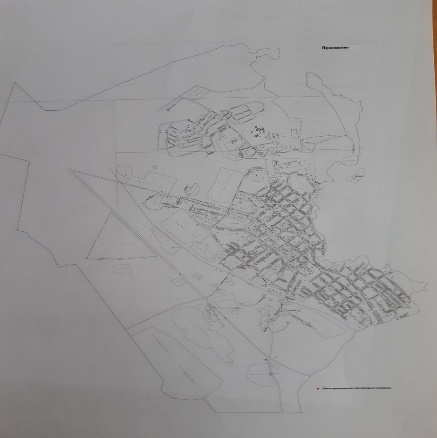 2. Опубликовать постановление в бюллетене «Валдайский Вестник» и разместить на официальном сайте Администрации Валдайского муниципального района в сети «Интернет».Глава муниципального района		Ю.В.СтадэПриложение 1к постановлению Администрации муниципального района от 11.05.2021 № 802Приложение 2к постановлению Администрации муниципального района от 11.05.2021 № 802АДМИНИСТРАЦИЯ ВАЛДАЙСКОГО МУНИЦИПАЛЬНОГО РАЙОНАП О С Т А Н О В Л Е Н И Е11.05.2021 № 803О внесении изменений в муниципальную программу «Обращение с твердыми коммунальными отходами на территории Валдайского городского поселения в 2020-2023 годах»Администрация Валдайского муниципального района ПОСТАНОВЛЯЕТ:1. Внести изменения в муниципальную программу «Обращение с твердыми коммунальными отходами на территории Валдайского городского поселения в 2020-2023 годах», утвержденную постановлением Администрации Валдайского муниципального района от 29.11.2019 №2050:1.1. Изложить пункт 6 паспорта муниципальной программы в редакции:«6. Объемы и источники финансирования муниципальной программы в целом и по годам реализации (руб.):»;1.2. Изложить мероприятия муниципальной программы в прилагаемой редакции.2. Опубликовать постановление в бюллетене «Валдайский Вестник» и разместить на официальном сайте Администрации Валдайского муниципального района в сети «Интернет».Глава муниципального района		Ю.В.СтадэПриложениек постановлению Администрациимуниципального района от 11.05.2021 № 803Мероприятия муниципальной программыАДМИНИСТРАЦИЯ ВАЛДАЙСКОГО МУНИЦИПАЛЬНОГО РАЙОНАП О С Т А Н О В Л Е Н И Е11.05.2021 № 804О внесении изменений в муниципальную программу «Обеспечение качественного функционирования ливневой канализации на территории Валдайского городского поселения в 2020-2023 годах»Администрация муниципального района ПОСТАНОВЛЯЕТ:1. Внести изменения в муниципальную программу «Обеспечение качественного функционирования ливневой канализации на территории Валдайского городского поселения в 2020-2023 годах», утвержденную постановлением Администрации Валдайского муниципального района от 29.11.2019 № 2045:1.1. Изложить пункт 6 муниципальной программы в редакции:«6. Объемы и источники финансирования муниципальной программы в целом и по годам реализации (руб.):»;1.2. Изложить перечень целевых показателей муниципальной программы в редакции:«ПЕРЕЧЕНЬцелевых показателей муниципальной программы»;1.3. Изложить мероприятия муниципальной программы в прилагаемой редакции.2. Опубликовать постановление в бюллетене «Валдайский Вестник» и разместить на официальном сайте Администрации Валдайского муниципального района в сети «Интернет».Глава муниципального района		Ю.В.СтадэПриложениек постановлению Администрациимуниципального района от 11.05.2021 № 804Мероприятия муниципальной программыАДМИНИСТРАЦИЯ ВАЛДАЙСКОГО МУНИЦИПАЛЬНОГО РАЙОНАП О С Т А Н О В Л Е Н И Е11.05.2021 № 805О внесении изменений в муниципальную программу «Обеспечение населения Валдайского муниципального района питьевой водой в 2017-2023 годах»Администрация Валдайского муниципального района ПОСТАНОВЛЯЕТ:1. Внести изменения в муниципальную программу «Обеспечение населения Валдайского муниципального района питьевой водой в 2017-2023 годах», утвержденную постановлением Администрации Валдайского муниципального района от 23.12.2016 №2100:1.1. Изложить пункт 6 паспорта муниципальной программы в редакции:«6.Объемы и источники финансирования муниципальной программы в целом (руб.):»;1.2. Изложить перечень целевых показателей муниципальной программы в редакции:«ПЕРЕЧЕНЬцелевых показателей муниципальной программы»;1.3. Изложить мероприятия муниципальной программы в прилагаемой редакции.2. Опубликовать постановление в бюллетене «Валдайский Вестник» и разместить на официальном сайте Администрации Валдайского муниципального района в сети «Интернет».Глава муниципального района		Ю.В.СтадэПриложениек постановлению Администрациимуниципального района от 11.05.2021 № 805Мероприятия муниципальной программыАДМИНИСТРАЦИЯ ВАЛДАЙСКОГО МУНИЦИПАЛЬНОГО РАЙОНАП О С Т А Н О В Л Е Н И Е11.05.2021 № 806О внесении изменений в муниципальную программу «Обеспечение жильем молодых семей на территории Валдайского муниципального района на 2016-2023 годы»В соответствии с постановлением Администрации Валдайского муниципального района от 16.01.2020 № 48 «Об утверждении Порядка принятия решений о разработке муниципальных программ Валдайского муниципального района и Валдайского городского поселения, их формирования, реализации и проведения оценки эффективности» Администрация Валдайского муниципального района ПОСТАНОВЛЯЕТ:1. Внести изменения в муниципальную программу «Обеспечение жильем молодых семей на территории Валдайского муниципального района на 2016-2023 годы», утвержденную постановлением Администрации Валдайского муниципального района от 18.08.2015 № 1231:1.1. Изложить пункт 6 паспорта муниципальной программы в прилагаемой редакции:«6. Объемы и источники финансирования муниципальной программы в целом (тыс. руб.):»;1.2. Изложить мероприятия муниципальной программы в прилагаемой редакции.2. Опубликовать постановление в бюллетене «Валдайский Вестник» и разместить на официальном сайте Администрации Валдайского муниципального района в сети «Интернет».Глава муниципального района		Ю.В.СтадэПриложениек постановлению Администрациимуниципального района от 11.05.2021 № 805Мероприятия муниципальной программыРасчет доли софинансирования на очередной финансовый год производится в соответствии с нормативным правовым актом Новгородской областиАДМИНИСТРАЦИЯ ВАЛДАЙСКОГО МУНИЦИПАЛЬНОГО РАЙОНАП О С Т А Н О В Л Е Н И Е11.05.2021 № 807О внесении изменений в Положение о порядке разработки документации по планировке территорииВ целях приведения в соответствие со статьями 42 43 Градостроительного кодекса Российской Федерации, постановлением Правительства Российской Федерации от 12.05.2017 № 564 «Об утверждении Положения о составе и содержании проектов планировки территории, предусматривающих размещение одного или нескольких линейных объектов» Администрация Валдайского муниципального района ПОСТАНОВЛЯЕТ:1. Внести изменения в Положение о порядке разработки документации по планировке территории, утверждённое постановлением Администрации Валдайского муниципального района от 28.05.2015 № 879 «Об утверждении Положения о порядке разработки документации по планировке территории»:1.1. Дополнить пункт 3 подпунктом 3.12 следующего содержания:«3.12. Проект межевания территории состоит из основной части, которая подлежит утверждению, и материалов по его обоснованию.Основная часть проекта межевания территории включает в себя:раздел 1 «Проект межевания территории. Графическая часть»;раздел 2 «Проект межевания территории. Текстовая часть».Материалы по обоснованию проекта межевания территории включают в себя:Раздел 3 «Материалы по обоснованию проекта межевания территории. Графическая часть»;раздел 4 «Материалы по обоснованию проекта межевания территории. Пояснительная записка».»;1.2. Изложить пункт 4 в редакции:«4. Подготовка проекта планировки территории, предусматривающего размещение одного или нескольких линейных объектов (далее - проект планировки территории), осуществляется по внешним границам максимально удаленных от планируемого маршрута прохождения линейных объектов (трасс) зон с особыми условиями использования территорий, которые подлежат установлению в связи с размещением этих линейных объектов.4.1. Подготовка проекта межевания территории, предусматривающего размещение одного или нескольких линейных объектов, осуществляется по внешним границам земельных участков, подлежащих образованию, изменению в связи со строительством и (или) реконструкцией этих линейных объектов.4.2. Графические материалы, входящие в состав документации по планировке территории, разрабатываются в масштабе от 1:500 до 1:5000, если иной масштаб не установлен Положением в отношении отдельных графических материалов документации по планировке территории.4.3. Подготовка графической части документации по планировке территории осуществляется в соответствии с системой координат, используемой для ведения Единого государственного реестра недвижимости.4.4. В документации по планировке территории не допускается отображать сведения, не предусмотренные Положением, за исключением случая, когда это установлено заданием на разработку такой документации.4.5. Документация по планировке территории должна соответствовать требованиям, установленным заданием.4.6. Документация по планировке территории до ее утверждения подлежит согласованию в случаях и порядке, которые установлены Градостроительным кодексом Российской Федерации.».2. Опубликовать постановление в бюллетене «Валдайский Вестник» и разместить на сайте Администрации Валдайского муниципального района в сети «Интернет».Глава муниципального района		Ю.В.СтадэАДМИНИСТРАЦИЯ ВАЛДАЙСКОГО МУНИЦИПАЛЬНОГО РАЙОНАП О С Т А Н О В Л Е Н И Е11.05.2021 № 808О внесении изменений в Положение о составе и порядке подготовки схемы территориального планирования Валдайского муниципального района, порядке внесения изменений и реализации схемы территориального планированияВ целях приведения в соответствие со статьей 19 Градостроительного кодекса Российской Федерации Администрация Валдайского муниципального района ПОСТАНОВЛЯЕТ:1. Внести изменения в Положение о составе и порядке подготовки схемы территориального планирования Валдайского муниципального района, порядке внесения изменений и реализации схемы территориального планирования, утверждённое постановлением Администрации Валдайского муниципального района от 22.06.2015 №978:1.1. Дополнить пункт 2.3 подпунктом 2.3.4 следующего содержания:«2.3.4. Обязательным приложением к схеме территориального планирования муниципального района являются сведения о границах населенных пунктов (в том числе границах образуемых населенных пунктов), расположенных на межселенных территориях, которые должны содержать графическое описание местоположения границ населенных пунктов, перечень координат характерных точек этих границ в системе координат, используемой для ведения Единого государственного реестра недвижимости. Органы местного самоуправления муниципального района также вправе подготовить текстовое описание местоположения границ населенных пунктов.»;1.2. Дополнить пункт 2.6 подпунктом 2.6.4 следующего содержания:«2.6.4. Границы лесничеств.».2. Опубликовать постановление в бюллетене «Валдайский Вестник» и разместить на сайте Администрации Валдайского муниципального района в сети «Интернет».Глава муниципального района		Ю.В.СтадэАДМИНИСТРАЦИЯ ВАЛДАЙСКОГО МУНИЦИПАЛЬНОГО РАЙОНАП О С Т А Н О В Л Е Н И Е11.05.2021 № 809О внесении изменений в Положение о составе, порядке подготовки и утверждения местных нормативов градостроительного проектирования Валдайского муниципального районаВ целях приведения в соответствие со статьей 29.2 Градостроительного кодекса Российской Федерации Администрация Валдайского муниципального района ПОСТАНОВЛЯЕТ:1. Внести изменения в Положение о составе, порядке подготовки и утверждения местных нормативов градостроительного проектирования Валдайского муниципального района, утверждённое постановлением Администрации Валдайского муниципального района от 12.09.2017 №1798, дополнив подпункт 2.1 пункта 2 абзацами следующего содержания:«материалы по обоснованию расчетных показателей, содержащихся в основной части нормативов градостроительного проектирования;правила и область применения расчетных показателей, содержащихся в основной части нормативов градостроительного проектирования.».2. Опубликовать постановление в бюллетене «Валдайский Вестник» и разместить на сайте Администрации Валдайского муниципального района в сети «Интернет».Глава муниципального района		Ю.В.СтадэАДМИНИСТРАЦИЯ ВАЛДАЙСКОГО МУНИЦИПАЛЬНОГО РАЙОНАП О С Т А Н О В Л Е Н И Е11.05.2021 № 810Об окончании отопительного сезонаВ соответствии с Федеральным законом от 06 октября 2003 года № 131-ФЗ «Об общих принципах организации местного самоуправления в Российской Федерации», постановлением Правительства Российской Федерации от 06 мая 2011 года № 354 «О предоставлении коммунальных услуг собственникам и пользователям помещений в многоквартирных домах и жилых домов», в связи со стабилизацией средней температуры наружного воздуха (+8 градусов Цельсия и выше в течение нормативного срока) Администрация Валдайского муниципального района ПОСТАНОВЛЯЕТ:1. Предприятиям и организациям, независимо от форм собственности, имеющим на своем балансе котельные, отапливающие жилищный фонд и объекты социально-культурной сферы: 1.1. Окончить отопительный сезон 2020-2021 годов с 13 мая 2021 года с 08:00 часов.1.2. Приступить к подготовке систем отопления к новому сезону 2021-2022 годов. 2. Опубликовать постановление в бюллетене «Валдайский Вестник» и разместить на официальном сайте Администрации Валдайского муниципального района в сети «Интернет».Глава муниципального района		Ю.В.СтадэАДМИНИСТРАЦИЯ ВАЛДАЙСКОГО МУНИЦИПАЛЬНОГО РАЙОНАП О С Т А Н О В Л Е Н И Е11.05.2021 № 813О признании сооружения самовольной постройкой и сносе самовольной постройкиВ соответствии со статьей 222 Гражданского кодекса Российской Федерации на основании уведомления о выявлении самовольной постройки от 27 апреля 2021 года №11, Администрация Валдайского муниципального района ПОСТАНОВЛЯЕТ:1. Признать самовольной постройкой забор, расположенный на части земельного участка с кадастровым номером 53:03:0102051:22 и части самовольно занятого земельного участка, государственная собственность на который не разграничена, по адресу: Российская Федерация, Новгородская область, Валдайский район, Валдайское городское поселение, г.Валдай, ул. Гостинопольская.2. Обязать собственника земельного участка с кадастровым номером 53:03:0100051:22, Петрова Александра Михайловича, чьё право собственности зарегистрировано в Едином государственном реестре недвижимости 25.07.2009, рег. №53-53-03/047/2009-107, снести самовольные постройку – забор, расположенный на части земельного участка с кадастровым номером 53:03:0102051:22 и части самовольно занятого земельного участка, государственная собственность на который не разграничена, по адресу: Российская Федерация, Новгородская область, Валдайский район, Валдайское городское поселение, г.Валдай, ул.Гостинопольская.2.1. Установить Петрову А.М. срок сноса самовольных построек – до 27 апреля 2022 года.3. Опубликовать сообщение о сносе в бюллетене «Валдайский Вестник» и разместить на сайте Администрации Валдайского муниципального района в сети «Интернет». 4. Постановление вступает в силу со дня принятия.Глава муниципального района		Ю.В.СтадэСОДЕРЖАНИЕ________________________________________________________________________«Валдайский Вестник». Бюллетень № 24 (440) от 14.05.2021Учредитель: Дума Валдайского муниципального районаУтвержден решением Думы Валдайского муниципального района от 27.03.2014 № 289Главный редактор: Глава Валдайского муниципального района Ю.В. Стадэ, телефон: 2-25-16Адрес редакции: Новгородская обл., Валдайский район, г.Валдай, пр.Комсомольский, д.19/21Отпечатано в МБУ «Административно-хозяйственное управление» (Новгородская обл., Валдайский район, г. Валдай, пр. Комсомольский, д.19/21 тел/факс 46-310(доб. 122)Выходит по пятницам. Объем 50 п.л. Тираж 30 экз. Распространяется бесплатно.Наименование показателяВыделеноИспользовано   за 1кварталРезервные фонды местных администраций100 000,000,00Всего100 000,000,00ОТЧЕТ ОБ ИСПОЛНЕНИИ БЮДЖЕТАОТЧЕТ ОБ ИСПОЛНЕНИИ БЮДЖЕТАОТЧЕТ ОБ ИСПОЛНЕНИИ БЮДЖЕТАОТЧЕТ ОБ ИСПОЛНЕНИИ БЮДЖЕТАОТЧЕТ ОБ ИСПОЛНЕНИИ БЮДЖЕТАОТЧЕТ ОБ ИСПОЛНЕНИИ БЮДЖЕТАОТЧЕТ ОБ ИСПОЛНЕНИИ БЮДЖЕТАОТЧЕТ ОБ ИСПОЛНЕНИИ БЮДЖЕТАОТЧЕТ ОБ ИСПОЛНЕНИИ БЮДЖЕТАКОДЫКОДЫ05031170503117на  1 квартал 2021 г.1 квартал 2021 г.1 квартал 2021 г.1 квартал 2021 г.1 квартал 2021 г.          по ОКПО0229035002290350Наименование финансового органакомитет финансов Администрации Валдайского муниципального района (Бюджет города)комитет финансов Администрации Валдайского муниципального района (Бюджет города)комитет финансов Администрации Валдайского муниципального района (Бюджет города)комитет финансов Администрации Валдайского муниципального района (Бюджет города)комитет финансов Администрации Валдайского муниципального района (Бюджет города)    Глава по БК    Глава по БК    Глава по БК892892Наименование публично-правового образованияБюджет Валдайского городского поселенияБюджет Валдайского городского поселенияБюджет Валдайского городского поселенияБюджет Валдайского городского поселенияБюджет Валдайского городского поселения        по ОКТМО        по ОКТМО        по ОКТМО4960810149608101Периодичность:  месячная, квартальная, годоваяЕдиница измерения:  руб 3833831. Доходы бюджета1. Доходы бюджета1. Доходы бюджета1. Доходы бюджета1. Доходы бюджета1. Доходы бюджета1. Доходы бюджета1. Доходы бюджета1. Доходы бюджета1. Доходы бюджета1. Доходы бюджета1. Доходы бюджетаНаименование показателяКод
строкиКод дохода по бюджетной классификацииКод дохода по бюджетной классификацииКод дохода по бюджетной классификацииКод дохода по бюджетной классификацииУтвержденные бюджетные назначенияУтвержденные бюджетные назначенияУтвержденные бюджетные назначенияИсполнено за 1 квартал 2021Исполнено за 1 квартал 2021Исполнено за 1 квартал 2021Наименование показателяКод
строкиКод дохода по бюджетной классификацииКод дохода по бюджетной классификацииКод дохода по бюджетной классификацииКод дохода по бюджетной классификацииУтвержденные бюджетные назначенияУтвержденные бюджетные назначенияУтвержденные бюджетные назначенияИсполнено за 1 квартал 2021Исполнено за 1 квартал 2021Исполнено за 1 квартал 2021Наименование показателяКод
строкиКод дохода по бюджетной классификацииКод дохода по бюджетной классификацииКод дохода по бюджетной классификацииКод дохода по бюджетной классификацииУтвержденные бюджетные назначенияУтвержденные бюджетные назначенияУтвержденные бюджетные назначенияИсполнено за 1 квартал 2021Исполнено за 1 квартал 2021Исполнено за 1 квартал 2021123333444555Доходы бюджета - всего010хххх139 084 972,00139 084 972,00139 084 972,0016 825 841,3716 825 841,3716 825 841,37в том числе:НАЛОГОВЫЕ И НЕНАЛОГОВЫЕ ДОХОДЫ01000010000000000000000100000000000000001000000000000000055 868 650,0055 868 650,0055 868 650,0012 505 741,3712 505 741,3712 505 741,37НАЛОГИ НА ПРИБЫЛЬ, ДОХОДЫ01000010100000000000000101000000000000001010000000000000027 037 000,0027 037 000,0027 037 000,006 841 846,746 841 846,746 841 846,74Налог на доходы физических лиц01000010102000010000110101020000100001101010200001000011027 037 000,0027 037 000,0027 037 000,006 841 846,746 841 846,746 841 846,74Налог на доходы физических лиц с доходов, источником которых является налоговый агент, за исключением доходов, в отношении которых исчисление и уплата налога осуществляются в соответствии со статьями 227, 227.1 и 228 Налогового кодекса Российской Федерации01000010102010010000110101020100100001101010201001000011026 802 000,0026 802 000,0026 802 000,005 547 712,605 547 712,605 547 712,60Налог на доходы физических лиц с доходов, полученных от осуществления деятельности физическими лицами, зарегистрированными в качестве индивидуальных предпринимателей, нотариусов, занимающихся частной практикой, адвокатов, учредивших адвокатские кабинеты, и других лиц, занимающихся частной практикой в соответствии со статьей 227 Налогового кодекса Российской Федерации010000101020200100001101010202001000011010102020010000110135 000,00135 000,00135 000,0019 237,7619 237,7619 237,76Налог на доходы физических лиц с доходов, полученных физическими лицами в соответствии со статьей 228 Налогового кодекса Российской Федерации010000101020300100001101010203001000011010102030010000110100 000,00100 000,00100 000,0097 180,1497 180,1497 180,14Налог на доходы физических лиц части суммы налога, превышающей 650 000 рублей, относящейся к части налоговой базы, превышающей 5 000 000 рублей0100001010208001000011010102080010000110101020800100001100,000,000,001 177 716,241 177 716,241 177 716,24НАЛОГИ НА ТОВАРЫ (РАБОТЫ, УСЛУГИ), РЕАЛИЗУЕМЫЕ НА ТЕРРИТОРИИ РОССИЙСКОЙ ФЕДЕРАЦИИ0100001030000000000000010300000000000000103000000000000003 025 150,003 025 150,003 025 150,00678 298,37678 298,37678 298,37Акцизы по подакцизным товарам (продукции), производимым на территории Российской Федерации0100001030200001000011010302000010000110103020000100001103 025 150,003 025 150,003 025 150,00678 298,37678 298,37678 298,37Доходы от уплаты акцизов на дизельное топливо, подлежащие распределению между бюджетами субъектов Российской Федерации и местными бюджетами с учетом установленных дифференцированных нормативов отчислений в местные бюджеты0100001030223001000011010302230010000110103022300100001101 389 040,001 389 040,001 389 040,00304 408,19304 408,19304 408,19Доходы от уплаты акцизов на дизельное топливо, подлежащие распределению между бюджетами субъектов Российской Федерации и местными бюджетами с учетом установленных дифференцированных нормативов отчислений в местные бюджеты (по нормативам, установленным федеральным законом о федеральном бюджете в целях формирования дорожных фондов субъектов Российской Федерации)0100001030223101000011010302231010000110103022310100001101 389 040,001 389 040,001 389 040,00304 408,19304 408,19304 408,19Доходы от уплаты акцизов на моторные масла для дизельных и (или) карбюраторных (инжекторных) двигателей, подлежащие распределению между бюджетами субъектов Российской Федерации и местными бюджетами с учетом установленных дифференцированных нормативов отчислений в местные бюджеты0100001030224001000011010302240010000110103022400100001107 920,007 920,007 920,002 135,002 135,002 135,00Доходы от уплаты акцизов на моторные масла для дизельных и (или) карбюраторных (инжекторных) двигателей, подлежащие распределению между бюджетами субъектов Российской Федерации и местными бюджетами с учетом установленных дифференцированных нормативов отчислений в местные бюджеты (по нормативам, установленным федеральным законом о федеральном бюджете в целях формирования дорожных фондов субъектов Российской Федерации)0100001030224101000011010302241010000110103022410100001107 920,007 920,007 920,002 135,002 135,002 135,00Доходы от уплаты акцизов на автомобильный бензин, подлежащие распределению между бюджетами субъектов Российской Федерации и местными бюджетами с учетом установленных дифференцированных нормативов отчислений в местные бюджеты0100001030225001000011010302250010000110103022500100001101 827 200,001 827 200,001 827 200,00426 120,37426 120,37426 120,37Доходы от уплаты акцизов на автомобильный бензин, подлежащие распределению между бюджетами субъектов Российской Федерации и местными бюджетами с учетом установленных дифференцированных нормативов отчислений в местные бюджеты (по нормативам, установленным федеральным законом о федеральном бюджете в целях формирования дорожных фондов субъектов Российской Федерации)0100001030225101000011010302251010000110103022510100001101 827 200,001 827 200,001 827 200,00426 120,37426 120,37426 120,37Доходы от уплаты акцизов на прямогонный бензин, подлежащие распределению между бюджетами субъектов Российской Федерации и местными бюджетами с учетом установленных дифференцированных нормативов отчислений в местные бюджеты010000103022600100001101030226001000011010302260010000110-199 010,00-199 010,00-199 010,00-54 365,19-54 365,19-54 365,19Доходы от уплаты акцизов на прямогонный бензин, подлежащие распределению между бюджетами субъектов Российской Федерации и местными бюджетами с учетом установленных дифференцированных нормативов отчислений в местные бюджеты (по нормативам, установленным федеральным законом о федеральном бюджете в целях формирования дорожных фондов субъектов Российской Федерации)010000103022610100001101030226101000011010302261010000110-199 010,00-199 010,00-199 010,00-54 365,19-54 365,19-54 365,19НАЛОГИ НА СОВОКУПНЫЙ ДОХОД0100001050000000000000010500000000000000105000000000000007 500,007 500,007 500,000,000,000,00Единый сельскохозяйственный налог0100001050300001000011010503000010000110105030000100001107 500,007 500,007 500,000,000,000,00Единый сельскохозяйственный налог0100001050301001000011010503010010000110105030100100001107 500,007 500,007 500,000,000,000,00НАЛОГИ НА ИМУЩЕСТВО01000010600000000000000106000000000000001060000000000000020 139 000,0020 139 000,0020 139 000,003 624 337,083 624 337,083 624 337,08Налог на имущество физических лиц0100001060100000000011010601000000000110106010000000001103 393 000,003 393 000,003 393 000,00399 017,07399 017,07399 017,07Налог на имущество физических лиц, взимаемый по ставкам, применяемым к объектам налогообложения, расположенным в границах городских поселений0100001060103013000011010601030130000110106010301300001103 393 000,003 393 000,003 393 000,00399 017,07399 017,07399 017,07Земельный налог01000010606000000000110106060000000001101060600000000011016 746 000,0016 746 000,0016 746 000,003 225 320,013 225 320,013 225 320,01Земельный налог с организаций01000010606030000000110106060300000001101060603000000011010 746 000,0010 746 000,0010 746 000,002 830 780,482 830 780,482 830 780,48Земельный налог с организаций, обладающих земельным участком, расположенным в границах городских поселений01000010606033130000110106060331300001101060603313000011010 746 000,0010 746 000,0010 746 000,002 830 780,482 830 780,482 830 780,48Земельный налог с физических лиц0100001060604000000011010606040000000110106060400000001106 000 000,006 000 000,006 000 000,00394 539,53394 539,53394 539,53Земельный налог с физических лиц, обладающих земельным участком, расположенным в границах городских поселений0100001060604313000011010606043130000110106060431300001106 000 000,006 000 000,006 000 000,00394 539,53394 539,53394 539,53ДОХОДЫ ОТ ИСПОЛЬЗОВАНИЯ ИМУЩЕСТВА, НАХОДЯЩЕГОСЯ В ГОСУДАРСТВЕННОЙ И МУНИЦИПАЛЬНОЙ СОБСТВЕННОСТИ0100001110000000000000011100000000000000111000000000000004 560 000,004 560 000,004 560 000,00935 712,00935 712,00935 712,00Доходы, получаемые в виде арендной либо иной платы за передачу в возмездное пользование государственного и муниципального имущества (за исключением имущества бюджетных и автономных учреждений, а также имущества государственных и муниципальных унитарных предприятий, в том числе казенных)0100001110500000000012011105000000000120111050000000001203 460 000,003 460 000,003 460 000,00698 292,11698 292,11698 292,11Доходы, получаемые в виде арендной платы за земельные участки, государственная собственность на которые не разграничена, а также средства от продажи права на заключение договоров аренды указанных земельных участков0100001110501000000012011105010000000120111050100000001203 460 000,003 460 000,003 460 000,00698 292,11698 292,11698 292,11Доходы, получаемые в виде арендной платы за земельные участки, государственная собственность на которые не разграничена и которые расположены в границах городских поселений, а также средства от продажи права на заключение договоров аренды указанных земельных участков0100001110501313000012011105013130000120111050131300001203 460 000,003 460 000,003 460 000,00698 292,11698 292,11698 292,11Прочие доходы от использования имущества и прав, находящихся в государственной и муниципальной собственности (за исключением имущества бюджетных и автономных учреждений, а также имущества государственных и муниципальных унитарных предприятий, в том числе казенных)0100001110900000000012011109000000000120111090000000001201 100 000,001 100 000,001 100 000,00237 419,89237 419,89237 419,89Прочие поступления от использования имущества, находящегося в государственной и муниципальной собственности (за исключением имущества бюджетных и автономных учреждений, а также имущества государственных и муниципальных унитарных предприятий, в том числе казенных)0100001110904000000012011109040000000120111090400000001201 100 000,001 100 000,001 100 000,00237 419,89237 419,89237 419,89Прочие поступления от использования имущества, находящегося в собственности городских поселений (за исключением имущества муниципальных бюджетных и автономных учреждений, а также имущества муниципальных унитарных предприятий, в том числе казенных)0100001110904513000012011109045130000120111090451300001201 100 000,001 100 000,001 100 000,00237 419,89237 419,89237 419,89ДОХОДЫ ОТ ПРОДАЖИ МАТЕРИАЛЬНЫХ И НЕМАТЕРИАЛЬНЫХ АКТИВОВ0100001140000000000000011400000000000000114000000000000001 100 000,001 100 000,001 100 000,00335 290,80335 290,80335 290,80Доходы от продажи земельных участков, находящихся в государственной и муниципальной собственности0100001140600000000043011406000000000430114060000000004301 100 000,001 100 000,001 100 000,00335 290,80335 290,80335 290,80Доходы от продажи земельных участков, государственная собственность на которые не разграничена0100001140601000000043011406010000000430114060100000004301 100 000,001 100 000,001 100 000,00335 290,80335 290,80335 290,80Доходы от продажи земельных участков, государственная собственность на которые не разграничена и которые расположены в границах городских поселений0100001140601313000043011406013130000430114060131300004301 100 000,001 100 000,001 100 000,00335 290,80335 290,80335 290,80ПРОЧИЕ НЕНАЛОГОВЫЕ ДОХОДЫ0100001170000000000000011700000000000000117000000000000000,000,000,0090 256,3890 256,3890 256,38Прочие неналоговые доходы0100001170500000000018011705000000000180117050000000001800,000,000,0090 256,3890 256,3890 256,38Прочие неналоговые доходы бюджетов городских поселений0100001170505013000018011705050130000180117050501300001800,000,000,0090 256,3890 256,3890 256,38БЕЗВОЗМЕЗДНЫЕ ПОСТУПЛЕНИЯ01000020000000000000000200000000000000002000000000000000083 216 322,0083 216 322,0083 216 322,004 320 100,004 320 100,004 320 100,00БЕЗВОЗМЕЗДНЫЕ ПОСТУПЛЕНИЯ ОТ ДРУГИХ БЮДЖЕТОВ БЮДЖЕТНОЙ СИСТЕМЫ РОССИЙСКОЙ ФЕДЕРАЦИИ01000020200000000000000202000000000000002020000000000000083 216 322,0083 216 322,0083 216 322,004 320 100,004 320 100,004 320 100,00Субсидии бюджетам бюджетной системы Российской Федерации (межбюджетные субсидии)01000020220000000000150202200000000001502022000000000015028 216 322,0028 216 322,0028 216 322,000,000,000,00Субсидии бюджетам на реализацию программ формирования современной городской среды0100002022555500000015020225555000000150202255550000001502 605 822,002 605 822,002 605 822,000,000,000,00Субсидии бюджетам городских поселений на реализацию программ формирования современной городской среды0100002022555513000015020225555130000150202255551300001502 605 822,002 605 822,002 605 822,000,000,000,00Прочие субсидии01000020229999000000150202299990000001502022999900000015025 610 500,0025 610 500,0025 610 500,000,000,000,00Прочие субсидии бюджетам городских поселений01000020229999130000150202299991300001502022999913000015025 610 500,0025 610 500,0025 610 500,000,000,000,00Иные межбюджетные трансферты01000020240000000000150202400000000001502024000000000015055 000 000,0055 000 000,0055 000 000,004 320 100,004 320 100,004 320 100,00Межбюджетные трансферты, передаваемые бюджетам на создание комфортной городской среды в малых городах и исторических поселениях - победителях Всероссийского конкурса лучших проектов создания комфортной городской среды01000020245424000000150202454240000001502024542400000015055 000 000,0055 000 000,0055 000 000,004 320 100,004 320 100,004 320 100,00Межбюджетные трансферты, передаваемые бюджетам городских поселений на создание комфортной городской среды в малых городах и исторических поселениях - победителях Всероссийского конкурса лучших проектов создания комфортной городской среды01000020245424130000150202454241300001502024542413000015055 000 000,0055 000 000,0055 000 000,004 320 100,004 320 100,004 320 100,00 2. Расходы бюджета 2. Расходы бюджета 2. Расходы бюджета 2. Расходы бюджета 2. Расходы бюджета 2. Расходы бюджета 2. Расходы бюджета 2. Расходы бюджета 2. Расходы бюджета 2. Расходы бюджета 2. Расходы бюджета 2. Расходы бюджетаНаименование показателяКод
строкиКод расхода по бюджетной классификацииКод расхода по бюджетной классификацииКод расхода по бюджетной классификацииКод расхода по бюджетной классификацииУтвержденные бюджетные назначенияУтвержденные бюджетные назначенияУтвержденные бюджетные назначенияИсполнено за 1 квартал 2021Исполнено за 1 квартал 2021Исполнено за 1 квартал 2021Наименование показателяКод
строкиКод расхода по бюджетной классификацииКод расхода по бюджетной классификацииКод расхода по бюджетной классификацииКод расхода по бюджетной классификацииУтвержденные бюджетные назначенияУтвержденные бюджетные назначенияУтвержденные бюджетные назначенияИсполнено за 1 квартал 2021Исполнено за 1 квартал 2021Исполнено за 1 квартал 2021Наименование показателяКод
строкиКод расхода по бюджетной классификацииКод расхода по бюджетной классификацииКод расхода по бюджетной классификацииКод расхода по бюджетной классификацииУтвержденные бюджетные назначенияУтвержденные бюджетные назначенияУтвержденные бюджетные назначенияИсполнено за 1 квартал 2021Исполнено за 1 квартал 2021Исполнено за 1 квартал 2021123333444555Расходы бюджета - всего200хххх187 703 523,53187 703 523,53187 703 523,5326 167 992,6826 167 992,6826 167 992,68в том числе:ОБЩЕГОСУДАРСТВЕННЫЕ ВОПРОСЫ20000001000000000000000000000000000000000001 332 081,661 332 081,66223 986,58223 986,58223 986,58Функционирование законодательных (представительных) органов государственной власти и представительных органов муниципальных образований200000010300000000000000000000000000000000018 000,0018 000,000,000,000,00Расходы на обеспечение функций Совета депутатов  Валдайского городского поселения200000010392900021109290002110929000211000018 000,0018 000,000,000,000,00Закупка товаров, работ и услуг для обеспечения государственных (муниципальных) нужд200000010392900021109290002110929000211020018 000,0018 000,000,000,000,00Иные закупки товаров, работ и услуг для обеспечения государственных (муниципальных) нужд200000010392900021109290002110929000211024018 000,0018 000,000,000,000,00Прочая закупка товаров, работ и услуг200000010392900021109290002110929000211024418 000,0018 000,000,000,000,00Обеспечение деятельности финансовых, налоговых и таможенных органов и органов финансового (финансово-бюджетного) надзора2000000106000000000000000000000000000000000462 020,00462 020,000,000,000,00Межбюджетные трансферты, передаваемые бюджету муниципального района из бюджета городского поселения на осуществление части полномочий по решению вопросов местного значения, в соответствии с заключенными соглашениями2000000106917009521091700952109170095210000462 020,00462 020,000,000,000,00Межбюджетные трансферты2000000106917009521091700952109170095210500462 020,00462 020,000,000,000,00Иные межбюджетные трансферты2000000106917009521091700952109170095210540462 020,00462 020,000,000,000,00Резервные фонды2000000111000000000000000000000000000000000100 000,00100 000,000,000,000,00Резервный фонд администрации Валдайского муниципального района2000000111939001001093900100109390010010000100 000,00100 000,000,000,000,00Иные бюджетные ассигнования2000000111939001001093900100109390010010800100 000,00100 000,000,000,000,00Резервные средства2000000111939001001093900100109390010010870100 000,00100 000,000,000,000,00Другие общегосударственные вопросы2000000113000000000000000000000000000000000752 061,66752 061,66223 986,58223 986,58223 986,58Реализация прочих мероприятий муниципальной программы Валдайского муниципального района "Обеспечение правопорядка и противодействие правонарушениям в Валдайском муниципальном районе на 2020-2022 годы"200000011309001131100900113110090011311000012 900,0012 900,000,000,000,00Закупка товаров, работ и услуг для обеспечения государственных (муниципальных) нужд200000011309001131100900113110090011311020012 900,0012 900,000,000,000,00Иные закупки товаров, работ и услуг для обеспечения государственных (муниципальных) нужд200000011309001131100900113110090011311024012 900,0012 900,000,000,000,00Прочая закупка товаров, работ и услуг200000011309001131100900113110090011311024412 900,0012 900,000,000,000,00Реализация прочих мероприятий муниципальной программы Валдайского муниципального района "Обеспечение правопорядка и противодействие правонарушениям в Валдайском муниципальном районе на 2020-2022 годы"20000001130900331100090033110009003311000002 700,002 700,000,000,000,00Закупка товаров, работ и услуг для обеспечения государственных (муниципальных) нужд20000001130900331100090033110009003311002002 700,002 700,000,000,000,00Иные закупки товаров, работ и услуг для обеспечения государственных (муниципальных) нужд20000001130900331100090033110009003311002402 700,002 700,000,000,000,00Прочая закупка товаров, работ и услуг20000001130900331100090033110009003311002442 700,002 700,000,000,000,00Другие общегосударственные вопросы200000011394500104309450010430945001043000099 776,0099 776,0036 315,8736 315,8736 315,87Иные бюджетные ассигнования200000011394500104309450010430945001043080099 776,0099 776,0036 315,8736 315,8736 315,87Исполнение судебных актов20000001139450010430945001043094500104308301 000,001 000,00366,55366,55366,55Исполнение судебных актов Российской Федерации и мировых соглашений по возмещению причиненного вреда20000001139450010430945001043094500104308311 000,001 000,00366,55366,55366,55Уплата налогов, сборов и иных платежей200000011394500104309450010430945001043085098 776,0098 776,0035 949,3235 949,3235 949,32Уплата иных платежей200000011394500104309450010430945001043085398 776,0098 776,0035 949,3235 949,3235 949,32Административное наказание в виде штрафа2000000113945001043194500104319450010431000100 000,00100 000,00100 000,00100 000,00100 000,00Иные бюджетные ассигнования2000000113945001043194500104319450010431800100 000,00100 000,00100 000,00100 000,00100 000,00Уплата налогов, сборов и иных платежей2000000113945001043194500104319450010431850100 000,00100 000,00100 000,00100 000,00100 000,00Уплата иных платежей2000000113945001043194500104319450010431853100 000,00100 000,00100 000,00100 000,00100 000,00Реализация  мероприятий по содержанию имущества муниципальной казны2000000113946001041094600104109460010410000435 685,66435 685,6681 670,7181 670,7181 670,71Закупка товаров, работ и услуг для обеспечения государственных (муниципальных) нужд2000000113946001041094600104109460010410200435 685,66435 685,6681 670,7181 670,7181 670,71Иные закупки товаров, работ и услуг для обеспечения государственных (муниципальных) нужд2000000113946001041094600104109460010410240435 685,66435 685,6681 670,7181 670,7181 670,71Прочая закупка товаров, работ и услуг2000000113946001041094600104109460010410244222 698,02222 698,0220 467,8320 467,8320 467,83Закупка энергетических ресурсов2000000113946001041094600104109460010410247212 987,64212 987,6461 202,8861 202,8861 202,88Оценка недвижимости, признание прав и регулирование отношений по государственной собственности2000000113946001042094600104209460010420000101 000,00101 000,006 000,006 000,006 000,00Закупка товаров, работ и услуг для обеспечения государственных (муниципальных) нужд2000000113946001042094600104209460010420200101 000,00101 000,006 000,006 000,006 000,00Иные закупки товаров, работ и услуг для обеспечения государственных (муниципальных) нужд2000000113946001042094600104209460010420240101 000,00101 000,006 000,006 000,006 000,00Прочая закупка товаров, работ и услуг2000000113946001042094600104209460010420244101 000,00101 000,006 000,006 000,006 000,00НАЦИОНАЛЬНАЯ БЕЗОПАСНОСТЬ И ПРАВООХРАНИТЕЛЬНАЯ ДЕЯТЕЛЬНОСТЬ2000000300000000000000000000000000000000000447 000,00447 000,000,000,000,00Защита населения и территории от чрезвычайных ситуаций природного и техногенного характера, пожарная безопасность2000000310000000000000000000000000000000000182 000,00182 000,000,000,000,00Мероприятия по обеспечению первичных мер пожарной безопасности20000003101900140110190014011019001401100007 000,007 000,000,000,000,00Закупка товаров, работ и услуг для обеспечения государственных (муниципальных) нужд20000003101900140110190014011019001401102007 000,007 000,000,000,000,00Иные закупки товаров, работ и услуг для обеспечения государственных (муниципальных) нужд20000003101900140110190014011019001401102407 000,007 000,000,000,000,00Прочая закупка товаров, работ и услуг20000003101900140110190014011019001401102447 000,007 000,000,000,000,00Мероприятия по обеспечению первичных мер пожарной безопасности2000000310190034011019003401101900340110000175 000,00175 000,000,000,000,00Закупка товаров, работ и услуг для обеспечения государственных (муниципальных) нужд2000000310190034011019003401101900340110200105 000,00105 000,000,000,000,00Иные закупки товаров, работ и услуг для обеспечения государственных (муниципальных) нужд2000000310190034011019003401101900340110240105 000,00105 000,000,000,000,00Прочая закупка товаров, работ и услуг2000000310190034011019003401101900340110244105 000,00105 000,000,000,000,00Иные бюджетные ассигнования200000031019003401101900340110190034011080070 000,0070 000,000,000,000,00Субсидии юридическим лицам (кроме некоммерческих организаций), индивидуальным предпринимателям, физическим лицам - производителям товаров, работ, услуг200000031019003401101900340110190034011081070 000,0070 000,000,000,000,00Субсидии на возмещение недополученных доходов и (или) возмещение фактически понесенных затрат в связи с производством (реализацией) товаров, выполнением работ, оказанием услуг200000031019003401101900340110190034011081170 000,0070 000,000,000,000,00Другие вопросы в области национальной безопасности и правоохранительной деятельности2000000314000000000000000000000000000000000265 000,00265 000,000,000,000,00Мероприятия по обслуживанию системы оповещения в г. Валдай200000031409001124100900112410090011241000030 000,0030 000,000,000,000,00Закупка товаров, работ и услуг для обеспечения государственных (муниципальных) нужд200000031409001124100900112410090011241020030 000,0030 000,000,000,000,00Иные закупки товаров, работ и услуг для обеспечения государственных (муниципальных) нужд200000031409001124100900112410090011241024030 000,0030 000,000,000,000,00Прочая закупка товаров, работ и услуг200000031409001124100900112410090011241024430 000,0030 000,000,000,000,00Разработка проектно-сметной документации для проведения мероприятий по установке видеокамер в г. Валдай200000031409001124110900112411090011241100082 000,0082 000,000,000,000,00Закупка товаров, работ и услуг для обеспечения государственных (муниципальных) нужд200000031409001124110900112411090011241120082 000,0082 000,000,000,000,00Иные закупки товаров, работ и услуг для обеспечения государственных (муниципальных) нужд200000031409001124110900112411090011241124082 000,0082 000,000,000,000,00Прочая закупка товаров, работ и услуг200000031409001124110900112411090011241124482 000,0082 000,000,000,000,00Мероприятия по обслуживанию системы видеонаблюдения в г.Валдай2000000314090011260009001126000900112600000153 000,00153 000,000,000,000,00Закупка товаров, работ и услуг для обеспечения государственных (муниципальных) нужд2000000314090011260009001126000900112600200153 000,00153 000,000,000,000,00Иные закупки товаров, работ и услуг для обеспечения государственных (муниципальных) нужд2000000314090011260009001126000900112600240153 000,00153 000,000,000,000,00Прочая закупка товаров, работ и услуг2000000314090011260009001126000900112600244153 000,00153 000,000,000,000,00НАЦИОНАЛЬНАЯ ЭКОНОМИКА200000040000000000000000000000000000000000092 055 854,9692 055 854,9617 761 609,9617 761 609,9617 761 609,96Сельское хозяйство и рыболовство2000000405000000000000000000000000000000000385 820,00385 820,000,000,000,00Оказание поддержки социально ориентированным некоммерческим организациям, осуществляющим деятельность в сфере охраны окружающей среды и защиты животных2000000405230013100023001310002300131000000385 820,00385 820,000,000,000,00Предоставление субсидий бюджетным, автономным учреждениям и иным некоммерческим организациям2000000405230013100023001310002300131000600385 820,00385 820,000,000,000,00Субсидии некоммерческим организациям (за исключением государственных (муниципальных) учреждений, государственных корпораций (компаний), публично-правовых компаний)2000000405230013100023001310002300131000630385 820,00385 820,000,000,000,00Субсидии на возмещение недополученных доходов и (или) возмещение фактически понесенных затрат2000000405230013100023001310002300131000631385 820,00385 820,000,000,000,00Транспорт2000000408000000000000000000000000000000000176 969,14176 969,1430 042,1430 042,1430 042,14Выполнение работ,связанных с осуществлением регулярных перевозок пассажиров и багажа автомобильным транспортом общего пользования по регулируемым тарифам в городском сообщении в границах Валдайского городского поселения2000000408945001009094500100909450010090000176 969,14176 969,1430 042,1430 042,1430 042,14Закупка товаров, работ и услуг для обеспечения государственных (муниципальных) нужд2000000408945001009094500100909450010090200176 969,14176 969,1430 042,1430 042,1430 042,14Иные закупки товаров, работ и услуг для обеспечения государственных (муниципальных) нужд2000000408945001009094500100909450010090240176 969,14176 969,1430 042,1430 042,1430 042,14Прочая закупка товаров, работ и услуг2000000408945001009094500100909450010090244176 969,14176 969,1430 042,1430 042,1430 042,14Дорожное хозяйство (дорожные фонды)200000040900000000000000000000000000000000090 883 065,8290 883 065,8217 731 567,8217 731 567,8217 731 567,82Содержание автомобильных дорог, тротуаров, автобусных остановок в зимний и летний периоды на территории Валдайского городского поселения в нормативном состоянии200000040929101211102910121110291012111000016 500 000,0016 500 000,002 899 923,112 899 923,112 899 923,11Закупка товаров, работ и услуг для обеспечения государственных (муниципальных) нужд200000040929101211102910121110291012111020016 500 000,0016 500 000,002 899 923,112 899 923,112 899 923,11Иные закупки товаров, работ и услуг для обеспечения государственных (муниципальных) нужд200000040929101211102910121110291012111024016 500 000,0016 500 000,002 899 923,112 899 923,112 899 923,11Прочая закупка товаров, работ и услуг200000040929101211102910121110291012111024416 500 000,0016 500 000,002 899 923,112 899 923,112 899 923,11Ремонт автомобильных дорог и тротуаров общего пользования местного значения; ямочный (карточный) ремонт, ремонт подъездов к дворовым территориям20000004092910121120291012112029101211200005 503 556,725 503 556,7261 560,0061 560,0061 560,00Закупка товаров, работ и услуг для обеспечения государственных (муниципальных) нужд20000004092910121120291012112029101211202005 503 556,725 503 556,7261 560,0061 560,0061 560,00Иные закупки товаров, работ и услуг для обеспечения государственных (муниципальных) нужд20000004092910121120291012112029101211202405 503 556,725 503 556,7261 560,0061 560,0061 560,00Прочая закупка товаров, работ и услуг20000004092910121120291012112029101211202445 503 556,725 503 556,7261 560,0061 560,0061 560,00Ремонт автомобильных дорог общего пользования местного значения в рамках регионального проекта "Дорога к дому" софинансирование к субсидии бюджетам городских и сельских поселений на формирование муниципальных дорожных фондов2000000409291012112129101211212910121121000293 967,00293 967,000,000,000,00Закупка товаров, работ и услуг для обеспечения государственных (муниципальных) нужд2000000409291012112129101211212910121121200293 967,00293 967,000,000,000,00Иные закупки товаров, работ и услуг для обеспечения государственных (муниципальных) нужд2000000409291012112129101211212910121121240293 967,00293 967,000,000,000,00Прочая закупка товаров, работ и услуг2000000409291012112129101211212910121121244293 967,00293 967,000,000,000,00Строительство (реконструкция) автомобильных дорог общего пользования местного значения20000004092910121125291012112529101211250004 097 343,014 097 343,013 424 006,963 424 006,963 424 006,96Капитальные вложения в объекты государственной (муниципальной) собственности20000004092910121125291012112529101211254004 097 343,014 097 343,013 424 006,963 424 006,963 424 006,96Бюджетные инвестиции20000004092910121125291012112529101211254104 097 343,014 097 343,013 424 006,963 424 006,963 424 006,96Бюджетные инвестиции в объекты капитального строительства государственной (муниципальной) собственности20000004092910121125291012112529101211254144 097 343,014 097 343,013 424 006,963 424 006,963 424 006,96Разработка и проверка проектно-сметной документации на строительство (реконструкцию) автомобильных дорог общего пользования местного значения, экспертиза проектов20000004092910121130291012113029101211300001 604 894,041 604 894,040,000,000,00Капитальные вложения в объекты государственной (муниципальной) собственности20000004092910121130291012113029101211304001 604 894,041 604 894,040,000,000,00Бюджетные инвестиции20000004092910121130291012113029101211304101 604 894,041 604 894,040,000,000,00Бюджетные инвестиции в объекты капитального строительства государственной (муниципальной) собственности20000004092910121130291012113029101211304141 604 894,041 604 894,040,000,000,00Паспортизация  автомобильных дорог общего пользования местного значения2000000409291012114029101211402910121140000198 000,00198 000,000,000,000,00Закупка товаров, работ и услуг для обеспечения государственных (муниципальных) нужд2000000409291012114029101211402910121140200198 000,00198 000,000,000,000,00Иные закупки товаров, работ и услуг для обеспечения государственных (муниципальных) нужд2000000409291012114029101211402910121140240198 000,00198 000,000,000,000,00Прочая закупка товаров, работ и услуг2000000409291012114029101211402910121140244198 000,00198 000,000,000,000,00Ремонт автомобильных дорог и тротуаров общего пользования местного значения за счет средств областного бюджета (Субсидия бюджетам городских и сельских поселений на формирование муниципальных дорожных фондов)2000000409291017152529101715252910171525000746 686,00746 686,000,000,000,00Закупка товаров, работ и услуг для обеспечения государственных (муниципальных) нужд2000000409291017152529101715252910171525200746 686,00746 686,000,000,000,00Иные закупки товаров, работ и услуг для обеспечения государственных (муниципальных) нужд2000000409291017152529101715252910171525240746 686,00746 686,000,000,000,00Прочая закупка товаров, работ и услуг2000000409291017152529101715252910171525244746 686,00746 686,000,000,000,00Ремонт автомобильных дорог общего пользования местного значения в рамках регионального проекта "Дорога к дому" (Субсидия бюджетам городских и сельских поселений на формирование муниципальных дорожных фондов)20000004092910171526291017152629101715260005 585 314,005 585 314,000,000,000,00Закупка товаров, работ и услуг для обеспечения государственных (муниципальных) нужд20000004092910171526291017152629101715262005 585 314,005 585 314,000,000,000,00Иные закупки товаров, работ и услуг для обеспечения государственных (муниципальных) нужд20000004092910171526291017152629101715262405 585 314,005 585 314,000,000,000,00Прочая закупка товаров, работ и услуг20000004092910171526291017152629101715262445 585 314,005 585 314,000,000,000,00Строительство (реконструкция) автомобильных дорог общего пользования местного значения за счет средств областного бюджета (Субсидии бюджетам городских и сельских поселений на софинансирование расходов по реализации правовых актов Правительства Новгородской области по вопросам проектирования, строительства, реконструкции, капитального ремонта и ремонта автомобильных дорог общего пользования местного значения)200000040929101715412910171541291017154100034 170 004,0534 170 004,0511 330 801,7511 330 801,7511 330 801,75Капитальные вложения в объекты государственной (муниципальной) собственности200000040929101715412910171541291017154140034 170 004,0534 170 004,0511 330 801,7511 330 801,7511 330 801,75Бюджетные инвестиции200000040929101715412910171541291017154141034 170 004,0534 170 004,0511 330 801,7511 330 801,7511 330 801,75Бюджетные инвестиции в объекты капитального строительства государственной (муниципальной) собственности200000040929101715412910171541291017154141434 170 004,0534 170 004,0511 330 801,7511 330 801,7511 330 801,75Ремонт автомобильных дорог общего пользования местного значения за счет средств областного бюджета (Субсидия бюджетам городских и сельских поселений на софинансирование расходов по реализации правовых актов Правительства Новгородской области по вопросам проектирования, строительства, реконструкции, капитального ремонта и ремонта автомобильных дорог общего пользования местного значения)200000040929101715422910171542291017154200019 278 500,0019 278 500,000,000,000,00Закупка товаров, работ и услуг для обеспечения государственных (муниципальных) нужд200000040929101715422910171542291017154220019 278 500,0019 278 500,000,000,000,00Иные закупки товаров, работ и услуг для обеспечения государственных (муниципальных) нужд200000040929101715422910171542291017154224019 278 500,0019 278 500,000,000,000,00Прочая закупка товаров, работ и услуг200000040929101715422910171542291017154224419 278 500,0019 278 500,000,000,000,00Реализация прочих мероприятий муниципальной программы "Совершенствование и содержание дорожного хозяйства на территории Валдайского городского поселения на 2020-2023 годы"20000004092920299910292029991029202999100002 904 801,002 904 801,0015 276,0015 276,0015 276,00Закупка товаров, работ и услуг для обеспечения государственных (муниципальных) нужд20000004092920299910292029991029202999102002 904 801,002 904 801,0015 276,0015 276,0015 276,00Иные закупки товаров, работ и услуг для обеспечения государственных (муниципальных) нужд20000004092920299910292029991029202999102402 904 801,002 904 801,0015 276,0015 276,0015 276,00Прочая закупка товаров, работ и услуг20000004092920299910292029991029202999102442 904 801,002 904 801,0015 276,0015 276,0015 276,00Другие вопросы в области национальной экономики2000000412000000000000000000000000000000000610 000,00610 000,000,000,000,00Расходы на мероприятия по землеустройству и землепользованию2000000412945001007094500100709450010070000230 000,00230 000,000,000,000,00Закупка товаров, работ и услуг для обеспечения государственных (муниципальных) нужд2000000412945001007094500100709450010070200230 000,00230 000,000,000,000,00Иные закупки товаров, работ и услуг для обеспечения государственных (муниципальных) нужд2000000412945001007094500100709450010070240230 000,00230 000,000,000,000,00Прочая закупка товаров, работ и услуг2000000412945001007094500100709450010070244230 000,00230 000,000,000,000,00Расходы на проведения работ по утверждению генеральных планов поселения, правил землепользования и застройки, утверждение подготовленной на основе генеральных планов документации по планировке территории2000000412945001008094500100809450010080000380 000,00380 000,000,000,000,00Закупка товаров, работ и услуг для обеспечения государственных (муниципальных) нужд2000000412945001008094500100809450010080200380 000,00380 000,000,000,000,00Иные закупки товаров, работ и услуг для обеспечения государственных (муниципальных) нужд2000000412945001008094500100809450010080240380 000,00380 000,000,000,000,00Прочая закупка товаров, работ и услуг2000000412945001008094500100809450010080244380 000,00380 000,000,000,000,00ЖИЛИЩНО-КОММУНАЛЬНОЕ ХОЗЯЙСТВО200000050000000000000000000000000000000000090 802 258,6390 802 258,638 090 992,938 090 992,938 090 992,93Жилищное хозяйство20000005010000000000000000000000000000000005 602 736,565 602 736,56183 164,06183 164,06183 164,06Приобретение жилья для граждан, проживающих в аварийных многоквартирных домах20000005012400111100240011110024001111000003 500 000,003 500 000,000,000,000,00Капитальные вложения в объекты государственной (муниципальной) собственности20000005012400111100240011110024001111004003 500 000,003 500 000,000,000,000,00Бюджетные инвестиции20000005012400111100240011110024001111004103 500 000,003 500 000,000,000,000,00Бюджетные инвестиции на приобретение объектов недвижимого имущества в государственную (муниципальную) собственность20000005012400111100240011110024001111004123 500 000,003 500 000,000,000,000,00Снос аварийных расселенных многоквартирных домов2000000501240011211024001121102400112110000199 549,00199 549,000,000,000,00Закупка товаров, работ и услуг для обеспечения государственных (муниципальных) нужд2000000501240011211024001121102400112110200199 549,00199 549,000,000,000,00Иные закупки товаров, работ и услуг для обеспечения государственных (муниципальных) нужд2000000501240011211024001121102400112110240199 549,00199 549,000,000,000,00Прочая закупка товаров, работ и услуг2000000501240011211024001121102400112110244199 549,00199 549,000,000,000,00Изъятие земельного участка и жилого помещения2000000501240011611024001161102400116110000400 451,00400 451,000,000,000,00Закупка товаров, работ и услуг для обеспечения государственных (муниципальных) нужд2000000501240011611024001161102400116110200400 451,00400 451,000,000,000,00Иные закупки товаров, работ и услуг для обеспечения государственных (муниципальных) нужд2000000501240011611024001161102400116110240400 451,00400 451,000,000,000,00Прочая закупка товаров, работ и услуг2000000501240011611024001161102400116110244400 451,00400 451,000,000,000,00Расходы (взносы)  на капитальный ремонт общего имущества муниципального жилого фонда в многоквартирных домах, расположенных на территории Валдайского городского поселения20000005019450081010945008101094500810100001 002 736,561 002 736,56183 164,06183 164,06183 164,06Закупка товаров, работ и услуг для обеспечения государственных (муниципальных) нужд20000005019450081010945008101094500810102001 002 736,561 002 736,56183 164,06183 164,06183 164,06Иные закупки товаров, работ и услуг для обеспечения государственных (муниципальных) нужд20000005019450081010945008101094500810102401 002 736,561 002 736,56183 164,06183 164,06183 164,06Прочая закупка товаров, работ и услуг20000005019450081010945008101094500810102441 002 736,561 002 736,56183 164,06183 164,06183 164,06Капитальный ремонт жилых помещений и текущий ремонт общего имущества в многоквартирных домах в части муниципальной собственности Валдайского городского поселения2000000501945008102094500810209450081020000500 000,00500 000,000,000,000,00Иные бюджетные ассигнования2000000501945008102094500810209450081020800500 000,00500 000,000,000,000,00Субсидии юридическим лицам (кроме некоммерческих организаций), индивидуальным предпринимателям, физическим лицам - производителям товаров, работ, услуг2000000501945008102094500810209450081020810500 000,00500 000,000,000,000,00Субсидии на возмещение недополученных доходов и (или) возмещение фактически понесенных затрат в связи с производством (реализацией) товаров, выполнением работ, оказанием услуг2000000501945008102094500810209450081020811500 000,00500 000,000,000,000,00Коммунальное хозяйство20000005020000000000000000000000000000000003 905 631,413 905 631,4149 552,0249 552,0249 552,02Кадастровые работы на изготовление технических планов (схем) и постановка на кадастровый учет системы ливневой канализации20000005022000171100200017110020001711000002 952 000,002 952 000,000,000,000,00Закупка товаров, работ и услуг для обеспечения государственных (муниципальных) нужд20000005022000171100200017110020001711002002 952 000,002 952 000,000,000,000,00Иные закупки товаров, работ и услуг для обеспечения государственных (муниципальных) нужд20000005022000171100200017110020001711002402 952 000,002 952 000,000,000,000,00Прочая закупка товаров, работ и услуг20000005022000171100200017110020001711002442 952 000,002 952 000,000,000,000,00Осуществление ремонта участков сетей ливневой канализации2000000502200027120020002712002000271200000413 340,00413 340,000,000,000,00Закупка товаров, работ и услуг для обеспечения государственных (муниципальных) нужд2000000502200027120020002712002000271200200413 340,00413 340,000,000,000,00Иные закупки товаров, работ и услуг для обеспечения государственных (муниципальных) нужд2000000502200027120020002712002000271200240413 340,00413 340,000,000,000,00Прочая закупка товаров, работ и услуг2000000502200027120020002712002000271200244413 340,00413 340,000,000,000,00Содержание ливневой канализации, водоотводных канав и водопропускных труб2000000502200037130020003713002000371300000436 660,00436 660,000,000,000,00Закупка товаров, работ и услуг для обеспечения государственных (муниципальных) нужд2000000502200037130020003713002000371300200436 660,00436 660,000,000,000,00Иные закупки товаров, работ и услуг для обеспечения государственных (муниципальных) нужд2000000502200037130020003713002000371300240436 660,00436 660,000,000,000,00Прочая закупка товаров, работ и услуг2000000502200037130020003713002000371300244436 660,00436 660,000,000,000,00Техническое обслуживание, ремонт и страхование сетей газораспределения, газопотребления газового оборудования Валдайский район, с.Зимогорье, д.163, г.Валдай, ул. Февральская - ул. Береговая - пер. Приозерный2000000502260011122026001112202600111220000103 631,41103 631,4149 552,0249 552,0249 552,02Закупка товаров, работ и услуг для обеспечения государственных (муниципальных) нужд2000000502260011122026001112202600111220200103 631,41103 631,4149 552,0249 552,0249 552,02Иные закупки товаров, работ и услуг для обеспечения государственных (муниципальных) нужд2000000502260011122026001112202600111220240103 631,41103 631,4149 552,0249 552,0249 552,02Прочая закупка товаров, работ и услуг2000000502260011122026001112202600111220244103 631,41103 631,4149 552,0249 552,0249 552,02Благоустройство200000050300000000000000000000000000000000080 795 378,9380 795 378,937 751 441,567 751 441,567 751 441,562000000503010016101001001610100100161010000644 700,00644 700,00304 700,00304 700,00304 700,00Закупка товаров, работ и услуг для обеспечения государственных (муниципальных) нужд2000000503010016101001001610100100161010200644 700,00644 700,00304 700,00304 700,00304 700,00Иные закупки товаров, работ и услуг для обеспечения государственных (муниципальных) нужд2000000503010016101001001610100100161010240644 700,00644 700,00304 700,00304 700,00304 700,00Прочая закупка товаров, работ и услуг2000000503010016101001001610100100161010244644 700,00644 700,00304 700,00304 700,00304 700,00Замена металлических контейнеров на пластиковые200000050301001610200100161020010016102000074 500,0074 500,000,000,000,00Закупка товаров, работ и услуг для обеспечения государственных (муниципальных) нужд200000050301001610200100161020010016102020074 500,0074 500,000,000,000,00Иные закупки товаров, работ и услуг для обеспечения государственных (муниципальных) нужд200000050301001610200100161020010016102024074 500,0074 500,000,000,000,00Прочая закупка товаров, работ и услуг200000050301001610200100161020010016102024474 500,0074 500,000,000,000,00Обеспечение вывоза несанкционированных свалок2000000503010026103001002610300100261030000700 500,00700 500,00109 152,96109 152,96109 152,96Закупка товаров, работ и услуг для обеспечения государственных (муниципальных) нужд2000000503010026103001002610300100261030200700 500,00700 500,00109 152,96109 152,96109 152,96Иные закупки товаров, работ и услуг для обеспечения государственных (муниципальных) нужд2000000503010026103001002610300100261030240700 500,00700 500,00109 152,96109 152,96109 152,96Прочая закупка товаров, работ и услуг2000000503010026103001002610300100261030244700 500,00700 500,00109 152,96109 152,96109 152,96Осуществление очистки территории от некондиционного мусора вокруг контейнерных площадок2000000503010026104001002610400100261040000115 000,00115 000,0029 968,0229 968,0229 968,02Закупка товаров, работ и услуг для обеспечения государственных (муниципальных) нужд2000000503010026104001002610400100261040200115 000,00115 000,0029 968,0229 968,0229 968,02Иные закупки товаров, работ и услуг для обеспечения государственных (муниципальных) нужд2000000503010026104001002610400100261040240115 000,00115 000,0029 968,0229 968,0229 968,02Прочая закупка товаров, работ и услуг2000000503010026104001002610400100261040244115 000,00115 000,0029 968,0229 968,0229 968,02Организация сбора и вывоза отходов I-IV класса опасности200000050301002610500100261050010026105000070 000,0070 000,000,000,000,00Закупка товаров, работ и услуг для обеспечения государственных (муниципальных) нужд200000050301002610500100261050010026105020070 000,0070 000,000,000,000,00Иные закупки товаров, работ и услуг для обеспечения государственных (муниципальных) нужд200000050301002610500100261050010026105024070 000,0070 000,000,000,000,00Прочая закупка товаров, работ и услуг200000050301002610500100261050010026105024470 000,0070 000,000,000,000,00Разработка и проверка проектной и/или сметной и/или проектно-сметной документации2000000503100046024010004602401000460240000218 000,00218 000,00208 000,00208 000,00208 000,00Капитальные вложения в объекты государственной (муниципальной) собственности2000000503100046024010004602401000460240400218 000,00218 000,00208 000,00208 000,00208 000,00Бюджетные инвестиции2000000503100046024010004602401000460240410218 000,00218 000,00208 000,00208 000,00208 000,00Бюджетные инвестиции в объекты капитального строительства государственной (муниципальной) собственности2000000503100046024010004602401000460240414218 000,00218 000,00208 000,00208 000,00208 000,00Мероприятия по реализации проекта победителя Всероссийского конкурса лучших проектов создания комфортной городской среды "Валдай_ЦЕНТР"20000005031000560250100056025010005602500004 374 890,004 374 890,000,000,000,00Закупка товаров, работ и услуг для обеспечения государственных (муниципальных) нужд20000005031000560250100056025010005602502004 374 890,004 374 890,000,000,000,00Иные закупки товаров, работ и услуг для обеспечения государственных (муниципальных) нужд20000005031000560250100056025010005602502404 374 890,004 374 890,000,000,000,00Прочая закупка товаров, работ и услуг20000005031000560250100056025010005602502444 374 890,004 374 890,000,000,000,00Иной межбюджетный трансферт бюджетам муниципальных образований Новгородской области на создание комфортной городской среды в малых городах и исторических поселениях - победителях Всероссийского конкурса лучших проектов создания комфортной городской среды2000000503100F254240100F254240100F25424000055 000 000,0055 000 000,004 320 100,004 320 100,004 320 100,00Закупка товаров, работ и услуг для обеспечения государственных (муниципальных) нужд2000000503100F254240100F254240100F25424020055 000 000,0055 000 000,004 320 100,004 320 100,004 320 100,00Иные закупки товаров, работ и услуг для обеспечения государственных (муниципальных) нужд2000000503100F254240100F254240100F25424024055 000 000,0055 000 000,004 320 100,004 320 100,004 320 100,00Прочая закупка товаров, работ и услуг2000000503100F254240100F254240100F25424024455 000 000,0055 000 000,004 320 100,004 320 100,004 320 100,00Cубсидии бюджетам городских и сельских поселений, городского округа на реализацию мероприятий муниципальных программ, направленных на благоустройство дворовых территорий многоквартирных домов и на благоустройство общественных территорий (Благоустройство наиболее посещаемых территорий общего пользования)2000000503100F255552100F255552100F2555520006 444 301,246 444 301,240,000,000,00Закупка товаров, работ и услуг для обеспечения государственных (муниципальных) нужд2000000503100F255552100F255552100F255552200801 227,24801 227,240,000,000,00Иные закупки товаров, работ и услуг для обеспечения государственных (муниципальных) нужд2000000503100F255552100F255552100F255552240801 227,24801 227,240,000,000,00Прочая закупка товаров, работ и услуг2000000503100F255552100F255552100F255552244801 227,24801 227,240,000,000,00Капитальные вложения в объекты государственной (муниципальной) собственности2000000503100F255552100F255552100F2555524005 643 074,005 643 074,000,000,000,00Бюджетные инвестиции2000000503100F255552100F255552100F2555524105 643 074,005 643 074,000,000,000,00Бюджетные инвестиции в объекты капитального строительства государственной (муниципальной) собственности2000000503100F255552100F255552100F2555524145 643 074,005 643 074,000,000,000,00Содержание сетей уличного освещения, реализация прочих мероприятий по обеспечению уличного осещения20000005032210160010221016001022101600100003 173 065,603 173 065,60791 801,60791 801,60791 801,60Закупка товаров, работ и услуг для обеспечения государственных (муниципальных) нужд20000005032210160010221016001022101600102003 173 065,603 173 065,60791 801,60791 801,60791 801,60Иные закупки товаров, работ и услуг для обеспечения государственных (муниципальных) нужд20000005032210160010221016001022101600102403 173 065,603 173 065,60791 801,60791 801,60791 801,60Прочая закупка товаров, работ и услуг20000005032210160010221016001022101600102443 173 065,603 173 065,60791 801,60791 801,60791 801,60Разработка проектно-сметной документации и строительство линий уличного освещения2000000503221016001122101600112210160011000803 714,80803 714,800,000,000,00Капитальные вложения в объекты государственной (муниципальной) собственности2000000503221016001122101600112210160011400803 714,80803 714,800,000,000,00Бюджетные инвестиции2000000503221016001122101600112210160011410803 714,80803 714,800,000,000,00Бюджетные инвестиции в объекты капитального строительства государственной (муниципальной) собственности2000000503221016001122101600112210160011414803 714,80803 714,800,000,000,00Оплата потребляемой энергии в целях обеспечения уличного освещения, функционирования светофоров и камер наружного видеонаблюдения20000005032210160012221016001222101600120003 321 859,603 321 859,601 547 348,511 547 348,511 547 348,51Закупка товаров, работ и услуг для обеспечения государственных (муниципальных) нужд20000005032210160012221016001222101600122003 321 859,603 321 859,601 547 348,511 547 348,511 547 348,51Иные закупки товаров, работ и услуг для обеспечения государственных (муниципальных) нужд20000005032210160012221016001222101600122403 321 859,603 321 859,601 547 348,511 547 348,511 547 348,51Закупка энергетических ресурсов20000005032210160012221016001222101600122473 321 859,603 321 859,601 547 348,511 547 348,511 547 348,51Содержание объектов озеленения20000005032220160030222016003022201600300002 747 168,932 747 168,930,000,000,00Закупка товаров, работ и услуг для обеспечения государственных (муниципальных) нужд20000005032220160030222016003022201600302002 747 168,932 747 168,930,000,000,00Иные закупки товаров, работ и услуг для обеспечения государственных (муниципальных) нужд20000005032220160030222016003022201600302402 747 168,932 747 168,930,000,000,00Прочая закупка товаров, работ и услуг20000005032220160030222016003022201600302442 747 168,932 747 168,930,000,000,00Содержание муниципальных кладбищ2000000503223016004022301600402230160040000400 000,00400 000,00113 810,42113 810,42113 810,42Закупка товаров, работ и услуг для обеспечения государственных (муниципальных) нужд2000000503223016004022301600402230160040200400 000,00400 000,00113 810,42113 810,42113 810,42Иные закупки товаров, работ и услуг для обеспечения государственных (муниципальных) нужд2000000503223016004022301600402230160040240400 000,00400 000,00113 810,42113 810,42113 810,42Прочая закупка товаров, работ и услуг2000000503223016004022301600402230160040244400 000,00400 000,00113 810,42113 810,42113 810,42Прочие мероприятия по благоустройству2000000503224016005022401600502240160050000650 728,50650 728,50117 324,00117 324,00117 324,00Закупка товаров, работ и услуг для обеспечения государственных (муниципальных) нужд2000000503224016005022401600502240160050200650 728,50650 728,50117 324,00117 324,00117 324,00Иные закупки товаров, работ и услуг для обеспечения государственных (муниципальных) нужд2000000503224016005022401600502240160050240650 728,50650 728,50117 324,00117 324,00117 324,00Прочая закупка товаров, работ и услуг2000000503224016005022401600502240160050244650 728,50650 728,50117 324,00117 324,00117 324,00Поставка газа к мемориалу "Вечный огонь"2000000503224016005122401600512240160051000118 534,30118 534,300,000,000,00Закупка товаров, работ и услуг для обеспечения государственных (муниципальных) нужд2000000503224016005122401600512240160051200118 534,30118 534,300,000,000,00Иные закупки товаров, работ и услуг для обеспечения государственных (муниципальных) нужд2000000503224016005122401600512240160051240118 534,30118 534,300,000,000,00Закупка энергетических ресурсов2000000503224016005122401600512240160051247118 534,30118 534,300,000,000,00Содержание общественных территорий: "Соловьевский парк", "Городской пляж", "Поляна сказок"20000005032250160060225016006022501600600001 881 014,781 881 014,78209 236,05209 236,05209 236,05Закупка товаров, работ и услуг для обеспечения государственных (муниципальных) нужд20000005032250160060225016006022501600602001 881 014,781 881 014,78209 236,05209 236,05209 236,05Иные закупки товаров, работ и услуг для обеспечения государственных (муниципальных) нужд20000005032250160060225016006022501600602401 881 014,781 881 014,78209 236,05209 236,05209 236,05Прочая закупка товаров, работ и услуг20000005032250160060225016006022501600602441 881 014,781 881 014,78209 236,05209 236,05209 236,05Выполнение работ по контролю качества природной воды, морфометрических показателей, ведение наблюдений за водоохранной зоной (Набережная оз. Валдайское)200000050322501600612250160061225016006100038 000,0038 000,000,000,000,00Закупка товаров, работ и услуг для обеспечения государственных (муниципальных) нужд200000050322501600612250160061225016006120038 000,0038 000,000,000,000,00Иные закупки товаров, работ и услуг для обеспечения государственных (муниципальных) нужд200000050322501600612250160061225016006124038 000,0038 000,000,000,000,00Прочая закупка товаров, работ и услуг200000050322501600612250160061225016006124438 000,0038 000,000,000,000,00Плата за совместное использование акватории водного объекта (участок акватории оз. Валдайское)2000000503225016006222501600622250160062000401,18401,180,000,000,00Иные бюджетные ассигнования2000000503225016006222501600622250160062800401,18401,180,000,000,00Уплата налогов, сборов и иных платежей2000000503225016006222501600622250160062850401,18401,180,000,000,00Уплата иных платежей2000000503225016006222501600622250160062853401,18401,180,000,000,00Благоустройство территории ТОС "Уютный двор" с. Зимогорье200000050322601600702260160070226016007000019 000,0019 000,000,000,000,00Закупка товаров, работ и услуг для обеспечения государственных (муниципальных) нужд200000050322601600702260160070226016007020019 000,0019 000,000,000,000,00Иные закупки товаров, работ и услуг для обеспечения государственных (муниципальных) нужд200000050322601600702260160070226016007024019 000,0019 000,000,000,000,00Прочая закупка товаров, работ и услуг200000050322601600702260160070226016007024419 000,0019 000,000,000,000,00Другие вопросы в области жилищно-коммунального хозяйства2000000505000000000000000000000000000000000498 511,73498 511,73106 835,29106 835,29106 835,29Расходы на обеспечение деятельности учреждений, в полномочия которых входит решение вопросов в области жилищно-коммунального хозяйства, оказание услуг в установленной сфере деятельности - Заработная плата2000000505945001003194500100319450010031000374 817,00374 817,0077 469,5077 469,5077 469,50Предоставление субсидий бюджетным, автономным учреждениям и иным некоммерческим организациям2000000505945001003194500100319450010031600374 817,00374 817,0077 469,5077 469,5077 469,50Субсидии автономным учреждениям2000000505945001003194500100319450010031620374 817,00374 817,0077 469,5077 469,5077 469,50Субсидии автономным учреждениям на финансовое обеспечение государственного (муниципального) задания на оказание государственных (муниципальных) услуг (выполнение работ)2000000505945001003194500100319450010031621374 817,00374 817,0077 469,5077 469,5077 469,50Расходы на обеспечение деятельности учреждений, в полномочия которых входит решение вопросов в области жилищно-коммунального хозяйства, оказание услуг в установленной сфере деятельности - Начисления на выплаты по оплате труда2000000505945001003294500100329450010032000113 194,73113 194,7318 865,7918 865,7918 865,79Предоставление субсидий бюджетным, автономным учреждениям и иным некоммерческим организациям2000000505945001003294500100329450010032600113 194,73113 194,7318 865,7918 865,7918 865,79Субсидии автономным учреждениям2000000505945001003294500100329450010032620113 194,73113 194,7318 865,7918 865,7918 865,79Субсидии автономным учреждениям на финансовое обеспечение государственного (муниципального) задания на оказание государственных (муниципальных) услуг (выполнение работ)2000000505945001003294500100329450010032621113 194,73113 194,7318 865,7918 865,7918 865,79Расходы на обеспечение деятельности учреждений, в полномочия которых входит решение вопросов в области жилищно-коммунального хозяйства, оказание услуг в установленной сфере деятельности - Материальные затраты200000050594500100339450010033945001003300010 500,0010 500,0010 500,0010 500,0010 500,00Предоставление субсидий бюджетным, автономным учреждениям и иным некоммерческим организациям200000050594500100339450010033945001003360010 500,0010 500,0010 500,0010 500,0010 500,00Субсидии автономным учреждениям200000050594500100339450010033945001003362010 500,0010 500,0010 500,0010 500,0010 500,00Субсидии автономным учреждениям на финансовое обеспечение государственного (муниципального) задания на оказание государственных (муниципальных) услуг (выполнение работ)200000050594500100339450010033945001003362110 500,0010 500,0010 500,0010 500,0010 500,00ОБРАЗОВАНИЕ200000070000000000000000000000000000000000042 700,0042 700,000,000,000,00Молодежная политика200000070700000000000000000000000000000000042 700,0042 700,000,000,000,00Реализация прочих мероприятий муниципальной программы Валдайского муниципального района "Обеспечение правопорядка и противодействие правонарушениям в Валдайском муниципальном районе на 2020-2022 годы"20000007070900221500090022150009002215000002 700,002 700,000,000,000,00Закупка товаров, работ и услуг для обеспечения государственных (муниципальных) нужд20000007070900221500090022150009002215002002 700,002 700,000,000,000,00Иные закупки товаров, работ и услуг для обеспечения государственных (муниципальных) нужд20000007070900221500090022150009002215002402 700,002 700,000,000,000,00Прочая закупка товаров, работ и услуг20000007070900221500090022150009002215002442 700,002 700,000,000,000,00Расходы на финансирование мероприятий в сфере образования200000070794700701109470070110947007011000040 000,0040 000,000,000,000,00Закупка товаров, работ и услуг для обеспечения государственных (муниципальных) нужд200000070794700701109470070110947007011020040 000,0040 000,000,000,000,00Иные закупки товаров, работ и услуг для обеспечения государственных (муниципальных) нужд200000070794700701109470070110947007011024040 000,0040 000,000,000,000,00Прочая закупка товаров, работ и услуг200000070794700701109470070110947007011024440 000,0040 000,000,000,000,00КУЛЬТУРА, КИНЕМАТОГРАФИЯ20000008000000000000000000000000000000000002 182 093,002 182 093,000,000,000,00Культура20000008010000000000000000000000000000000002 132 093,002 132 093,000,000,000,00Реализация прочих мероприятий подпрограммы "Культура Валдайского района" муниципальной программы Валдайского района "Развитие культуры в Валдайском муниципальном районе (2017-2023 годы)"2000000801021019991002101999100210199910000388 000,00388 000,000,000,000,00Закупка товаров, работ и услуг для обеспечения государственных (муниципальных) нужд2000000801021019991002101999100210199910200208 000,00208 000,000,000,000,00Иные закупки товаров, работ и услуг для обеспечения государственных (муниципальных) нужд2000000801021019991002101999100210199910240208 000,00208 000,000,000,000,00Прочая закупка товаров, работ и услуг2000000801021019991002101999100210199910244208 000,00208 000,000,000,000,00Социальное обеспечение и иные выплаты населению2000000801021019991002101999100210199910300180 000,00180 000,000,000,000,00Иные выплаты населению2000000801021019991002101999100210199910360180 000,00180 000,000,000,000,00Обеспечение участия Валдайского городского поселения в государственной программе "Государственная поддержка развития местного самоуправления в Новгородской области и социально ориентированных некоммерческих организаций Новгородской области на 2019-2026 годы" в части реализации проектов поддержки местных инициатив в Валдайском городском поселении2000000801021039993002103999300210399930000750 093,00750 093,000,000,000,00Закупка товаров, работ и услуг для обеспечения государственных (муниципальных) нужд2000000801021039993002103999300210399930200750 093,00750 093,000,000,000,00Иные закупки товаров, работ и услуг для обеспечения государственных (муниципальных) нужд2000000801021039993002103999300210399930240750 093,00750 093,000,000,000,00Прочая закупка товаров, работ и услуг2000000801021039993002103999300210399930244750 093,00750 093,000,000,000,00Расходы на финансирование мероприятий в сфере культуры2000000801948008011094800801109480080110000994 000,00994 000,000,000,000,00Закупка товаров, работ и услуг для обеспечения государственных (муниципальных) нужд2000000801948008011094800801109480080110200994 000,00994 000,000,000,000,00Иные закупки товаров, работ и услуг для обеспечения государственных (муниципальных) нужд2000000801948008011094800801109480080110240994 000,00994 000,000,000,000,00Прочая закупка товаров, работ и услуг2000000801948008011094800801109480080110244994 000,00994 000,000,000,000,00Другие вопросы в области культуры, кинематографии200000080400000000000000000000000000000000050 000,0050 000,000,000,000,00Нанесение фамилий на мемориальные плиты, ремонтные работы на воинских захоронениях200000080414001999111400199911140019991100050 000,0050 000,000,000,000,00Закупка товаров, работ и услуг для обеспечения государственных (муниципальных) нужд200000080414001999111400199911140019991120050 000,0050 000,000,000,000,00Иные закупки товаров, работ и услуг для обеспечения государственных (муниципальных) нужд200000080414001999111400199911140019991124050 000,0050 000,000,000,000,00Прочая закупка товаров, работ и услуг200000080414001999111400199911140019991124450 000,0050 000,000,000,000,00СОЦИАЛЬНАЯ ПОЛИТИКА2000001000000000000000000000000000000000000199 535,28199 535,2849 883,8249 883,8249 883,82Пенсионное обеспечение2000001001000000000000000000000000000000000199 535,28199 535,2849 883,8249 883,8249 883,82Расходы на выплату пенсий за выслугу лет муниципальным служащим, а также лицам, замещающим муниципальные должности2000001001945001004094500100409450010040000199 535,28199 535,2849 883,8249 883,8249 883,82Социальное обеспечение и иные выплаты населению2000001001945001004094500100409450010040300199 535,28199 535,2849 883,8249 883,8249 883,82Публичные нормативные социальные выплаты гражданам2000001001945001004094500100409450010040310199 535,28199 535,2849 883,8249 883,8249 883,82Иные пенсии, социальные доплаты к пенсиям2000001001945001004094500100409450010040312199 535,28199 535,2849 883,8249 883,8249 883,82ФИЗИЧЕСКАЯ КУЛЬТУРА И СПОРТ2000001100000000000000000000000000000000000150 000,00150 000,0030 120,0030 120,0030 120,00Физическая культура2000001101000000000000000000000000000000000150 000,00150 000,0030 120,0030 120,0030 120,00Обеспечение условий для развития на территории поселения физической  культуры и массового спорта, организация проведения официальных физкультурно - оздоровительных и спортивных мероприятий поселения2000001101040013011004001301100400130110000150 000,00150 000,0030 120,0030 120,0030 120,00Закупка товаров, работ и услуг для обеспечения государственных (муниципальных) нужд2000001101040013011004001301100400130110200150 000,00150 000,0030 120,0030 120,0030 120,00Иные закупки товаров, работ и услуг для обеспечения государственных (муниципальных) нужд2000001101040013011004001301100400130110240150 000,00150 000,0030 120,0030 120,0030 120,00Прочая закупка товаров, работ и услуг2000001101040013011004001301100400130110244150 000,00150 000,0030 120,0030 120,0030 120,00СРЕДСТВА МАССОВОЙ ИНФОРМАЦИИ2000001200000000000000000000000000000000000492 000,00492 000,0011 399,3911 399,3911 399,39Периодическая печать и издательства2000001202000000000000000000000000000000000435 000,00435 000,000,000,000,00Расходы на опубликование официальных документов в периодических изданиях2000001202945001006094500100609450010060000435 000,00435 000,000,000,000,00Закупка товаров, работ и услуг для обеспечения государственных (муниципальных) нужд2000001202945001006094500100609450010060200435 000,00435 000,000,000,000,00Иные закупки товаров, работ и услуг для обеспечения государственных (муниципальных) нужд2000001202945001006094500100609450010060240435 000,00435 000,000,000,000,00Прочая закупка товаров, работ и услуг2000001202945001006094500100609450010060244435 000,00435 000,000,000,000,00Другие вопросы в области средств массовой информации200000120400000000000000000000000000000000057 000,0057 000,0011 399,3911 399,3911 399,39Расходы на содержание сайта городского поселения200000120494500100509450010050945001005000057 000,0057 000,0011 399,3911 399,3911 399,39Закупка товаров, работ и услуг для обеспечения государственных (муниципальных) нужд200000120494500100509450010050945001005020057 000,0057 000,0011 399,3911 399,3911 399,39Иные закупки товаров, работ и услуг для обеспечения государственных (муниципальных) нужд200000120494500100509450010050945001005024057 000,0057 000,0011 399,3911 399,3911 399,39Закупка товаров, работ, услуг в сфере информационно-коммуникационных технологий20000012049450010050945001005094500100502423 000,003 000,002 388,002 388,002 388,00Прочая закупка товаров, работ и услуг200000120494500100509450010050945001005024454 000,0054 000,009 011,399 011,399 011,39Результат исполнения бюджета (дефицит / профицит)450хххх-48 618 551,53-48 618 551,53-48 618 551,53-9 342 151,31-9 342 151,31-9 342 151,31                                  3. Источники финансирования дефицита бюджета                                  3. Источники финансирования дефицита бюджета                                  3. Источники финансирования дефицита бюджета                                  3. Источники финансирования дефицита бюджета                                  3. Источники финансирования дефицита бюджета                                  3. Источники финансирования дефицита бюджета                                  3. Источники финансирования дефицита бюджета                                  3. Источники финансирования дефицита бюджета                                  3. Источники финансирования дефицита бюджета                                  3. Источники финансирования дефицита бюджета                                  3. Источники финансирования дефицита бюджета                                  3. Источники финансирования дефицита бюджетаНаименование показателяКод
строкиКод источника финансирования дефицита бюджета по бюджетной классификацииКод источника финансирования дефицита бюджета по бюджетной классификацииКод источника финансирования дефицита бюджета по бюджетной классификацииКод источника финансирования дефицита бюджета по бюджетной классификацииУтвержденные бюджетные назначенияУтвержденные бюджетные назначенияУтвержденные бюджетные назначенияИсполнено за 1 квартал 2021Исполнено за 1 квартал 2021Исполнено за 1 квартал 2021Наименование показателяКод
строкиКод источника финансирования дефицита бюджета по бюджетной классификацииКод источника финансирования дефицита бюджета по бюджетной классификацииКод источника финансирования дефицита бюджета по бюджетной классификацииКод источника финансирования дефицита бюджета по бюджетной классификацииУтвержденные бюджетные назначенияУтвержденные бюджетные назначенияУтвержденные бюджетные назначенияИсполнено за 1 квартал 2021Исполнено за 1 квартал 2021Исполнено за 1 квартал 2021Наименование показателяКод
строкиКод источника финансирования дефицита бюджета по бюджетной классификацииКод источника финансирования дефицита бюджета по бюджетной классификацииКод источника финансирования дефицита бюджета по бюджетной классификацииКод источника финансирования дефицита бюджета по бюджетной классификацииУтвержденные бюджетные назначенияУтвержденные бюджетные назначенияУтвержденные бюджетные назначенияИсполнено за 1 квартал 2021Исполнено за 1 квартал 2021Исполнено за 1 квартал 2021123333444555Источники финансирования дефицита бюджета - всего500хххх48 618 551,5348 618 551,5348 618 551,539 342 151,319 342 151,319 342 151,31      в том числе:источники внутреннего финансирования бюджета520хххх0,000,000,000,000,000,00       из них:520источники внешнего финансирования бюджета620хххх0,000,000,000,000,000,00       из них:620Изменение остатков средств7000000100000000000000000001000000000000000000010000000000000000000100000000000000048 618 551,5348 618 551,5348 618 551,539 342 151,319 342 151,319 342 151,31Изменение остатков средств на счетах по учету средств бюджета7000000105000000000000000001050000000000000000010500000000000000000105000000000000048 618 551,5348 618 551,5348 618 551,539 342 151,319 342 151,319 342 151,31Изменение иных финансовых активов за счет средств, размещенных в депозиты в валюте Российской Федерации и иностранной валюте в кредитных организациях700000010600000000000000000106000000000000000001060000000000000000010600000000000000,000,000,000,000,000,00710000010502000000005000105020000000050001050200000000500-139 084 972,00-139 084 972,00-139 084 972,00-112 606 253,68-112 606 253,68-112 606 253,68Увеличение прочих остатков денежных средств бюджетов710000010502010000005100105020100000051001050201000000510-139 084 972,00-139 084 972,00-139 084 972,00-112 606 253,68-112 606 253,68-112 606 253,68Увеличение прочих остатков денежных средств бюджетов городских поселений710000010502011300005100105020113000051001050201130000510-139 084 972,00-139 084 972,00-139 084 972,00-112 606 253,68-112 606 253,68-112 606 253,68Уменьшение остатков средств бюджетов720000010500000000006000105000000000060001050000000000600187 703 523,53187 703 523,53187 703 523,53121 948 404,99121 948 404,99121 948 404,99Уменьшение прочих остатков средств бюджетов720000010502000000006000105020000000060001050200000000600187 703 523,53187 703 523,53187 703 523,53121 948 404,99121 948 404,99121 948 404,99Уменьшение прочих остатков денежных средств бюджетов720000010502010000006100105020100000061001050201000000610187 703 523,53187 703 523,53187 703 523,53121 948 404,99121 948 404,99121 948 404,99Уменьшение прочих остатков денежных средств бюджетов городских поселений720000010502011300006100105020113000061001050201130000610187 703 523,53187 703 523,53187 703 523,53121 948 404,99121 948 404,99121 948 404,99Наименование показателяВыделеноИспользованоРезервные фонды местных администраций70 000,000,00Всего70 000,000,00ОТЧЕТ ОБ ИСПОЛНЕНИИ БЮДЖЕТАОТЧЕТ ОБ ИСПОЛНЕНИИ БЮДЖЕТАОТЧЕТ ОБ ИСПОЛНЕНИИ БЮДЖЕТАОТЧЕТ ОБ ИСПОЛНЕНИИ БЮДЖЕТАОТЧЕТ ОБ ИСПОЛНЕНИИ БЮДЖЕТАОТЧЕТ ОБ ИСПОЛНЕНИИ БЮДЖЕТАОТЧЕТ ОБ ИСПОЛНЕНИИ БЮДЖЕТАОТЧЕТ ОБ ИСПОЛНЕНИИ БЮДЖЕТАКОДЫ0503117на  01 апреля 2021 г.01 апреля 2021 г.01 апреля 2021 г.             Дата01.04.2021          по ОКПО02290350Наименование финансового органаКомитет финансов Администрации Валдайского муниципального районаКомитет финансов Администрации Валдайского муниципального районаКомитет финансов Администрации Валдайского муниципального районаКомитет финансов Администрации Валдайского муниципального района    Глава по БК    Глава по БК    Глава по БК892Наименование публично-правового образованияБюджет Валдайского муниципального районаБюджет Валдайского муниципального районаБюджет Валдайского муниципального районаБюджет Валдайского муниципального района        по ОКТМО        по ОКТМО        по ОКТМО49608000Периодичность:  месячная, квартальная, годоваяЕдиница измерения:  руб 3831. Доходы бюджета1. Доходы бюджета1. Доходы бюджета1. Доходы бюджета1. Доходы бюджета1. Доходы бюджета1. Доходы бюджета1. Доходы бюджета1. Доходы бюджетаНаименование показателяКод
стро-
киКод дохода по бюджетной классификацииКод дохода по бюджетной классификацииКод дохода по бюджетной классификацииУтвержденные бюджетные назначенияУтвержденные бюджетные назначенияУтвержденные бюджетные назначенияИсполненоНаименование показателяКод
стро-
киКод дохода по бюджетной классификацииКод дохода по бюджетной классификацииКод дохода по бюджетной классификацииУтвержденные бюджетные назначенияУтвержденные бюджетные назначенияУтвержденные бюджетные назначенияИсполненоНаименование показателяКод
стро-
киКод дохода по бюджетной классификацииКод дохода по бюджетной классификацииКод дохода по бюджетной классификацииУтвержденные бюджетные назначенияУтвержденные бюджетные назначенияУтвержденные бюджетные назначенияИсполнено123334445Доходы бюджета - всего010ххх570 609 219,57570 609 219,57570 609 219,57132 287 948,08в том числе:НАЛОГОВЫЕ И НЕНАЛОГОВЫЕ ДОХОДЫ0100001000000000000000010000000000000000259 311 160,00259 311 160,00259 311 160,0057 218 687,20НАЛОГИ НА ПРИБЫЛЬ, ДОХОДЫ0100001010000000000000010100000000000000198 784 200,00198 784 200,00198 784 200,0044 940 883,73Налог на доходы физических лиц0100001010200001000011010102000010000110198 784 200,00198 784 200,00198 784 200,0044 940 883,73Налог на доходы физических лиц с доходов, источником которых является налоговый агент, за исключением доходов, в отношении которых исчисление и уплата налога осуществляются в соответствии со статьями 227, 227.1 и 228 Налогового кодекса Российской Федерации0100001010201001000011010102010010000110196 418 600,00196 418 600,00196 418 600,0041 804 081,94Налог на доходы физических лиц с доходов, полученных от осуществления деятельности физическими лицами, зарегистрированными в качестве индивидуальных предпринимателей, нотариусов, занимающихся частной практикой, адвокатов, учредивших адвокатские кабинеты, и других лиц, занимающихся частной практикой в соответствии со статьей 227 Налогового кодекса Российской Федерации0100001010202001000011010102020010000110675 800,00675 800,00675 800,0089 828,04Налог на доходы физических лиц с доходов, полученных физическими лицами в соответствии со статьей 228 Налогового кодекса Российской Федерации01000010102030010000110101020300100001101 212 600,001 212 600,001 212 600,00462 227,21Налог на доходы физических лиц в виде фиксированных авансовых платежей с доходов, полученных физическими лицами, являющимися иностранными гражданами, осуществляющими трудовую деятельность по найму на основании патента в соответствии со статьей 227.1 Налогового кодекса Российской Федерации0100001010204001000011010102040010000110477 200,00477 200,00477 200,0098 456,70Налог на доходы физических лиц части суммы налога, превышающей 650 000 рублей, относящейся к части налоговой базы, превышающей 5 000 000 рублей01000010102080010000110101020800100001100,000,000,002 486 289,84НАЛОГИ НА ТОВАРЫ (РАБОТЫ, УСЛУГИ), РЕАЛИЗУЕМЫЕ НА ТЕРРИТОРИИ РОССИЙСКОЙ ФЕДЕРАЦИИ01000010300000000000000103000000000000005 763 660,005 763 660,005 763 660,001 292 330,74Акцизы по подакцизным товарам (продукции), производимым на территории Российской Федерации01000010302000010000110103020000100001105 763 660,005 763 660,005 763 660,001 292 330,74Доходы от уплаты акцизов на дизельное топливо, подлежащие распределению между бюджетами субъектов Российской Федерации и местными бюджетами с учетом установленных дифференцированных нормативов отчислений в местные бюджеты01000010302230010000110103022300100001102 646 470,002 646 470,002 646 470,00579 974,94Доходы от уплаты акцизов на дизельное топливо, подлежащие распределению между бюджетами субъектов Российской Федерации и местными бюджетами с учетом установленных дифференцированных нормативов отчислений в местные бюджеты (по нормативам, установленным федеральным законом о федеральном бюджете в целях формирования дорожных фондов субъектов Российской Федерации)01000010302231010000110103022310100001102 646 470,002 646 470,002 646 470,00579 974,94Доходы от уплаты акцизов на моторные масла для дизельных и (или) карбюраторных (инжекторных) двигателей, подлежащие распределению между бюджетами субъектов Российской Федерации и местными бюджетами с учетом установленных дифференцированных нормативов отчислений в местные бюджеты010000103022400100001101030224001000011015 080,0015 080,0015 080,004 067,72Доходы от уплаты акцизов на моторные масла для дизельных и (или) карбюраторных (инжекторных) двигателей, подлежащие распределению между бюджетами субъектов Российской Федерации и местными бюджетами с учетом установленных дифференцированных нормативов отчислений в местные бюджеты (по нормативам, установленным федеральным законом о федеральном бюджете в целях формирования дорожных фондов субъектов Российской Федерации)010000103022410100001101030224101000011015 080,0015 080,0015 080,004 067,72Доходы от уплаты акцизов на автомобильный бензин, подлежащие распределению между бюджетами субъектов Российской Федерации и местными бюджетами с учетом установленных дифференцированных нормативов отчислений в местные бюджеты01000010302250010000110103022500100001103 481 270,003 481 270,003 481 270,00811 867,58Доходы от уплаты акцизов на автомобильный бензин, подлежащие распределению между бюджетами субъектов Российской Федерации и местными бюджетами с учетом установленных дифференцированных нормативов отчислений в местные бюджеты (по нормативам, установленным федеральным законом о федеральном бюджете в целях формирования дорожных фондов субъектов Российской Федерации)01000010302251010000110103022510100001103 481 270,003 481 270,003 481 270,00811 867,58Доходы от уплаты акцизов на прямогонный бензин, подлежащие распределению между бюджетами субъектов Российской Федерации и местными бюджетами с учетом установленных дифференцированных нормативов отчислений в местные бюджеты0100001030226001000011010302260010000110-379 160,00-379 160,00-379 160,00-103 579,50Доходы от уплаты акцизов на прямогонный бензин, подлежащие распределению между бюджетами субъектов Российской Федерации и местными бюджетами с учетом установленных дифференцированных нормативов отчислений в местные бюджеты (по нормативам, установленным федеральным законом о федеральном бюджете в целях формирования дорожных фондов субъектов Российской Федерации)0100001030226101000011010302261010000110-379 160,00-379 160,00-379 160,00-103 579,50НАЛОГИ НА СОВОКУПНЫЙ ДОХОД010000105000000000000001050000000000000032 857 100,0032 857 100,0032 857 100,006 700 817,34Налог, взимаемый в связи с применением упрощенной системы налогообложения010000105010000000001101050100000000011030 664 200,0030 664 200,0030 664 200,003 001 404,79Налог, взимаемый с налогоплательщиков, выбравших в качестве объекта налогообложения доходы010000105010100100001101050101001000011015 332 100,0015 332 100,0015 332 100,001 871 685,50Налог, взимаемый с налогоплательщиков, выбравших в качестве объекта налогообложения доходы010000105010110100001101050101101000011015 332 100,0015 332 100,0015 332 100,001 871 685,50Налог, взимаемый с налогоплательщиков, выбравших в качестве объекта налогообложения доходы, уменьшенные на величину расходов010000105010200100001101050102001000011015 332 100,0015 332 100,0015 332 100,001 129 719,29Налог, взимаемый с налогоплательщиков, выбравших в качестве объекта налогообложения доходы, уменьшенные на величину расходов (в том числе минимальный налог, зачисляемый в бюджеты субъектов Российской Федерации)010000105010210100001101050102101000011015 332 100,0015 332 100,0015 332 100,001 129 719,29Единый налог на вмененный доход для отдельных видов деятельности01000010502000020000110105020000200001101 960 000,001 960 000,001 960 000,002 532 191,87Единый налог на вмененный доход для отдельных видов деятельности01000010502010020000110105020100200001101 960 000,001 960 000,001 960 000,002 534 858,30Единый налог на вмененный доход для отдельных видов деятельности (за налоговые периоды, истекшие до 1 января 2011 года)01000010502020020000110105020200200001100,000,000,00-2 666,43Единый сельскохозяйственный налог010000105030000100001101050300001000011029 900,0029 900,0029 900,0011 808,85Единый сельскохозяйственный налог010000105030100100001101050301001000011029 900,0029 900,0029 900,0011 808,85Налог, взимаемый в связи с применением патентной системы налогообложения0100001050400002000011010504000020000110203 000,00203 000,00203 000,001 155 411,83Налог, взимаемый в связи с применением патентной системы налогообложения, зачисляемый в бюджеты муниципальных районов <5>0100001050402002000011010504020020000110203 000,00203 000,00203 000,001 155 411,83ГОСУДАРСТВЕННАЯ ПОШЛИНА01000010800000000000000108000000000000003 863 000,003 863 000,003 863 000,00719 623,65Государственная пошлина по делам, рассматриваемым в судах общей юрисдикции, мировыми судьями01000010803000010000110108030000100001103 863 000,003 863 000,003 863 000,00719 623,65Государственная пошлина по делам, рассматриваемым в судах общей юрисдикции, мировыми судьями (за исключением Верховного Суда Российской Федерации)01000010803010010000110108030100100001103 863 000,003 863 000,003 863 000,00719 623,65ДОХОДЫ ОТ ИСПОЛЬЗОВАНИЯ ИМУЩЕСТВА, НАХОДЯЩЕГОСЯ В ГОСУДАРСТВЕННОЙ И МУНИЦИПАЛЬНОЙ СОБСТВЕННОСТИ010000111000000000000001110000000000000011 910 000,0011 910 000,0011 910 000,002 374 568,91Доходы, получаемые в виде арендной либо иной платы за передачу в возмездное пользование государственного и муниципального имущества (за исключением имущества бюджетных и автономных учреждений, а также имущества государственных и муниципальных унитарных предприятий, в том числе казенных)010000111050000000001201110500000000012011 610 000,0011 610 000,0011 610 000,002 282 106,90Доходы, получаемые в виде арендной платы за земельные участки, государственная собственность на которые не разграничена, а также средства от продажи права на заключение договоров аренды указанных земельных участков01000011105010000000120111050100000001208 710 000,008 710 000,008 710 000,001 368 283,85Доходы, получаемые в виде арендной платы за земельные участки, государственная собственность на которые не разграничена и которые расположены в границах сельских поселений и межселенных территорий муниципальных районов, а также средства от продажи права на заключение договоров аренды указанных земельных участков01000011105013050000120111050130500001205 250 000,005 250 000,005 250 000,00669 991,75Доходы, получаемые в виде арендной платы за земельные участки, государственная собственность на которые не разграничена и которые расположены в границах городских поселений, а также средства от продажи права на заключение договоров аренды указанных земельных участков01000011105013130000120111050131300001203 460 000,003 460 000,003 460 000,00698 292,10Доходы от сдачи в аренду имущества, составляющего государственную (муниципальную) казну (за исключением земельных участков)01000011105070000000120111050700000001202 900 000,002 900 000,002 900 000,00913 823,05Доходы от сдачи в аренду имущества, составляющего казну муниципальных районов (за исключением земельных участков)01000011105075050000120111050750500001202 900 000,002 900 000,002 900 000,00913 823,05Прочие доходы от использования имущества и прав, находящихся в государственной и муниципальной собственности (за исключением имущества бюджетных и автономных учреждений, а также имущества государственных и муниципальных унитарных предприятий, в том числе казенных)0100001110900000000012011109000000000120300 000,00300 000,00300 000,0092 462,01Прочие поступления от использования имущества, находящегося в государственной и муниципальной собственности (за исключением имущества бюджетных и автономных учреждений, а также имущества государственных и муниципальных унитарных предприятий, в том числе казенных)0100001110904000000012011109040000000120300 000,00300 000,00300 000,0092 462,01Прочие поступления от использования имущества, находящегося в собственности муниципальных районов (за исключением имущества муниципальных бюджетных и автономных учреждений, а также имущества муниципальных унитарных предприятий, в том числе казенных)0100001110904505000012011109045050000120300 000,00300 000,00300 000,0092 462,01ПЛАТЕЖИ ПРИ ПОЛЬЗОВАНИИ ПРИРОДНЫМИ РЕСУРСАМИ0100001120000000000000011200000000000000690 700,00690 700,00690 700,0085 673,28Плата за негативное воздействие на окружающую среду0100001120100001000012011201000010000120690 700,00690 700,00690 700,0085 673,28Плата за выбросы загрязняющих веществ в атмосферный воздух стационарными объектами <7>0100001120101001000012011201010010000120275 800,00275 800,00275 800,0062 083,31Плата за сбросы загрязняющих веществ в водные объекты0100001120103001000012011201030010000120339 000,00339 000,00339 000,00319,38Плата за размещение отходов производства и потребления010000112010400100001201120104001000012075 900,0075 900,0075 900,0023 270,59Плата за размещение отходов производства010000112010410100001201120104101000012075 900,0075 900,0075 900,0023 270,59ДОХОДЫ ОТ ОКАЗАНИЯ ПЛАТНЫХ УСЛУГ И КОМПЕНСАЦИИ ЗАТРАТ ГОСУДАРСТВА01000011300000000000000113000000000000000,000,000,003 000,00Доходы от компенсации затрат государства01000011302000000000130113020000000001300,000,000,003 000,00Прочие доходы от компенсации затрат государства01000011302990000000130113029900000001300,000,000,003 000,00Прочие доходы от компенсации затрат бюджетов муниципальных районов01000011302995050000130113029950500001300,000,000,003 000,00ДОХОДЫ ОТ ПРОДАЖИ МАТЕРИАЛЬНЫХ И НЕМАТЕРИАЛЬНЫХ АКТИВОВ01000011400000000000000114000000000000003 680 400,003 680 400,003 680 400,00801 740,35Доходы от реализации имущества, находящегося в государственной и муниципальной собственности (за исключением движимого имущества бюджетных и автономных учреждений, а также имущества государственных и муниципальных унитарных предприятий, в том числе казенных)0100001140200000000000011402000000000000370 000,00370 000,00370 000,000,00Доходы от реализации имущества, находящегося в собственности муниципальных районов (за исключением движимого имущества муниципальных бюджетных и автономных учреждений, а также имущества муниципальных унитарных предприятий, в том числе казенных), в части реализации основных средств по указанному имуществу0100001140205005000041011402050050000410370 000,00370 000,00370 000,000,00Доходы от реализации иного имущества, находящегося в собственности муниципальных районов (за исключением имущества муниципальных бюджетных и автономных учреждений, а также имущества муниципальных унитарных предприятий, в том числе казенных), в части реализации основных средств по указанному имуществу0100001140205305000041011402053050000410370 000,00370 000,00370 000,000,00Доходы от продажи земельных участков, находящихся в государственной и муниципальной собственности01000011406000000000430114060000000004303 310 400,003 310 400,003 310 400,00801 740,35Доходы от продажи земельных участков, государственная собственность на которые не разграничена01000011406010000000430114060100000004303 300 000,003 300 000,003 300 000,00801 740,35Доходы от продажи земельных участков, государственная собственность на которые не разграничена и которые расположены в границах сельских поселений и межселенных территорий муниципальных районов01000011406013050000430114060130500004302 200 000,002 200 000,002 200 000,00466 449,55Доходы от продажи земельных участков, государственная собственность на которые не разграничена и которые расположены в границах городских поселений01000011406013130000430114060131300004301 100 000,001 100 000,001 100 000,00335 290,80Доходы от продажи земельных участков, государственная собственность на которые разграничена (за исключением земельных участков бюджетных и автономных учреждений)010000114060200000004301140602000000043010 400,0010 400,0010 400,000,00Доходы от продажи земельных участков, находящихся в собственности муниципальных районов (за исключением земельных участков муниципальных бюджетных и автономных учреждений)010000114060250500004301140602505000043010 400,0010 400,0010 400,000,00ШТРАФЫ, САНКЦИИ, ВОЗМЕЩЕНИЕ УЩЕРБА01000011600000000000000116000000000000001 762 100,001 762 100,001 762 100,00300 049,20Административные штрафы, установленные Кодексом Российской Федерации об административных правонарушениях0100001160100001000014011601000010000140237 200,00237 200,00237 200,00243 856,69Административные штрафы, установленные главой 5 Кодекса Российской Федерации об административных правонарушениях, за административные правонарушения, посягающие на права граждан010000116010500100001401160105001000014023 400,0023 400,0023 400,0010 250,00Административные штрафы, установленные главой 5 Кодекса Российской Федерации об административных правонарушениях, за административные правонарушения, посягающие на права граждан, налагаемые мировыми судьями, комиссиями по делам несовершеннолетних и защите их прав010000116010530100001401160105301000014023 400,0023 400,0023 400,0010 250,00Административные штрафы, установленные главой 6 Кодекса Российской Федерации об административных правонарушениях, за административные правонарушения, посягающие на здоровье, санитарно-эпидемиологическое благополучие населения и общественную нравственность010000116010600100001401160106001000014066 600,0066 600,0066 600,008 500,00Административные штрафы, установленные главой 6 Кодекса Российской Федерации об административных правонарушениях, за административные правонарушения, посягающие на здоровье, санитарно-эпидемиологическое благополучие населения и общественную нравственность, налагаемые мировыми судьями, комиссиями по делам несовершеннолетних и защите их прав010000116010630100001401160106301000014066 600,0066 600,0066 600,008 500,00Административные штрафы, установленные главой 7 Кодекса Российской Федерации об административных правонарушениях, за административные правонарушения в области охраны собственности0100001160107001000014011601070010000140900,00900,00900,0011 275,78Административные штрафы, установленные главой 7 Кодекса Российской Федерации об административных правонарушениях, за административные правонарушения в области охраны собственности, налагаемые мировыми судьями, комиссиями по делам несовершеннолетних и защите их прав0100001160107301000014011601073010000140900,00900,00900,001 275,78Административные штрафы, установленные главой 7 Кодекса Российской Федерации об административных правонарушениях, за административные правонарушения в области охраны собственности, выявленные должностными лицами органов муниципального контроля01000011601074010000140116010740100001400,000,000,0010 000,00Административные штрафы, установленные главой 8 Кодекса Российской Федерации об административных правонарушениях, за административные правонарушения в области охраны окружающей среды и природопользования01000011601080010000140116010800100001400,000,000,00150 000,00Административные штрафы, установленные главой 8 Кодекса Российской Федерации об административных правонарушениях, за административные правонарушения в области охраны окружающей среды и природопользования, налагаемые мировыми судьями, комиссиями по делам несовершеннолетних и защите их прав01000011601083010000140116010830100001400,000,000,00150 000,00Административные штрафы, установленные главой 13 Кодекса Российской Федерации об административных правонарушениях, за административные правонарушения в области связи и информации010000116011300100001401160113001000014013 500,0013 500,0013 500,000,00Административные штрафы, установленные главой 13 Кодекса Российской Федерации об административных правонарушениях, за административные правонарушения в области связи и информации, налагаемые мировыми судьями, комиссиями по делам несовершеннолетних и защите их прав010000116011330100001401160113301000014013 500,0013 500,0013 500,000,00Административные штрафы, установленные главой 14 Кодекса Российской Федерации об административных правонарушениях, за административные правонарушения в области предпринимательской деятельности и деятельности саморегулируемых организаций01000011601140010000140116011400100001402 700,002 700,002 700,000,00Административные штрафы, установленные главой 14 Кодекса Российской Федерации об административных правонарушениях, за административные правонарушения в области предпринимательской деятельности и деятельности саморегулируемых организаций, налагаемые мировыми судьями, комиссиями по делам несовершеннолетних и защите их прав01000011601143010000140116011430100001402 700,002 700,002 700,000,00Административные штрафы, установленные главой 15 Кодекса Российской Федерации об административных правонарушениях, за административные правонарушения в области финансов, налогов и сборов, страхования, рынка ценных бумаг010000116011500100001401160115001000014043 700,0043 700,0043 700,004 644,68Административные штрафы, установленные главой 15 Кодекса Российской Федерации об административных правонарушениях, за административные правонарушения в области финансов, налогов и сборов, страхования, рынка ценных бумаг (за исключением штрафов, указанных в пункте 6 статьи 46 Бюджетного кодекса Российской Федерации), налагаемые мировыми судьями, комиссиями по делам несовершеннолетних и защите их прав010000116011530100001401160115301000014043 700,0043 700,0043 700,004 644,68Административные штрафы, установленные главой 19 Кодекса Российской Федерации об административных правонарушениях, за административные правонарушения против порядка управления010000116011900100001401160119001000014061 200,0061 200,0061 200,0050 150,00Административные штрафы, установленные главой 19 Кодекса Российской Федерации об административных правонарушениях, за административные правонарушения против порядка управления, налагаемые мировыми судьями, комиссиями по делам несовершеннолетних и защите их прав010000116011930100001401160119301000014061 200,0061 200,0061 200,0050 150,00Административные штрафы, установленные главой 20 Кодекса Российской Федерации об административных правонарушениях, за административные правонарушения, посягающие на общественный порядок и общественную безопасность010000116012000100001401160120001000014025 200,0025 200,0025 200,009 036,23Административные штрафы, установленные главой 20 Кодекса Российской Федерации об административных правонарушениях, за административные правонарушения, посягающие на общественный порядок и общественную безопасность, налагаемые мировыми судьями, комиссиями по делам несовершеннолетних и защите их прав010000116012030100001401160120301000014025 200,0025 200,0025 200,009 036,23Административные штрафы, установленные Кодексом Российской Федерации об административных правонарушениях, за административные правонарушения в области производства и оборота этилового спирта, алкогольной и спиртосодержащей продукции, а также за административные правонарушения порядка ценообразования в части регулирования цен на этиловый спирт, алкогольную и спиртосодержащую продукцию01000011601330000000140116013300000001400,000,000,002 250,00Административные штрафы, установленные Кодексом Российской Федерации об административных правонарушениях, за административные правонарушения в области производства и оборота этилового спирта, алкогольной и спиртосодержащей продукции, а также за административные правонарушения порядка ценообразования в части регулирования цен на этиловый спирт, алкогольную и спиртосодержащую продукцию, налагаемые мировыми судьями, комиссиями по делам несовершеннолетних и защите их прав01000011601333010000140116013330100001400,000,000,002 250,00Штрафы, неустойки, пени, уплаченные в соответствии с законом или договором в случае неисполнения или ненадлежащего исполнения обязательств перед государственным (муниципальным) органом, органом управления государственным внебюджетным фондом, казенным учреждением, Центральным банком Российской Федерации, иной организацией, действующей от имени Российской Федерации01000011607000000000140116070000000001400,000,000,003 194,05Штрафы, неустойки, пени, уплаченные в случае просрочки исполнения поставщиком (подрядчиком, исполнителем) обязательств, предусмотренных государственным (муниципальным) контрактом01000011607010000000140116070100000001400,000,000,003 194,05Штрафы, неустойки, пени, уплаченные в случае просрочки исполнения поставщиком (подрядчиком, исполнителем) обязательств, предусмотренных муниципальным контрактом, заключенным муниципальным органом, казенным учреждением муниципального района01000011607010050000140116070100500001400,000,000,003 194,05Платежи в целях возмещения причиненного ущерба (убытков)01000011610000000000140116100000000001401 138 600,001 138 600,001 138 600,0048 748,46Доходы от денежных взысканий (штрафов), поступающие в счет погашения задолженности, образовавшейся до 1 января 2020 года, подлежащие зачислению в бюджеты бюджетной системы Российской Федерации по нормативам, действовавшим в 2019 году01000011610120000000140116101200000001401 138 600,001 138 600,001 138 600,0048 748,46Доходы от денежных взысканий (штрафов), поступающие в счет погашения задолженности, образовавшейся до 1 января 2020 года, подлежащие зачислению в бюджет муниципального образования по нормативам, действовавшим в 2019 году01000011610123010000140116101230100001401 138 600,001 138 600,001 138 600,0047 923,46Доходы от денежных взысканий (штрафов), поступающие в счет погашения задолженности, образовавшейся до 1 января 2020 года, подлежащие зачислению в федеральный бюджет и бюджет муниципального образования по нормативам, действовавшим в 2019 году01000011610129010000140116101290100001400,000,000,00825,00Платежи, уплачиваемые в целях возмещения вреда0100001161100001000014011611000010000140386 300,00386 300,00386 300,002 000,00Платежи по искам о возмещении вреда, причиненного окружающей среде, а также платежи, уплачиваемые при добровольном возмещении вреда, причиненного окружающей среде (за исключением вреда, причиненного окружающей среде на особо охраняемых природных территориях, а также вреда, причиненного водным объектам), подлежащие зачислению в бюджет муниципального образования0100001161105001000014011611050010000140386 300,00386 300,00386 300,002 000,00БЕЗВОЗМЕЗДНЫЕ ПОСТУПЛЕНИЯ0100002000000000000000020000000000000000311 298 059,57311 298 059,57311 298 059,5775 069 260,88БЕЗВОЗМЕЗДНЫЕ ПОСТУПЛЕНИЯ ОТ ДРУГИХ БЮДЖЕТОВ БЮДЖЕТНОЙ СИСТЕМЫ РОССИЙСКОЙ ФЕДЕРАЦИИ0100002020000000000000020200000000000000311 298 059,57311 298 059,57311 298 059,5775 072 260,88Дотации бюджетам бюджетной системы Российской Федерации010000202100000000001502021000000000015086 000,0086 000,0086 000,0086 000,00Дотации на выравнивание бюджетной обеспеченности010000202150010000001502021500100000015086 000,0086 000,0086 000,0086 000,00Дотации бюджетам муниципальных районов на выравнивание бюджетной обеспеченности из бюджета субъекта Российской Федерации010000202150010500001502021500105000015086 000,0086 000,0086 000,0086 000,00Субсидии бюджетам бюджетной системы Российской Федерации (межбюджетные субсидии)010000202200000000001502022000000000015084 056 896,5784 056 896,5784 056 896,5726 983 670,01Субсидии бюджетам на организацию бесплатного горячего питания обучающихся, получающих начальное общее образование в государственных и муниципальных образовательных организациях010000202253040000001502022530400000015011 773 100,0011 773 100,0011 773 100,003 289 100,01Субсидии бюджетам муниципальных районов на организацию бесплатного горячего питания обучающихся, получающих начальное общее образование в государственных и муниципальных образовательных организациях010000202253040500001502022530405000015011 773 100,0011 773 100,0011 773 100,003 289 100,01Субсидии бюджетам на реализацию практик поддержки и развития волонтерства, реализуемых в субъектах Российской Федерации, по итогам проведения Всероссийского конкурса лучших региональных практик поддержки волонтерства "Регион добрых дел"0100002022541200000015020225412000000150602 800,00602 800,00602 800,00247 000,00Субсидии бюджетам муниципальных районов на реализацию практик поддержки и развития волонтерства, реализуемых в субъектах Российской Федерации, по итогам проведения Всероссийского конкурса лучших региональных практик поддержки волонтерства "Регион добрых дел"0100002022541205000015020225412050000150602 800,00602 800,00602 800,00247 000,00Субсидии бюджетам на обеспечение развития и укрепления материально-технической базы домов культуры в населенных пунктах с числом жителей до 50 тысяч человек01000020225467000000150202254670000001501 244 960,001 244 960,001 244 960,000,00Субсидии бюджетам муниципальных районов на обеспечение развития и укрепления материально-технической базы домов культуры в населенных пунктах с числом жителей до 50 тысяч человек01000020225467050000150202254670500001501 244 960,001 244 960,001 244 960,000,00Субсидии бюджетам на реализацию мероприятий по обеспечению жильем молодых семей01000020225497000000150202254970000001501 020 686,571 020 686,571 020 686,570,00Субсидии бюджетам муниципальных районов на реализацию мероприятий по обеспечению жильем молодых семей01000020225497050000150202254970500001501 020 686,571 020 686,571 020 686,570,00Субсидии бюджетам на поддержку отрасли культуры010000202255190000001502022551900000015012 654 250,0012 654 250,0012 654 250,000,00Субсидии бюджетам муниципальных районов на поддержку отрасли культуры010000202255190500001502022551905000015012 654 250,0012 654 250,0012 654 250,000,00Прочие субсидии010000202299990000001502022999900000015056 761 100,0056 761 100,0056 761 100,0023 447 570,00Прочие субсидии бюджетам муниципальных районов010000202299990500001502022999905000015056 761 100,0056 761 100,0056 761 100,0023 447 570,00Субвенции бюджетам бюджетной системы Российской Федерации0100002023000000000015020230000000000150225 845 910,00225 845 910,00225 845 910,0047 861 838,87Субвенции бюджетам муниципальных образований на ежемесячное денежное вознаграждение за классное руководство01000020230021000000150202300210000001501 765 100,001 765 100,001 765 100,00427 679,00Субвенции бюджетам муниципальных районов на ежемесячное денежное вознаграждение за классное руководство01000020230021050000150202300210500001501 765 100,001 765 100,001 765 100,00427 679,00Субвенции местным бюджетам на выполнение передаваемых полномочий субъектов Российской Федерации0100002023002400000015020230024000000150185 133 600,00185 133 600,00185 133 600,0040 020 500,00Субвенции бюджетам муниципальных районов на выполнение передаваемых полномочий субъектов Российской Федерации0100002023002405000015020230024050000150185 133 600,00185 133 600,00185 133 600,0040 020 500,00Субвенции бюджетам на содержание ребенка в семье опекуна и приемной семье, а также вознаграждение, причитающееся приемному родителю010000202300270000001502023002700000015017 248 800,0017 248 800,0017 248 800,004 163 400,00Субвенции бюджетам муниципальных районов на содержание ребенка в семье опекуна и приемной семье, а также вознаграждение, причитающееся приемному родителю010000202300270500001502023002705000015017 248 800,0017 248 800,0017 248 800,004 163 400,00Субвенции бюджетам на компенсацию части платы, взимаемой с родителей (законных представителей) за присмотр и уход за детьми, посещающими образовательные организации, реализующие образовательные программы дошкольного образования0100002023002900000015020230029000000150673 800,00673 800,00673 800,00170 000,00Субвенции бюджетам муниципальных районов на компенсацию части платы, взимаемой с родителей (законных представителей) за присмотр и уход за детьми, посещающими образовательные организации, реализующие образовательные программы дошкольного образования0100002023002905000015020230029050000150673 800,00673 800,00673 800,00170 000,00Субвенции бюджетам муниципальных образований на предоставление жилых помещений детям-сиротам и детям, оставшимся без попечения родителей, лицам из их числа по договорам найма специализированных жилых помещений01000020235082000000150202350820000001507 960 510,007 960 510,007 960 510,000,00Субвенции бюджетам муниципальных районов на предоставление жилых помещений детям-сиротам и детям, оставшимся без попечения родителей, лицам из их числа по договорам найма специализированных жилых помещений01000020235082050000150202350820500001507 960 510,007 960 510,007 960 510,000,00Субвенции бюджетам на осуществление первичного воинского учета на территориях, где отсутствуют военные комиссариаты0100002023511800000015020235118000000150929 100,00929 100,00929 100,00232 300,00Субвенции бюджетам муниципальных районов на осуществление первичного воинского учета на территориях, где отсутствуют военные комиссариаты0100002023511805000015020235118050000150929 100,00929 100,00929 100,00232 300,00Субвенции бюджетам на осуществление полномочий по составлению (изменению) списков кандидатов в присяжные заседатели федеральных судов общей юрисдикции в Российской Федерации010000202351200000001502023512000000015041 900,0041 900,0041 900,000,00Субвенции бюджетам муниципальных районов на осуществление полномочий по составлению (изменению) списков кандидатов в присяжные заседатели федеральных судов общей юрисдикции в Российской Федерации010000202351200500001502023512005000015041 900,0041 900,0041 900,000,00Субвенции бюджетам муниципальных образований на ежемесячное денежное вознаграждение за классное руководство педагогическим работникам государственных и муниципальных общеобразовательных организаций010000202353030000001502023530300000015010 077 500,0010 077 500,0010 077 500,002 519 370,00Субвенции бюджетам муниципальных районов на ежемесячное денежное вознаграждение за классное руководство педагогическим работникам государственных и муниципальных общеобразовательных организаций010000202353030500001502023530305000015010 077 500,0010 077 500,0010 077 500,002 519 370,00Субвенции бюджетам на проведение Всероссийской переписи населения 2020 года0100002023546900000015020235469000000150390 000,00390 000,00390 000,000,00Субвенции бюджетам муниципальных районов на проведение Всероссийской переписи населения 2020 года0100002023546905000015020235469050000150390 000,00390 000,00390 000,000,00Субвенции бюджетам на государственную регистрацию актов гражданского состояния01000020235930000000150202359300000001501 625 600,001 625 600,001 625 600,00328 589,87Субвенции бюджетам муниципальных районов на государственную регистрацию актов гражданского состояния01000020235930050000150202359300500001501 625 600,001 625 600,001 625 600,00328 589,87Иные межбюджетные трансферты01000020240000000000150202400000000001501 309 253,001 309 253,001 309 253,00140 752,00Межбюджетные трансферты, передаваемые бюджетам муниципальных образований на осуществление части полномочий по решению вопросов местного значения в соответствии с заключенными соглашениями0100002024001400000015020240014000000150839 853,00839 853,00839 853,0023 402,00Межбюджетные трансферты, передаваемые бюджетам муниципальных районов из бюджетов поселений на осуществление части полномочий по решению вопросов местного значения в соответствии с заключенными соглашениями0100002024001405000015020240014050000150839 853,00839 853,00839 853,0023 402,00Прочие межбюджетные трансферты, передаваемые бюджетам0100002024999900000015020249999000000150469 400,00469 400,00469 400,00117 350,00Прочие межбюджетные трансферты, передаваемые бюджетам муниципальных районов0100002024999905000015020249999050000150469 400,00469 400,00469 400,00117 350,00ВОЗВРАТ ОСТАТКОВ СУБСИДИЙ, СУБВЕНЦИЙ И ИНЫХ МЕЖБЮДЖЕТНЫХ ТРАНСФЕРТОВ, ИМЕЮЩИХ ЦЕЛЕВОЕ НАЗНАЧЕНИЕ, ПРОШЛЫХ ЛЕТ01000021900000000000000219000000000000000,000,000,00-3 000,00Возврат остатков субсидий, субвенций и иных межбюджетных трансфертов, имеющих целевое назначение, прошлых лет из бюджетов муниципальных районов01000021900000050000150219000000500001500,000,000,00-3 000,00Возврат остатков субсидий на мероприятия подпрограммы "Обеспечение жильем молодых семей" федеральной целевой программы "Жилище" на 2015 - 2020 годы из бюджетов муниципальных районов01000021925020050000150219250200500001500,000,000,00-3 000,00 2. Расходы бюджета 2. Расходы бюджета 2. Расходы бюджета 2. Расходы бюджета 2. Расходы бюджета 2. Расходы бюджета 2. Расходы бюджета 2. Расходы бюджета 2. Расходы бюджетаНаименование показателяКод
стро-
киКод расхода по бюджетной классификацииКод расхода по бюджетной классификацииКод расхода по бюджетной классификацииУтвержденные бюджетные назначенияУтвержденные бюджетные назначенияУтвержденные бюджетные назначенияИсполненоНаименование показателяКод
стро-
киКод расхода по бюджетной классификацииКод расхода по бюджетной классификацииКод расхода по бюджетной классификацииУтвержденные бюджетные назначенияУтвержденные бюджетные назначенияУтвержденные бюджетные назначенияИсполненоНаименование показателяКод
стро-
киКод расхода по бюджетной классификацииКод расхода по бюджетной классификацииКод расхода по бюджетной классификацииУтвержденные бюджетные назначенияУтвержденные бюджетные назначенияУтвержденные бюджетные назначенияИсполнено123334445Расходы бюджета - всего200ххх581 471 463,91581 471 463,91581 471 463,91129 806 310,22в том числе:ОБЩЕГОСУДАРСТВЕННЫЕ ВОПРОСЫ20000001000000000000000000000000057 418 791,1812 279 914,25Функционирование высшего должностного лица субъекта Российской Федерации и муниципального образования2000000102000000000000000000000001 986 674,35496 748,70Расходы на обеспечение функций органов местного самоуправления2000000102911000100091100010000001 986 674,35496 748,70Расходы на выплаты персоналу в целях обеспечения выполнения функций государственными (муниципальными) органами, казенными учреждениями, органами управления государственными внебюджетными фондами2000000102911000100091100010001001 986 674,35496 748,70Расходы на выплаты персоналу государственных (муниципальных) органов2000000102911000100091100010001201 986 674,35496 748,70Фонд оплаты труда государственных (муниципальных) органов2000000102911000100091100010001211 527 048,00381 762,00Иные выплаты персоналу государственных (муниципальных) органов, за исключением фонда оплаты труда20000001029110001000911000100012244 500,000,00Взносы по обязательному социальному страхованию на выплаты денежного содержания и иные выплаты работникам государственных (муниципальных) органов200000010291100010009110001000129415 126,35114 986,70Функционирование законодательных (представительных) органов государственной власти и представительных органов муниципальных образований20000001030000000000000000000000042 000,0011 194,00Расходы на обеспечение функций органов местного самоуправления20000001039290001000929000100000042 000,0011 194,00Закупка товаров, работ и услуг для обеспечения государственных (муниципальных) нужд20000001039290001000929000100020042 000,0011 194,00Иные закупки товаров, работ и услуг для обеспечения государственных (муниципальных) нужд20000001039290001000929000100024042 000,0011 194,00Прочая закупка товаров, работ и услуг20000001039290001000929000100024442 000,0011 194,00Функционирование Правительства Российской Федерации, высших исполнительных органов государственной власти субъектов Российской Федерации, местных администраций20000001040000000000000000000000034 691 306,686 908 573,43Расходы на обеспечение функций органов местного самоуправления20000001049190001000919000100000030 841 756,686 204 829,94Расходы на выплаты персоналу в целях обеспечения выполнения функций государственными (муниципальными) органами, казенными учреждениями, органами управления государственными внебюджетными фондами20000001049190001000919000100010029 230 673,685 538 669,67Расходы на выплаты персоналу государственных (муниципальных) органов20000001049190001000919000100012029 230 673,685 538 669,67Фонд оплаты труда государственных (муниципальных) органов20000001049190001000919000100012121 101 099,493 808 843,40Иные выплаты персоналу государственных (муниципальных) органов, за исключением фонда оплаты труда2000000104919000100091900010001221 711 000,00628 286,30Взносы по обязательному социальному страхованию на выплаты денежного содержания и иные выплаты работникам государственных (муниципальных) органов2000000104919000100091900010001296 418 574,191 101 539,97Закупка товаров, работ и услуг для обеспечения государственных (муниципальных) нужд2000000104919000100091900010002001 571 152,00636 579,27Иные закупки товаров, работ и услуг для обеспечения государственных (муниципальных) нужд2000000104919000100091900010002401 571 152,00636 579,27Закупка товаров, работ, услуг в сфере информационно-коммуникационных технологий2000000104919000100091900010002421 000 000,00250 475,79Прочая закупка товаров, работ и услуг200000010491900010009190001000244571 152,00386 103,48Иные бюджетные ассигнования20000001049190001000919000100080039 931,0029 581,00Уплата налогов, сборов и иных платежей20000001049190001000919000100085039 931,0029 581,00Уплата прочих налогов, сборов20000001049190001000919000100085239 631,0029 581,00Уплата иных платежей200000010491900010009190001000853300,000,00Субвенция бюджетам муниципальных образований на содержание штатных единиц, осуществляющих переданные отдельные государственные полномочия области2000000104919007028091900702800002 143 950,00356 298,62Расходы на выплаты персоналу в целях обеспечения выполнения функций государственными (муниципальными) органами, казенными учреждениями, органами управления государственными внебюджетными фондами2000000104919007028091900702801002 069 110,00350 314,62Расходы на выплаты персоналу государственных (муниципальных) органов2000000104919007028091900702801202 069 110,00350 314,62Фонд оплаты труда государственных (муниципальных) органов2000000104919007028091900702801211 589 180,00279 315,30Взносы по обязательному социальному страхованию на выплаты денежного содержания и иные выплаты работникам государственных (муниципальных) органов200000010491900702809190070280129479 930,0070 999,32Закупка товаров, работ и услуг для обеспечения государственных (муниципальных) нужд20000001049190070280919007028020074 840,005 984,00Иные закупки товаров, работ и услуг для обеспечения государственных (муниципальных) нужд20000001049190070280919007028024074 840,005 984,00Закупка товаров, работ, услуг в сфере информационно-коммуникационных технологий20000001049190070280919007028024240 000,000,00Прочая закупка товаров, работ и услуг20000001049190070280919007028024434 840,005 984,00Расходы на опубликование официальных документов в периодических изданиях20000001049430010060943001006000080 000,0018 855,00Закупка товаров, работ и услуг для обеспечения государственных (муниципальных) нужд20000001049430010060943001006020080 000,0018 855,00Иные закупки товаров, работ и услуг для обеспечения государственных (муниципальных) нужд20000001049430010060943001006024080 000,0018 855,00Прочая закупка товаров, работ и услуг20000001049430010060943001006024480 000,0018 855,00Субвенции бюджетам муниципальных районов, муниципальных округов и городского округа Новгородской области на осуществление отдельных государственных полномочий в сфере государственной регистрации актов гражданского состояния2000000104955005930095500593000001 625 600,00328 589,87Расходы на выплаты персоналу в целях обеспечения выполнения функций государственными (муниципальными) органами, казенными учреждениями, органами управления государственными внебюджетными фондами200000010495500593009550059300100951 573,00218 090,49Расходы на выплаты персоналу государственных (муниципальных) органов200000010495500593009550059300120951 573,00218 090,49Фонд оплаты труда государственных (муниципальных) органов200000010495500593009550059300121662 498,46169 359,81Иные выплаты персоналу государственных (муниципальных) органов, за исключением фонда оплаты труда20000001049550059300955005930012289 000,000,00Взносы по обязательному социальному страхованию на выплаты денежного содержания и иные выплаты работникам государственных (муниципальных) органов200000010495500593009550059300129200 074,5448 730,68Закупка товаров, работ и услуг для обеспечения государственных (муниципальных) нужд200000010495500593009550059300200674 027,00110 499,38Иные закупки товаров, работ и услуг для обеспечения государственных (муниципальных) нужд200000010495500593009550059300240674 027,00110 499,38Закупка товаров, работ, услуг в сфере информационно-коммуникационных технологий20000001049550059300955005930024212 000,001 749,31Прочая закупка товаров, работ и услуг200000010495500593009550059300244466 727,0072 187,71Закупка энергетических ресурсов200000010495500593009550059300247195 300,0036 562,36Судебная система20000001050000000000000000000000041 900,000,00Субвенция бюджетам муниципальных районов, муниципальных округов и городского округа на осуществление государственных полномочий по составлению (изменению, дополнению) списков кандидатов в присяжные заседатели федеральных судов общей юрисдикции в Российской Федерации20000001059590051200959005120000041 900,000,00Закупка товаров, работ и услуг для обеспечения государственных (муниципальных) нужд20000001059590051200959005120020041 900,000,00Иные закупки товаров, работ и услуг для обеспечения государственных (муниципальных) нужд20000001059590051200959005120024041 900,000,00Прочая закупка товаров, работ и услуг20000001059590051200959005120024441 900,000,00Обеспечение деятельности финансовых, налоговых и таможенных органов и органов финансового (финансово-бюджетного) надзора2000000106000000000000000000000009 929 422,541 969 815,81Расходы на обеспечение функций органов местного самоуправления2000000106051050100005105010000006 395 793,331 008 534,93Расходы на выплаты персоналу в целях обеспечения выполнения функций государственными (муниципальными) органами, казенными учреждениями, органами управления государственными внебюджетными фондами2000000106051050100005105010001006 247 498,33971 936,73Расходы на выплаты персоналу государственных (муниципальных) органов2000000106051050100005105010001206 247 498,33971 936,73Фонд оплаты труда государственных (муниципальных) органов2000000106051050100005105010001214 524 960,32669 632,33Иные выплаты персоналу государственных (муниципальных) органов, за исключением фонда оплаты труда200000010605105010000510501000122356 000,0044 500,00Взносы по обязательному социальному страхованию на выплаты денежного содержания и иные выплаты работникам государственных (муниципальных) органов2000000106051050100005105010001291 366 538,01257 804,40Закупка товаров, работ и услуг для обеспечения государственных (муниципальных) нужд200000010605105010000510501000200147 295,0036 598,20Иные закупки товаров, работ и услуг для обеспечения государственных (муниципальных) нужд200000010605105010000510501000240147 295,0036 598,20Закупка товаров, работ, услуг в сфере информационно-коммуникационных технологий200000010605105010000510501000242116 600,0030 025,20Прочая закупка товаров, работ и услуг20000001060510501000051050100024430 695,006 573,00Иные бюджетные ассигнования2000000106051050100005105010008001 000,000,00Уплата налогов, сборов и иных платежей2000000106051050100005105010008501 000,000,00Уплата иных платежей2000000106051050100005105010008531 000,000,00Субвенция бюджетам муниципальных образований на содержание штатных единиц, осуществляющих переданные отдельные государственные полномочия области20000001060510570280051057028000042 130,004 744,79Расходы на выплаты персоналу в целях обеспечения выполнения функций государственными (муниципальными) органами, казенными учреждениями, органами управления государственными внебюджетными фондами20000001060510570280051057028010040 190,002 804,79Расходы на выплаты персоналу государственных (муниципальных) органов20000001060510570280051057028012040 190,002 804,79Фонд оплаты труда государственных (муниципальных) органов20000001060510570280051057028012130 870,002 082,07Взносы по обязательному социальному страхованию на выплаты денежного содержания и иные выплаты работникам государственных (муниципальных) органов2000000106051057028005105702801299 320,00722,72Закупка товаров, работ и услуг для обеспечения государственных (муниципальных) нужд2000000106051057028005105702802001 940,001 940,00Иные закупки товаров, работ и услуг для обеспечения государственных (муниципальных) нужд2000000106051057028005105702802401 940,001 940,00Прочая закупка товаров, работ и услуг2000000106051057028005105702802441 940,001 940,00Расходы на обеспечение функций органов местного самоуправления200000010605203010000520301000000100 000,00100 000,00Закупка товаров, работ и услуг для обеспечения государственных (муниципальных) нужд200000010605203010000520301000200100 000,00100 000,00Иные закупки товаров, работ и услуг для обеспечения государственных (муниципальных) нужд200000010605203010000520301000240100 000,00100 000,00Закупка товаров, работ, услуг в сфере информационно-коммуникационных технологий200000010605203010000520301000242100 000,00100 000,00Расходы на обеспечение функций органов местного самоуправления200000010697100010009710001000000901 636,55225 443,76Расходы на выплаты персоналу в целях обеспечения выполнения функций государственными (муниципальными) органами, казенными учреждениями, органами управления государственными внебюджетными фондами200000010697100010009710001000100901 636,55225 443,76Расходы на выплаты персоналу государственных (муниципальных) органов200000010697100010009710001000120901 636,55225 443,76Фонд оплаты труда государственных (муниципальных) органов200000010697100010009710001000121658 323,00141 078,34Иные выплаты персоналу государственных (муниципальных) органов, за исключением фонда оплаты труда20000001069710001000971000100012244 500,0044 500,00Взносы по обязательному социальному страхованию на выплаты денежного содержания и иные выплаты работникам государственных (муниципальных) органов200000010697100010009710001000129198 813,5539 865,42Расходы на обеспечение функций органов местного самоуправления2000000106979000100097900010000001 650 009,66442 536,16Расходы на выплаты персоналу в целях обеспечения выполнения функций государственными (муниципальными) органами, казенными учреждениями, органами управления государственными внебюджетными фондами2000000106979000100097900010001001 325 100,57394 229,84Расходы на выплаты персоналу государственных (муниципальных) органов2000000106979000100097900010001201 325 100,57394 229,84Фонд оплаты труда государственных (муниципальных) органов200000010697900010009790001000121949 386,00227 389,25Иные выплаты персоналу государственных (муниципальных) органов, за исключением фонда оплаты труда20000001069790001000979000100012289 000,0089 000,00Взносы по обязательному социальному страхованию на выплаты денежного содержания и иные выплаты работникам государственных (муниципальных) органов200000010697900010009790001000129286 714,5777 840,59Закупка товаров, работ и услуг для обеспечения государственных (муниципальных) нужд200000010697900010009790001000200324 909,0948 306,32Иные закупки товаров, работ и услуг для обеспечения государственных (муниципальных) нужд200000010697900010009790001000240324 909,0948 306,32Закупка товаров, работ, услуг в сфере информационно-коммуникационных технологий20000001069790001000979000100024261 200,002 906,32Прочая закупка товаров, работ и услуг200000010697900010009790001000244263 709,0945 400,00Иные межбюджетные трансферты в связи с передачей полномочий контрольно - счетных органов городского и сельских поселений на основании заключенных соглашений200000010697900021009790002100000839 853,00188 556,17Расходы на выплаты персоналу в целях обеспечения выполнения функций государственными (муниципальными) органами, казенными учреждениями, органами управления государственными внебюджетными фондами200000010697900021009790002100100707 493,00188 556,17Расходы на выплаты персоналу государственных (муниципальных) органов200000010697900021009790002100120707 493,00188 556,17Фонд оплаты труда государственных (муниципальных) органов200000010697900021009790002100121509 211,00112 535,82Иные выплаты персоналу государственных (муниципальных) органов, за исключением фонда оплаты труда20000001069790002100979000210012244 500,0044 500,00Взносы по обязательному социальному страхованию на выплаты денежного содержания и иные выплаты работникам государственных (муниципальных) органов200000010697900021009790002100129153 782,0031 520,35Закупка товаров, работ и услуг для обеспечения государственных (муниципальных) нужд200000010697900021009790002100200132 360,000,00Иные закупки товаров, работ и услуг для обеспечения государственных (муниципальных) нужд200000010697900021009790002100240132 360,000,00Закупка товаров, работ, услуг в сфере информационно-коммуникационных технологий20000001069790002100979000210024280 506,000,00Прочая закупка товаров, работ и услуг20000001069790002100979000210024451 854,000,00Резервные фонды20000001110000000000000000000000070 000,000,00Резервный фонд Валдайского муниципального района20000001119390010010939001001000070 000,000,00Иные бюджетные ассигнования20000001119390010010939001001080070 000,000,00Резервные средства20000001119390010010939001001087070 000,000,00Другие общегосударственные вопросы20000001130000000000000000000000010 657 487,612 893 582,31Модернизация локальных вычислительных сетей20000001130600310510060031051000095 550,000,00Закупка товаров, работ и услуг для обеспечения государственных (муниципальных) нужд20000001130600310510060031051020095 550,000,00Иные закупки товаров, работ и услуг для обеспечения государственных (муниципальных) нужд20000001130600310510060031051024095 550,000,00Закупка товаров, работ, услуг в сфере информационно-коммуникационных технологий20000001130600310510060031051024295 550,000,00Приобретение оборудования и ПО для защиты информации20000001130600410520060041052000050 000,000,00Закупка товаров, работ и услуг для обеспечения государственных (муниципальных) нужд20000001130600410520060041052020050 000,000,00Иные закупки товаров, работ и услуг для обеспечения государственных (муниципальных) нужд20000001130600410520060041052024050 000,000,00Закупка товаров, работ, услуг в сфере информационно-коммуникационных технологий20000001130600410520060041052024250 000,000,00Приобретение и обслуживание электорнно-вычислительной техники200000011306005105300600510530000240 504,0014 593,00Закупка товаров, работ и услуг для обеспечения государственных (муниципальных) нужд200000011306005105300600510530200240 504,0014 593,00Иные закупки товаров, работ и услуг для обеспечения государственных (муниципальных) нужд200000011306005105300600510530240240 504,0014 593,00Закупка товаров, работ, услуг в сфере информационно-коммуникационных технологий200000011306005105300600510530242240 504,0014 593,00Организация приобретения и внедрения отечественного лицензированного программного обеспечения для автоматизированных рабочих мест в Администрации муниципального района для осуществления своей деятельности200000011306005105400600510540000153 490,000,00Закупка товаров, работ и услуг для обеспечения государственных (муниципальных) нужд200000011306005105400600510540200153 490,000,00Иные закупки товаров, работ и услуг для обеспечения государственных (муниципальных) нужд200000011306005105400600510540240153 490,000,00Закупка товаров, работ, услуг в сфере информационно-коммуникационных технологий200000011306005105400600510540242153 490,000,00Подготовка и распространение информационных материалов (плакатов, буклетов, листовок, социальной рекламы) по профилактике правонарушений на территории Валдайского муниципального района2000000113090019990109001999010002 700,000,00Закупка товаров, работ и услуг для обеспечения государственных (муниципальных) нужд2000000113090019990109001999012002 700,000,00Иные закупки товаров, работ и услуг для обеспечения государственных (муниципальных) нужд2000000113090019990109001999012402 700,000,00Прочая закупка товаров, работ и услуг2000000113090019990109001999012442 700,000,00Подготовка и распространение информационных материалов (плакатов, буклетов, листовок) по вопросам предупреждения проявлений терроризма и экстремизма на территории Валдайского муниципального района2000000113090019990209001999020002 700,000,00Закупка товаров, работ и услуг для обеспечения государственных (муниципальных) нужд2000000113090019990209001999022002 700,000,00Иные закупки товаров, работ и услуг для обеспечения государственных (муниципальных) нужд2000000113090019990209001999022402 700,000,00Прочая закупка товаров, работ и услуг2000000113090019990209001999022442 700,000,00Изготовление информационно-раздаточного материала, листовок, методических пособий, сборников документов по вопросам создания, организации, развития форм участия населения в осуществлении местного самоуправления2000000113170041080017004108000001 500,000,00Закупка товаров, работ и услуг для обеспечения государственных (муниципальных) нужд2000000113170041080017004108002001 500,000,00Иные закупки товаров, работ и услуг для обеспечения государственных (муниципальных) нужд2000000113170041080017004108002401 500,000,00Прочая закупка товаров, работ и услуг2000000113170041080017004108002441 500,000,00Органазация и проведение семинаров, совещаний, конференций, "круглых столов" с участием представителей ТОС2000000113170051080217005108020001 000,000,00Закупка товаров, работ и услуг для обеспечения государственных (муниципальных) нужд2000000113170051080217005108022001 000,000,00Иные закупки товаров, работ и услуг для обеспечения государственных (муниципальных) нужд2000000113170051080217005108022401 000,000,00Прочая закупка товаров, работ и услуг2000000113170051080217005108022441 000,000,00Проведение ежегодного конкурса "Лучшее ТОС Валдайского муниципального района"2000000113170061080317006108030001 000,000,00Закупка товаров, работ и услуг для обеспечения государственных (муниципальных) нужд2000000113170061080317006108032001 000,000,00Иные закупки товаров, работ и услуг для обеспечения государственных (муниципальных) нужд2000000113170061080317006108032401 000,000,00Прочая закупка товаров, работ и услуг2000000113170061080317006108032441 000,000,00Оказание материальной и финансовой поддержки стимулирующего характера председателям ТОС, занявшим призовые места по результатам конкурса "Лучшее ТОС Валдайского муниципального района"20000001131700610804170061080400030 000,000,00Социальное обеспечение и иные выплаты населению20000001131700610804170061080430030 000,000,00Иные выплаты населению20000001131700610804170061080436030 000,000,00Оплата членских взносов на участие в учреждении и деятельности Ассоциации "Совет муниципальных образований Новгородской области"200000011317009108061700910806000145 953,0036 488,25Иные бюджетные ассигнования200000011317009108061700910806800145 953,0036 488,25Уплата налогов, сборов и иных платежей200000011317009108061700910806850145 953,0036 488,25Уплата иных платежей200000011317009108061700910806853145 953,0036 488,25Хозяйственное обслуживание имущества, услуги по транспортному обслуживанию, создание организационно-технических условий для функционирования органов местного самоуправления-заработная плата2000000113919001002191900100210003 193 677,45727 425,05Предоставление субсидий бюджетным, автономным учреждениям и иным некоммерческим организациям2000000113919001002191900100216003 193 677,45727 425,05Субсидии бюджетным учреждениям2000000113919001002191900100216103 193 677,45727 425,05Субсидии бюджетным учреждениям на финансовое обеспечение государственного (муниципального) задания на оказание государственных (муниципальных) услуг (выполнение работ)2000000113919001002191900100216113 193 677,45727 425,05Хозяйственное обслуживание имущества, услуги по транспортному обслуживанию, создание организационно-технических условий для функционирования органов местного самоуправления-начисления на заработную плату200000011391900100229190010022000964 490,59324 781,01Предоставление субсидий бюджетным, автономным учреждениям и иным некоммерческим организациям200000011391900100229190010022600964 490,59324 781,01Субсидии бюджетным учреждениям200000011391900100229190010022610964 490,59324 781,01Субсидии бюджетным учреждениям на финансовое обеспечение государственного (муниципального) задания на оказание государственных (муниципальных) услуг (выполнение работ)200000011391900100229190010022611964 490,59324 781,01Хозяйственное обслуживание имущества, услуги по транспортному обслуживанию, создание организационно-технических условий для функционирования органов местного самоуправления-материальные затраты200000011391900100239190010023000274 953,0024 459,00Предоставление субсидий бюджетным, автономным учреждениям и иным некоммерческим организациям200000011391900100239190010023600274 953,0024 459,00Субсидии бюджетным учреждениям200000011391900100239190010023610274 953,0024 459,00Субсидии бюджетным учреждениям на финансовое обеспечение государственного (муниципального) задания на оказание государственных (муниципальных) услуг (выполнение работ)200000011391900100239190010023611274 953,0024 459,00Хозяйственное обслуживание имущества, услуги по транспортному обслуживанию, создание организационно-технических условий для функционирования органов местного самоуправления-налоги200000011391900100249190010024000256 347,0020 515,00Предоставление субсидий бюджетным, автономным учреждениям и иным некоммерческим организациям200000011391900100249190010024600256 347,0020 515,00Субсидии бюджетным учреждениям200000011391900100249190010024610256 347,0020 515,00Субсидии бюджетным учреждениям на финансовое обеспечение государственного (муниципального) задания на оказание государственных (муниципальных) услуг (выполнение работ)200000011391900100249190010024611256 347,0020 515,00Хозяйственное обслуживание имущества, услуги по транспортному обслуживанию, создание организационно-технических условий для функционирования органов местного самоуправления-ГСМ200000011391900100259190010025000785 000,0016 644,79Предоставление субсидий бюджетным, автономным учреждениям и иным некоммерческим организациям200000011391900100259190010025600785 000,0016 644,79Субсидии бюджетным учреждениям200000011391900100259190010025610785 000,0016 644,79Субсидии бюджетным учреждениям на финансовое обеспечение государственного (муниципального) задания на оказание государственных (муниципальных) услуг (выполнение работ)200000011391900100259190010025611785 000,0016 644,79Субвенция бюджетам муниципальных районов, муниципальных округов и городского округа на осуществление отдельных государственных полномочий по определению перечня должностных лиц органов местного самоуправления муниципальных районов, муниципальных округов и городского округа Новгородской области, уполномоченных составлять протоколы об административных правонарушениях, предусмотренных соответствующими статьями областного закона "Об административных правонарушениях"2000000113919007065091900706500002 000,000,00Закупка товаров, работ и услуг для обеспечения государственных (муниципальных) нужд2000000113919007065091900706502002 000,000,00Иные закупки товаров, работ и услуг для обеспечения государственных (муниципальных) нужд2000000113919007065091900706502402 000,000,00Прочая закупка товаров, работ и услуг2000000113919007065091900706502442 000,000,00Субсидия бюджетам муниципальных районов, муниципальных округов области на софинансирование расходов муниципальных казенных, бюджетных и автономных учреждений по приобретению коммунальных услуг2000000113919007230091900723000002 019 800,001 091 534,51Предоставление субсидий бюджетным, автономным учреждениям и иным некоммерческим организациям2000000113919007230091900723006002 019 800,001 091 534,51Субсидии бюджетным учреждениям2000000113919007230091900723006102 019 800,001 091 534,51Субсидии бюджетным учреждениям на финансовое обеспечение государственного (муниципального) задания на оказание государственных (муниципальных) услуг (выполнение работ)2000000113919007230091900723006112 019 800,001 091 534,51Софинансирование к субсидии бюджетам муниципальных районов, муниципальных округов области на софинансирование расходов муниципальных казенных, бюджетных и автономных учреждений по приобретению коммунальных услуг200000011391900S230091900S2300000608 600,00272 883,61Предоставление субсидий бюджетным, автономным учреждениям и иным некоммерческим организациям200000011391900S230091900S2300600608 600,00272 883,61Субсидии бюджетным учреждениям200000011391900S230091900S2300610608 600,00272 883,61Субсидии бюджетным учреждениям на финансовое обеспечение государственного (муниципального) задания на оказание государственных (муниципальных) услуг (выполнение работ)200000011391900S230091900S2300611608 600,00272 883,61Содержание имущества муниципальной казны20000001139430010360943001036000066 319,9621 392,86Закупка товаров, работ и услуг для обеспечения государственных (муниципальных) нужд20000001139430010360943001036020066 319,9621 392,86Иные закупки товаров, работ и услуг для обеспечения государственных (муниципальных) нужд20000001139430010360943001036024066 319,9621 392,86Прочая закупка товаров, работ и услуг2000000113943001036094300103602447 799,520,00Закупка энергетических ресурсов20000001139430010360943001036024758 520,4421 392,86Приобретение дорожного колеса20000001139430010672943001067200023 800,0023 800,00Закупка товаров, работ и услуг для обеспечения государственных (муниципальных) нужд20000001139430010672943001067220023 800,0023 800,00Иные закупки товаров, работ и услуг для обеспечения государственных (муниципальных) нужд20000001139430010672943001067224023 800,0023 800,00Прочая закупка товаров, работ и услуг20000001139430010672943001067224423 800,0023 800,00Энергоснабжение полигона ТБО200000011394300106849430010684000612,6165,23Закупка товаров, работ и услуг для обеспечения государственных (муниципальных) нужд200000011394300106849430010684200612,6165,23Иные закупки товаров, работ и услуг для обеспечения государственных (муниципальных) нужд200000011394300106849430010684240612,6165,23Закупка энергетических ресурсов200000011394300106849430010684247612,6165,23Субвенция бюджетам муниципальных образований на содержание штатных единиц, осуществляющих переданные отдельные государственные полномочия области2000000113957007028095700702800001 343 490,00319 000,00Межбюджетные трансферты2000000113957007028095700702805001 343 490,00319 000,00Субвенции2000000113957007028095700702805301 343 490,00319 000,00Субвенция бюджетам муниципальных районов, муниципальных округов и городского округа на осуществление отдельных государственных полномочий по определению перечня должностных лиц органов местного самоуправления муниципальных районов, муниципальных округов и городского округа Новгородской области, уполномоченных составлять протоколы об административных правонарушениях, предусмотренных соответствующими статьями областного закона "Об административных правонарушениях"2000000113957007065095700706500004 000,000,00Межбюджетные трансферты2000000113957007065095700706505004 000,000,00Субвенции2000000113957007065095700706505304 000,000,00Субвенция бюджетам муниципальных районов, муниципальных округов и городского округа Новгородской области на осуществление отдельных государственных полномочий по подготовке и проведению Всероссийской переписи населения200000011395800546909580054690000390 000,000,00Закупка товаров, работ и услуг для обеспечения государственных (муниципальных) нужд200000011395800546909580054690200390 000,000,00Иные закупки товаров, работ и услуг для обеспечения государственных (муниципальных) нужд200000011395800546909580054690240390 000,000,00Закупка товаров, работ, услуг в сфере информационно-коммуникационных технологий20000001139580054690958005469024216 200,000,00Прочая закупка товаров, работ и услуг200000011395800546909580054690244373 800,000,00НАЦИОНАЛЬНАЯ ОБОРОНА200000020000000000000000000000000929 100,00232 300,00Мобилизационная и вневойсковая подготовка200000020300000000000000000000000929 100,00232 300,00Субвенция бюджетам муниципальных районов для предоставления их бюджетам поселений и бюджетам муниципальных округов на осуществление государственных полномочий по первичному воинскому учету на территориях, где отсутствуют военные комиссариаты200000020395700511809570051180000929 100,00232 300,00Межбюджетные трансферты200000020395700511809570051180500929 100,00232 300,00Субвенции200000020395700511809570051180530929 100,00232 300,00НАЦИОНАЛЬНАЯ БЕЗОПАСНОСТЬ И ПРАВООХРАНИТЕЛЬНАЯ ДЕЯТЕЛЬНОСТЬ2000000300000000000000000000000001 736 981,57348 773,10Защита населения и территории от чрезвычайных ситуаций природного и техногенного характера, пожарная безопасность2000000310000000000000000000000001 736 981,57348 773,10Единая диспетчерско-дежурная служба Администрации Валдайского муниципального района-заработная плата2000000310969001003196900100310001 225 435,15258 576,63Предоставление субсидий бюджетным, автономным учреждениям и иным некоммерческим организациям2000000310969001003196900100316001 225 435,15258 576,63Субсидии бюджетным учреждениям2000000310969001003196900100316101 225 435,15258 576,63Субсидии бюджетным учреждениям на финансовое обеспечение государственного (муниципального) задания на оказание государственных (муниципальных) услуг (выполнение работ)2000000310969001003196900100316111 225 435,15258 576,63Единая диспетчерско-дежурная служба Администрации Валдайского муниципального района-начисления на заработную плату200000031096900100329690010032000370 081,4290 196,47Предоставление субсидий бюджетным, автономным учреждениям и иным некоммерческим организациям200000031096900100329690010032600370 081,4290 196,47Субсидии бюджетным учреждениям200000031096900100329690010032610370 081,4290 196,47Субсидии бюджетным учреждениям на финансовое обеспечение государственного (муниципального) задания на оказание государственных (муниципальных) услуг (выполнение работ)200000031096900100329690010032611370 081,4290 196,47Единая диспетчерско-дежурная служба Администрации Валдайского муниципального района-материальные затраты200000031096900100339690010033000141 465,000,00Предоставление субсидий бюджетным, автономным учреждениям и иным некоммерческим организациям200000031096900100339690010033600141 465,000,00Субсидии бюджетным учреждениям200000031096900100339690010033610141 465,000,00Субсидии бюджетным учреждениям на финансовое обеспечение государственного (муниципального) задания на оказание государственных (муниципальных) услуг (выполнение работ)200000031096900100339690010033611141 465,000,00НАЦИОНАЛЬНАЯ ЭКОНОМИКА20000004000000000000000000000000042 177 700,416 364 645,72Сельское хозяйство и рыболовство200000040500000000000000000000000224 300,000,00Субвенция бюджетам муниципальных районов, муниципальных округов и городского округа на осуществление отдельных государственных полномочий по организации мероприятий при осуществлении деятельности по обращению с животными без владельцев200000040507001707200700170720000130 300,000,00Закупка товаров, работ и услуг для обеспечения государственных (муниципальных) нужд200000040507001707200700170720200130 300,000,00Иные закупки товаров, работ и услуг для обеспечения государственных (муниципальных) нужд200000040507001707200700170720240130 300,000,00Прочая закупка товаров, работ и услуг200000040507001707200700170720244130 300,000,00Субвенция бюджетам муниципальных районов и муниципальных округов Новгородской области на осуществление отдельных государственных полномочий по организации проведения мероприятий по предупреждению и ликвидации болезней животных, их лечению, защите населения от болезней, общих для человека и животных в части приведения скотомогильников (биотермических ям) на территории Новгородской области в соответствие с ветеринарно-санитарными правилами сбора, утилизации и уничтожения биологических отходов, а также содержания скотомогильников (биотермических ям) на территории Новгородской области в соответствии с ветеринарно-санитарными правилами сбора, утилизации и уничтожения биологических отходов20000004059580070710958007071000094 000,000,00Закупка товаров, работ и услуг для обеспечения государственных (муниципальных) нужд20000004059580070710958007071020094 000,000,00Иные закупки товаров, работ и услуг для обеспечения государственных (муниципальных) нужд20000004059580070710958007071024094 000,000,00Прочая закупка товаров, работ и услуг20000004059580070710958007071024494 000,000,00Транспорт20000004080000000000000000000000023 314 242,955 249 143,72Выполнение работ, связанных с осуществлением регулярных перевозок пассажиров и багажа автомобильным транспортом общего пользования по регулируемым тарифам в пригородном сообщении20000004089430010100943001010000023 314 242,955 249 143,72Закупка товаров, работ и услуг для обеспечения государственных (муниципальных) нужд20000004089430010100943001010020023 314 242,955 249 143,72Иные закупки товаров, работ и услуг для обеспечения государственных (муниципальных) нужд20000004089430010100943001010024023 314 242,955 249 143,72Прочая закупка товаров, работ и услуг20000004089430010100943001010024423 314 242,955 249 143,72Дорожное хозяйство (дорожные фонды)20000004090000000000000000000000018 366 357,461 115 502,00Уборка автомобильных дорог общего пользования местного значения в зимний и летний периоды2000000409211011061021101106100004 400 000,001 036 382,00Закупка товаров, работ и услуг для обеспечения государственных (муниципальных) нужд2000000409211011061021101106102004 400 000,001 036 382,00Иные закупки товаров, работ и услуг для обеспечения государственных (муниципальных) нужд2000000409211011061021101106102404 400 000,001 036 382,00Прочая закупка товаров, работ и услуг2000000409211011061021101106102444 400 000,001 036 382,00Ремонт автомобильных дорог общего пользования местного значения2000000409211011062021101106200001 797 357,4679 120,00Закупка товаров, работ и услуг для обеспечения государственных (муниципальных) нужд2000000409211011062021101106202001 797 357,4679 120,00Иные закупки товаров, работ и услуг для обеспечения государственных (муниципальных) нужд2000000409211011062021101106202401 797 357,4679 120,00Прочая закупка товаров, работ и услуг2000000409211011062021101106202441 797 357,4679 120,00Субсидия бюджетам муниципальных районов, муниципальных округов и городского округа на формирование муниципальных дорожных фондов20000004092110171510211017151000012 069 000,000,00Закупка товаров, работ и услуг для обеспечения государственных (муниципальных) нужд20000004092110171510211017151020012 069 000,000,00Иные закупки товаров, работ и услуг для обеспечения государственных (муниципальных) нужд20000004092110171510211017151024012 069 000,000,00Прочая закупка товаров, работ и услуг20000004092110171510211017151024412 069 000,000,00Приобретение и установка технических средств организации дорожного движения20000004092120110640212011064000050 000,000,00Закупка товаров, работ и услуг для обеспечения государственных (муниципальных) нужд20000004092120110640212011064020050 000,000,00Иные закупки товаров, работ и услуг для обеспечения государственных (муниципальных) нужд20000004092120110640212011064024050 000,000,00Прочая закупка товаров, работ и услуг20000004092120110640212011064024450 000,000,00Паспортизация автомобильных дорог20000004092120110671212011067100050 000,000,00Закупка товаров, работ и услуг для обеспечения государственных (муниципальных) нужд20000004092120110671212011067120050 000,000,00Иные закупки товаров, работ и услуг для обеспечения государственных (муниципальных) нужд20000004092120110671212011067124050 000,000,00Прочая закупка товаров, работ и услуг20000004092120110671212011067124450 000,000,00Другие вопросы в области национальной экономики200000041200000000000000000000000272 800,000,00Расходы на мероприятия по землеустройству и землепользованию200000041294300100709430010070000272 800,000,00Закупка товаров, работ и услуг для обеспечения государственных (муниципальных) нужд200000041294300100709430010070200272 800,000,00Иные закупки товаров, работ и услуг для обеспечения государственных (муниципальных) нужд200000041294300100709430010070240272 800,000,00Прочая закупка товаров, работ и услуг200000041294300100709430010070244272 800,000,00ЖИЛИЩНО-КОММУНАЛЬНОЕ ХОЗЯЙСТВО2000000500000000000000000000000007 558 965,64483 285,62Жилищное хозяйство2000000501000000000000000000000001 933 814,36483 285,62Обязательные платежи и (или) взносы собственников помещений многоквартирного дома в целях оплаты работ, услуг по содержанию и ремонту общего имущества многоквартирного дома2000000501943001015094300101500001 107 456,42173 722,87Закупка товаров, работ и услуг для обеспечения государственных (муниципальных) нужд2000000501943001015094300101502001 107 456,42173 722,87Иные закупки товаров, работ и услуг для обеспечения государственных (муниципальных) нужд2000000501943001015094300101502401 107 456,42173 722,87Прочая закупка товаров, работ и услуг2000000501943001015094300101502441 107 456,42173 722,87Расходы по содержанию и обеспечению коммунальными услугами общего имущества жилых помещений, переданных в казну муниципального района200000050194300101609430010160000748 357,94272 532,02Закупка товаров, работ и услуг для обеспечения государственных (муниципальных) нужд200000050194300101609430010160200748 357,94272 532,02Иные закупки товаров, работ и услуг для обеспечения государственных (муниципальных) нужд200000050194300101609430010160240748 357,94272 532,02Прочая закупка товаров, работ и услуг200000050194300101609430010160244342 072,0055 445,16Закупка энергетических ресурсов200000050194300101609430010160247406 285,94217 086,86Капитальный ремонт муниципальных квартир (за счет платы за наем жилого помещения)20000005019430010400943001040000078 000,0037 030,73Закупка товаров, работ и услуг для обеспечения государственных (муниципальных) нужд20000005019430010400943001040020078 000,0037 030,73Иные закупки товаров, работ и услуг для обеспечения государственных (муниципальных) нужд20000005019430010400943001040024078 000,0037 030,73Закупка товаров, работ, услуг в целях капитального ремонта государственного (муниципального) имущества20000005019430010400943001040024339 000,0037 030,73Прочая закупка товаров, работ и услуг20000005019430010400943001040024439 000,000,00Коммунальное хозяйство2000000502000000000000000000000005 625 151,280,00Ремонт общественных колодцев200000050211001103121100110312000228 033,200,00Закупка товаров, работ и услуг для обеспечения государственных (муниципальных) нужд200000050211001103121100110312200228 033,200,00Иные закупки товаров, работ и услуг для обеспечения государственных (муниципальных) нужд200000050211001103121100110312240228 033,200,00Прочая закупка товаров, работ и услуг200000050211001103121100110312244228 033,200,00Техническое обслуживание и ремонт сетей газораспределения, расположенных по адресу Валдайский район, д. Лутовенка; с. Едрово, ул. Сосновая20000005022600210171260021017100060 618,080,00Закупка товаров, работ и услуг для обеспечения государственных (муниципальных) нужд20000005022600210171260021017120060 618,080,00Иные закупки товаров, работ и услуг для обеспечения государственных (муниципальных) нужд20000005022600210171260021017124060 618,080,00Прочая закупка товаров, работ и услуг20000005022600210171260021017124460 618,080,00Страхование за причинение вреда в результате аварии на опасном объекте: сети газораспределения, расположенные по адресу Валдайский район, д. Лутовенка; с. Едрово, ул. Сосновая20000005022600210172260021017200016 500,000,00Закупка товаров, работ и услуг для обеспечения государственных (муниципальных) нужд20000005022600210172260021017220016 500,000,00Иные закупки товаров, работ и услуг для обеспечения государственных (муниципальных) нужд20000005022600210172260021017224016 500,000,00Прочая закупка товаров, работ и услуг20000005022600210172260021017224416 500,000,00Расходы на разработку проекта рекультивации нарушенных земель, проведение оценки объектов накопленного вреда, разработку проектно-сметной документации на рекультивацию полигона твердых бытовых отходов на территории Валдайского муниципального района с учетом получения всех необходимых экспертиз и заключения достоверности определения сметной стоимости2000000502943001068094300106800005 320 000,000,00Закупка товаров, работ и услуг для обеспечения государственных (муниципальных) нужд2000000502943001068094300106802005 320 000,000,00Иные закупки товаров, работ и услуг для обеспечения государственных (муниципальных) нужд2000000502943001068094300106802405 320 000,000,00Прочая закупка товаров, работ и услуг2000000502943001068094300106802445 320 000,000,00ОБРАЗОВАНИЕ200000070000000000000000000000000321 392 307,9279 105 339,04Дошкольное образование20000007010000000000000000000000085 314 700,0017 449 700,00Обеспечение деятельности дошкольных образовательных учреждений (организаций) в части расходов, осуществляемых за счет средств бюджета муниципального района-заработная плата20000007010860101051086010105100023 517 800,005 227 000,00Предоставление субсидий бюджетным, автономным учреждениям и иным некоммерческим организациям20000007010860101051086010105160023 517 800,005 227 000,00Субсидии автономным учреждениям20000007010860101051086010105162023 517 800,005 227 000,00Субсидии автономным учреждениям на финансовое обеспечение государственного (муниципального) задания на оказание государственных (муниципальных) услуг (выполнение работ)20000007010860101051086010105162123 517 800,005 227 000,00Обеспечение деятельности дошкольных образовательных учреждений (организаций) в части расходов, осуществляемых за счет средств бюджета муниципального района-начисления на заработную плату2000000701086010105208601010520007 102 300,001 294 000,00Предоставление субсидий бюджетным, автономным учреждениям и иным некоммерческим организациям2000000701086010105208601010526007 102 300,001 294 000,00Субсидии автономным учреждениям2000000701086010105208601010526207 102 300,001 294 000,00Субсидии автономным учреждениям на финансовое обеспечение государственного (муниципального) задания на оказание государственных (муниципальных) услуг (выполнение работ)2000000701086010105208601010526217 102 300,001 294 000,00Обеспечение деятельности дошкольных образовательных учреждений (организаций) в части расходов, осуществляемых за счет средств бюджета муниципального района-материальные затраты200000070108601010530860101053000249 600,0062 400,00Предоставление субсидий бюджетным, автономным учреждениям и иным некоммерческим организациям200000070108601010530860101053600249 600,0062 400,00Субсидии автономным учреждениям200000070108601010530860101053620249 600,0062 400,00Субсидии автономным учреждениям на финансовое обеспечение государственного (муниципального) задания на оказание государственных (муниципальных) услуг (выполнение работ)200000070108601010530860101053621249 600,0062 400,00Субвенция бюджетам муниципальных районов, муниципальных округов и городского округа на обеспечение государственных гарантий реализации прав на получение общедоступного и бесплатного дошкольного образования в муниц. дошкольных образ. организациях, общедоступного и бесплатного дошкольного, начального общего, основного общего, среднего общего образования в муниц. общеобраз. организациях, обеспечение доп. образования детей в муниц. общеобраз. организациях в части расходов на оплату труда работникам образов. организаций, технические средства обучения, расходные материалы и хоз. нужды образов. организаций, на организацию обучения по основным общеобразовательным программам на дому, возмещение расходов за пользование услугой доступа к информ.-телеком. сети "Интернет" муниц. общеобраз. организаций, организующих обучение детей-инвалидов с использованием дистанц. образов. технологий-заработная плата20000007010860170041086017004100040 118 100,008 350 000,00Предоставление субсидий бюджетным, автономным учреждениям и иным некоммерческим организациям20000007010860170041086017004160040 118 100,008 350 000,00Субсидии автономным учреждениям20000007010860170041086017004162040 118 100,008 350 000,00Субсидии автономным учреждениям на финансовое обеспечение государственного (муниципального) задания на оказание государственных (муниципальных) услуг (выполнение работ)20000007010860170041086017004162140 118 100,008 350 000,00Субвенция бюджетам муниципальных районов, муниципальных округов и городского округа на обеспечение государственных гарантий реализации прав на получение общедоступного и бесплатного дошкольного образования в муниц. дошкольных образ. организациях, общедоступного и бесплатного дошкольного, начального общего, основного общего, среднего общего образования в муниц. общеобраз. организациях, обеспечение доп. образования детей в муниц. общеобраз. организациях в части расходов на оплату труда работникам образов. организаций, технические средства обучения, расходные материалы и хоз. нужды образов. организаций, на организацию обучения по основным общеобразовательным программам на дому, возмещение расходов за пользование услугой доступа к информ.-телеком. сети "Интернет" муниц. общеобраз. организаций, организующих обучение детей-инвалидов с использованием дистанц. образов. технологий-начисления на заработную плату20000007010860170042086017004200012 116 000,002 017 400,00Предоставление субсидий бюджетным, автономным учреждениям и иным некоммерческим организациям20000007010860170042086017004260012 116 000,002 017 400,00Субсидии автономным учреждениям20000007010860170042086017004262012 116 000,002 017 400,00Субсидии автономным учреждениям на финансовое обеспечение государственного (муниципального) задания на оказание государственных (муниципальных) услуг (выполнение работ)20000007010860170042086017004262112 116 000,002 017 400,00Субвенция бюджетам муниципальных районов, муниципальных округов и городского округа на обеспечение государственных гарантий реализации прав на получение общедоступного и бесплатного дошкольного образования в муниц. дошкольных образ. организациях, общедоступного и бесплатного дошкольного, начального общего, основного общего, среднего общего образования в муниц. общеобраз. организациях, обеспечение доп. образования детей в муниц. общеобраз. организациях в части расходов на оплату труда работникам образов. организаций, технические средства обучения, расходные материалы и хоз. нужды образов. организаций, на организацию обучения по основным общеобразовательным программам на дому, возмещение расходов за пользование услугой доступа к информ.-телеком. сети "Интернет" муниц. общеобраз. организаций, организующих обучение детей-инвалидов с использованием дистанц. образов. технологий-материальные затраты200000070108601700430860170043000440 400,0018 900,00Предоставление субсидий бюджетным, автономным учреждениям и иным некоммерческим организациям200000070108601700430860170043600440 400,0018 900,00Субсидии автономным учреждениям200000070108601700430860170043620440 400,0018 900,00Субсидии автономным учреждениям на финансовое обеспечение государственного (муниципального) задания на оказание государственных (муниципальных) услуг (выполнение работ)200000070108601700430860170043621440 400,0018 900,00Питание льготных категорий воспитанников дошкольных образовательных организаций2000000701086021014008602101400001 020 800,00255 000,00Предоставление субсидий бюджетным, автономным учреждениям и иным некоммерческим организациям2000000701086021014008602101406001 020 800,00255 000,00Субсидии автономным учреждениям2000000701086021014008602101406201 020 800,00255 000,00Субсидии автономным учреждениям на иные цели2000000701086021014008602101406221 020 800,00255 000,00Субвенция бюджетам муниципальных районов, муниципальных округов и городского округа на осуществление отдельных государственных полномочий по оказанию мер социальной поддержки обучающимся (обучавшимся до дня выпуска) муниципальных образовательных организаций-льготное питание200000070108602700670860270067000749 700,00225 000,00Предоставление субсидий бюджетным, автономным учреждениям и иным некоммерческим организациям200000070108602700670860270067600749 700,00225 000,00Субсидии автономным учреждениям200000070108602700670860270067620749 700,00225 000,00Субсидии автономным учреждениям на иные цели200000070108602700670860270067622749 700,00225 000,00Общее образование200000070200000000000000000000000188 711 601,0052 772 294,86Субсидия бюджетам муниципальных районов, муниципальных округов и городского округа на приобретение или изготовление бланков документов об образовании и (или) о квалификации20000007020810172080081017208000031 200,000,00Предоставление субсидий бюджетным, автономным учреждениям и иным некоммерческим организациям20000007020810172080081017208060031 200,000,00Субсидии автономным учреждениям20000007020810172080081017208062031 200,000,00Субсидии автономным учреждениям на финансовое обеспечение государственного (муниципального) задания на оказание государственных (муниципальных) услуг (выполнение работ)20000007020810172080081017208062131 200,000,00Софинансирование к субсидии бюджетам муниципальных районов, муниципальных округов и городского округа на приобретение или изготовление бланков документов об образовании и (или) о квалификации200000070208101S208008101S20800003 500,000,00Предоставление субсидий бюджетным, автономным учреждениям и иным некоммерческим организациям200000070208101S208008101S20806003 500,000,00Субсидии автономным учреждениям200000070208101S208008101S20806203 500,000,00Субсидии автономным учреждениям на финансовое обеспечение государственного (муниципального) задания на оказание государственных (муниципальных) услуг (выполнение работ)200000070208101S208008101S20806213 500,000,00Субвенция бюджетам муниципальных районов, муниципальных округов и городского округа на обеспечение муниципальных организаций, осуществляющих образовательную деятельность по образовательным программам начального общего, основного общего и среднего общего образования, учебниками и учебными пособиями2000000702081027050008102705000001 086 200,000,00Предоставление субсидий бюджетным, автономным учреждениям и иным некоммерческим организациям2000000702081027050008102705006001 086 200,000,00Субсидии автономным учреждениям2000000702081027050008102705006201 086 200,000,00Субсидии автономным учреждениям на финансовое обеспечение государственного (муниципального) задания на оказание государственных (муниципальных) услуг (выполнение работ)2000000702081027050008102705006211 086 200,000,00Субвенция бюджетам муниципальных районов, муниципальных округов и городского округа на обеспечение доступа к информационно-телекоммуникационной сети "Интернет" муниципальных организаций, осуществляющих образовательную деятельность по образовательным программам начального общего, основного общего и среднего общего образования200000070208102705700810270570000236 700,0040 200,00Предоставление субсидий бюджетным, автономным учреждениям и иным некоммерческим организациям200000070208102705700810270570600236 700,0040 200,00Субсидии автономным учреждениям200000070208102705700810270570620236 700,0040 200,00Субсидии автономным учреждениям на финансовое обеспечение государственного (муниципального) задания на оказание государственных (муниципальных) услуг (выполнение работ)200000070208102705700810270570621236 700,0040 200,00Субсидия бюджетам муниципальных районов, муниципальных округов и городского округа на обеспечение пожарной безопасности, антитеррористической и антикриминальной безопасности муниципальных дошкольных образовательных организаций, муниципальных общеобразовательных организаций, муниципальных организаций дополнительного образования детей2000000702081027212008102721200001 775 200,00271 400,00Предоставление субсидий бюджетным, автономным учреждениям и иным некоммерческим организациям2000000702081027212008102721206001 775 200,00271 400,00Субсидии автономным учреждениям2000000702081027212008102721206201 775 200,00271 400,00Субсидии автономным учреждениям на иные цели2000000702081027212008102721206221 775 200,00271 400,00Софинансирование к субсидии бюджетам муниципальных районов, муниципальных округов и городского округа на обеспечение пожарной безопасности, антитеррористической и антикриминальной безопасности муниципальных дошкольных образовательных организаций, муниципальных общеобразовательных организаций, муниципальных организаций дополнительного образования детей200000070208102S212008102S2120000443 900,00111 000,00Предоставление субсидий бюджетным, автономным учреждениям и иным некоммерческим организациям200000070208102S212008102S2120600443 900,00111 000,00Субсидии автономным учреждениям200000070208102S212008102S2120620443 900,00111 000,00Субсидии автономным учреждениям на иные цели200000070208102S212008102S2120622443 900,00111 000,00Субвенция бюджетам муниципальных районов, муниципальных округов и городского округа на обеспечение деятельности центров образования цифрового и гуманитарного профилей в общеобразовательных муниципальных организациях области2000000702081E170020081E1700200002 686 000,00234 300,00Предоставление субсидий бюджетным, автономным учреждениям и иным некоммерческим организациям2000000702081E170020081E1700206002 686 000,00234 300,00Субсидии автономным учреждениям2000000702081E170020081E1700206202 686 000,00234 300,00Субсидии автономным учреждениям на иные цели2000000702081E170020081E1700206222 686 000,00234 300,00Поддержка одаренных детей20000007020820310130082031013000045 000,0015 000,00Социальное обеспечение и иные выплаты населению20000007020820310130082031013030045 000,0015 000,00Премии и гранты20000007020820310130082031013035045 000,0015 000,00Обеспечение деятельности общеобразовательных учреждений (организаций) в части расходов, осуществляемых за счет средств бюджета муниципального района-заработная плата20000007020860101061086010106100010 752 500,003 961 000,00Предоставление субсидий бюджетным, автономным учреждениям и иным некоммерческим организациям20000007020860101061086010106160010 752 500,003 961 000,00Субсидии автономным учреждениям20000007020860101061086010106162010 752 500,003 961 000,00Субсидии автономным учреждениям на финансовое обеспечение государственного (муниципального) задания на оказание государственных (муниципальных) услуг (выполнение работ)20000007020860101061086010106162110 752 500,003 961 000,00Обеспечение деятельности общеобразовательных учреждений (организаций) в части расходов, осуществляемых за счет средств бюджета муниципального района-начисления на заработную плату2000000702086010106208601010620003 247 300,00931 000,00Предоставление субсидий бюджетным, автономным учреждениям и иным некоммерческим организациям2000000702086010106208601010626003 247 300,00931 000,00Субсидии автономным учреждениям2000000702086010106208601010626203 247 300,00931 000,00Субсидии автономным учреждениям на финансовое обеспечение государственного (муниципального) задания на оказание государственных (муниципальных) услуг (выполнение работ)2000000702086010106208601010626213 247 300,00931 000,00Обеспечение деятельности общеобразовательных учреждений (организаций) в части расходов, осуществляемых за счет средств бюджета муниципального района-материальные затраты200000070208601010630860101063000351 900,0087 900,00Предоставление субсидий бюджетным, автономным учреждениям и иным некоммерческим организациям200000070208601010630860101063600351 900,0087 900,00Субсидии автономным учреждениям200000070208601010630860101063620351 900,0087 900,00Субсидии автономным учреждениям на финансовое обеспечение государственного (муниципального) задания на оказание государственных (муниципальных) услуг (выполнение работ)200000070208601010630860101063621351 900,0087 900,00Обеспечение деятельности общеобразовательных учреждений (организаций) в части расходов, осуществляемых за счет средств бюджета муниципального района-налоги2000000702086010106408601010640006 653 601,001 557 680,00Предоставление субсидий бюджетным, автономным учреждениям и иным некоммерческим организациям2000000702086010106408601010646006 653 601,001 557 680,00Субсидии автономным учреждениям2000000702086010106408601010646206 653 601,001 557 680,00Субсидии автономным учреждениям на финансовое обеспечение государственного (муниципального) задания на оказание государственных (муниципальных) услуг (выполнение работ)2000000702086010106408601010646216 653 601,001 557 680,00Субвенция бюджетам муниципальных районов, муниципальных округов и городского округа на обеспечение государственных гарантий реализации прав на получение общедоступного и бесплатного дошкольного образования в муниц. дошкольных образ. организациях, общедоступного и бесплатного дошкольного, начального общего, основного общего, среднего общего образования в муниц. общеобраз. организациях, обеспечение доп. образования детей в муниц. общеобраз. организациях в части расходов на оплату труда работникам образов. организаций, технические средства обучения, расходные материалы и хоз. нужды образов. организаций, на организацию обучения по основным общеобразовательным программам на дому, возмещение расходов за пользование услугой доступа к информ.-телеком. сети "Интернет" муниц. общеобраз. организаций, организующих обучение детей-инвалидов с использованием дистанц. образов. технологий-заработная плата20000007020860170041086017004100069 680 000,0014 500 000,00Предоставление субсидий бюджетным, автономным учреждениям и иным некоммерческим организациям20000007020860170041086017004160069 680 000,0014 500 000,00Субсидии автономным учреждениям20000007020860170041086017004162069 680 000,0014 500 000,00Субсидии автономным учреждениям на финансовое обеспечение государственного (муниципального) задания на оказание государственных (муниципальных) услуг (выполнение работ)20000007020860170041086017004162169 680 000,0014 500 000,00Субвенция бюджетам муниципальных районов, муниципальных округов и городского округа на обеспечение государственных гарантий реализации прав на получение общедоступного и бесплатного дошкольного образования в муниц. дошкольных образ. организациях, общедоступного и бесплатного дошкольного, начального общего, основного общего, среднего общего образования в муниц. общеобраз. организациях, обеспечение доп. образования детей в муниц. общеобраз. организациях в части расходов на оплату труда работникам образов. организаций, технические средства обучения, расходные материалы и хоз. нужды образов. организаций, на организацию обучения по основным общеобразовательным программам на дому, возмещение расходов за пользование услугой доступа к информ.-телеком. сети "Интернет" муниц. общеобраз. организаций, организующих обучение детей-инвалидов с использованием дистанц. образов. технологий-начисления на заработную плату20000007020860170042086017004200021 043 000,004 405 000,00Предоставление субсидий бюджетным, автономным учреждениям и иным некоммерческим организациям20000007020860170042086017004260021 043 000,004 405 000,00Субсидии автономным учреждениям20000007020860170042086017004262021 043 000,004 405 000,00Субсидии автономным учреждениям на финансовое обеспечение государственного (муниципального) задания на оказание государственных (муниципальных) услуг (выполнение работ)20000007020860170042086017004262121 043 000,004 405 000,00Субвенция бюджетам муниципальных районов, муниципальных округов и городского округа на обеспечение государственных гарантий реализации прав на получение общедоступного и бесплатного дошкольного образования в муниц. дошкольных образ. организациях, общедоступного и бесплатного дошкольного, начального общего, основного общего, среднего общего образования в муниц. общеобраз. организациях, обеспечение доп. образования детей в муниц. общеобраз. организациях в части расходов на оплату труда работникам образов. организаций, технические средства обучения, расходные материалы и хоз. нужды образов. организаций, на организацию обучения по основным общеобразовательным программам на дому, возмещение расходов за пользование услугой доступа к информ.-телеком. сети "Интернет" муниц. общеобраз. организаций, организующих обучение детей-инвалидов с использованием дистанц. образов. технологий-материальные затраты200000070208601700430860170043000541 600,0023 100,00Предоставление субсидий бюджетным, автономным учреждениям и иным некоммерческим организациям200000070208601700430860170043600541 600,0023 100,00Субсидии автономным учреждениям200000070208601700430860170043620541 600,0023 100,00Субсидии автономным учреждениям на финансовое обеспечение государственного (муниципального) задания на оказание государственных (муниципальных) услуг (выполнение работ)200000070208601700430860170043621541 600,0023 100,00Субсидия бюджетам муниципальных районов, муниципальных округов области на софинансирование расходов муниципальных казенных, бюджетных и автономных учреждений по приобретению коммунальных услуг20000007020860172300086017230000027 395 600,0014 031 815,62Предоставление субсидий бюджетным, автономным учреждениям и иным некоммерческим организациям20000007020860172300086017230060027 395 600,0014 031 815,62Субсидии автономным учреждениям20000007020860172300086017230062027 395 600,0014 031 815,62Субсидии автономным учреждениям на финансовое обеспечение государственного (муниципального) задания на оказание государственных (муниципальных) услуг (выполнение работ)20000007020860172300086017230062127 395 600,0014 031 815,62Софинансирование к субсидии бюджетам муниципальных районов, муниципальных округов области на софинансирование расходов муниципальных казенных, бюджетных и автономных учреждений по приобретению коммунальных услуг200000070208601S230008601S23000008 255 400,003 437 832,66Предоставление субсидий бюджетным, автономным учреждениям и иным некоммерческим организациям200000070208601S230008601S23006008 255 400,003 437 832,66Субсидии автономным учреждениям200000070208601S230008601S23006208 255 400,003 437 832,66Субсидии автономным учреждениям на финансовое обеспечение государственного (муниципального) задания на оказание государственных (муниципальных) услуг (выполнение работ)200000070208601S230008601S23006218 255 400,003 437 832,66Субвенция бюджетам муниципальных районов, муниципальных округов и городского округа на ежемесячное денежное вознаграждение за классное руководство педагогическим работникам муниципальных общеобразовательных организаций (источником финансового обеспечения которых является иной межбюджетный трансферт из федерального бюджета)20000007020860253031086025303100010 077 500,002 519 370,00Предоставление субсидий бюджетным, автономным учреждениям и иным некоммерческим организациям20000007020860253031086025303160010 077 500,002 519 370,00Субсидии автономным учреждениям20000007020860253031086025303162010 077 500,002 519 370,00Субсидии автономным учреждениям на финансовое обеспечение государственного (муниципального) задания на оказание государственных (муниципальных) услуг (выполнение работ)20000007020860253031086025303162110 077 500,002 519 370,00Субвенция бюджетам муниципальных районов, муниципальных округов и городского округа на осуществление отдельных государственных полномочий по оказанию мер социальной поддержки обучающимся (обучавшимся до дня выпуска) муниципальных образовательных организаций-подвоз2000000702086027006608602700660007 789 200,002 475 700,00Предоставление субсидий бюджетным, автономным учреждениям и иным некоммерческим организациям2000000702086027006608602700666007 789 200,002 475 700,00Субсидии бюджетным учреждениям2000000702086027006608602700666107 488 600,002 233 700,00Субсидии бюджетным учреждениям на финансовое обеспечение государственного (муниципального) задания на оказание государственных (муниципальных) услуг (выполнение работ)2000000702086027006608602700666117 488 600,002 233 700,00Субсидии автономным учреждениям200000070208602700660860270066620300 600,00242 000,00Субсидии автономным учреждениям на иные цели200000070208602700660860270066622300 600,00242 000,00Субвенция бюджетам муниципальных районов, муниципальных округов и городского округа на осуществление отдельных государственных полномочий по оказанию мер социальной поддержки обучающимся (обучавшимся до дня выпуска) муниципальных образовательных организаций-льготное питание2000000702086027006708602700670001 764 000,00420 000,00Предоставление субсидий бюджетным, автономным учреждениям и иным некоммерческим организациям2000000702086027006708602700676001 764 000,00420 000,00Субсидии автономным учреждениям2000000702086027006708602700676201 764 000,00420 000,00Субсидии автономным учреждениям на иные цели2000000702086027006708602700676221 764 000,00420 000,00Субвенция бюджетам муниципальных районов, муниципальных округов и городского округа на ежемесячное денежное вознаграждение за классное руководство в муниципальных образовательных организациях, реализующих общеобразовательные программы начального общего, основного общего и среднего общего образования2000000702086027063008602706300001 765 100,00427 679,00Предоставление субсидий бюджетным, автономным учреждениям и иным некоммерческим организациям2000000702086027063008602706306001 765 100,00427 679,00Субсидии автономным учреждениям2000000702086027063008602706306201 765 100,00427 679,00Субсидии автономным учреждениям на финансовое обеспечение государственного (муниципального) задания на оказание государственных (муниципальных) услуг (выполнение работ)2000000702086027063008602706306211 765 100,00427 679,00Мероприятия по устранению предписаний контролирующих органов2000000702086040129008604012900001 195 200,000,00Предоставление субсидий бюджетным, автономным учреждениям и иным некоммерческим организациям2000000702086040129008604012906001 195 200,000,00Субсидии автономным учреждениям2000000702086040129008604012906201 195 200,000,00Субсидии автономным учреждениям на иные цели2000000702086040129008604012906221 195 200,000,00Субсидия бюджетам муниципальных районов,муниципальных округов и городского округа на организацию бесплатного горячего питания обучающихся, получающих начальное общее образование в муниципальных образовательных организациях (в т.ч. софинансирование к субсидии за счет средств бюджета района)200000070208604L304108604L304100011 892 000,003 322 317,58Предоставление субсидий бюджетным, автономным учреждениям и иным некоммерческим организациям200000070208604L304108604L304160011 892 000,003 322 317,58Субсидии автономным учреждениям200000070208604L304108604L304162011 892 000,003 322 317,58Субсидии автономным учреждениям на иные цели200000070208604L304108604L304162211 892 000,003 322 317,58Дополнительное образование детей20000007030000000000000000000000026 529 960,404 507 055,50Обеспечение деятельности учреждений дополнительного образования детей в сфере культуры2000000703021020101002102010100007 200,001 600,00Предоставление субсидий бюджетным, автономным учреждениям и иным некоммерческим организациям2000000703021020101002102010106007 200,001 600,00Субсидии бюджетным учреждениям2000000703021020101002102010106107 200,001 600,00Субсидии бюджетным учреждениям на финансовое обеспечение государственного (муниципального) задания на оказание государственных (муниципальных) услуг (выполнение работ)2000000703021020101002102010106117 200,001 600,00Обеспечение деятельности учреждений дополнительного образования детей в сфере культуры-заработная плата2000000703021040101102104010110009 206 900,001 864 450,58Предоставление субсидий бюджетным, автономным учреждениям и иным некоммерческим организациям2000000703021040101102104010116009 206 900,001 864 450,58Субсидии бюджетным учреждениям2000000703021040101102104010116109 206 900,001 864 450,58Субсидии бюджетным учреждениям на финансовое обеспечение государственного (муниципального) задания на оказание государственных (муниципальных) услуг (выполнение работ)2000000703021040101102104010116119 206 900,001 864 450,58Обеспечение деятельности учреждений дополнительного образования детей в сфере культуры-начисления на заработную плату2000000703021040101202104010120002 780 500,00652 216,39Предоставление субсидий бюджетным, автономным учреждениям и иным некоммерческим организациям2000000703021040101202104010126002 780 500,00652 216,39Субсидии бюджетным учреждениям2000000703021040101202104010126102 780 500,00652 216,39Субсидии бюджетным учреждениям на финансовое обеспечение государственного (муниципального) задания на оказание государственных (муниципальных) услуг (выполнение работ)2000000703021040101202104010126112 780 500,00652 216,39Обеспечение деятельности учреждений дополнительного образования детей в сфере культуры-материальные затраты20000007030210401013021040101300019 962,000,00Предоставление субсидий бюджетным, автономным учреждениям и иным некоммерческим организациям20000007030210401013021040101360019 962,000,00Субсидии бюджетным учреждениям20000007030210401013021040101361019 962,000,00Субсидии бюджетным учреждениям на финансовое обеспечение государственного (муниципального) задания на оказание государственных (муниципальных) услуг (выполнение работ)20000007030210401013021040101361119 962,000,00Обеспечение деятельности учреждений дополнительного образования детей в сфере культуры-налоги20000007030210401014021040101400038,008,00Предоставление субсидий бюджетным, автономным учреждениям и иным некоммерческим организациям20000007030210401014021040101460038,008,00Субсидии бюджетным учреждениям20000007030210401014021040101461038,008,00Субсидии бюджетным учреждениям на финансовое обеспечение государственного (муниципального) задания на оказание государственных (муниципальных) услуг (выполнение работ)20000007030210401014021040101461138,008,00Субсидия бюджетам муниципальных районов, муниципальных округов области на софинансирование расходов муниципальных казенных, бюджетных и автономных учреждений по приобретению коммунальных услуг200000070302104723000210472300000458 000,00285 361,91Предоставление субсидий бюджетным, автономным учреждениям и иным некоммерческим организациям200000070302104723000210472300600458 000,00285 361,91Субсидии бюджетным учреждениям200000070302104723000210472300610458 000,00285 361,91Субсидии бюджетным учреждениям на финансовое обеспечение государственного (муниципального) задания на оказание государственных (муниципальных) услуг (выполнение работ)200000070302104723000210472300611458 000,00285 361,91Софинансирование к субсидии бюджетам муниципальных районов, муниципальных округов области на софинансирование расходов муниципальных казенных, бюджетных и автономных учреждений по приобретению коммунальных услуг200000070302104S230002104S2300000138 000,0071 340,46Предоставление субсидий бюджетным, автономным учреждениям и иным некоммерческим организациям200000070302104S230002104S2300600138 000,0071 340,46Субсидии бюджетным учреждениям200000070302104S230002104S2300610138 000,0071 340,46Субсидии бюджетным учреждениям на финансовое обеспечение государственного (муниципального) задания на оказание государственных (муниципальных) услуг (выполнение работ)200000070302104S230002104S2300611138 000,0071 340,46Субсидия бюджетам муниципальных районов, муниципальных округов, городского округа, поселений области на поддержку отрасли культуры (в т.ч. софинансирование к субсидии за счет средств бюджета района)2000000703021A155191021A1551910007 614 233,400,00Предоставление субсидий бюджетным, автономным учреждениям и иным некоммерческим организациям2000000703021A155191021A1551916007 614 233,400,00Субсидии бюджетным учреждениям2000000703021A155191021A1551916107 614 233,400,00Субсидии бюджетным учреждениям на иные цели2000000703021A155191021A1551916127 614 233,400,00Субсидия бюджетам муниципальных районов, муниципальных округов и городского округа на обеспечение пожарной безопасности, антитеррористической и антикриминальной безопасности муниципальных дошкольных образовательных организаций, муниципальных общеобразовательных организаций, муниципальных организаций дополнительного образования детей20000007030810272120081027212000042 500,005 600,00Предоставление субсидий бюджетным, автономным учреждениям и иным некоммерческим организациям20000007030810272120081027212060042 500,005 600,00Субсидии автономным учреждениям20000007030810272120081027212062042 500,005 600,00Субсидии автономным учреждениям на иные цели20000007030810272120081027212062242 500,005 600,00Софинансирование к субсидии бюджетам муниципальных районов, муниципальных округов и городского округа на обеспечение пожарной безопасности, антитеррористической и антикриминальной безопасности муниципальных дошкольных образовательных организаций, муниципальных общеобразовательных организаций, муниципальных организаций дополнительного образования детей200000070308102S212008102S212000010 600,002 700,00Предоставление субсидий бюджетным, автономным учреждениям и иным некоммерческим организациям200000070308102S212008102S212060010 600,002 700,00Субсидии автономным учреждениям200000070308102S212008102S212062010 600,002 700,00Субсидии автономным учреждениям на иные цели200000070308102S212008102S212062210 600,002 700,00Обеспечение деятельности дополнительного образования в общеобразовательных учреждениях и муниципальном автономном учреждении дополнительного образования детей "Центр дополнительного образования "Пульс"-заработная плата2000000703082010107108201010710003 573 800,00673 000,00Предоставление субсидий бюджетным, автономным учреждениям и иным некоммерческим организациям2000000703082010107108201010716003 573 800,00673 000,00Субсидии автономным учреждениям2000000703082010107108201010716203 573 800,00673 000,00Субсидии автономным учреждениям на финансовое обеспечение государственного (муниципального) задания на оказание государственных (муниципальных) услуг (выполнение работ)2000000703082010107108201010716213 573 800,00673 000,00Обеспечение деятельности дополнительного образования в общеобразовательных учреждениях и муниципального автономного образовательного учреждения дополнительного образования детей "Центр дополнительного образования "Пульс"-начисления на заработную плату2000000703082010107208201010720001 079 300,00231 300,00Предоставление субсидий бюджетным, автономным учреждениям и иным некоммерческим организациям2000000703082010107208201010726001 079 300,00231 300,00Субсидии автономным учреждениям2000000703082010107208201010726201 079 300,00231 300,00Субсидии автономным учреждениям на финансовое обеспечение государственного (муниципального) задания на оказание государственных (муниципальных) услуг (выполнение работ)2000000703082010107208201010726211 079 300,00231 300,00Обеспечение деятельности дополнительного образования в общеобразовательных учреждениях и муниципальном автономном учреждении дополнительного образования детей "Центр дополнительного образования "Пульс"-материальные затраты20000007030820101073082010107300091 000,0022 500,00Предоставление субсидий бюджетным, автономным учреждениям и иным некоммерческим организациям20000007030820101073082010107360091 000,0022 500,00Субсидии автономным учреждениям20000007030820101073082010107362091 000,0022 500,00Субсидии автономным учреждениям на финансовое обеспечение государственного (муниципального) задания на оказание государственных (муниципальных) услуг (выполнение работ)20000007030820101073082010107362191 000,0022 500,00Обеспечение деятельности дополнительного образования в общеобразовательных учреждениях и муниципальном автономном учреждении дополнительного образования детей "Центр дополнительного образования "Пульс"-налоги20000007030820101074082010107400012 727,002 694,00Предоставление субсидий бюджетным, автономным учреждениям и иным некоммерческим организациям20000007030820101074082010107460012 727,002 694,00Субсидии автономным учреждениям20000007030820101074082010107462012 727,002 694,00Субсидии автономным учреждениям на финансовое обеспечение государственного (муниципального) задания на оказание государственных (муниципальных) услуг (выполнение работ)20000007030820101074082010107462112 727,002 694,00Субсидия бюджетам муниципальных районов, муниципальных округов области на софинансирование расходов муниципальных казенных, бюджетных и автономных учреждений по приобретению коммунальных услуг200000070308201723000820172300000345 600,00218 392,24Предоставление субсидий бюджетным, автономным учреждениям и иным некоммерческим организациям200000070308201723000820172300600345 600,00218 392,24Субсидии автономным учреждениям200000070308201723000820172300620345 600,00218 392,24Субсидии автономным учреждениям на финансовое обеспечение государственного (муниципального) задания на оказание государственных (муниципальных) услуг (выполнение работ)200000070308201723000820172300621345 600,00218 392,24Софинансирование к субсидии бюджетам муниципальных районов, муниципальных округов области на софинансирование расходов муниципальных казенных, бюджетных и автономных учреждений по приобретению коммунальных услуг200000070308201S230008201S2300000104 200,0054 598,07Предоставление субсидий бюджетным, автономным учреждениям и иным некоммерческим организациям200000070308201S230008201S2300600104 200,0054 598,07Субсидии автономным учреждениям200000070308201S230008201S2300620104 200,0054 598,07Субсидии автономным учреждениям на финансовое обеспечение государственного (муниципального) задания на оказание государственных (муниципальных) услуг (выполнение работ)200000070308201S230008201S2300621104 200,0054 598,07Ведение персонифицированного учета по дополнительному образованию200000070308204013020820401302000576 000,00303 943,85Предоставление субсидий бюджетным, автономным учреждениям и иным некоммерческим организациям200000070308204013020820401302600576 000,00303 943,85Субсидии автономным учреждениям200000070308204013020820401302620576 000,00303 943,85Субсидии автономным учреждениям на иные цели200000070308204013020820401302622576 000,00303 943,85Иной межбюджетный трансферт бюджетам муниципальных районов, муниципальных округов и городского округа Новгородской области на финансовое обеспечение функционирования новых мест в образовательных организациях для реализации дополнительных общеразвивающих программ всех направленностей2000000703082E272020082E272020000469 400,00117 350,00Предоставление субсидий бюджетным, автономным учреждениям и иным некоммерческим организациям2000000703082E272020082E272020600469 400,00117 350,00Субсидии автономным учреждениям2000000703082E272020082E272020620469 400,00117 350,00Субсидии автономным учреждениям на иные цели2000000703082E272020082E272020622469 400,00117 350,00Профессиональная подготовка, переподготовка и повышение квалификации200000070500000000000000000000000105 449,0056 000,00Организация проведения обучения по вопросам противодействия коррупции муниципальных служащих и служащих2000000705090039990409003999040008 000,000,00Закупка товаров, работ и услуг для обеспечения государственных (муниципальных) нужд2000000705090039990409003999042008 000,000,00Иные закупки товаров, работ и услуг для обеспечения государственных (муниципальных) нужд2000000705090039990409003999042408 000,000,00Прочая закупка товаров, работ и услуг2000000705090039990409003999042448 000,000,00Организация проведения обучения муниципальных служащих и служащих по вопросам соблюдения законодательства в сфере размещения муниципального заказа2000000705090039990509003999050009 500,000,00Закупка товаров, работ и услуг для обеспечения государственных (муниципальных) нужд2000000705090039990509003999052009 500,000,00Иные закупки товаров, работ и услуг для обеспечения государственных (муниципальных) нужд2000000705090039990509003999052409 500,000,00Прочая закупка товаров, работ и услуг2000000705090039990509003999052449 500,000,00Направление лиц, замещающих муниципальные должности, муниципальных служащих и служащих на профессиональную переподготовку, курсы повышения квалификации20000007051700710805170071080500087 949,0056 000,00Закупка товаров, работ и услуг для обеспечения государственных (муниципальных) нужд20000007051700710805170071080520087 949,0056 000,00Иные закупки товаров, работ и услуг для обеспечения государственных (муниципальных) нужд20000007051700710805170071080524087 949,0056 000,00Прочая закупка товаров, работ и услуг20000007051700710805170071080524487 949,0056 000,00Молодежная политика2000000707000000000000000000000005 119 796,20983 608,36Организация каникулярного отдыха (оздоровление) детей2000000707082021012008202101200001 036 800,000,00Предоставление субсидий бюджетным, автономным учреждениям и иным некоммерческим организациям2000000707082021012008202101206001 036 800,000,00Субсидии автономным учреждениям2000000707082021012008202101206201 036 800,000,00Субсидии автономным учреждениям на финансовое обеспечение государственного (муниципального) задания на оказание государственных (муниципальных) услуг (выполнение работ)2000000707082021012008202101206211 036 800,000,00Реализация прочих мероприятий муниципальной программы2000000707083019999008301999900004 780,000,00Предоставление субсидий бюджетным, автономным учреждениям и иным некоммерческим организациям2000000707083019999008301999906004 780,000,00Субсидии автономным учреждениям2000000707083019999008301999906204 780,000,00Субсидии автономным учреждениям на финансовое обеспечение государственного (муниципального) задания на оказание государственных (муниципальных) услуг (выполнение работ)2000000707083019999008301999906214 780,000,00Реализация прочих мероприятий муниципальной программы2000000707083029999008302999900005 780,000,00Предоставление субсидий бюджетным, автономным учреждениям и иным некоммерческим организациям2000000707083029999008302999906005 780,000,00Субсидии автономным учреждениям2000000707083029999008302999906205 780,000,00Субсидии автономным учреждениям на финансовое обеспечение государственного (муниципального) задания на оказание государственных (муниципальных) услуг (выполнение работ)2000000707083029999008302999906215 780,000,00Реализация прочих мероприятий муниципальной программы2000000707083039999008303999900006 000,000,00Предоставление субсидий бюджетным, автономным учреждениям и иным некоммерческим организациям2000000707083039999008303999906006 000,000,00Субсидии автономным учреждениям2000000707083039999008303999906206 000,000,00Субсидии автономным учреждениям на финансовое обеспечение государственного (муниципального) задания на оказание государственных (муниципальных) услуг (выполнение работ)2000000707083039999008303999906216 000,000,00Реализация прочих мероприятий муниципальной программы20000007070830499990083049999000017 480,000,00Предоставление субсидий бюджетным, автономным учреждениям и иным некоммерческим организациям20000007070830499990083049999060017 480,000,00Субсидии автономным учреждениям20000007070830499990083049999062017 480,000,00Субсидии автономным учреждениям на финансовое обеспечение государственного (муниципального) задания на оказание государственных (муниципальных) услуг (выполнение работ)20000007070830499990083049999062117 480,000,00Реализация прочих мероприятий муниципальной программы20000007070830599990083059999000065 960,000,00Предоставление субсидий бюджетным, автономным учреждениям и иным некоммерческим организациям20000007070830599990083059999060065 960,000,00Субсидии автономным учреждениям20000007070830599990083059999062065 960,000,00Субсидии автономным учреждениям на финансовое обеспечение государственного (муниципального) задания на оказание государственных (муниципальных) услуг (выполнение работ)20000007070830599990083059999062165 960,000,00Обеспечение деятельности муниципального автономного учреждения "Молодежный центр "Юность"-заработная плата2000000707083060108108306010810001 961 800,00395 500,00Предоставление субсидий бюджетным, автономным учреждениям и иным некоммерческим организациям2000000707083060108108306010816001 961 800,00395 500,00Субсидии автономным учреждениям2000000707083060108108306010816201 961 800,00395 500,00Субсидии автономным учреждениям на финансовое обеспечение государственного (муниципального) задания на оказание государственных (муниципальных) услуг (выполнение работ)2000000707083060108108306010816211 961 800,00395 500,00Обеспечение деятельности муниципального автономного учреждения "Молодежный центр "Юность"-начисления на заработную плату200000070708306010820830601082000592 371,0075 000,00Предоставление субсидий бюджетным, автономным учреждениям и иным некоммерческим организациям200000070708306010820830601082600592 371,0075 000,00Субсидии автономным учреждениям200000070708306010820830601082620592 371,0075 000,00Субсидии автономным учреждениям на финансовое обеспечение государственного (муниципального) задания на оказание государственных (муниципальных) услуг (выполнение работ)200000070708306010820830601082621592 371,0075 000,00Обеспечение деятельности муниципального автономного учреждения "Молодежный центр "Юность"-материальные затраты200000070708306010830830601083000345 603,2078 292,09Предоставление субсидий бюджетным, автономным учреждениям и иным некоммерческим организациям200000070708306010830830601083600345 603,2078 292,09Субсидии автономным учреждениям200000070708306010830830601083620345 603,2078 292,09Субсидии автономным учреждениям на финансовое обеспечение государственного (муниципального) задания на оказание государственных (муниципальных) услуг (выполнение работ)200000070708306010830830601083621345 603,2078 292,09Обеспечение деятельности муниципального автономного учреждения "Молодежный центр "Юность"-налоги2000000707083060108408306010840006 081,000,00Предоставление субсидий бюджетным, автономным учреждениям и иным некоммерческим организациям2000000707083060108408306010846006 081,000,00Субсидии автономным учреждениям2000000707083060108408306010846206 081,000,00Субсидии автономным учреждениям на финансовое обеспечение государственного (муниципального) задания на оказание государственных (муниципальных) услуг (выполнение работ)2000000707083060108408306010846216 081,000,00Субсидия бюджетам муниципальных районов, муниципальных округов области на софинансирование расходов муниципальных казенных, бюджетных и автономных учреждений по приобретению коммунальных услуг200000070708306723000830672300000277 500,00147 642,39Предоставление субсидий бюджетным, автономным учреждениям и иным некоммерческим организациям200000070708306723000830672300600277 500,00147 642,39Субсидии автономным учреждениям200000070708306723000830672300620277 500,00147 642,39Субсидии автономным учреждениям на финансовое обеспечение государственного (муниципального) задания на оказание государственных (муниципальных) услуг (выполнение работ)200000070708306723000830672300621277 500,00147 642,39Софинансирование к субсидии бюджетам муниципальных районов, муниципальных округов области на софинансирование расходов муниципальных казенных, бюджетных и автономных учреждений по приобретению коммунальных услуг200000070708306S230008306S230000083 700,0036 910,61Предоставление субсидий бюджетным, автономным учреждениям и иным некоммерческим организациям200000070708306S230008306S230060083 700,0036 910,61Субсидии автономным учреждениям200000070708306S230008306S230062083 700,0036 910,61Субсидии автономным учреждениям на финансовое обеспечение государственного (муниципального) задания на оказание государственных (муниципальных) услуг (выполнение работ)200000070708306S230008306S230062183 700,0036 910,61Cубсидия бюджетам муниципальных районов Новгородской области на реализацию практик поддержки и развития волонтерства по итогам проведения Всероссийского конкурса лучших региональных практик поддержки волонтерства "Регион добрых дел"2000000707083E854121083E854121000603 541,00247 273,27Предоставление субсидий бюджетным, автономным учреждениям и иным некоммерческим организациям2000000707083E854121083E854121600603 541,00247 273,27Субсидии автономным учреждениям2000000707083E854121083E854121620603 541,00247 273,27Субсидии автономным учреждениям на иные цели2000000707083E854121083E854121622603 541,00247 273,27Реализация прочих мероприятий муниципальной программы2000000707084019999008401999900008 000,000,00Предоставление субсидий бюджетным, автономным учреждениям и иным некоммерческим организациям2000000707084019999008401999906008 000,000,00Субсидии автономным учреждениям2000000707084019999008401999906208 000,000,00Субсидии автономным учреждениям на финансовое обеспечение государственного (муниципального) задания на оказание государственных (муниципальных) услуг (выполнение работ)2000000707084019999008401999906218 000,000,00Реализация прочих мероприятий муниципальной программы20000007070840299990084029999000026 900,000,00Предоставление субсидий бюджетным, автономным учреждениям и иным некоммерческим организациям20000007070840299990084029999060026 900,000,00Субсидии автономным учреждениям20000007070840299990084029999062026 900,000,00Субсидии автономным учреждениям на финансовое обеспечение государственного (муниципального) задания на оказание государственных (муниципальных) услуг (выполнение работ)20000007070840299990084029999062126 900,000,00Реализация прочих мероприятий муниципальной программы20000007070840399990084039999000033 100,002 990,00Предоставление субсидий бюджетным, автономным учреждениям и иным некоммерческим организациям20000007070840399990084039999060033 100,002 990,00Субсидии автономным учреждениям20000007070840399990084039999062033 100,002 990,00Субсидии автономным учреждениям на финансовое обеспечение государственного (муниципального) задания на оказание государственных (муниципальных) услуг (выполнение работ)20000007070840399990084039999062133 100,002 990,00Реализация прочих мероприятий муниципальной программы20000007070840499990084049999000040 400,000,00Предоставление субсидий бюджетным, автономным учреждениям и иным некоммерческим организациям20000007070840499990084049999060040 400,000,00Субсидии автономным учреждениям20000007070840499990084049999062040 400,000,00Субсидии автономным учреждениям на иные цели20000007070840499990084049999062240 400,000,00Реализация прочих мероприятий муниципальной программы2000000707084059999008405999900001 000,000,00Предоставление субсидий бюджетным, автономным учреждениям и иным некоммерческим организациям2000000707084059999008405999906001 000,000,00Субсидии автономным учреждениям2000000707084059999008405999906201 000,000,00Субсидии автономным учреждениям на финансовое обеспечение государственного (муниципального) задания на оказание государственных (муниципальных) услуг (выполнение работ)2000000707084059999008405999906211 000,000,00Реализация прочих мероприятий муниципальной программы2000000707084069999008406999900003 000,000,00Предоставление субсидий бюджетным, автономным учреждениям и иным некоммерческим организациям2000000707084069999008406999906003 000,000,00Субсидии автономным учреждениям2000000707084069999008406999906203 000,000,00Субсидии автономным учреждениям на финансовое обеспечение государственного (муниципального) задания на оказание государственных (муниципальных) услуг (выполнение работ)2000000707084069999008406999906213 000,000,00Другие вопросы в области образования20000007090000000000000000000000015 610 801,323 336 680,32Субвенция бюджетам муниципальных районов, муниципальных округов и городского округа на осуществление отдельных государственных полномочий по оказанию мер социальной поддержки обучающимся (обучавшимся до дня выпуска) муниципальных образовательных организаций-заработная плата200000070908602700610860270061000129 900,0027 000,00Предоставление субсидий бюджетным, автономным учреждениям и иным некоммерческим организациям200000070908602700610860270061600129 900,0027 000,00Субсидии бюджетным учреждениям200000070908602700610860270061610129 900,0027 000,00Субсидии бюджетным учреждениям на финансовое обеспечение государственного (муниципального) задания на оказание государственных (муниципальных) услуг (выполнение работ)200000070908602700610860270061611129 900,0027 000,00Субвенция бюджетам муниципальных районов, муниципальных округов и городского округа на осуществление отдельных государственных полномочий по оказанию мер социальной поддержки обучающимся (обучавшимся до дня выпуска) муниципальных образовательных организаций-начисления на заработную плату20000007090860270062086027006200039 200,007 300,00Предоставление субсидий бюджетным, автономным учреждениям и иным некоммерческим организациям20000007090860270062086027006260039 200,007 300,00Субсидии бюджетным учреждениям20000007090860270062086027006261039 200,007 300,00Субсидии бюджетным учреждениям на финансовое обеспечение государственного (муниципального) задания на оказание государственных (муниципальных) услуг (выполнение работ)20000007090860270062086027006261139 200,007 300,00Субвенция бюджетам муниципальных районов, муниципальных округов и городского округа на осуществление отдельных государственных полномочий по оказанию мер социальной поддержки обучающимся (обучавшимся до дня выпуска) муниципальных образовательных организаций-материальные затраты2000000709086027006308602700630004 100,000,00Предоставление субсидий бюджетным, автономным учреждениям и иным некоммерческим организациям2000000709086027006308602700636004 100,000,00Субсидии бюджетным учреждениям2000000709086027006308602700636104 100,000,00Субсидии бюджетным учреждениям на финансовое обеспечение государственного (муниципального) задания на оказание государственных (муниципальных) услуг (выполнение работ)2000000709086027006308602700636114 100,000,00Расходы на обеспечение функций органов местного самоуправления2000000709086030100008603010000003 281 942,32738 222,54Расходы на выплаты персоналу в целях обеспечения выполнения функций государственными (муниципальными) органами, казенными учреждениями, органами управления государственными внебюджетными фондами2000000709086030100008603010001003 128 792,32684 908,77Расходы на выплаты персоналу государственных (муниципальных) органов2000000709086030100008603010001203 128 792,32684 908,77Фонд оплаты труда государственных (муниципальных) органов2000000709086030100008603010001212 271 917,12487 708,77Иные выплаты персоналу государственных (муниципальных) органов, за исключением фонда оплаты труда200000070908603010000860301000122178 000,0089 000,00Взносы по обязательному социальному страхованию на выплаты денежного содержания и иные выплаты работникам государственных (муниципальных) органов200000070908603010000860301000129678 875,20108 200,00Закупка товаров, работ и услуг для обеспечения государственных (муниципальных) нужд200000070908603010000860301000200153 150,0053 313,77Иные закупки товаров, работ и услуг для обеспечения государственных (муниципальных) нужд200000070908603010000860301000240153 150,0053 313,77Закупка товаров, работ, услуг в сфере информационно-коммуникационных технологий20000007090860301000086030100024267 500,0045 897,77Прочая закупка товаров, работ и услуг20000007090860301000086030100024485 650,007 416,00Учреждение по финансовому, методическому и хозяйственному обеспечению муниципальной системы образования-заработная плата2000000709086030109108603010910008 017 100,001 584 500,00Предоставление субсидий бюджетным, автономным учреждениям и иным некоммерческим организациям2000000709086030109108603010916008 017 100,001 584 500,00Субсидии бюджетным учреждениям2000000709086030109108603010916108 017 100,001 584 500,00Субсидии бюджетным учреждениям на финансовое обеспечение государственного (муниципального) задания на оказание государственных (муниципальных) услуг (выполнение работ)2000000709086030109108603010916118 017 100,001 584 500,00Учреждение по финансовому, методическому и хозяйственному обеспечению муниципальной системы образования-начисления на заработную плату2000000709086030109208603010920002 421 200,00357 600,00Предоставление субсидий бюджетным, автономным учреждениям и иным некоммерческим организациям2000000709086030109208603010926002 421 200,00357 600,00Субсидии бюджетным учреждениям2000000709086030109208603010926102 421 200,00357 600,00Субсидии бюджетным учреждениям на финансовое обеспечение государственного (муниципального) задания на оказание государственных (муниципальных) услуг (выполнение работ)2000000709086030109208603010926112 421 200,00357 600,00Учреждение по финансовому, методическому и хозяйственному обеспечению муниципальной системы образования-материальные затраты200000070908603010930860301093000737 529,00398 065,00Предоставление субсидий бюджетным, автономным учреждениям и иным некоммерческим организациям200000070908603010930860301093600737 529,00398 065,00Субсидии бюджетным учреждениям200000070908603010930860301093610737 529,00398 065,00Субсидии бюджетным учреждениям на финансовое обеспечение государственного (муниципального) задания на оказание государственных (муниципальных) услуг (выполнение работ)200000070908603010930860301093611737 529,00398 065,00Субвенция бюджетам муниципальных образований на содержание штатных единиц, осуществляющих переданные отдельные государственные полномочия области200000070908603702800860370280000936 230,00213 424,77Расходы на выплаты персоналу в целях обеспечения выполнения функций государственными (муниципальными) органами, казенными учреждениями, органами управления государственными внебюджетными фондами200000070908603702800860370280100923 936,50209 444,77Расходы на выплаты персоналу государственных (муниципальных) органов200000070908603702800860370280120923 936,50209 444,77Фонд оплаты труда государственных (муниципальных) органов200000070908603702800860370280121641 272,27163 644,77Иные выплаты персоналу государственных (муниципальных) органов, за исключением фонда оплаты труда20000007090860370280086037028012289 000,000,00Взносы по обязательному социальному страхованию на выплаты денежного содержания и иные выплаты работникам государственных (муниципальных) органов200000070908603702800860370280129193 664,2345 800,00Закупка товаров, работ и услуг для обеспечения государственных (муниципальных) нужд20000007090860370280086037028020012 293,503 980,00Иные закупки товаров, работ и услуг для обеспечения государственных (муниципальных) нужд20000007090860370280086037028024012 293,503 980,00Прочая закупка товаров, работ и услуг20000007090860370280086037028024412 293,503 980,00Субсидия бюджетам муниципальных районов, муниципальных округов области на софинансирование расходов муниципальных казенных, бюджетных и автономных учреждений по приобретению коммунальных услуг20000007090860372300086037230000033 500,008 454,41Предоставление субсидий бюджетным, автономным учреждениям и иным некоммерческим организациям20000007090860372300086037230060033 500,008 454,41Субсидии бюджетным учреждениям20000007090860372300086037230061033 500,008 454,41Субсидии бюджетным учреждениям на финансовое обеспечение государственного (муниципального) задания на оказание государственных (муниципальных) услуг (выполнение работ)20000007090860372300086037230061133 500,008 454,41Софинансирование к субсидии бюджетам муниципальных районов, муниципальных округов области на софинансирование расходов муниципальных казенных, бюджетных и автономных учреждений по приобретению коммунальных услуг200000070908603S230008603S230000010 100,002 113,60Предоставление субсидий бюджетным, автономным учреждениям и иным некоммерческим организациям200000070908603S230008603S230060010 100,002 113,60Субсидии бюджетным учреждениям200000070908603S230008603S230061010 100,002 113,60Субсидии бюджетным учреждениям на финансовое обеспечение государственного (муниципального) задания на оказание государственных (муниципальных) услуг (выполнение работ)200000070908603S230008603S230061110 100,002 113,60КУЛЬТУРА, КИНЕМАТОГРАФИЯ20000008000000000000000000000000064 653 248,3313 556 469,89Культура20000008010000000000000000000000061 907 132,0012 984 000,75Обеспечение деятельности библиотек200000080102101010300210101030000135 000,0035 000,00Предоставление субсидий бюджетным, автономным учреждениям и иным некоммерческим организациям200000080102101010300210101030600135 000,0035 000,00Субсидии бюджетным учреждениям200000080102101010300210101030610135 000,0035 000,00Субсидии бюджетным учреждениям на финансовое обеспечение государственного (муниципального) задания на оказание государственных (муниципальных) услуг (выполнение работ)200000080102101010300210101030611135 000,0035 000,00Реализация прочих мероприятий муниципальной программы200000080102101999900210199990000410 000,0067 074,14Закупка товаров, работ и услуг для обеспечения государственных (муниципальных) нужд200000080102101999900210199990200213 000,0058 074,14Иные закупки товаров, работ и услуг для обеспечения государственных (муниципальных) нужд200000080102101999900210199990240213 000,0058 074,14Прочая закупка товаров, работ и услуг200000080102101999900210199990244213 000,0058 074,14Социальное обеспечение и иные выплаты населению20000008010210199990021019999030010 000,000,00Иные выплаты населению20000008010210199990021019999036010 000,000,00Предоставление субсидий бюджетным, автономным учреждениям и иным некоммерческим организациям200000080102101999900210199990600187 000,009 000,00Субсидии бюджетным учреждениям200000080102101999900210199990610187 000,009 000,00Субсидии бюджетным учреждениям на финансовое обеспечение государственного (муниципального) задания на оказание государственных (муниципальных) услуг (выполнение работ)200000080102101999900210199990611187 000,009 000,00Субсидия бюджетам муниципальных районов области на обеспечение развития и укрепления материально-технической базы домов культуры, подведомственных органам местного самоуправления муниципальных районов области, реализующим полномочия в сфере культуры, в населенных пунктах с числом жителей до 50 тысяч человек (в т.ч. софинансирование к субсидии за счет средств бюджета района)200000080102103L467002103L46700001 307 208,000,00Предоставление субсидий бюджетным, автономным учреждениям и иным некоммерческим организациям200000080102103L467002103L46706001 307 208,000,00Субсидии бюджетным учреждениям200000080102103L467002103L46706101 307 208,000,00Субсидии бюджетным учреждениям на иные цели200000080102103L467002103L46706121 307 208,000,00Обеспечение деятельности централизованных клубных систем, домов народного творчества-дрова20000008010210401020021040102000021 105,000,00Предоставление субсидий бюджетным, автономным учреждениям и иным некоммерческим организациям20000008010210401020021040102060021 105,000,00Субсидии бюджетным учреждениям20000008010210401020021040102061021 105,000,00Субсидии бюджетным учреждениям на финансовое обеспечение государственного (муниципального) задания на оказание государственных (муниципальных) услуг (выполнение работ)20000008010210401020021040102061121 105,000,00Обеспечение деятельности централизованных клубных систем, домов народного творчества-заработная плата20000008010210401021021040102100022 785 995,184 321 324,71Предоставление субсидий бюджетным, автономным учреждениям и иным некоммерческим организациям20000008010210401021021040102160022 785 995,184 321 324,71Субсидии бюджетным учреждениям20000008010210401021021040102161022 785 995,184 321 324,71Субсидии бюджетным учреждениям на финансовое обеспечение государственного (муниципального) задания на оказание государственных (муниципальных) услуг (выполнение работ)20000008010210401021021040102161122 785 995,184 321 324,71Обеспечение деятельности централизованных клубных систем, домов народного творчества-начисления на заработную плату2000000801021040102202104010220006 881 359,901 313 446,50Предоставление субсидий бюджетным, автономным учреждениям и иным некоммерческим организациям2000000801021040102202104010226006 881 359,901 313 446,50Субсидии бюджетным учреждениям2000000801021040102202104010226106 881 359,901 313 446,50Субсидии бюджетным учреждениям на финансовое обеспечение государственного (муниципального) задания на оказание государственных (муниципальных) услуг (выполнение работ)2000000801021040102202104010226116 881 359,901 313 446,50Обеспечение деятельности централизованных клубных систем, домов народного творчества-материальные затраты2000000801021040102302104010230001 726 621,69422 459,40Предоставление субсидий бюджетным, автономным учреждениям и иным некоммерческим организациям2000000801021040102302104010236001 726 621,69422 459,40Субсидии бюджетным учреждениям2000000801021040102302104010236101 726 621,69422 459,40Субсидии бюджетным учреждениям на финансовое обеспечение государственного (муниципального) задания на оказание государственных (муниципальных) услуг (выполнение работ)2000000801021040102302104010236111 726 621,69422 459,40Обеспечение деятельности централизованных клубных систем, домов народного творчества-налоги200000080102104010240210401024000509 305,000,00Предоставление субсидий бюджетным, автономным учреждениям и иным некоммерческим организациям200000080102104010240210401024600509 305,000,00Субсидии бюджетным учреждениям200000080102104010240210401024610509 305,000,00Субсидии бюджетным учреждениям на финансовое обеспечение государственного (муниципального) задания на оказание государственных (муниципальных) услуг (выполнение работ)200000080102104010240210401024611509 305,000,00Обеспечение деятельности библиотек-дрова20000008010210401030021040103000028 035,000,00Предоставление субсидий бюджетным, автономным учреждениям и иным некоммерческим организациям20000008010210401030021040103060028 035,000,00Субсидии бюджетным учреждениям20000008010210401030021040103061028 035,000,00Субсидии бюджетным учреждениям на финансовое обеспечение государственного (муниципального) задания на оказание государственных (муниципальных) услуг (выполнение работ)20000008010210401030021040103061128 035,000,00Обеспечение деятельности библиотек-заработная плата20000008010210401031021040103100011 346 797,611 794 200,22Предоставление субсидий бюджетным, автономным учреждениям и иным некоммерческим организациям20000008010210401031021040103160011 346 797,611 794 200,22Субсидии бюджетным учреждениям20000008010210401031021040103161011 346 797,611 794 200,22Субсидии бюджетным учреждениям на финансовое обеспечение государственного (муниципального) задания на оказание государственных (муниципальных) услуг (выполнение работ)20000008010210401031021040103161111 346 797,611 794 200,22Обеспечение деятельности библиотек-начисления на заработную плату2000000801021040103202104010320003 426 727,52598 461,48Предоставление субсидий бюджетным, автономным учреждениям и иным некоммерческим организациям2000000801021040103202104010326003 426 727,52598 461,48Субсидии бюджетным учреждениям2000000801021040103202104010326103 426 727,52598 461,48Субсидии бюджетным учреждениям на финансовое обеспечение государственного (муниципального) задания на оказание государственных (муниципальных) услуг (выполнение работ)2000000801021040103202104010326113 426 727,52598 461,48Обеспечение деятельности библиотек-материальные затраты2000000801021040103302104010330001 119 590,10304 714,45Предоставление субсидий бюджетным, автономным учреждениям и иным некоммерческим организациям2000000801021040103302104010336001 119 590,10304 714,45Субсидии бюджетным учреждениям2000000801021040103302104010336101 119 590,10304 714,45Субсидии бюджетным учреждениям на финансовое обеспечение государственного (муниципального) задания на оказание государственных (муниципальных) услуг (выполнение работ)2000000801021040103302104010336111 119 590,10304 714,45Обеспечение деятельности библиотек-налоги20000008010210401034021040103400034 663,000,00Предоставление субсидий бюджетным, автономным учреждениям и иным некоммерческим организациям20000008010210401034021040103460034 663,000,00Субсидии бюджетным учреждениям20000008010210401034021040103461034 663,000,00Субсидии бюджетным учреждениям на финансовое обеспечение государственного (муниципального) задания на оказание государственных (муниципальных) услуг (выполнение работ)20000008010210401034021040103461134 663,000,00Приобретение и установка оборудования для зрительских мест специальными устройствами в рамках мероприятий по "Доступности зданий и сооружений для маломобильных групп населения"20000008010210401270021040127000073 000,000,00Предоставление субсидий бюджетным, автономным учреждениям и иным некоммерческим организациям20000008010210401270021040127060073 000,000,00Субсидии бюджетным учреждениям20000008010210401270021040127061073 000,000,00Субсидии бюджетным учреждениям на иные цели20000008010210401270021040127061273 000,000,00Ремонт учреждений культуры200000080102104022010210402201000199 486,00199 486,00Предоставление субсидий бюджетным, автономным учреждениям и иным некоммерческим организациям200000080102104022010210402201600199 486,00199 486,00Субсидии бюджетным учреждениям200000080102104022010210402201610199 486,00199 486,00Субсидии бюджетным учреждениям на иные цели200000080102104022010210402201612199 486,00199 486,00Субсидия бюджетам муниципальных районов, муниципальных округов области на софинансирование расходов муниципальных казенных, бюджетных и автономных учреждений по приобретению коммунальных услуг2000000801021047230002104723000005 171 800,003 082 890,09Предоставление субсидий бюджетным, автономным учреждениям и иным некоммерческим организациям2000000801021047230002104723006005 171 800,003 082 890,09Субсидии бюджетным учреждениям2000000801021047230002104723006105 171 800,003 082 890,09Субсидии бюджетным учреждениям на финансовое обеспечение государственного (муниципального) задания на оказание государственных (муниципальных) услуг (выполнение работ)2000000801021047230002104723006115 171 800,003 082 890,09Софинансирование к субсидии бюджетам муниципальных районов, муниципальных округов области на софинансирование расходов муниципальных казенных, бюджетных и автономных учреждений по приобретению коммунальных услуг200000080102104S230002104S23000001 558 500,00840 843,76Предоставление субсидий бюджетным, автономным учреждениям и иным некоммерческим организациям200000080102104S230002104S23006001 558 500,00840 843,76Субсидии бюджетным учреждениям200000080102104S230002104S23006101 558 500,00840 843,76Субсидии бюджетным учреждениям на финансовое обеспечение государственного (муниципального) задания на оказание государственных (муниципальных) услуг (выполнение работ)200000080102104S230002104S23006111 558 500,00840 843,76Субсидия бюджетам муниципальных районов, муниципальных округов, городского округа, поселений области на поддержку отрасли культуры (в т.ч. софинансирование к субсидии за счет средств бюджета района)2000000801021A155192021A1551920005 167 838,000,00Предоставление субсидий бюджетным, автономным учреждениям и иным некоммерческим организациям2000000801021A155192021A1551926005 167 838,000,00Субсидии бюджетным учреждениям2000000801021A155192021A1551926105 167 838,000,00Субсидии бюджетным учреждениям на иные цели2000000801021A155192021A1551926125 167 838,000,00Организация работы по созданию на базе муниципального бюджетного учреждения культуры "Межпоселенческая библиотека имени Б.С. Романова Валдайского муниципального района" районного специализированного библиотечного фонда печатной продукции по проблемам зависимости от наркотиков и других ПАВ, по вопросам формирования ценностей здорового образа жизни2000000801090029990309002999030004 100,004 100,00Предоставление субсидий бюджетным, автономным учреждениям и иным некоммерческим организациям2000000801090029990309002999036004 100,004 100,00Субсидии бюджетным учреждениям2000000801090029990309002999036104 100,004 100,00Субсидии бюджетным учреждениям на иные цели2000000801090029990309002999036124 100,004 100,00Другие вопросы в области культуры, кинематографии2000000804000000000000000000000002 746 116,33572 469,14Расходы на обеспечение функций органов местного самоуправления2000000804022010100002201010000002 701 916,33554 948,12Расходы на выплаты персоналу в целях обеспечения выполнения функций государственными (муниципальными) органами, казенными учреждениями, органами управления государственными внебюджетными фондами2000000804022010100002201010001002 505 026,33518 257,59Расходы на выплаты персоналу государственных (муниципальных) органов2000000804022010100002201010001202 505 026,33518 257,59Фонд оплаты труда государственных (муниципальных) органов2000000804022010100002201010001211 816 955,71368 909,47Иные выплаты персоналу государственных (муниципальных) органов, за исключением фонда оплаты труда200000080402201010000220101000122139 350,0044 500,00Взносы по обязательному социальному страхованию на выплаты денежного содержания и иные выплаты работникам государственных (муниципальных) органов200000080402201010000220101000129548 720,62104 848,12Закупка товаров, работ и услуг для обеспечения государственных (муниципальных) нужд200000080402201010000220101000200196 740,0036 690,09Иные закупки товаров, работ и услуг для обеспечения государственных (муниципальных) нужд200000080402201010000220101000240196 740,0036 690,09Закупка товаров, работ, услуг в сфере информационно-коммуникационных технологий200000080402201010000220101000242135 600,009 297,49Прочая закупка товаров, работ и услуг20000008040220101000022010100024461 140,0027 392,60Иные бюджетные ассигнования200000080402201010000220101000800150,000,44Уплата налогов, сборов и иных платежей200000080402201010000220101000850150,000,44Уплата прочих налогов, сборов200000080402201010000220101000852100,000,00Уплата иных платежей20000008040220101000022010100085350,000,44Субсидия бюджетам муниципальных районов, муниципальных округов области на софинансирование расходов муниципальных казенных, бюджетных и автономных учреждений по приобретению коммунальных услуг20000008040220172300022017230000034 000,0014 016,81Закупка товаров, работ и услуг для обеспечения государственных (муниципальных) нужд20000008040220172300022017230020034 000,0014 016,81Иные закупки товаров, работ и услуг для обеспечения государственных (муниципальных) нужд20000008040220172300022017230024034 000,0014 016,81Прочая закупка товаров, работ и услуг2000000804022017230002201723002442 200,00630,22Закупка энергетических ресурсов20000008040220172300022017230024731 800,0013 386,59Софинансирование к субсидии бюджетам муниципальных районов, муниципальных округов области на софинансирование расходов муниципальных казенных, бюджетных и автономных учреждений по приобретению коммунальных услуг200000080402201S230002201S230000010 200,003 504,21Закупка товаров, работ и услуг для обеспечения государственных (муниципальных) нужд200000080402201S230002201S230020010 200,003 504,21Иные закупки товаров, работ и услуг для обеспечения государственных (муниципальных) нужд200000080402201S230002201S230024010 200,003 504,21Прочая закупка товаров, работ и услуг200000080402201S230002201S2300244700,00157,55Закупка энергетических ресурсов200000080402201S230002201S23002479 500,003 346,66СОЦИАЛЬНАЯ ПОЛИТИКА20000010000000000000000000000000030 788 396,885 166 526,54Пенсионное обеспечение2000001001000000000000000000000003 046 256,88767 660,98Выплата пенсий за выслугу лет муниципальным служащим, а также лицам, замещающим муниципальные должности в Валдайском муниципальном районе2000001001919001004091900100400003 046 256,88767 660,98Социальное обеспечение и иные выплаты населению2000001001919001004091900100403003 046 256,88767 660,98Публичные нормативные социальные выплаты гражданам2000001001919001004091900100403103 046 256,88767 660,98Иные пенсии, социальные доплаты к пенсиям2000001001919001004091900100403123 046 256,88767 660,98Социальное обеспечение населения2000001003000000000000000000000001 300 530,000,00Субсидия бюджетам муниципальных районов, муниципальных округов, городского округа Новгородской области на софинансирование расходных обязательств муниципальных образований области по предоставлению молодым семьям социальных выплат на приобретение жилого помещения или создание объекта индивидуального жилищного строительства (в т.ч. софинансирование к субсидии за счет средств бюджета района)200000100303001L497003001L49700001 300 530,000,00Социальное обеспечение и иные выплаты населению200000100303001L497003001L49703001 300 530,000,00Социальные выплаты гражданам, кроме публичных нормативных социальных выплат200000100303001L497003001L49703201 300 530,000,00Субсидии гражданам на приобретение жилья200000100303001L497003001L49703221 300 530,000,00Охрана семьи и детства20000010040000000000000000000000026 441 610,004 398 865,56Субвенция бюджетам муниципальных районов, муниципальных округов и городского округа на единовременную выплату лицам из числа детей-сирот и детей, оставшихся без попечения родителей, на ремонт находящихся в их собственности жилых помещений, расположенных на территории Новгородской области200000100408501706000850170600000115 500,000,00Социальное обеспечение и иные выплаты населению200000100408501706000850170600300115 500,000,00Публичные нормативные социальные выплаты гражданам200000100408501706000850170600310115 500,000,00Пособия, компенсации, меры социальной поддержки по публичным нормативным обязательствам200000100408501706000850170600313115 500,000,00Субвенция бюджетам муниципальных районов,муниципальных округов и городского округа на обеспечение жилыми помещениями детей - сирот и детей, оставшихся без попечения родителей, лиц из числа детей - сирот и детей, оставшихся без попечения родителей200000100408501N082108501N08210007 960 510,000,00Капитальные вложения в объекты государственной (муниципальной) собственности200000100408501N082108501N08214007 960 510,000,00Бюджетные инвестиции200000100408501N082108501N08214107 960 510,000,00Бюджетные инвестиции на приобретение объектов недвижимого имущества в государственную (муниципальную) собственность200000100408501N082108501N08214127 960 510,000,00Субвенция бюджетам муниципальных районов, муниципальных округов и городского округа на компенсацию родительской платы родителям (законным представителям) детей, посещающих частные и муниципальные образовательные организации, реализующие образовательную программу дошкольного образования200000100408602700100860270010000673 800,00170 000,00Социальное обеспечение и иные выплаты населению200000100408602700100860270010300673 800,00170 000,00Публичные нормативные социальные выплаты гражданам200000100408602700100860270010310673 800,00170 000,00Пособия, компенсации, меры социальной поддержки по публичным нормативным обязательствам200000100408602700100860270010313673 800,00170 000,00Субвенция бюджетам муниципальных районов, муниципальных округов и городского округа на осуществление отдельных государственных полномочий по оказанию мер социальной поддержки обучающимся (обучавшимся до дня выпуска) муниципальных образовательных организаций-подвоз200000100408602700660860270066000262 600,0015 406,00Социальное обеспечение и иные выплаты населению200000100408602700660860270066300262 600,0015 406,00Социальные выплаты гражданам, кроме публичных нормативных социальных выплат200000100408602700660860270066320262 600,0015 406,00Пособия, компенсации и иные социальные выплаты гражданам, кроме публичных нормативных обязательств200000100408602700660860270066321262 600,0015 406,00Субвенция бюджетам муниципальных районов, муниципальных округов и городского округа на осуществление отдельных государственных полномочий по оказанию мер социальной поддержки обучающимся (обучавшимся до дня выпуска) муниципальных образовательных организаций-льготное питание200000100408602700670860270067000180 400,0052 504,50Социальное обеспечение и иные выплаты населению200000100408602700670860270067300180 400,0052 504,50Социальные выплаты гражданам, кроме публичных нормативных социальных выплат200000100408602700670860270067320180 400,0052 504,50Пособия, компенсации и иные социальные выплаты гражданам, кроме публичных нормативных обязательств200000100408602700670860270067321180 400,0052 504,50Субвенция бюджетам муниципальных районов, муниципальных округов и городского округа на содержание ребенка в семье опекуна и приемной семье, а также вознаграждение, причитающееся приемному родителю20000010040860270130086027013000017 248 800,004 160 955,06Социальное обеспечение и иные выплаты населению20000010040860270130086027013030017 248 800,004 160 955,06Публичные нормативные социальные выплаты гражданам2000001004086027013008602701303109 950 000,002 603 902,81Пособия, компенсации, меры социальной поддержки по публичным нормативным обязательствам2000001004086027013008602701303139 950 000,002 603 902,81Социальные выплаты гражданам, кроме публичных нормативных социальных выплат2000001004086027013008602701303207 298 800,001 557 052,25Приобретение товаров, работ, услуг в пользу граждан в целях их социального обеспечения2000001004086027013008602701303237 298 800,001 557 052,25ФИЗИЧЕСКАЯ КУЛЬТУРА И СПОРТ20000011000000000000000000000000032 023 928,837 654 170,15Физическая культура20000011010000000000000000000000032 023 928,837 654 170,15Организация и проведение спортивно-массовых и физкультурных мероприятий с людьми с ограниченными возможностями20000011010400110180040011018000010 000,000,00Предоставление субсидий бюджетным, автономным учреждениям и иным некоммерческим организациям20000011010400110180040011018060010 000,000,00Субсидии автономным учреждениям20000011010400110180040011018062010 000,000,00Субсидии автономным учреждениям на финансовое обеспечение государственного (муниципального) задания на оказание государственных (муниципальных) услуг (выполнение работ)20000011010400110180040011018062110 000,000,00Обеспечение деятельности муниципального автономного учреждения "Физкультурно-спортивный центр"-заработная плата20000011010400201101040020110100011 364 244,912 334 674,96Предоставление субсидий бюджетным, автономным учреждениям и иным некоммерческим организациям20000011010400201101040020110160011 364 244,912 334 674,96Субсидии автономным учреждениям20000011010400201101040020110162011 364 244,912 334 674,96Субсидии автономным учреждениям на финансовое обеспечение государственного (муниципального) задания на оказание государственных (муниципальных) услуг (выполнение работ)20000011010400201101040020110162111 364 244,912 334 674,96Обеспечение деятельности муниципального автономного учреждения "Физкультурно-спортивный центр"-начисления на заработную плату2000001101040020110204002011020003 432 001,96827 721,63Предоставление субсидий бюджетным, автономным учреждениям и иным некоммерческим организациям2000001101040020110204002011026003 432 001,96827 721,63Субсидии автономным учреждениям2000001101040020110204002011026203 432 001,96827 721,63Субсидии автономным учреждениям на финансовое обеспечение государственного (муниципального) задания на оказание государственных (муниципальных) услуг (выполнение работ)2000001101040020110204002011026213 432 001,96827 721,63Обеспечение деятельности муниципального автономного учреждения "Физкультурно-спортивный центр"-материальные затраты200000110104002011030400201103000871 000,00235 530,00Предоставление субсидий бюджетным, автономным учреждениям и иным некоммерческим организациям200000110104002011030400201103600871 000,00235 530,00Субсидии автономным учреждениям200000110104002011030400201103620871 000,00235 530,00Субсидии автономным учреждениям на финансовое обеспечение государственного (муниципального) задания на оказание государственных (муниципальных) услуг (выполнение работ)200000110104002011030400201103621871 000,00235 530,00Обеспечение деятельности муниципального автономного учреждения "Физкультурно-спортивный центр"-налоги2000001101040020110404002011040001 524,000,00Предоставление субсидий бюджетным, автономным учреждениям и иным некоммерческим организациям2000001101040020110404002011046001 524,000,00Субсидии автономным учреждениям2000001101040020110404002011046201 524,000,00Субсидии автономным учреждениям на финансовое обеспечение государственного (муниципального) задания на оказание государственных (муниципальных) услуг (выполнение работ)2000001101040020110404002011046211 524,000,00Субсидия бюджетам муниципальных районов, муниципальных округов области на софинансирование расходов муниципальных казенных, бюджетных и автономных учреждений по приобретению коммунальных услуг2000001101040027230004002723000006 613 300,001 630 389,62Предоставление субсидий бюджетным, автономным учреждениям и иным некоммерческим организациям2000001101040027230004002723006006 613 300,001 630 389,62Субсидии автономным учреждениям2000001101040027230004002723006206 613 300,001 630 389,62Субсидии автономным учреждениям на финансовое обеспечение государственного (муниципального) задания на оказание государственных (муниципальных) услуг (выполнение работ)2000001101040027230004002723006216 613 300,001 630 389,62Софинансирование к субсидии бюджетам муниципальных районов, муниципальных округов области на софинансирование расходов муниципальных казенных, бюджетных и автономных учреждений по приобретению коммунальных услуг200000110104002S230004002S23000001 326 400,00407 597,40Предоставление субсидий бюджетным, автономным учреждениям и иным некоммерческим организациям200000110104002S230004002S23006001 326 400,00407 597,40Субсидии автономным учреждениям200000110104002S230004002S23006201 326 400,00407 597,40Субсидии автономным учреждениям на финансовое обеспечение государственного (муниципального) задания на оказание государственных (муниципальных) услуг (выполнение работ)200000110104002S230004002S23006211 326 400,00407 597,40Обеспечение деятельности спортивной школы-заработная плата2000001101040030104104003010410005 752 023,781 375 654,40Предоставление субсидий бюджетным, автономным учреждениям и иным некоммерческим организациям2000001101040030104104003010416005 752 023,781 375 654,40Субсидии автономным учреждениям2000001101040030104104003010416205 752 023,781 375 654,40Субсидии автономным учреждениям на финансовое обеспечение государственного (муниципального) задания на оказание государственных (муниципальных) услуг (выполнение работ)2000001101040030104104003010416215 752 023,781 375 654,40Обеспечение деятельности спортивной школы-начисления на заработную плату2000001101040030104204003010420001 737 111,18370 157,48Предоставление субсидий бюджетным, автономным учреждениям и иным некоммерческим организациям2000001101040030104204003010426001 737 111,18370 157,48Субсидии автономным учреждениям2000001101040030104204003010426201 737 111,18370 157,48Субсидии автономным учреждениям на финансовое обеспечение государственного (муниципального) задания на оказание государственных (муниципальных) услуг (выполнение работ)2000001101040030104204003010426211 737 111,18370 157,48Обеспечение деятельности спортивной школы-материальные затраты20000011010400301043040030104300095 400,0012 564,21Предоставление субсидий бюджетным, автономным учреждениям и иным некоммерческим организациям20000011010400301043040030104360095 400,0012 564,21Субсидии автономным учреждениям20000011010400301043040030104362095 400,0012 564,21Субсидии автономным учреждениям на финансовое обеспечение государственного (муниципального) задания на оказание государственных (муниципальных) услуг (выполнение работ)20000011010400301043040030104362195 400,0012 564,21Обеспечение деятельности спортивной школы-налоги2000001101040030104404003010440008 623,000,00Предоставление субсидий бюджетным, автономным учреждениям и иным некоммерческим организациям2000001101040030104404003010446008 623,000,00Субсидии автономным учреждениям2000001101040030104404003010446208 623,000,00Субсидии автономным учреждениям на финансовое обеспечение государственного (муниципального) задания на оказание государственных (муниципальных) услуг (выполнение работ)2000001101040030104404003010446218 623,000,00Приобретение спортивного инвентаря и оборудования для организации проведения физкультурно-массовых и спортивных мероприятий, проводимых на территории района20000011010400310181040031018100010 000,000,00Предоставление субсидий бюджетным, автономным учреждениям и иным некоммерческим организациям20000011010400310181040031018160010 000,000,00Субсидии автономным учреждениям20000011010400310181040031018162010 000,000,00Субсидии автономным учреждениям на финансовое обеспечение государственного (муниципального) задания на оказание государственных (муниципальных) услуг (выполнение работ)20000011010400310181040031018162110 000,000,00Организация участия сборных команд муниципального района по разным видам спорта в региональных и всероссийских Чемпионатах и Первенствах200000110104003101820400310182000167 000,0053 000,00Предоставление субсидий бюджетным, автономным учреждениям и иным некоммерческим организациям200000110104003101820400310182600167 000,0053 000,00Субсидии автономным учреждениям200000110104003101820400310182620167 000,0053 000,00Субсидии автономным учреждениям на финансовое обеспечение государственного (муниципального) задания на оказание государственных (муниципальных) услуг (выполнение работ)200000110104003101820400310182621167 000,0053 000,00Субсидия бюджетам муниципальных районов, муниципальных округов области на софинансирование расходов муниципальных казенных, бюджетных и автономных учреждений по приобретению коммунальных услуг200000110104003723000400372300000494 100,00325 504,36Предоставление субсидий бюджетным, автономным учреждениям и иным некоммерческим организациям200000110104003723000400372300600494 100,00325 504,36Субсидии автономным учреждениям200000110104003723000400372300620494 100,00325 504,36Субсидии автономным учреждениям на финансовое обеспечение государственного (муниципального) задания на оказание государственных (муниципальных) услуг (выполнение работ)200000110104003723000400372300621494 100,00325 504,36Софинансирование к субсидии бюджетам муниципальных районов, муниципальных округов области на софинансирование расходов муниципальных казенных, бюджетных и автономных учреждений по приобретению коммунальных услуг200000110104003S230004003S2300000141 200,0081 376,09Предоставление субсидий бюджетным, автономным учреждениям и иным некоммерческим организациям200000110104003S230004003S2300600141 200,0081 376,09Субсидии автономным учреждениям200000110104003S230004003S2300620141 200,0081 376,09Субсидии автономным учреждениям на финансовое обеспечение государственного (муниципального) задания на оказание государственных (муниципальных) услуг (выполнение работ)200000110104003S230004003S2300621141 200,0081 376,09ОБСЛУЖИВАНИЕ ГОСУДАРСТВЕННОГО (МУНИЦИПАЛЬНОГО) ДОЛГА2000001300000000000000000000000001 337 143,15321 885,91Обслуживание государственного (муниципального) внутреннего долга2000001301000000000000000000000001 337 143,15321 885,91Обслуживание муниципального долга2000001301051011005005101100500001 337 143,15321 885,91Обслуживание государственного (муниципального) долга2000001301051011005005101100507001 337 143,15321 885,91Обслуживание муниципального долга2000001301051011005005101100507301 337 143,15321 885,91МЕЖБЮДЖЕТНЫЕ ТРАНСФЕРТЫ ОБЩЕГО ХАРАКТЕРА БЮДЖЕТАМ БЮДЖЕТНОЙ СИСТЕМЫ РОССИЙСКОЙ ФЕДЕРАЦИИ20000014000000000000000000000000021 454 900,004 293 000,00Дотации на выравнивание бюджетной обеспеченности субъектов Российской Федерации и муниципальных образований20000014010000000000000000000000021 454 900,004 293 000,00Субвенция бюджетам муниципальных районов на осуществление государственных полномочий по расчету и предоставлению дотаций на выравнивание бюджетной обеспеченности поселений20000014019570070100957007010000021 454 900,004 293 000,00Межбюджетные трансферты20000014019570070100957007010050021 454 900,004 293 000,00Дотации20000014019570070100957007010051021 454 900,004 293 000,00Дотации на выравнивание бюджетной обеспеченности20000014019570070100957007010051121 454 900,004 293 000,00Результат исполнения бюджета (дефицит / профицит)450ххх-10 862 244,34-10 862 244,34-10 862 244,342 481 637,86                                  3. Источники финансирования дефицита бюджета                                  3. Источники финансирования дефицита бюджета                                  3. Источники финансирования дефицита бюджета                                  3. Источники финансирования дефицита бюджета                                  3. Источники финансирования дефицита бюджета                                  3. Источники финансирования дефицита бюджета                                  3. Источники финансирования дефицита бюджета                                  3. Источники финансирования дефицита бюджета                                  3. Источники финансирования дефицита бюджетаНаименование показателяКод
стро-
киКод источника финансирования дефицита бюджета по бюджетной классификацииКод источника финансирования дефицита бюджета по бюджетной классификацииКод источника финансирования дефицита бюджета по бюджетной классификацииУтвержденные бюджетные назначенияУтвержденные бюджетные назначенияУтвержденные бюджетные назначенияИсполненоНаименование показателяКод
стро-
киКод источника финансирования дефицита бюджета по бюджетной классификацииКод источника финансирования дефицита бюджета по бюджетной классификацииКод источника финансирования дефицита бюджета по бюджетной классификацииУтвержденные бюджетные назначенияУтвержденные бюджетные назначенияУтвержденные бюджетные назначенияИсполненоНаименование показателяКод
стро-
киКод источника финансирования дефицита бюджета по бюджетной классификацииКод источника финансирования дефицита бюджета по бюджетной классификацииКод источника финансирования дефицита бюджета по бюджетной классификацииУтвержденные бюджетные назначенияУтвержденные бюджетные назначенияУтвержденные бюджетные назначенияИсполнено123334445Источники финансирования дефицита бюджета - всего500ххх10 862 244,3410 862 244,3410 862 244,34-2 481 637,86      в том числе:источники внутреннего финансирования бюджета520ххх-7 557 900,00-7 557 900,00-7 557 900,00-20 080 800,00       из них:ИСТОЧНИКИ ВНУТРЕННЕГО ФИНАНСИРОВАНИЯ ДЕФИЦИТОВ БЮДЖЕТОВ5200000100000000000000001000000000000000-7 557 900,00-7 557 900,00-7 557 900,00-20 080 800,00Кредиты кредитных организаций в валюте Российской Федерации52000001020000000000000010200000000000000,000,000,00-19 621 000,00Привлечение кредитов от кредитных организаций в валюте Российской Федерации520000010200000000007000102000000000070019 621 000,0019 621 000,0019 621 000,000,00Погашение кредитов, предоставленных кредитными организациями в валюте Российской Федерации5200000102000000000080001020000000000800-19 621 000,00-19 621 000,00-19 621 000,00-19 621 000,00Привлечение кредитов от кредитных организаций бюджетами муниципальных районов в валюте Российской Федерации520000010200000500007100102000005000071019 621 000,0019 621 000,0019 621 000,000,00Погашение бюджетами муниципальных районов кредитов от кредитных организаций в валюте Российской Федерации5200000102000005000081001020000050000810-19 621 000,00-19 621 000,00-19 621 000,00-19 621 000,00Бюджетные кредиты из других бюджетов бюджетной системы Российской Федерации5200000103000000000000001030000000000000-7 557 900,00-7 557 900,00-7 557 900,00-459 800,00Бюджетные кредиты из других бюджетов бюджетной системы Российской Федерации в валюте Российской Федерации5200000103010000000000001030100000000000-7 557 900,00-7 557 900,00-7 557 900,00-459 800,00Погашение бюджетных кредитов, полученных из других бюджетов бюджетной системы Российской Федерации в валюте Российской Федерации5200000103010000000080001030100000000800-7 557 900,00-7 557 900,00-7 557 900,00-459 800,00Погашение бюджетами муниципальных районов кредитов из других бюджетов бюджетной системы Российской Федерации в валюте Российской Федерации5200000103010005000081001030100050000810-7 557 900,00-7 557 900,00-7 557 900,00-459 800,00Изменение остатков средств700000010000000000000000100000000000000018 420 144,3418 420 144,3418 420 144,3417 599 162,14Изменение остатков средств на счетах по учету средств бюджета70000001050000000000000010500000000000000,000,000,000,00Изменение иных финансовых активов за счет средств, размещенных в депозиты в валюте Российской Федерации и иностранной валюте в кредитных организациях70000001060000000000000010600000000000000,000,000,000,00Увеличение прочих остатков средств бюджетов7100000105020000000050001050200000000500-590 230 219,57-590 230 219,57-590 230 219,57-168 742 242,98Увеличение прочих остатков денежных средств бюджетов7100000105020100000051001050201000000510-590 230 219,57-590 230 219,57-590 230 219,57-168 742 242,98Увеличение прочих остатков денежных средств бюджетов муниципальных районов7100000105020105000051001050201050000510-590 230 219,57-590 230 219,57-590 230 219,57-168 742 242,98Уменьшение остатков средств бюджетов7200000105000000000060001050000000000600608 650 363,91608 650 363,91608 650 363,91186 341 405,12Уменьшение прочих остатков средств бюджетов7200000105020000000060001050200000000600608 650 363,91608 650 363,91608 650 363,91186 341 405,12Уменьшение прочих остатков денежных средств бюджетов7200000105020100000061001050201000000610608 650 363,91608 650 363,91608 650 363,91186 341 405,12Уменьшение прочих остатков денежных средств бюджетов муниципальных районов7200000105020105000061001050201050000610608 650 363,91608 650 363,91608 650 363,91186 341 405,12Численность муниципальных служащихФактические расходы на оплату труда, тыс. руб.Численность работников муниципальных учрежденийФактические расходы на оплату труда, тыс. руб.605 962,473258 915,9Наименование источника теплоснабженияНагрузка на отопление, Гкал/чСредненедельная нагрузка ГВС, Гкал/чСуммарная нагрузка, Гкал/чКотельная № 14, с. Едрово (поселок)0,4400,44Котельная  № 15 с. Едрово (школа)0,5500,55Котельная  №18 д. Зеленая Роща0,4100,41ИТОГО1,401,4Наименование котельной микрорайона (поселка)Потребление тепловой энергии на отопление  и нагрев за 2022 год, ГкалПотребление ГВС за 2022 год, м3Котельная № 14, с.Едрово (поселок)629,28-Котельная  № 15 с.Едрово (школа)1001,69-Котельная  №18 д.Добывалово780,7-ИТОГО2411,67-Наименование показателя2020г2021г2022г2023г2024г2025-2033ггКотельная № 14, с. Едрово (поселок)Котельная № 14, с. Едрово (поселок)Котельная № 14, с. Едрово (поселок)Котельная № 14, с. Едрово (поселок)Котельная № 14, с. Едрово (поселок)Котельная № 14, с. Едрово (поселок)Котельная № 14, с. Едрово (поселок)Всего потребление тепловой энергии Гкал/ч, в том числе:0,440,440,440,440,440,44Потребление тепловой энергии на отопление и вентиляцию, Гкал/ч0,440,440,440,440,440,44Потребление тепловой энергии на ГВС, Гкал/ч------Котельная № 15 с. Едрово (школа) Котельная № 15 с. Едрово (школа) Котельная № 15 с. Едрово (школа) Котельная № 15 с. Едрово (школа) Котельная № 15 с. Едрово (школа) Котельная № 15 с. Едрово (школа) Котельная № 15 с. Едрово (школа) Всего потребление тепловой энергии Гкал/ч, в том числе:0,550,550,550,550,550,55Потребление тепловой энергии на отопление и вентиляцию, Гкал/ч0,550,550,550,550,550,55Потребление тепловой энергии на ГВС, Гкал/ч------Котельная №18 д. Зеленая Роща Котельная №18 д. Зеленая Роща Котельная №18 д. Зеленая Роща Котельная №18 д. Зеленая Роща Котельная №18 д. Зеленая Роща Котельная №18 д. Зеленая Роща Котельная №18 д. Зеленая Роща Всего потребление тепловой энергии Гкал/ч, в том числе:0,410,410,410,410,410,41Потребление тепловой энергии на отопление и вентиляцию, Гкал/ч0,410,410,410,410,410,41Потребление тепловой энергии на ГВС, Гкал/ч------№ п/пНаименование показателяРассматриваемый период, годРассматриваемый период, годРассматриваемый период, годРассматриваемый период, годРассматриваемый период, годРассматриваемый период, годРассматриваемый период, год№ п/пНаименование показателя2019г (факт)2020г2021г2022г2023г2024г2025-2033гг1.Котельная № 14, Валдайский район с. Едрово (карьер)Котельная № 14, Валдайский район с. Едрово (карьер)Котельная № 14, Валдайский район с. Едрово (карьер)Котельная № 14, Валдайский район с. Едрово (карьер)Котельная № 14, Валдайский район с. Едрово (карьер)Котельная № 14, Валдайский район с. Едрово (карьер)Котельная № 14, Валдайский район с. Едрово (карьер)Котельная № 14, Валдайский район с. Едрово (карьер)1.1.Балансы тепловой мощности источника тепловой энергииБалансы тепловой мощности источника тепловой энергииБалансы тепловой мощности источника тепловой энергииБалансы тепловой мощности источника тепловой энергииБалансы тепловой мощности источника тепловой энергииБалансы тепловой мощности источника тепловой энергииБалансы тепловой мощности источника тепловой энергииБалансы тепловой мощности источника тепловой энергии1.1.1.Установленная тепловая мощность основного оборудования источника тепловой энергии, Гкал/ч0,420,420,420,420,420,420,421.1.2.Технические ограничения на использование установленной тепловой мощности1.1.3.Располагаемая (фактическая), тепловая мощность, Гкал/ч0,420,420,420,420,420,420,421.1.4.Расход тепла на собственные нужды, %0,980,980,980,980,980,980,981.1.5.Располагаемая тепловая мощность источника нетто, Гкал/ч0,420,420,420,420,420,420,421.2.Подключенная тепловая нагрузка, в т.ч.:Подключенная тепловая нагрузка, в т.ч.:Подключенная тепловая нагрузка, в т.ч.:Подключенная тепловая нагрузка, в т.ч.:Подключенная тепловая нагрузка, в т.ч.:Подключенная тепловая нагрузка, в т.ч.:Подключенная тепловая нагрузка, в т.ч.:Подключенная тепловая нагрузка, в т.ч.:1.2.1.Расчетная тепловая нагрузка потребителей, Гкал/ч в том числе:0,440,440,440,440,440,440,44на отопление0,440,440,440,440,440,440,44на вентиляцию0000000на системы ГВС0000000пар на промышленные нужды 6-8 кгс/см2горячая вода на промышленные нужды (50о С)1.2.2.Потери тепловой энергии через теплоизоляционные конструкции наружных тепловых сетей и с нормативной утечкой, в т.ч.:0,150,150,150,150,150,150,15затраты теплоносителя на компенсацию потерь, м3/ч0,020,020,020,020,020,020,021.2.3.Суммарная подключенная тепловая нагрузка существующих потребителей (с учетом тепловых потерь)0,600,600,600,600,600,600,601.2.4.Резерв (+) / дефицит (-) тепловой мощности котельной (все котлы в исправном состоянии)00000002.Котельная № 15 Валдайский район с. Едрово (школа)Котельная № 15 Валдайский район с. Едрово (школа)Котельная № 15 Валдайский район с. Едрово (школа)Котельная № 15 Валдайский район с. Едрово (школа)Котельная № 15 Валдайский район с. Едрово (школа)Котельная № 15 Валдайский район с. Едрово (школа)Котельная № 15 Валдайский район с. Едрово (школа)Котельная № 15 Валдайский район с. Едрово (школа)2.1.Балансы тепловой мощности источника тепловой энергииБалансы тепловой мощности источника тепловой энергииБалансы тепловой мощности источника тепловой энергииБалансы тепловой мощности источника тепловой энергииБалансы тепловой мощности источника тепловой энергииБалансы тепловой мощности источника тепловой энергииБалансы тепловой мощности источника тепловой энергииБалансы тепловой мощности источника тепловой энергии2.1.1.Установленная тепловая мощность основного оборудования источника тепловой энергии, Гкал/ч0,620,620,620,620,620,620,622.1.2.Технические ограничения на использование установленной тепловой мощности2.1.3.Располагаемая (фактическая), тепловая мощность, Гкал/ч0,490,490,490,490,490,490,492.1.4.Расход тепла на собственные нужды, %0,980,980,980,980,980,980,982.1.5.Располагаемая тепловая мощность источника нетто, Гкал/ч0,490,490,490,490,490,490,492.2.Подключенная тепловая нагрузка, в т.ч.:Подключенная тепловая нагрузка, в т.ч.:Подключенная тепловая нагрузка, в т.ч.:Подключенная тепловая нагрузка, в т.ч.:Подключенная тепловая нагрузка, в т.ч.:Подключенная тепловая нагрузка, в т.ч.:Подключенная тепловая нагрузка, в т.ч.:Подключенная тепловая нагрузка, в т.ч.:2.2.1.Расчетная тепловая нагрузка потребителей, Гкал/ч в том числе:0,550,550,550,550,550,550,55на отопление0,550,550,550,550,550,550,55на вентиляцию0000000на системы ГВС0000000пар на промышленные нужды 10-16 кгс/см2горячая вода на промышленные нужды (50о С)2.2.2.Потери тепловой энергии через теплоизоляционные конструкции наружных тепловых сетей и с нормативной утечкой, в т.ч.:0,130,130,130,130,130,130,13затраты теплоносителя на компенсацию потерь, м3/ч0,030,030,030,030,030,030,032.2.3.Суммарная подключенная тепловая нагрузка существующих потребителей (с учетом тепловых потерь)0,680,680,680,680,680,680,682.2.4Резерв (+) / дефицит (-) тепловой мощности котельной (все котлы в исправном состоянии)00000003.Котельная №18 Валдайский район д. Зеленая РощаКотельная №18 Валдайский район д. Зеленая РощаКотельная №18 Валдайский район д. Зеленая РощаКотельная №18 Валдайский район д. Зеленая РощаКотельная №18 Валдайский район д. Зеленая РощаКотельная №18 Валдайский район д. Зеленая РощаКотельная №18 Валдайский район д. Зеленая РощаКотельная №18 Валдайский район д. Зеленая Роща3.1.Балансы тепловой мощности источника тепловой энергииБалансы тепловой мощности источника тепловой энергииБалансы тепловой мощности источника тепловой энергииБалансы тепловой мощности источника тепловой энергииБалансы тепловой мощности источника тепловой энергииБалансы тепловой мощности источника тепловой энергииБалансы тепловой мощности источника тепловой энергииБалансы тепловой мощности источника тепловой энергии3.1.1.Установленная тепловая мощность основного оборудования источника тепловой энергии, Гкал/ч1,350,420,420,420,420,420,423.1.2.Технические ограничения на использование установленной тепловой мощности3.1.3.Располагаемая (фактическая), тепловая мощность, Гкал/ч1,280,420,420,420,420,420,423.1.4.Расход тепла на собственные нужды, %0,980,980,980,980,980,980,983.1.5.Располагаемая тепловая мощность источника нетто, Гкал/ч0,420,420,420,420,420,420,423.2.Подключенная тепловая нагрузка, в т.ч.:Подключенная тепловая нагрузка, в т.ч.:Подключенная тепловая нагрузка, в т.ч.:Подключенная тепловая нагрузка, в т.ч.:Подключенная тепловая нагрузка, в т.ч.:Подключенная тепловая нагрузка, в т.ч.:Подключенная тепловая нагрузка, в т.ч.:Подключенная тепловая нагрузка, в т.ч.:3.2.1.Расчетная тепловая нагрузка потребителей, Гкал/ч в том числе:0,410,410,410,410,410,410,41на отопление0,410,410,410,410,410,410,41на вентиляцию0000000на системы ГВС0000000пар на промышленные нужды 6-8 кгс/см2горячая вода на промышленные нужды (50о С)3.2.2.Потери тепловой энергии через теплоизоляционные конструкции наружных тепловых сетей и с нормативной утечкой, в т.ч.:0,150,150,150,150,150,150,15затраты теплоносителя на компенсацию потерь, м3/ч0,020,020,020,020,020,020,023.2.3.Суммарная подключенная тепловая нагрузка существующих потребителей (с учетом тепловых потерь)0,600,600,600,600,600,600,603.2.4.Резерв (+) / дефицит (-) тепловой мощности котельной (все котлы в исправном состоянии)0000000№ п/пНаименование показателя, размерностьПериод, годПериод, годПериод, годПериод, годПериод, годПериод, год№ п/пНаименование показателя, размерность2019г.2020г.2021г.2022г.2023г.2024-2033г.г1.Котельная № 14, Валдайский район с. Едрово (карьер)Котельная № 14, Валдайский район с. Едрово (карьер)Котельная № 14, Валдайский район с. Едрово (карьер)Котельная № 14, Валдайский район с. Едрово (карьер)Котельная № 14, Валдайский район с. Едрово (карьер)Котельная № 14, Валдайский район с. Едрово (карьер)Котельная № 14, Валдайский район с. Едрово (карьер)1.1.Объем воды в системе теплоснабжения V, м321,5621,5621,5621,5621,5621,561.2.Установленная производительность водоподготовительной установки, м3/ч------1.3.Располагаемая производительность водоподготовительной установки, м3/ч------1.4.Потери располагаемой производительности, %------1.5.Собственные нужды водоподготовительной установки, м3/ч------1.6.Количество баков-аккумуляторов теплоносителя, шт.------1.7.Емкость баков аккумуляторов, тыс. м3------1.8.Требуемая расчетная производительность водоподготовительной установки (0,75% V), м3/ч0,1620,1620,1620,1620,1620,1621.9.Всего подпитка тепловой сети, м3/ч, в том числе:0,0540,0540,0540,0540,0540,0541.9.1.- нормативные утечки теплоносителя (0,25% V), м3/ч0,0540,0540,0540,0540,0540,0541.9.2.- сверхнормативные утечки теплоносителя, м3/ч0000001.9.3.- отпуск теплоносителя из тепловых сетей на цели горячего водоснабжения (для открытых систем теплоснабжения), т/ч0000001.10.Максимальная подпитка тепловой сети в период повреждения участка (2% V), м3/ч0,4310,4310,4310,4310,4310,4311.11.Резерв (+)/дефицит (-), ВПУ,м3/ч------2.Котельная № 15, Валдайский район с. Едрово (школа)Котельная № 15, Валдайский район с. Едрово (школа)Котельная № 15, Валдайский район с. Едрово (школа)Котельная № 15, Валдайский район с. Едрово (школа)Котельная № 15, Валдайский район с. Едрово (школа)Котельная № 15, Валдайский район с. Едрово (школа)Котельная № 15, Валдайский район с. Едрово (школа)2.1.Объем воды в системе теплоснабжения V, м328,5528,5528,5528,5528,5528,552.2.Установленная производительность водоподготовительной установки, м3/ч------2.3.Располагаемая производительность водоподготовительной установки, м3/ч------2.4.Потери располагаемой производительности, %------2.5.Собственные нужды водоподготовительной установки, м3/ч------2.6.Количество баков-аккумуляторов теплоносителя, шт.------2.7.Емкость баков аккумуляторов, тыс. м3------2.8.Требуемая расчетная производительность водоподготовительной установки (0,75% V), м3/ч0,2140,2140,2140,2140,2140,2142.9.Всего подпитка тепловой сети, м3/ч, в том числе:0,0710,0710,0710,0710,0710,0712.9.1.- нормативные утечки теплоносителя (0,25% V), м3/ч0,0710,0710,0710,0710,0710,0712.9.2.- сверхнормативные утечки теплоносителя, м3/ч0,0000,0000,0000,0000,0000,0002.9.3.- отпуск теплоносителя из тепловых сетей на цели горячего водоснабжения (для открытых систем теплоснабжения), т/ч0,0000,0000,0000,0000,0000,0002.10.Максимальная подпитка тепловой сети в период повреждения участка (2% V), м3/ч0,5710,5710,5710,5710,5710,5712.11.Резерв (+)/дефицит (-), ВПУ,м3/ч------3.Котельная  №18, Валдайский район д. Зеленая РощаКотельная  №18, Валдайский район д. Зеленая РощаКотельная  №18, Валдайский район д. Зеленая РощаКотельная  №18, Валдайский район д. Зеленая РощаКотельная  №18, Валдайский район д. Зеленая РощаКотельная  №18, Валдайский район д. Зеленая РощаКотельная  №18, Валдайский район д. Зеленая Роща3.1.Объем воды в системе теплоснабжения V, м314,6614,6614,6614,6614,6614,663.2.Установленная производительность водоподготовительной установки, м3/ч------3.3.Располагаемая производительность водоподготовительной установки, м3/ч------3.4.Потери располагаемой производительности, %------3.5.Собственные нужды водоподготовительной установки, м3/ч------3.6.Количество баков-аккумуляторов теплоносителя, шт.------3.7.Емкость баков аккумуляторов, тыс. м3------3.8.Требуемая расчетная производительность водоподготовительной установки (0,75% V), м3/ч0,1100,1100,1100,1100,1100,1103.9.Всего подпитка тепловой сети, м3/ч, в том числе:0,0370,0370,0370,0370,0370,0373.9.1.- нормативные утечки теплоносителя (0,25% V), м3/ч0,0370,0370,0370,0370,0370,0373.9.2.- сверхнормативные утечки теплоносителя, м3/ч0,0000,0000,0000,0000,0000,0003.9.3.- отпуск теплоносителя из тепловых сетей на цели горячего водоснабжения (для открытых систем теплоснабжения), т/ч0,0000,0000,0000,0000,0000,0003.10.Максимальная подпитка тепловой сети в период повреждения участка (2% V), м3/ч0,2930,2930,2930,2930,2930,2933.11.Резерв (+)/дефицит (-), ВПУ,м3/ч------* - значения показателей уточнять при разработке ПСД* - значения показателей уточнять при разработке ПСД* - значения показателей уточнять при разработке ПСД* - значения показателей уточнять при разработке ПСД* - значения показателей уточнять при разработке ПСД* - значения показателей уточнять при разработке ПСД* - значения показателей уточнять при разработке ПСД* - значения показателей уточнять при разработке ПСДПоказателиОсновное топливоОсновное топливоПоказателипроектноефактическоеКотельная №14 Валдайский район с. Едрово (карьер)Котельная №14 Валдайский район с. Едрово (карьер)Котельная №14 Валдайский район с. Едрово (карьер)Вид топливаприродный газприродный газМарка топлива--Калорийность топлива81208120Расход топлива нормативный / фактический131,08133,07Поставщик топливаООО «Газпром межрегионгаз Великий Новгород»ООО «Газпром межрегионгаз Великий Новгород»Способ доставки на котельнуюгазопроводгазопроводОткуда осуществляется поставка--Периодичность поставкинепрерывнонепрерывноКотельная №15 Валдайский район с. Едрово (школа)Котельная №15 Валдайский район с. Едрово (школа)Котельная №15 Валдайский район с. Едрово (школа)Вид топливаприродный газприродный газМарка топлива--Калорийность топлива81208120Расход топлива нормативный / фактический192,49185,66Поставщик топливаООО «Газпром межрегионгаз Великий Новгород»ООО «Газпром межрегионгаз Великий Новгород»Способ доставки на котельнуюгазопроводгазопроводОткуда осуществляется поставка--Периодичность поставкинепрерывнонепрерывноКотельная  №18 Валдайский район д.  Зеленая РощаКотельная  №18 Валдайский район д.  Зеленая РощаКотельная  №18 Валдайский район д.  Зеленая РощаВид топливаугольугольМарка топливаДР, ДПКДР, ДПККалорийность топлива53905509Расход топлива нормативный / фактический366,18357,09Поставщик топливаООО «ТК «СибирьЭнергоРесурс»ООО «ТК «СибирьЭнергоРесурс»Способ доставки на котельнуюж/д транспортж/д транспортОткуда осуществляется поставкаХакасияХакасияПериодичность поставкиВ течение отопит. периодаВ течение отопит. периодаНаименованиеЕдиница измерения2019 (факт)2020 (факт)2021202220232024-2033Котельная №14 Валдайский район с. ЕдровоКотельная №14 Валдайский район с. ЕдровоКотельная №14 Валдайский район с. ЕдровоКотельная №14 Валдайский район с. ЕдровоКотельная №14 Валдайский район с. ЕдровоКотельная №14 Валдайский район с. ЕдровоКотельная №14 Валдайский район с. ЕдровоКотельная №14 Валдайский район с. ЕдровоПлановое производство тепловой энергии (всего)Гкал941,42951,52984,75955,41955,41955,41КПД котельной при работе на основном виде топлива%83,4388,1189,7789,7789,7789,77Фактический удельный расход удельного топливакг.у.т./Гкал171,24162,14159,15159,15159,15159,15Вид основного топливагазгазгазгазгазгазВид резервного топлива------Вид аварийного топлива------Калорийный эквивалент основного топлива-1,1591,1601,1591,1601,1601,160Годовой расход условного топливат.у.т161,21154,28156,72152,05152,05152,05Годовой расход натурального топливатыс.м3139,08133,07135,22131,08131,08131,08Котельная №15 Валдайский район с. ЕдровоКотельная №15 Валдайский район с. ЕдровоКотельная №15 Валдайский район с. ЕдровоКотельная №15 Валдайский район с. ЕдровоКотельная №15 Валдайский район с. ЕдровоКотельная №15 Валдайский район с. ЕдровоКотельная №15 Валдайский район с. ЕдровоКотельная №15 Валдайский район с. ЕдровоПлановое производство тепловой энергии (всего)Гкал1418,231180,771269,461357,161357,161357,16КПД котельной при работе на%80,4178,3786,8386,8386,8386,83Фактический удельный расход удельного топливакг.у.т./Гкал177,66182,29164,53164,53164,53164,53Вид основного топливагазгазгазгазгазгазВид резервного топлива------Вид аварийного топлива------Калорийный эквивалент основного топлива-1,1591,1601,1591,1601,1601,160Годовой расход условного топливат.у.т251,96215,24208,86223,29223,29223,29Годовой расход натурального топливатыс.м3217,37185,66180,21192,49192,49192,49Котельная №18 Валдайский район д. ДобываловоКотельная №18 Валдайский район д. ДобываловоКотельная №18 Валдайский район д. ДобываловоКотельная №18 Валдайский район д. ДобываловоКотельная №18 Валдайский район д. ДобываловоКотельная №18 Валдайский район д. ДобываловоКотельная №18 Валдайский район д. ДобываловоКотельная №18 Валдайский район д. ДобываловоПлановое производство тепловой энергии (всего)Гкал935,53861,06846,28849,81849,81849,81КПД котельной при работе на основном виде топлива%47,1043,7743,0643,0643,0643,06Фактический удельный расход удельного топливакг.у.т./Гкал303,28326,37331,79331,79331,79331,79Вид основного топливаугольугольугольугольугольугольВид резервного топлива------Вид аварийного топлива------Калорийный эквивалент основного топлива-0,7840,7870,770,770,770,77Годовой расход условного топливат.у.т283,73281,03280,79281,96281,96281,96Годовой расход натурального топливатыс.м3361,90357,09364,66366,18366,18366,18Источники тепловой энергииИсточники тепловой энергииИсточники тепловой энергииТепловые сетиТепловые сетиУтвержден-ная единая теплоснаб-жающая организацияОснование для при-своения статуса ЕТО (№пункта ПП РФ от 08.08.2012г. №808)Энергоисточни-ки в зоне деятельностиНаименование организа-цииИнформа ция о присвое-нии статуса ЕТОНаименование органи- зацииИнформа ция о присвое-нии статуса ЕТОУтвержден-ная единая теплоснаб-жающая организацияОснование для при-своения статуса ЕТО (№пункта ПП РФ от 08.08.2012г. №808)Котельная №14 Валдайский район с. Едрово (карьер)н/дн/дООО «ТК Новгород ская»-Котельная №15 Валдайский район с. Едрово (школа)н/дн/дООО «ТК Новгород ская»-Котельная  №18 Валдайский район д. Зеленая Рощан/дн/дООО «ТК Новгород ская»-№ п/пИндикаторы развития системы теплоснабжения, ед. измеренияКотельная №14 Валдайский район с. ЕдровоКотельная №15 Валдайский район с. ЕдровоКотельная  №18 Валдайский район д. Добывалово1.Количество прекращений подачи тепловой энергии, теплоносителя в результате технологических нарушений на тепловых сетях, ед.0,50,50,52.Количество прекращений подачи тепловой энергии, теплоносителя в результате технологических нарушений на источниках тепловой энергии, ед.0,50,50,53.Удельный расход условного топлива на единицу тепловой энергии, отпускаемой с коллекторов источников тепловой энергии, кг.у.т./Гкал159,15164,53331,794.Отношение величины технологических потерь тепловой энергии, теплоносителя к материальной характеристике тепловой сети, Гкал/м22,382,142,135.Коэффициент использования установленной тепловой мощности, ч/год10689,130,456.Удельная материальная характеристика тепловых сетей, приведенная к расчетной тепловой нагрузке, м.м./Гкал/ч304,29302,7279,027.Доля тепловой энергии, выработанной в комбинированном режиме, %---8.Удельный расход условного топлива на отпуск электрической энергии, кг.у.т./кВт---9.Коэффициент использования теплоты топлива, % (для ТЭЦ)---10.Доля отпуска тепловой энергии, осуществляемой потребителям по приборам учета, в общем объеме отпущенной тепловой энергии, %043,265,111.Средневзвешенный срок эксплуатации тепловых сетей, лет20202012.Отношение материальной характеристики тепловых сетей, реконструированных за год, к общей материальной характеристике тепловых сетей, %н/дн/дн/д13.Отношение установленной тепловой мощности оборудования источников тепловой энергии, реконструированного за год, к общей установленной тепловой мощности источников тепловой энергии, %н/дн/дн/д№п/пНаименование района/орга1изац0/ии/ЪЭХЖЗДЛОРПАВЫФЯ ЯмУ*+,У*+,У*+,У*+,Постановления комитета по тарифной политике Новгородской области2022 год2022 год2022 год2022 год2023 год2023 год2023 год2023 год2024 год2024 год2024 год2024 год№п/пНаименование района/орга1изац0/ии/ЪЭХЖЗДЛОРПАВЫФЯ ЯмТариф для потребителей, кроме населения, руб/Гкал,руб/м3, без НДСТариф для потребителей, кроме населения, руб/Гкал,руб/м3, без НДСТариф для населения, руб/Гкал ,руб/м3 с НДСТариф для населения, руб/Гкал ,руб/м3 с НДСПостановления комитета по тарифной политике Новгородской областиТариф для потребителей, кроме населения, руб/Гкал,руб/м3, без НДСТариф для потребителей, кроме населения, руб/Гкал,руб/м3, без НДСТариф для населения, руб/Гкал ,руб/м3 с НДСТариф для населения, руб/Гкал ,руб/м3 с НДСТариф для потребителей, кроме населения, руб/Гкал,руб/м3, без НДСТариф для потребителей, кроме населения, руб/Гкал,руб/м3, без НДСТариф для населения, руб/Гкал ,руб/м3 с НДСТариф для населения, руб/Гкал ,руб/м3 с НДСТариф для потребителей, кроме населения, руб/Гкал,руб/м3, без НДСТариф для потребителей, кроме населения, руб/Гкал,руб/м3, без НДСТариф для населения, руб/Гкал ,руб/м3 с НДСТариф для населения, руб/Гкал ,руб/м3 с НДС№п/пНаименование района/орга1изац0/ии/ЪЭХЖЗДЛОРПАВЫФЯ Ям01.01-30.0601.07-31.1201.01-30.0601.07-31.12Постановления комитета по тарифной политике Новгородской области01.01-30.0601.07-31.1201.01-30.0601.07-31.1201.01-30.0601.07-31.1201.01-30.0601.07-31.1201.01-30.0601.07-31.1201.01-30.0601.07-31.12123456789101113141516181920213Валдайский район3.1.ООО «Тепловая Компания Новгородская»тепловая энергия3376,403680,282611,102872,21от 18.12.2018 №65/12 3305,423407,812872,212791,893407,813528,62791,892903,56----ГВС259,46280,25186,96200,05от 18.12.2018 №65/13280,25280,63200,05202,22280,63291,86202,22210,3----3.2.ООО «Строительное управление 53»водоснабжение43,6645,0352,3954,49от 16.12.2020 №75/6------------водоотведение (полный цикл)74,6076,8472,4577,52от 16.12.2020 №75/6------------пропуск стоков50,5852,1037,4740,09от 16.12.2020 №75/6------------очистка24,0224,74--от 16.12.2020 №75/6------------3.3.ФГУ «Дом отдыха «Валдай»тепловая энергия1113,341171,491336,001405,79от 01.11.2018 №40/51156,041185,951387,251423,121185,951216,791423,151460,14----ГВС63,9667,7676,7581,31от 06.12.2018 №59/265,5767,2678,6880,7167,266980,7182,8----водоснабжение11,4412,5013,7315,00от 12.11.2018 №44/111,5811,8813,914,2611,8812,1814,2514,62----водоотведение28,8530,2123,1325,44от 12.11.2018 №44/129,2429,923,624,5429,930,5824,5425,52----3.4.ФГБУ ЦЖКУ МО РФводоснабжение22,4825,1426,9830,17от 23.10.2020 №49/2------------водоотведение6,827,758,189,30от 23.10.2020 №49/2------------тепловая энергия (д.Ижицы, д.Долгие Бороды)3031,253145,232167,602254,30от 10.12.2020 №72/5------------тепловая энергия             (д.Загорье)3031,253145,231738,551912,41от 10.12.2020 №72/5------------ГВС (д. Ижицы)192,84201,90157,45168,47от 10.12.2020 №72/6------------ГВС (д. Загорье)192,84201,90109,58117,25от 10.12.2020 №72/6------------3,5АО «Нордэнерго»тепловая энергия (котельная н.п. Валдай-5)3967,254063,54--от 29.09.2020 №41------------3.6.ООО «Экосервис»обращение с ТКО        2 зона324,86452,95324,86452,95от 07.12.2018 №60361,22385,07361,22385,07385,07396,8385,07396,8----Наименование источника теплоснабженияНагрузка на отопление, Гкал/чСредненедельная нагрузка ГВС, Гкал/чСуммарная нагрузка, Гкал/чКотельная №13 д. Ивантеево1,820,282,1ИТОГО1,820,282,1Наименование котельной микрорайона (поселка)Потребление тепловой энергии на отопление  и нагрев за 2022 год, ГкалПотребление ГВС за 2022 год, м3Котельная №13 д. Ивантеево6072,38-ИТОГО6072,38-Наименование показателя2020г2021г2022г2023г2024г2025-    2033г.г.Котельная №13 д. ИвантеевоКотельная №13 д. ИвантеевоКотельная №13 д. ИвантеевоКотельная №13 д. ИвантеевоКотельная №13 д. ИвантеевоКотельная №13 д. ИвантеевоКотельная №13 д. ИвантеевоВсего потребление тепловой энергии Гкал/ч, в том числе:1,821,821,821,821,821,82Потребление тепловой энергии на отопление и вентиляцию, Гкал/ч------Потребление тепловой энергии на ГВС, Гкал/ч1,821,821,821,821,821,82№ п/пНаименование показателяРассматриваемый период, годРассматриваемый период, годРассматриваемый период, годРассматриваемый период, годРассматриваемый период, годРассматриваемый период, годРассматриваемый период, год№ п/пНаименование показателя2019г (факт)2020г2021г2022г2023г2024г2025-2033г.г.Котельная №13 д. ИвантеевоКотельная №13 д. ИвантеевоКотельная №13 д. ИвантеевоКотельная №13 д. ИвантеевоКотельная №13 д. ИвантеевоКотельная №13 д. ИвантеевоКотельная №13 д. ИвантеевоКотельная №13 д. ИвантеевоКотельная №13 д. Ивантеево1.Балансы тепловой мощности источника тепловой энергииБалансы тепловой мощности источника тепловой энергииБалансы тепловой мощности источника тепловой энергииБалансы тепловой мощности источника тепловой энергииБалансы тепловой мощности источника тепловой энергииБалансы тепловой мощности источника тепловой энергииБалансы тепловой мощности источника тепловой энергииБалансы тепловой мощности источника тепловой энергии1.1.Установленная тепловая мощность основного оборудования источника тепловой энергии, Гкал/ч6,456,456,452,862,862,862,861.2.Технические ограничения на использование установленной тепловой мощности - -- -  - -- 1.3.Располагаемая (фактическая), тепловая мощность, Гкал/ч4,034,034,032,862,862,862,861.4.Расход тепла на собственные нужды, %0,800,800,800,022 0,022 0,022 0,022  1.5.Располагаемая тепловая мощность источника нетто, Гкал/ч4,04,04,0----2.Подключенная тепловая нагрузка, в т.ч.:Подключенная тепловая нагрузка, в т.ч.:Подключенная тепловая нагрузка, в т.ч.:Подключенная тепловая нагрузка, в т.ч.:Подключенная тепловая нагрузка, в т.ч.:Подключенная тепловая нагрузка, в т.ч.:Подключенная тепловая нагрузка, в т.ч.:Подключенная тепловая нагрузка, в т.ч.:2.1.Расчетная тепловая нагрузка потребителей, Гкал/ч в том числе:2,12,12,12,1882,1882,1882,188на отопление1,821,821,821,8691,8691,8691,869на вентиляцию0000000на системы ГВС0,280,280,280,3190,3190,3190,319пар на промышленные нужды 6-8 кгс/см2-------горячая вода на промышленные нужды (50о С)-------2.2.Потери тепловой энергии через теплоизоляционные конструкции наружных тепловых сетей и с нормативной утечкой, в т.ч.:0,220,220,22----затраты теплоносителя на компенсацию потерь, м3/ч0,0540,0540,054----2.3.Суммарная подключенная тепловая нагрузка существующих потребителей (с учетом тепловых потерь)2,322,322,322,1122,1122,1122,1122.4.Резерв (+) / дефицит (-) тепловой мощности котельной (все котлы в исправном состоянии)1,671,671,67----№ п/пНаименование показателя, размерностьПериод, годПериод, годПериод, годПериод, годПериод, годПериод, год№ п/пНаименование показателя, размерность2019г.2020г.2021г.2022г.2023г.2024-2033г.г.Котельная №13 д. ИвантеевоКотельная №13 д. ИвантеевоКотельная №13 д. ИвантеевоКотельная №13 д. ИвантеевоКотельная №13 д. ИвантеевоКотельная №13 д. ИвантеевоКотельная №13 д. ИвантеевоКотельная №13 д. Ивантеево1.Объем воды в системе теплоснабжения V, м372,4172,4172,4172,4172,4172,412.Установленная производительность водоподготовительной установки, м3/ч------3.Располагаемая производительность водоподготовительной установки, м3/ч------4.Потери располагаемой производительности, %------5.Собственные нужды водоподготовительной установки, м3/ч------6.Количество баков-аккумуляторов теплоносителя, шт.------7.Емкость баков аккумуляторов, тыс. м3------8.Требуемая расчетная производительность водоподготовительной установки (0,75% V), м3/ч0,5430,5430,5430,5430,5430,5439.Всего подпитка тепловой сети, м3/ч, в том числе:0,1810,1810,1810,1810,1810,181нормативные утечки теплоносителя (0,25% V), м3/ч0,1810,1810,1810,1810,1810,181сверхнормативные утечки теплоносителя, м3/ч000000отпуск теплоносителя из тепловых сетей на цели горячего водоснабжения (для открытых систем теплоснабжения), т/ч00000010.Максимальная подпитка тепловой сети в период повреждения участка (2% V), м3/ч1,4481,4481,4481,4481,4481,44811.Резерв (+)/дефицит (-), ВПУ,м3/ч------* - значения показателей уточнять при разработке ПСД* - значения показателей уточнять при разработке ПСД* - значения показателей уточнять при разработке ПСД* - значения показателей уточнять при разработке ПСД* - значения показателей уточнять при разработке ПСД* - значения показателей уточнять при разработке ПСД* - значения показателей уточнять при разработке ПСД* - значения показателей уточнять при разработке ПСДПоказателиОсновное топливоОсновное топливоПоказателипроектноефактическоеКотельная №13 п. ИвантеевоКотельная №13 п. ИвантеевоКотельная №13 п. ИвантеевоВид топливагазгазМарка топлива--Калорийность топлива80007000Расход топлива нормативный / фактический-1084,674Поставщик топливаООО «Газпром межрегионгаз Великий Новгород»ООО «Газпром межрегионгаз Великий Новгород»Способ доставки на котельнуюгазопроводгазопроводОткуда осуществляется поставкамагистральный газопроводмагистральный газопроводПериодичность поставкикруглосуточнокруглосуточноНаименованиеЕдиница измерения2019 (факт)20202021202220232024- 2033г.г.Котельная №13 д. Ивантеево Котельная №13 д. Ивантеево Котельная №13 д. Ивантеево Котельная №13 д. Ивантеево Котельная №13 д. Ивантеево Котельная №13 д. Ивантеево Котельная №13 д. Ивантеево Котельная №13 д. Ивантеево Плановое производство тепловой энергии (всего)Гкал5781,815994,145994,14599459945994КПД котельной при работе на основном виде топлива%42,6948,1948,19929292Фактический удельный расход удельного топливакг.у.т./Гкал334,61296,47296,47156,0156,0156,0Вид основного топливаугольугольгазгазгазгазВид резервного топлива------Вид аварийного топлива------Калорийный эквивалент основного топлива-0,7840,7700,770---Годовой расход условного топливат.у.т1934,681777,081777,08935,064935,064935,064Годовой расход натурального топлива тыс.м32467,702307,892307,891084,6741084,6741084,674Источники тепловой энергииИсточники тепловой энергииИсточники тепловой энергииТепловые сетиТепловые сетиУтвержденная единая теплоснабжающая организацияОснование для присвоения статуса ЕТО (№пункта ПП РФ от 08.08.2012 №808)Энерго-источники в зоне деятельностиНаименование организацииИнформация о присвоении статуса ЕТОНаименование организацииИнформация о присвоении статуса ЕТОУтвержденная единая теплоснабжающая организацияОснование для присвоения статуса ЕТО (№пункта ПП РФ от 08.08.2012 №808)Котельная №13 д. ИвантеевоАО «НордЭнерго»н/дАО «НордЭнерго»н/дООО «ТК Новгородская»-№ п/пИндикаторы развития системы теплоснабжения, ед. измеренияКотельная №13 д. Ивантеево1.Количество прекращений подачи тепловой энергии, теплоносителя в результате технологических нарушений на тепловых сетях, ед.0,52.Количество прекращений подачи тепловой энергии, теплоносителя в результате технологических нарушений на источниках тепловой энергии, ед.0,53.Удельный расход условного топлива на единицу тепловой энергии, отпускаемой с коллекторов источников тепловой энергии, кг.у.т./гкал296,474.Отношение величины технологических потерь тепловой энергии, теплоносителя к материальной характеристике тепловой сети, Гкал/м23,125.Коэффициент использования установленной тепловой мощности, ч/год32,466.Удельная материальная характеристика тепловых сетей, приведенная к расчетной тепловой нагрузке, м.м./гкал/ч101,847.Доля тепловой энергии, выработанной в комбинированном режиме, %-8.Удельный расход условного топлива на отпуск электрической энергии, кг.у.т./квт-9.Коэффициент использования теплоты топлива, % (для ТЭЦ)-10.Доля отпуска тепловой энергии, осуществляемой потребителям по приборам учета, в общем объеме отпущенной тепловой энергии, %92,311.Средневзвешенный срок эксплуатации тепловых сетей, лет2012.Отношение материальной характеристики тепловых сетей, реконструированных за год, к общей материальной характеристике тепловых сетей, %н/д13.Отношение установленной тепловой мощности оборудования источников тепловой энергии, реконструированного за год, к общей установленной тепловой мощности источников тепловой энергии, %н/д№п/пНаименование района/организации2021 год2021 год2021 год2021 годПостановления комитета по тарифной политике Новгородской области2022 год2022 год2022 год2022 год2023 год2023 год2023 год2023 год2024 год2024 год2024 год2024 год№п/пНаименование района/организации Тариф для потребителей, кроме населения, руб/Гкал,руб/м3, без НДС Тариф для потребителей, кроме населения, руб/Гкал,руб/м3, без НДСТариф для населения, руб/Гкал ,руб/м3 с НДСТариф для населения, руб/Гкал ,руб/м3 с НДСПостановления комитета по тарифной политике Новгородской области Тариф для потребителей, кроме населения, руб/Гкал,руб/м3, без НДС Тариф для потребителей, кроме населения, руб/Гкал,руб/м3, без НДСТариф для населения, руб/Гкал ,руб/м3 с НДСТариф для населения, руб/Гкал ,руб/м3 с НДС Тариф для потребителей, кроме населения, руб/Гкал,руб/м3, без НДС Тариф для потребителей, кроме населения, руб/Гкал,руб/м3, без НДСТариф для населения, руб/Гкал ,руб/м3 с НДСТариф для населения, руб/Гкал ,руб/м3 с НДС Тариф для потребителей, кроме населения, руб/Гкал,руб/м3, без НДС Тариф для потребителей, кроме населения, руб/Гкал,руб/м3, без НДСТариф для населения, руб/Гкал ,руб/м3 с НДСТариф для населения, руб/Гкал ,руб/м3 с НДС№п/пНаименование района/организации 01.01-30.0601.07-31.12 01.01-30.0601.07-31.12Постановления комитета по тарифной политике Новгородской области 01.01-30.0601.07-31.12 01.01-30.0601.07-31.12 01.01-30.0601.07-31.12 01.01-30.0601.07-31.12 01.01-30.0601.07-31.12 01.01-30.0601.07-31.12123456789101113141516181920213Валдайский район3.1.ООО «Тепловая Компания Новгородская» тепловая энергия3376,403680,282611,102872,21от 18.12.2018 №65/123305,423407,812872,212791,893407,813528,62791,892903,56---- ГВС259,46280,25186,96200,05от 18.12.2018 №65/13280,25280,63200,05202,22280,63291,86202,22210,3----3.2.ООО «Строительное управление 53» водоснабжение43,6645,0352,3954,49от 16.12.2020 №75/6------------водоотведение (полный цикл)74,6076,8472,4577,52от 16.12.2020 №75/6------------пропуск стоков50,5852,1037,4740,09от 16.12.2020 №75/6------------очистка24,0224,74--от 16.12.2020 №75/6------------3.3.ФГБУ «Дом отдыха «Валдай» тепловая энергия1113,341171,491336,001405,79от 01.11.2018 №40/51156,041185,951387,251423,121185,951216,791423,151460,14---- ГВС63,9667,7676,7581,31от 06.12.2018 №59/265,5767,2678,6880,7167,266980,7182,8---- водоснабжение11,4412,5013,7315,00от 12.11.2018 №44/111,5811,8813,914,2611,8812,1814,2514,62----водоотведение28,8530,2123,1325,44от 12.11.2018 №44/129,2429,923,624,5429,930,5824,5425,52----3.4.ФГБУ ЦЖКУ МО РФ водоснабжение22,4825,1426,9830,17от 23.10.2020 №49/2------------водоотведение 6,827,758,189,30от 23.10.2020 №49/2------------тепловая энергия (д.Ижицы, д.Долгие Бороды) 3031,253145,232167,602254,30от 10.12.2020 №72/5------------тепловая энергия      (д. Загорье)3031,253145,231738,551912,41от 10.12.2020 №72/5------------ ГВС (д. Ижицы)192,84201,90157,45168,47от 10.12.2020 №72/6------------ГВС (д. Загорье)192,84201,90109,58117,25от 10.12.2020 №72/6------------3,5АО «НордЭнерго»тепловая энергия (котельная н.п. Валдай-5)3967,254063,54--от 29.09.2020 №41------------3.6.ООО «Экосервис»обращение с ТКО      2 зона 324,86452,95324,86452,95от 07.12.2018 №60361,22385,07361,22385,07385,07396,8385,07396,8----Никулина И.В.–заместитель Главы администрации муниципального района, председатель комиссии;Рыбкин А.В.–заведующий отделом архитектуры, градостроительства и строительства Администрации муниципального района; заместитель председателя комиссии;Дмитриев А.С.–главный специалист отдела архитектуры, градостроительства и строительства Администрации муниципального района, секретарь комиссии;Члены комиссии:Андреева Ю.Л.–начальник территориального отдела Управления Роспотребнадзора по Новгородской области в Валдайском районе (по согласованию);Быстрова М. В.–заведующий отделом правового регулирования Администрации муниципального района;Козяр Г.А.–председатель комитета экономического развития Администрации муниципального района;Морозов В.М.–архитектор (по согласованию);Растригина Е.А.–председатель комитета по управлению муниципальным имуществом Администрации муниципального района.ГодИсточник финансированияИсточник финансированияИсточник финансированияИсточник финансированияИсточник финансированияГодобластной бюджетфедеральный бюджетбюджет Валдайского муниципального районавнебюджетные средствавсего20198838,5-7194,33011-16032,83011202011479,90-7843,27186-19323,17186202112069,00-6297,35746-18366,3574620228 046,006025,2114071,2120238 046,006130,2514176,25ВСЕГО48479,4-33490,41943-81969,81943ГодИсточник финансированияИсточник финансированияИсточник финансированияИсточник финансированияИсточник финансированияГодобластной бюджетфедеральный бюджетбюджет Валдайского муниципального районавнебюджетные средствавсеговсего20198838,5-7058,53011-15897,0301115897,03011202011479,90-7 729,27186-19209,1718619209,17186202112069,00-6197,35746-18266,3574618266,3574620228046,0-5925,21-13971,2113971,2120238046,06030,2514076,2514076,25ВСЕГО48479,40-32940,61943-81420,0194381420,01943№
п/пНаименование 
мероприятияИсполнитель мероприятияСрок реализацииЦелевой показательИсточник 
финансированияОбъем
финансирования по годам,
тыс.руб.Объем
финансирования по годам,
тыс.руб.Объем
финансирования по годам,
тыс.руб.Объем
финансирования по годам,
тыс.руб.Объем
финансирования по годам,
тыс.руб.№
п/пНаименование 
мероприятияИсполнитель мероприятияСрок реализацииЦелевой показательИсточник 
финансирования2019202020212022202312345678910111.Подпрограмма «Содержание, капитальный ремонт  и ремонт автомобильных дорог общего пользования местного значения на территории Валдайского муниципального района за счет средств областного бюджета и бюджета Валдайского муниципального района»Подпрограмма «Содержание, капитальный ремонт  и ремонт автомобильных дорог общего пользования местного значения на территории Валдайского муниципального района за счет средств областного бюджета и бюджета Валдайского муниципального района»Подпрограмма «Содержание, капитальный ремонт  и ремонт автомобильных дорог общего пользования местного значения на территории Валдайского муниципального района за счет средств областного бюджета и бюджета Валдайского муниципального района»Подпрограмма «Содержание, капитальный ремонт  и ремонт автомобильных дорог общего пользования местного значения на территории Валдайского муниципального района за счет средств областного бюджета и бюджета Валдайского муниципального района»Подпрограмма «Содержание, капитальный ремонт  и ремонт автомобильных дорог общего пользования местного значения на территории Валдайского муниципального района за счет средств областного бюджета и бюджета Валдайского муниципального района»Подпрограмма «Содержание, капитальный ремонт  и ремонт автомобильных дорог общего пользования местного значения на территории Валдайского муниципального района за счет средств областного бюджета и бюджета Валдайского муниципального района»Подпрограмма «Содержание, капитальный ремонт  и ремонт автомобильных дорог общего пользования местного значения на территории Валдайского муниципального района за счет средств областного бюджета и бюджета Валдайского муниципального района»Подпрограмма «Содержание, капитальный ремонт  и ремонт автомобильных дорог общего пользования местного значения на территории Валдайского муниципального района за счет средств областного бюджета и бюджета Валдайского муниципального района»Подпрограмма «Содержание, капитальный ремонт  и ремонт автомобильных дорог общего пользования местного значения на территории Валдайского муниципального района за счет средств областного бюджета и бюджета Валдайского муниципального района»Подпрограмма «Содержание, капитальный ремонт  и ремонт автомобильных дорог общего пользования местного значения на территории Валдайского муниципального района за счет средств областного бюджета и бюджета Валдайского муниципального района»1.1.Задача 1. Обеспечение мероприятий по содержанию, капитальному ремонту  и ремонту автомобильных дорог общего пользования местного значения на территории Валдайского муниципального района за счет средств областного бюджета и бюджета Валдайского муниципального районаЗадача 1. Обеспечение мероприятий по содержанию, капитальному ремонту  и ремонту автомобильных дорог общего пользования местного значения на территории Валдайского муниципального района за счет средств областного бюджета и бюджета Валдайского муниципального районаЗадача 1. Обеспечение мероприятий по содержанию, капитальному ремонту  и ремонту автомобильных дорог общего пользования местного значения на территории Валдайского муниципального района за счет средств областного бюджета и бюджета Валдайского муниципального районаЗадача 1. Обеспечение мероприятий по содержанию, капитальному ремонту  и ремонту автомобильных дорог общего пользования местного значения на территории Валдайского муниципального района за счет средств областного бюджета и бюджета Валдайского муниципального районаЗадача 1. Обеспечение мероприятий по содержанию, капитальному ремонту  и ремонту автомобильных дорог общего пользования местного значения на территории Валдайского муниципального района за счет средств областного бюджета и бюджета Валдайского муниципального районаЗадача 1. Обеспечение мероприятий по содержанию, капитальному ремонту  и ремонту автомобильных дорог общего пользования местного значения на территории Валдайского муниципального района за счет средств областного бюджета и бюджета Валдайского муниципального районаЗадача 1. Обеспечение мероприятий по содержанию, капитальному ремонту  и ремонту автомобильных дорог общего пользования местного значения на территории Валдайского муниципального района за счет средств областного бюджета и бюджета Валдайского муниципального районаЗадача 1. Обеспечение мероприятий по содержанию, капитальному ремонту  и ремонту автомобильных дорог общего пользования местного значения на территории Валдайского муниципального района за счет средств областного бюджета и бюджета Валдайского муниципального районаЗадача 1. Обеспечение мероприятий по содержанию, капитальному ремонту  и ремонту автомобильных дорог общего пользования местного значения на территории Валдайского муниципального района за счет средств областного бюджета и бюджета Валдайского муниципального районаЗадача 1. Обеспечение мероприятий по содержанию, капитальному ремонту  и ремонту автомобильных дорог общего пользования местного значения на территории Валдайского муниципального района за счет средств областного бюджета и бюджета Валдайского муниципального района1.1.1.Содержание автомобильных дорог на территории Валдайского муниципального района вне границ населенных пунктов, в нормативном состояниикомитет жилищно-коммунального и дорожного хозяйства Администрации муниципального района2019-2022 годы1.1бюджет 
Валдайского муниципального района4630,3124400,004400,004400,004400,001.1.1.Содержание автомобильных дорог на территории Валдайского муниципального района вне границ населенных пунктов, в нормативном состояниикомитет жилищно-коммунального и дорожного хозяйства Администрации муниципального района2019-2022 годы1.1областной бюджет0,000,000,000,000,001.1.1.Содержание автомобильных дорог на территории Валдайского муниципального района вне границ населенных пунктов, в нормативном состояниикомитет жилищно-коммунального и дорожного хозяйства Администрации муниципального района2019-2022 годы1.1итого4630,3124400,004400,004400,004400,001.1.2.Капитальный ремонт автомобильных дорог общего пользования местного значениякомитет жилищно-коммунального и дорожного хозяйства Администрации муниципального района2019-2022 годы1.2бюджет 
Валдайского муниципального района236,31531528,920080,000,000,001.1.2.Капитальный ремонт автомобильных дорог общего пользования местного значениякомитет жилищно-коммунального и дорожного хозяйства Администрации муниципального района2019-2022 годы1.2областной бюджет2693,920764395,847890,000,000,001.1.2.Капитальный ремонт автомобильных дорог общего пользования местного значениякомитет жилищно-коммунального и дорожного хозяйства Администрации муниципального района2019-2022 годы1.2итого2930,236074924,767970,000,000,001.1.3.Ремонт автомобильных дорог общего пользования местного значениякомитет жилищно-коммунального и дорожного хозяйства Администрации муниципального района2019-2022 годы1.2бюджет
Валдайского муниципального района2191,902802800,351781768,457461525,211630,251.1.3.Ремонт автомобильных дорог общего пользования местного значениякомитет жилищно-коммунального и дорожного хозяйства Администрации муниципального района2019-2022 годы1.2областной бюджет6144,579247084,0521111 521,308 046,008 046,001.1.3.Ремонт автомобильных дорог общего пользования местного значениякомитет жилищно-коммунального и дорожного хозяйства Администрации муниципального района2019-2022 годы1.2итого8336,482049884,4038913289,757469571,219676,251.1.4.Разработка ПСД«Валдай-Демянск»-Княжёвокомитет жилищно-коммунального и дорожного хозяйства Администрации муниципального района2019-2022 годы1.3бюджет
Валдайского муниципального района0028,900001.1.4.Разработка ПСД«Валдай-Демянск»-Княжёвокомитет жилищно-коммунального и дорожного хозяйства Администрации муниципального района2019-2022 годы1.3областной бюджет00547,700001.1.4.Разработка ПСД«Валдай-Демянск»-Княжёвокомитет жилищно-коммунального и дорожного хозяйства Администрации муниципального района2019-2022 годы1.3итого00576,60000ИТОГО:ИТОГО:ИТОГО:ИТОГО:ИТОГО:15897,0301119209,1718618266,3574613971,2114076,252.Подпрограмма «Обеспечение безопасности дорожного движения на территории Валдайского муниципального района за счет средств бюджета Валдайского муниципального района»Подпрограмма «Обеспечение безопасности дорожного движения на территории Валдайского муниципального района за счет средств бюджета Валдайского муниципального района»Подпрограмма «Обеспечение безопасности дорожного движения на территории Валдайского муниципального района за счет средств бюджета Валдайского муниципального района»Подпрограмма «Обеспечение безопасности дорожного движения на территории Валдайского муниципального района за счет средств бюджета Валдайского муниципального района»Подпрограмма «Обеспечение безопасности дорожного движения на территории Валдайского муниципального района за счет средств бюджета Валдайского муниципального района»Подпрограмма «Обеспечение безопасности дорожного движения на территории Валдайского муниципального района за счет средств бюджета Валдайского муниципального района»Подпрограмма «Обеспечение безопасности дорожного движения на территории Валдайского муниципального района за счет средств бюджета Валдайского муниципального района»Подпрограмма «Обеспечение безопасности дорожного движения на территории Валдайского муниципального района за счет средств бюджета Валдайского муниципального района»Подпрограмма «Обеспечение безопасности дорожного движения на территории Валдайского муниципального района за счет средств бюджета Валдайского муниципального района»Подпрограмма «Обеспечение безопасности дорожного движения на территории Валдайского муниципального района за счет средств бюджета Валдайского муниципального района»2.1.Задача 2. Обеспечение мероприятий по безопасности дорожного движения на территории Валдайского муниципального района за счет средств бюджета Валдайского муниципального районаЗадача 2. Обеспечение мероприятий по безопасности дорожного движения на территории Валдайского муниципального района за счет средств бюджета Валдайского муниципального районаЗадача 2. Обеспечение мероприятий по безопасности дорожного движения на территории Валдайского муниципального района за счет средств бюджета Валдайского муниципального районаЗадача 2. Обеспечение мероприятий по безопасности дорожного движения на территории Валдайского муниципального района за счет средств бюджета Валдайского муниципального районаЗадача 2. Обеспечение мероприятий по безопасности дорожного движения на территории Валдайского муниципального района за счет средств бюджета Валдайского муниципального районаЗадача 2. Обеспечение мероприятий по безопасности дорожного движения на территории Валдайского муниципального района за счет средств бюджета Валдайского муниципального районаЗадача 2. Обеспечение мероприятий по безопасности дорожного движения на территории Валдайского муниципального района за счет средств бюджета Валдайского муниципального районаЗадача 2. Обеспечение мероприятий по безопасности дорожного движения на территории Валдайского муниципального района за счет средств бюджета Валдайского муниципального районаЗадача 2. Обеспечение мероприятий по безопасности дорожного движения на территории Валдайского муниципального района за счет средств бюджета Валдайского муниципального районаЗадача 2. Обеспечение мероприятий по безопасности дорожного движения на территории Валдайского муниципального района за счет средств бюджета Валдайского муниципального района2.1.1.Приобретение и установка технических средств организации дорожного движениякомитет жилищно-коммунального и дорожного хозяйства Администрации муниципального района2019-2022 годы2.1бюджет 
Валдайского муниципального района40,8050,050,0502.1.1.Приобретение и установка технических средств организации дорожного движениякомитет жилищно-коммунального и дорожного хозяйства Администрации муниципального района2019-2022 годы2.1областной бюджет0,00,00,00,00,002.1.1.Приобретение и установка технических средств организации дорожного движениякомитет жилищно-коммунального и дорожного хозяйства Администрации муниципального района2019-2022 годы2.1итого40,8050,050,050,002.1.2.Паспортизация автомобильных дорог общего пользования местного значениякомитет жилищно-коммунального и дорожного хозяйства Администрации муниципального района2019-2022 годы2.2бюджет 
Валдайского муниципального района80,0114,0050,050,050,02.1.2.Паспортизация автомобильных дорог общего пользования местного значениякомитет жилищно-коммунального и дорожного хозяйства Администрации муниципального района2019-2022 годы2.2областной бюджет0,00,00,00,00,002.1.2.Паспортизация автомобильных дорог общего пользования местного значениякомитет жилищно-коммунального и дорожного хозяйства Администрации муниципального района2019-2022 годы2.2итого80,0114,0050,050,050,002.1.3Поверка ППВКкомитет жилищно-коммунального и дорожного хозяйства Администрации муниципального района2019-2022 годыбюджет 
Валдайского муниципального района15,00,00,00,00,02.1.3Поверка ППВКкомитет жилищно-коммунального и дорожного хозяйства Администрации муниципального района2019-2022 годыобластной бюджет0,00,00,00,00,02.1.3Поверка ППВКкомитет жилищно-коммунального и дорожного хозяйства Администрации муниципального района2019-2022 годыитого15,00,00,00,00,0ИТОГО:ИТОГО:ИТОГО:ИТОГО:ИТОГО:135,8114,00100,0100,0100,00Наименование мероприятияСрок реализацииБюджет Валдайского муниципального районаБюджет Новгородской областиОбъем финансированияпротяженность в кмРемонт автомобильных дорог общего пользования местного значения в рамках реализации проекта "Дорога к Дому"Ремонт участка  автомобильной дороги общего пользования местного значения "Яжелбицы-Демянск"-д. Красивицы, Семеновщинского сельского поселения, Валдайского района Новгородской области, от ПК25+90 до ПК52+90202181831,661554800,521636632,182,7Ремонт участка  автомобильной дороги общего пользования местного значения "Валдай-Демянск"-д. Нива, Ивантеевского сельского поселения, Валдайского района Новгородской области, от ПК43+0,23 до ПК75+0,232021108884,222068800,012177684,233,2Ремонт участка  автомобильной дороги общего пользования местного значения "с.Едрово-д. Б.Носакино"-д. Горка, Едровского сельского поселения, Валдайского района Новгородской области от ПК22 до ПК602021214995,914026240,884241236,793,8Ремонт автомобильных дорог общего пользования местного значенияРемонт автомобильной дороги общего пользования местного значения "Москва-С.Петербург"-д. Шугино, Яжелбицкого сельского поселения, Валдайского района Новгородской области202138931,56739699,40778630,960,66Ремонт участка  автомобильной дороги общего пользования местного значения д.Долгие Горы-д.Шилово-д.Чирки, Яжелбицкого сельского поселения, Валдайского района Новгородской области от ПК0 до ПК10202151899,83986096,691037996,521,0Ремонт участка  автомобильной дороги общего пользования местного значения д.Заборовье-д. Лобаново, Семеновщинского сельского поселения, Валдайского района Новгородской области от ПК0 до ПК352021112929,612145662,502258592,113,5Строительный контроль, гос. экспертиза, расчет сметной стоимости20211158984,6701158984,67Разработка ПСД на капитальный ремонт автомобильных дорог общего пользования местного значения "Валдай-Демянск"-Княжёво202128900,00547700,00576600,00ВСЕГО1797357,4612069000,0013866357,4614,86№УлицаДомШиротаДолготаДанные о собственниках местОтветственное лицо, отвечающее за содержаниеОрганизация, оказывающая услугу по вывозу ТКОS Площадки (кв.м)Тип подстилающей поверхностиВид площадкиМатериал огражденияКоличество контейнеров ОбъемМатериал контейнераСовместное использование с МКДДанные об источниках образования ТКОПланируемое количество установки контейнеров10.Ул.Студгородок (Общежитие №1 Валдайского аграрного техникума)957.99103633.251058Администрация Валдайского муниципального районаОАПОУ «Валдайский аграрный техникум»ООО «Экосервис»100бетоноткрытаякирпич21,1пластикдаАграрный техникум, общежитие №1, №2)018.Ул. Песчаная1957.99536833.236582Администрация Валдайского муниципального районаООО «Межмуниципальная служба заказчика» ООО «Экосервис»170бетоноткрытаякирпич61,1пластикдаМКД (ул. Песчаная д.19, д.21, д.17, д.15)030.Ул. Васильева957.98150233.241235Администрация Валдайского муниципального районаООО «Транс-Экспресс»ООО «Экосервис»110бетоноткрытаяметалл31,1пластикдаМКД (пр. Васильева д.1, д.9), МКД (ул. Победы 82)036.Ул. Гагарина49а57.97421633.242283Администрация Валдайского муниципального районаАдминистрация Валдайского муниципального районаООО «Экосервис»50грунт--11,1пластикнетМКД (ул. Гагарина д.49)040.Ул. Луначарского (ст. кладбище)57.97325133.248052Администрация Валдайского муниципального районаАдминистрация Валдайского муниципального районаООО «Экосервис»150бетонзакрытаяметалл32пластикнет«Церковь Петра и Павла» (кладбище)047.Ул. Васильева д/с Дельфин32Б57.98433133.238490муниципальное автономное образовательное учреждение «Гимназия г. Валдай»муниципальное автономное образовательное учреждение «Гимназия г. Валдай»ООО «Экосервис»60бетон--11,1пластикнетпр. Васильева д.32Б059.Выскодно 21557.96693533.231548Администрация Валдайского муниципального районаСПК «Объединение»ООО «Экосервис»97бетоноткрытаяметалл31,1пластикдаМКД (ул. Выскодно 2 д.15, д.14б, д.16а)060.Ул. Молодежная1857.98721333.241474Администрация Валдайского муниципального районаМАУ «ФСЦ»ООО «Экосервис»90бетоноткрытаякирпич31,1пластикнетУл. Молодежная 180№п/пУлицаДомШиротаДолготаДанные о собственниках местОтветственное лицо, отвечающее за содержаниеОрганизация, оказывающая услугу по вывозу ТКОS Площадки (кв.м)Тип подстилающей поверхностиВид площадкиМатериал огражденияКоличество контейнеровОбъемМатериал контейнераСовместное использование с МКДДанные об источниках образования ТКОПланируемое количество установки контейнеров63.Ул.Луначарского357.97193533.248167Администрация Валдайского муниципального районаАдминистрация Валдайского муниципального районаООО «Экосервис»100бетонзакрытаяметалл11,1пластикдаУл. Луначарского д.3,5,7,9,6,8,10,48,55,53/2ул. Железнодорожная 230ГодИсточник финансированияИсточник финансированияИсточник финансированияИсточник финансированияИсточник финансированияГодбюджет Валдайского городского поселенияобластной бюджетфедеральный бюджетвнебюджетные средствавсего20201 585 176,0338 983,0001 924 159,020211 638 876,00001 638 876,020221 300 000,00001 300 000,0202300000Всего4 524 052,0338 983,0004 863 035,0№ п/пНаименование мероприятияИсполнитель мероприятияСрок реализацииЦелевой показательИсточник финансированияОбъем финансирования (тыс. рублей)Объем финансирования (тыс. рублей)Объем финансирования (тыс. рублей)Объем финансирования (тыс. рублей)№ п/пНаименование мероприятияИсполнитель мероприятияСрок реализацииЦелевой показательИсточник финансирования20202021202220231.Муниципальная программа «Обращение с твердыми коммунальными отходами на территории Валдайского городского поселения в 2020-2023 годах»Муниципальная программа «Обращение с твердыми коммунальными отходами на территории Валдайского городского поселения в 2020-2023 годах»Муниципальная программа «Обращение с твердыми коммунальными отходами на территории Валдайского городского поселения в 2020-2023 годах»Муниципальная программа «Обращение с твердыми коммунальными отходами на территории Валдайского городского поселения в 2020-2023 годах»Муниципальная программа «Обращение с твердыми коммунальными отходами на территории Валдайского городского поселения в 2020-2023 годах»Муниципальная программа «Обращение с твердыми коммунальными отходами на территории Валдайского городского поселения в 2020-2023 годах»Муниципальная программа «Обращение с твердыми коммунальными отходами на территории Валдайского городского поселения в 2020-2023 годах»Муниципальная программа «Обращение с твердыми коммунальными отходами на территории Валдайского городского поселения в 2020-2023 годах»Муниципальная программа «Обращение с твердыми коммунальными отходами на территории Валдайского городского поселения в 2020-2023 годах»Задача 1. Приведение технического и эксплуатационного состояния контейнерных площадок до нормативных требованийЗадача 1. Приведение технического и эксплуатационного состояния контейнерных площадок до нормативных требованийЗадача 1. Приведение технического и эксплуатационного состояния контейнерных площадок до нормативных требованийЗадача 1. Приведение технического и эксплуатационного состояния контейнерных площадок до нормативных требованийЗадача 1. Приведение технического и эксплуатационного состояния контейнерных площадок до нормативных требованийЗадача 1. Приведение технического и эксплуатационного состояния контейнерных площадок до нормативных требованийЗадача 1. Приведение технического и эксплуатационного состояния контейнерных площадок до нормативных требованийЗадача 1. Приведение технического и эксплуатационного состояния контейнерных площадок до нормативных требованийЗадача 1. Приведение технического и эксплуатационного состояния контейнерных площадок до нормативных требований1.1.Устройство контейнерных площадок в соответствии с установленными нормативными требованиямиАдминистрация Валдайского муниципального района2020-2023 годы1.1.1бюджет Валдайского городского поселения463 160,78644 700,0340 000,001.1.Устройство контейнерных площадок в соответствии с установленными нормативными требованиямиАдминистрация Валдайского муниципального района2020-2023 годы1.1.1областной бюджет00001.1.Устройство контейнерных площадок в соответствии с установленными нормативными требованиямиАдминистрация Валдайского муниципального района2020-2023 годы1.1.1итого463 160,78644 700,0340 000,001.2.Замена металлических контейнеров на пластиковые, оснащенные крышкой и колесамиАдминистрация Валдайского муниципального района2020-2023 годы1.1.2бюджет Валдайского городского поселения8 795,074 500,074 500,001.2.Замена металлических контейнеров на пластиковые, оснащенные крышкой и колесамиАдминистрация Валдайского муниципального района2020-2023 годы1.1.2областной бюджет338 983,00001.2.Замена металлических контейнеров на пластиковые, оснащенные крышкой и колесамиАдминистрация Валдайского муниципального района2020-2023 годы1.1.2итого347 77874 500,074 500,002.Задача 2. Снижение количества мест несанкционированного сбора мусора.Задача 2. Снижение количества мест несанкционированного сбора мусора.Задача 2. Снижение количества мест несанкционированного сбора мусора.Задача 2. Снижение количества мест несанкционированного сбора мусора.Задача 2. Снижение количества мест несанкционированного сбора мусора.Задача 2. Снижение количества мест несанкционированного сбора мусора.Задача 2. Снижение количества мест несанкционированного сбора мусора.Задача 2. Снижение количества мест несанкционированного сбора мусора.Задача 2. Снижение количества мест несанкционированного сбора мусора.2.1.Обеспечение вывоза несанкционированных свалок на территории Валдайского городского поселенияАдминистрация Валдайского муниципального района2020-2023 годы1.2.1бюджет Валдайского городского поселения806 970,46700 500,0700 500,002.1.Обеспечение вывоза несанкционированных свалок на территории Валдайского городского поселенияАдминистрация Валдайского муниципального района2020-2023 годы1.2.1областной бюджет00002.1.Обеспечение вывоза несанкционированных свалок на территории Валдайского городского поселенияАдминистрация Валдайского муниципального района2020-2023 годы1.2.1итого806 970,46700 500,0700 500,002.2.Осуществление очистки территории от некондиционного мусора вокруг контейнерных площадокАдминистрация Валдайского муниципального района2020-2023 годы1.2.2бюджет Валдайского городского поселения269 999,76115 000,0115 000,002.2.Осуществление очистки территории от некондиционного мусора вокруг контейнерных площадокАдминистрация Валдайского муниципального района2020-2023 годы1.2.2областной бюджет00002.2.Осуществление очистки территории от некондиционного мусора вокруг контейнерных площадокАдминистрация Валдайского муниципального района2020-2023 годы1.2.2итого269 999,76115 000,0115 000,002.3.Организация сбора и вывоза отходов I-IV класса опасностиАдминистрация Валдайского муниципального района2020-2023 годы1.2.3бюджет Валдайского городского поселения36 250,0104 176,070 000,002.3.Организация сбора и вывоза отходов I-IV класса опасностиАдминистрация Валдайского муниципального района2020-2023 годы1.2.3областной бюджет00002.3.Организация сбора и вывоза отходов I-IV класса опасностиАдминистрация Валдайского муниципального района2020-2023 годы1.2.3итого36 250,0104 176,070 000,0ГодИсточник финансированияИсточник финансированияИсточник финансированияИсточник финансированияИсточник финансированияГодбюджет Валдайского городского поселенияобластной бюджетфедеральный бюджетвнебюджетные средствавсего2020811 784,07000811 784,0720213 821 424,330003 821 424,3320221 850 000,00001 850 000,0202300000Всего6 483 208,40006 483 208,4№ п/пНаименование целевого показателяЕдиница измеренияБазовое значение целевого показателя (2019 год)Значение целевого показателя по годамЗначение целевого показателя по годамЗначение целевого показателя по годамЗначение целевого показателя по годам№ п/пНаименование целевого показателяЕдиница измеренияБазовое значение целевого показателя (2019 год)20202021202220231.Создание единого реестра данных по техническому состоянию объектов ливневой канализацииСоздание единого реестра данных по техническому состоянию объектов ливневой канализацииСоздание единого реестра данных по техническому состоянию объектов ливневой канализацииСоздание единого реестра данных по техническому состоянию объектов ливневой канализацииСоздание единого реестра данных по техническому состоянию объектов ливневой канализацииСоздание единого реестра данных по техническому состоянию объектов ливневой канализацииСоздание единого реестра данных по техническому состоянию объектов ливневой канализации1.1.Доля сетей ливневой канализации, включенных в реестр данныхед.--100%100%-2.Приведение обветшавших сетей ливневой канализации в нормативное состояниеПриведение обветшавших сетей ливневой канализации в нормативное состояниеПриведение обветшавших сетей ливневой канализации в нормативное состояниеПриведение обветшавших сетей ливневой канализации в нормативное состояниеПриведение обветшавших сетей ливневой канализации в нормативное состояниеПриведение обветшавших сетей ливневой канализации в нормативное состояниеПриведение обветшавших сетей ливневой канализации в нормативное состояние2.1.Отремонтированные участки ливневой канализации, (шт.)ед.-622-3.Обеспечение качественной работы объектов ливневой канализацииОбеспечение качественной работы объектов ливневой канализацииОбеспечение качественной работы объектов ливневой канализацииОбеспечение качественной работы объектов ливневой канализацииОбеспечение качественной работы объектов ливневой канализацииОбеспечение качественной работы объектов ливневой канализацииОбеспечение качественной работы объектов ливневой канализации3.1.Количество пролетов ливневой канализации, приведенных в надлежащее состояние, (шт.)ед.-465150-3.2.Протяженность водоотводных канав и водопропускных труб, приведенных в надлежащее состояние, км.ед.-222-№ п/пНаименование 
мероприятияИсполнитель 
мероприятияСрок реализацииЦелевой показательИсточник финансированияОбъем финансирования (рублей)Объем финансирования (рублей)Объем финансирования (рублей)Объем финансирования (рублей)№ п/пНаименование 
мероприятияИсполнитель 
мероприятияСрок реализацииЦелевой показательИсточник финансирования20202021202220231.Муниципальная программа «Обеспечение качественного функционирования ливневой канализации на территории Валдайского городского поселения в 2020-2023 годах»Муниципальная программа «Обеспечение качественного функционирования ливневой канализации на территории Валдайского городского поселения в 2020-2023 годах»Муниципальная программа «Обеспечение качественного функционирования ливневой канализации на территории Валдайского городского поселения в 2020-2023 годах»Муниципальная программа «Обеспечение качественного функционирования ливневой канализации на территории Валдайского городского поселения в 2020-2023 годах»Муниципальная программа «Обеспечение качественного функционирования ливневой канализации на территории Валдайского городского поселения в 2020-2023 годах»Муниципальная программа «Обеспечение качественного функционирования ливневой канализации на территории Валдайского городского поселения в 2020-2023 годах»Муниципальная программа «Обеспечение качественного функционирования ливневой канализации на территории Валдайского городского поселения в 2020-2023 годах»Муниципальная программа «Обеспечение качественного функционирования ливневой канализации на территории Валдайского городского поселения в 2020-2023 годах»Муниципальная программа «Обеспечение качественного функционирования ливневой канализации на территории Валдайского городского поселения в 2020-2023 годах»1.1.Задача 1 Создание единого реестра данных по техническому состоянию объектов ливневой канализацииЗадача 1 Создание единого реестра данных по техническому состоянию объектов ливневой канализацииЗадача 1 Создание единого реестра данных по техническому состоянию объектов ливневой канализацииЗадача 1 Создание единого реестра данных по техническому состоянию объектов ливневой канализацииЗадача 1 Создание единого реестра данных по техническому состоянию объектов ливневой канализацииЗадача 1 Создание единого реестра данных по техническому состоянию объектов ливневой канализацииЗадача 1 Создание единого реестра данных по техническому состоянию объектов ливневой канализацииЗадача 1 Создание единого реестра данных по техническому состоянию объектов ливневой канализацииЗадача 1 Создание единого реестра данных по техническому состоянию объектов ливневой канализации1.1.1.Кадастровые работы на изготовление технических планов (схем) и постановка на кадастровый учет системы ливневой канализации.Администрация Валдайского муниципального района2020-2023 годы1.1.1бюджет Валдайского городского поселения02 952 000,01 000 000,0-1.1.1.Кадастровые работы на изготовление технических планов (схем) и постановка на кадастровый учет системы ливневой канализации.Администрация Валдайского муниципального района2020-2023 годы1.1.1областной бюджет----1.1.1.Кадастровые работы на изготовление технических планов (схем) и постановка на кадастровый учет системы ливневой канализации.Администрация Валдайского муниципального района2020-2023 годы1.1.1итого02 952 000,01 000 000,0-1.2.Задача 2. Приведение обветшавших сетей ливневой канализации в нормативное состояниеЗадача 2. Приведение обветшавших сетей ливневой канализации в нормативное состояниеЗадача 2. Приведение обветшавших сетей ливневой канализации в нормативное состояниеЗадача 2. Приведение обветшавших сетей ливневой канализации в нормативное состояниеЗадача 2. Приведение обветшавших сетей ливневой канализации в нормативное состояниеЗадача 2. Приведение обветшавших сетей ливневой канализации в нормативное состояниеЗадача 2. Приведение обветшавших сетей ливневой канализации в нормативное состояниеЗадача 2. Приведение обветшавших сетей ливневой канализации в нормативное состояниеЗадача 2. Приведение обветшавших сетей ливневой канализации в нормативное состояние1.2.1.Осуществление ремонта участков сетей ливневой канализацииАдминистрация Валдайского муниципального района2020-2023 годы1.2.1.бюджет Валдайского городского поселения395 210,67432 764,33413 340,0-1.2.1.Осуществление ремонта участков сетей ливневой канализацииАдминистрация Валдайского муниципального района2020-2023 годы1.2.1.областной бюджет----1.2.1.Осуществление ремонта участков сетей ливневой канализацииАдминистрация Валдайского муниципального района2020-2023 годы1.2.1.итого395 210,67432 764,33413 340,0-1.3.Задача 3.  Обеспечение качественной работы объектов ливневой канализацииЗадача 3.  Обеспечение качественной работы объектов ливневой канализацииЗадача 3.  Обеспечение качественной работы объектов ливневой канализацииЗадача 3.  Обеспечение качественной работы объектов ливневой канализацииЗадача 3.  Обеспечение качественной работы объектов ливневой канализацииЗадача 3.  Обеспечение качественной работы объектов ливневой канализацииЗадача 3.  Обеспечение качественной работы объектов ливневой канализацииЗадача 3.  Обеспечение качественной работы объектов ливневой канализацииЗадача 3.  Обеспечение качественной работы объектов ливневой канализации1.3.1.Содержание ливневой канализации, водоотводных канав и водопропускных трубАдминистрация Валдайского муниципального района2020-2023 годы1.3.1, 1.3.2бюджет Валдайского городского поселения416 573,4436 660,0436 660,0-1.3.1.Содержание ливневой канализации, водоотводных канав и водопропускных трубАдминистрация Валдайского муниципального района2020-2023 годы1.3.1, 1.3.2областной бюджет----1.3.1.Содержание ливневой канализации, водоотводных канав и водопропускных трубАдминистрация Валдайского муниципального района2020-2023 годы1.3.1, 1.3.2итого416 573,4436 660,0436 660,0-ГодИсточник финансированияИсточник финансированияИсточник финансированияИсточник финансированияИсточник финансированияГодобластной бюджетфедеральный бюджетбюджет муниципального районавнебюджетные средствавсего20174005000-353596-435859620183261931,50-383108,03-3645039,5320191445881,54-416469,06-1862350,602020--372988-3729882021--1 499 232,76-1 499 232,762022-----2023-----ВСЕГО8712813,04-3 025 373,85-11 738 186,89№ п/пНаименование целевого показателяЕдиница измеренияБазовое значение целевого показателя (2017 год)Значение целевого показателя 
по годамЗначение целевого показателя 
по годамЗначение целевого показателя 
по годамЗначение целевого показателя 
по годамЗначение целевого показателя 
по годамЗначение целевого показателя 
по годам№ п/пНаименование целевого показателяЕдиница измеренияБазовое значение целевого показателя (2017 год)2018201920202021202220231.Муниципальная программа «Обеспечение населения Валдайского муниципального района питьевой водой в 2017-2023 годах»Муниципальная программа «Обеспечение населения Валдайского муниципального района питьевой водой в 2017-2023 годах»Муниципальная программа «Обеспечение населения Валдайского муниципального района питьевой водой в 2017-2023 годах»Муниципальная программа «Обеспечение населения Валдайского муниципального района питьевой водой в 2017-2023 годах»Муниципальная программа «Обеспечение населения Валдайского муниципального района питьевой водой в 2017-2023 годах»Муниципальная программа «Обеспечение населения Валдайского муниципального района питьевой водой в 2017-2023 годах»Муниципальная программа «Обеспечение населения Валдайского муниципального района питьевой водой в 2017-2023 годах»Муниципальная программа «Обеспечение населения Валдайского муниципального района питьевой водой в 2017-2023 годах»Муниципальная программа «Обеспечение населения Валдайского муниципального района питьевой водой в 2017-2023 годах»1.1.Количество построенных общественных колодцев в Валдайском муниципальном районе (шт.)ед.2-4----1.2.Количество отремонтированных общественных колодцев в Валдайском муниципальном районе (шт.) с проведением анализа, состава и качества водыед.-3-44--1.3.Количество колодцев, в которых проведена чистка и дезинфекция, с проведением анализа, состава и качества воды (шт.)ед.2-26---1.4.Количество отремонтированных скважин (шт),приобретение и монтаж оборудования для очистки питьевой водыед.133-1--1.5.Обслуживание систем очистки воды в муниципальных образовательных учреждениях Валдайского муниципального района (учреждения)ед.1012-----1.6.Разработка проектно-сметной документацииед.--4----№ п/пНаименование мероприятияИсполнительСрок реализацииЦелевой показательИсточник финансированияОбъем финансирования по годам (руб.)Объем финансирования по годам (руб.)Объем финансирования по годам (руб.)Объем финансирования по годам (руб.)Объем финансирования по годам (руб.)Объем финансирования по годам (руб.)Объем финансирования по годам (руб.)№ п/пНаименование мероприятияИсполнительСрок реализацииЦелевой показательИсточник финансирования20172018201920202021202220231.Муниципальная программа «Обеспечение населения Валдайского муниципального района питьевой водой в 2017-2023 годах»Муниципальная программа «Обеспечение населения Валдайского муниципального района питьевой водой в 2017-2023 годах»Муниципальная программа «Обеспечение населения Валдайского муниципального района питьевой водой в 2017-2023 годах»Муниципальная программа «Обеспечение населения Валдайского муниципального района питьевой водой в 2017-2023 годах»Муниципальная программа «Обеспечение населения Валдайского муниципального района питьевой водой в 2017-2023 годах»Муниципальная программа «Обеспечение населения Валдайского муниципального района питьевой водой в 2017-2023 годах»Муниципальная программа «Обеспечение населения Валдайского муниципального района питьевой водой в 2017-2023 годах»Муниципальная программа «Обеспечение населения Валдайского муниципального района питьевой водой в 2017-2023 годах»Муниципальная программа «Обеспечение населения Валдайского муниципального района питьевой водой в 2017-2023 годах»Муниципальная программа «Обеспечение населения Валдайского муниципального района питьевой водой в 2017-2023 годах»Муниципальная программа «Обеспечение населения Валдайского муниципального района питьевой водой в 2017-2023 годах»Муниципальная программа «Обеспечение населения Валдайского муниципального района питьевой водой в 2017-2023 годах»1.1.Задача 1. Удовлетворение потребности населения Валдайского муниципального района в питьевой водеЗадача 1. Удовлетворение потребности населения Валдайского муниципального района в питьевой водеЗадача 1. Удовлетворение потребности населения Валдайского муниципального района в питьевой водеЗадача 1. Удовлетворение потребности населения Валдайского муниципального района в питьевой водеЗадача 1. Удовлетворение потребности населения Валдайского муниципального района в питьевой водеЗадача 1. Удовлетворение потребности населения Валдайского муниципального района в питьевой водеЗадача 1. Удовлетворение потребности населения Валдайского муниципального района в питьевой водеЗадача 1. Удовлетворение потребности населения Валдайского муниципального района в питьевой водеЗадача 1. Удовлетворение потребности населения Валдайского муниципального района в питьевой водеЗадача 1. Удовлетворение потребности населения Валдайского муниципального района в питьевой водеЗадача 1. Удовлетворение потребности населения Валдайского муниципального района в питьевой водеЗадача 1. Удовлетворение потребности населения Валдайского муниципального района в питьевой воде1.1.1.Строительство, общественных колодцев в сельских поселениях Валдайского муниципального района (д.Нелюшка, д. Ужин -2017г.;.д.Ижицы,д. Ящерово, д.Вишневка д.Ключи-2019г.) с проведением анализа состава и качества водыАдминистрация Валдайского муниципального2017-2023 годы1.1.1бюджет Валдайского муниципального района142806-167528,06----1.1.1.Строительство, общественных колодцев в сельских поселениях Валдайского муниципального района (д.Нелюшка, д. Ужин -2017г.;.д.Ижицы,д. Ящерово, д.Вишневка д.Ключи-2019г.) с проведением анализа состава и качества водыАдминистрация Валдайского муниципального2017-2023 годы1.1.1областной бюджет--131220,54----Строительство, общественных колодцев в сельских поселениях Валдайского муниципального района (д.Нелюшка, д. Ужин -2017г.;.д.Ижицы,д. Ящерово, д.Вишневка д.Ключи-2019г.) с проведением анализа состава и качества водыитого142806-298748,6----1.1.2.Ремонт, общественных колодцев в сельских поселениях Валдайского муниципального района. (д. Яблонка, д. Дерганиха, д. Добрилово, с. Яжелбицы – 2020 г., д. Почеп, д.Серганиха, д. Старина, с. Яжелбицы – 2021 год) с последующим проведением анализа состава воды в общественных колодцахАдминистрация Валдайского муниципального2018-2023 годы1.1.2бюджет Валдайского муниципального района-152948-258630228033,20--1.1.2.Ремонт, общественных колодцев в сельских поселениях Валдайского муниципального района. (д. Яблонка, д. Дерганиха, д. Добрилово, с. Яжелбицы – 2020 г., д. Почеп, д.Серганиха, д. Старина, с. Яжелбицы – 2021 год) с последующим проведением анализа состава воды в общественных колодцахАдминистрация Валдайского муниципального2018-2023 годы1.1.2областной бюджет-------1.1.2.Ремонт, общественных колодцев в сельских поселениях Валдайского муниципального района. (д. Яблонка, д. Дерганиха, д. Добрилово, с. Яжелбицы – 2020 г., д. Почеп, д.Серганиха, д. Старина, с. Яжелбицы – 2021 год) с последующим проведением анализа состава воды в общественных колодцахАдминистрация Валдайского муниципального2018-2023 годы1.1.2итого-152948-258630228033,20--1.1.3.Чистка и дезинфекция колодца, с проведением анализа состава воды в общественных колодцахАдминистрация Валдайского муниципального2018-2023 годы1.1.3бюджет Валдайского муниципального района---114358---1.1.3.Чистка и дезинфекция колодца, с проведением анализа состава воды в общественных колодцахАдминистрация Валдайского муниципального2018-2023 годы1.1.3областной бюджет-------1.1.3.Чистка и дезинфекция колодца, с проведением анализа состава воды в общественных колодцахАдминистрация Валдайского муниципального2018-2023 годы1.1.3итого---114358---1.1.4.Приобретение и монтаж оборудования для очистки питьевой водыАдминистрация Валдайского муниципального2017-2023 годы1.1.4бюджет Валдайского муниципального района200000217213,28111111-1 271 199,56--1.1.4.Приобретение и монтаж оборудования для очистки питьевой водыАдминистрация Валдайского муниципального2017-2023 годы1.1.4областной бюджет38000003015943,25100000----1.1.4.Приобретение и монтаж оборудования для очистки питьевой водыАдминистрация Валдайского муниципального2017-2023 годы1.1.4итого40000003233156,531111111-1 271 199,56--1.1.5.Обслуживание систем очистки воды в муниципальных образовательных учреждениях Валдайского муниципального районаАдминистрация Валдайского муниципального2017-2023 годы1.1.5бюджет Валдайского муниципального района1079012946,7525172----1.1.5.Обслуживание систем очистки воды в муниципальных образовательных учреждениях Валдайского муниципального районаАдминистрация Валдайского муниципального2017-2023 годы1.1.5областной бюджет205000245988,25314661----1.1.5.Обслуживание систем очистки воды в муниципальных образовательных учреждениях Валдайского муниципального районаАдминистрация Валдайского муниципального2017-2023 годы1.1.5итого215790258935339833----1.1.6.Разработка проектно-сметной документацииАдминистрация Валдайского муниципального2019-2023 годы1.1.6бюджет Валдайского муниципального района--80000----1.1.6.Разработка проектно-сметной документацииАдминистрация Валдайского муниципального2019-2023 годы1.1.6областной бюджет-------1.1.6.Разработка проектно-сметной документацииАдминистрация Валдайского муниципального2019-2023 годы1.1.6итого--80000----Всего:43585963645039,531829691,63729881499232,76--ГодИсточник финансированияИсточник финансированияИсточник финансированияИсточник финансированияИсточник финансированияИсточник финансированияГодобластной бюджетфедеральный бюджетбюджет
муниципального районавнебюджетные средствабюджет городского поселениявсего20161204,515752,670501,180230504763,3652017680,740477,130260,8902634,8404053,60020180699,27135187,453651317,4202204,1452019656,12391360,26614287,006453073,9804377,37652020793,01045476,23629385,97326001655,222021649,95502370,73155305,283432634,8403960,8102022649,95502389,934710001039,889732023649,95503384,119360001034,07439ВСЕГО5284,254433910,35941927,7867911746,5123088,48062№ п/пНаименование мероприятияИсполнительСрок реализацииЦелевой показательИсточник финансированияОбъем финансирования по годам (тыс. руб.)Объем финансирования по годам (тыс. руб.)Объем финансирования по годам (тыс. руб.)Объем финансирования по годам (тыс. руб.)Объем финансирования по годам (тыс. руб.)Объем финансирования по годам (тыс. руб.)Объем финансирования по годам (тыс. руб.)Объем финансирования по годам (тыс. руб.)№ п/пНаименование мероприятияИсполнительСрок реализацииЦелевой показательИсточник финансирования201620172018201920202021202220231.Муниципальная программа «Обеспечение жильем молодых семей на территории Валдайского муниципального района на 2016 - 2023 годы»Муниципальная программа «Обеспечение жильем молодых семей на территории Валдайского муниципального района на 2016 - 2023 годы»Муниципальная программа «Обеспечение жильем молодых семей на территории Валдайского муниципального района на 2016 - 2023 годы»Муниципальная программа «Обеспечение жильем молодых семей на территории Валдайского муниципального района на 2016 - 2023 годы»Муниципальная программа «Обеспечение жильем молодых семей на территории Валдайского муниципального района на 2016 - 2023 годы»Муниципальная программа «Обеспечение жильем молодых семей на территории Валдайского муниципального района на 2016 - 2023 годы»Муниципальная программа «Обеспечение жильем молодых семей на территории Валдайского муниципального района на 2016 - 2023 годы»Муниципальная программа «Обеспечение жильем молодых семей на территории Валдайского муниципального района на 2016 - 2023 годы»Муниципальная программа «Обеспечение жильем молодых семей на территории Валдайского муниципального района на 2016 - 2023 годы»Муниципальная программа «Обеспечение жильем молодых семей на территории Валдайского муниципального района на 2016 - 2023 годы»Муниципальная программа «Обеспечение жильем молодых семей на территории Валдайского муниципального района на 2016 - 2023 годы»Муниципальная программа «Обеспечение жильем молодых семей на территории Валдайского муниципального района на 2016 - 2023 годы»Муниципальная программа «Обеспечение жильем молодых семей на территории Валдайского муниципального района на 2016 - 2023 годы»1.1.Задача 1. Обеспечение предоставления молодым семьям социальных выплат на предоставление жилья экономического класса или строительство индивидуального жилого дома экономического класса, а также создание условий для привлечения молодыми семьями собственных средств, дополнительных финансовых средств кредитных и других организаций, предоставляющих кредиты и займы, в том числе ипотечные кредиты, для приобретения жилого помещения или строительства индивидуального жилого домаЗадача 1. Обеспечение предоставления молодым семьям социальных выплат на предоставление жилья экономического класса или строительство индивидуального жилого дома экономического класса, а также создание условий для привлечения молодыми семьями собственных средств, дополнительных финансовых средств кредитных и других организаций, предоставляющих кредиты и займы, в том числе ипотечные кредиты, для приобретения жилого помещения или строительства индивидуального жилого домаЗадача 1. Обеспечение предоставления молодым семьям социальных выплат на предоставление жилья экономического класса или строительство индивидуального жилого дома экономического класса, а также создание условий для привлечения молодыми семьями собственных средств, дополнительных финансовых средств кредитных и других организаций, предоставляющих кредиты и займы, в том числе ипотечные кредиты, для приобретения жилого помещения или строительства индивидуального жилого домаЗадача 1. Обеспечение предоставления молодым семьям социальных выплат на предоставление жилья экономического класса или строительство индивидуального жилого дома экономического класса, а также создание условий для привлечения молодыми семьями собственных средств, дополнительных финансовых средств кредитных и других организаций, предоставляющих кредиты и займы, в том числе ипотечные кредиты, для приобретения жилого помещения или строительства индивидуального жилого домаЗадача 1. Обеспечение предоставления молодым семьям социальных выплат на предоставление жилья экономического класса или строительство индивидуального жилого дома экономического класса, а также создание условий для привлечения молодыми семьями собственных средств, дополнительных финансовых средств кредитных и других организаций, предоставляющих кредиты и займы, в том числе ипотечные кредиты, для приобретения жилого помещения или строительства индивидуального жилого домаЗадача 1. Обеспечение предоставления молодым семьям социальных выплат на предоставление жилья экономического класса или строительство индивидуального жилого дома экономического класса, а также создание условий для привлечения молодыми семьями собственных средств, дополнительных финансовых средств кредитных и других организаций, предоставляющих кредиты и займы, в том числе ипотечные кредиты, для приобретения жилого помещения или строительства индивидуального жилого домаЗадача 1. Обеспечение предоставления молодым семьям социальных выплат на предоставление жилья экономического класса или строительство индивидуального жилого дома экономического класса, а также создание условий для привлечения молодыми семьями собственных средств, дополнительных финансовых средств кредитных и других организаций, предоставляющих кредиты и займы, в том числе ипотечные кредиты, для приобретения жилого помещения или строительства индивидуального жилого домаЗадача 1. Обеспечение предоставления молодым семьям социальных выплат на предоставление жилья экономического класса или строительство индивидуального жилого дома экономического класса, а также создание условий для привлечения молодыми семьями собственных средств, дополнительных финансовых средств кредитных и других организаций, предоставляющих кредиты и займы, в том числе ипотечные кредиты, для приобретения жилого помещения или строительства индивидуального жилого домаЗадача 1. Обеспечение предоставления молодым семьям социальных выплат на предоставление жилья экономического класса или строительство индивидуального жилого дома экономического класса, а также создание условий для привлечения молодыми семьями собственных средств, дополнительных финансовых средств кредитных и других организаций, предоставляющих кредиты и займы, в том числе ипотечные кредиты, для приобретения жилого помещения или строительства индивидуального жилого домаЗадача 1. Обеспечение предоставления молодым семьям социальных выплат на предоставление жилья экономического класса или строительство индивидуального жилого дома экономического класса, а также создание условий для привлечения молодыми семьями собственных средств, дополнительных финансовых средств кредитных и других организаций, предоставляющих кредиты и займы, в том числе ипотечные кредиты, для приобретения жилого помещения или строительства индивидуального жилого домаЗадача 1. Обеспечение предоставления молодым семьям социальных выплат на предоставление жилья экономического класса или строительство индивидуального жилого дома экономического класса, а также создание условий для привлечения молодыми семьями собственных средств, дополнительных финансовых средств кредитных и других организаций, предоставляющих кредиты и займы, в том числе ипотечные кредиты, для приобретения жилого помещения или строительства индивидуального жилого домаЗадача 1. Обеспечение предоставления молодым семьям социальных выплат на предоставление жилья экономического класса или строительство индивидуального жилого дома экономического класса, а также создание условий для привлечения молодыми семьями собственных средств, дополнительных финансовых средств кредитных и других организаций, предоставляющих кредиты и займы, в том числе ипотечные кредиты, для приобретения жилого помещения или строительства индивидуального жилого домаЗадача 1. Обеспечение предоставления молодым семьям социальных выплат на предоставление жилья экономического класса или строительство индивидуального жилого дома экономического класса, а также создание условий для привлечения молодыми семьями собственных средств, дополнительных финансовых средств кредитных и других организаций, предоставляющих кредиты и займы, в том числе ипотечные кредиты, для приобретения жилого помещения или строительства индивидуального жилого дома1.1.Нормативное правовое обеспечение реализации муниципальной программы1.1.11.1.1.Разработка нормативных правовых актов, связанных с совершенствованием механизма реализации мероприятий муниципальной программы, в том числе внесение изменений в действующие правовые акты по мере необходимостикомитет2016 – 2023
годы1.1.11.2.Организационное обеспечение реализации муниципальной программы1.2.1.Информационное обеспечение муниципальной программы в средствах массовой информациикомитет2016– 2023
годы1.1.1---1.2.2.Признание молодых семей нуждающимися в жилом помещениикомитет2016– 2023
годы1.1.11.2.3.Признание молодых семей, имеющими достаточные доходы, денежные средства или возможность их привлечения для оплаты расчетной стоимости жилья в части, превышающей размер предоставляемой социальной выплатыкомитет2016–2023
годы1.1.1---1.2.4.Проверка сведений, содержащихся в документах, поданных молодыми семьямикомитет2016– 2023
годы1.1.1---1.2.5.Уведомление молодых семей, включенных в список участников муниципальной программыкомитет2016– 2023
годы1.1.1---1.2.6.Формирование списка молодых семей - участников муниципальной программыкомитетежегодно до 1 июня1.1.1---1.2.7.Формирование заявки на участие муниципального района в конкурсном отборе муниципальных образований для участия в подпрограмме «Обеспечение жильем молодых семей»комитет2016 -2023
годы1.1.1--1.2.8.Выдача свидетельств на получение социальной выплаты для приобретения жилого помещения или строительства индивидуального жилого домакомитет2016– 2023
годы1.1.1--1.2.9.Проведение мониторинга реализации муниципальной программыкомитет2016– 2023
годы1.1.1--1.3.Финансовое обеспечение муниципальной программы1.1.11.3.1.Определение ежегодного объема средствкомитет, комитет финансов2016– 2023 
годыфедеральный бюджет752,670477,130699,27135360,26614476,23629370,73155389,93471384,119361.3.1.Определение ежегодного объема средствкомитет, комитет финансов2016– 2023 
годыобластной бюджет1204,515680,7400656,12391793,01045649,95502649,95502649,955031.3.1.Определение ежегодного объема средствкомитет, комитет финансов2016– 2023 
годымуниципальный бюджет501,180260,890187,45365287,00645385,97326305,28343001.3.1.Определение ежегодного объема средствкомитет, комитет финансов2016– 2023 
годывнебюджетные источники23052634,801317,423073,9802634,8400Всего:4763,3654053,602204,1454377,37651655,2203960,811039,889731034,07439Информационное сообщение………………………………………………………………………………………………………………………………………1Сообщение о сносе самовольной постройки …………………………………………………………………………………………………………………..1Постановление Администрации Валдайского муниципального района от 30.04.2021 № 775 «Об утверждении отчета об исполнении бюджета Валдайского городского поселения за I квартал 2021 года»....................................................................................................................................1-6Постановление Администрации Валдайского муниципального района от 30.04.2021 № 776  «Об утверждении отчета об исполнении бюджета Валдайского муниципального района за I квартал 2021 года»...............................................................................................................................7-24Постановление Администрации Валдайского муниципального района от 05.05.2021 № 793 «Об актуализации схемы теплоснабжения Едровского сельского поселения на 2022 год»..................................................................................................................................................................24-33Постановление Администрации Валдайского муниципального района от 11.05.2021 № 796  «О внесении изменений в постановление Администрации Валдайского муниципального района от 06.10.2015 № 1471»…...............................................................................................................33Постановление Администрации Валдайского муниципального района от 11.05.2021 № 797 «Об актуализации схемы теплоснабжения Ивантеевского сельского поселения на 2022 год»............................................................................................................................................................33-39Постановление Администрации Валдайского муниципального района от 11.05.2021 № 798 «Об утверждении Перечня органов и организаций, с которыми подлежат согласованию проекты организации дорожного движения, разрабатываемые для автомобильных дорог общего пользования местного значения Валдайского городского поселения либо их участков»...........................................................................................39-40Постановление Администрации Валдайского муниципального района от 11.05.2021 № 799 «Об утверждении Перечня органов и организаций, с которыми подлежат согласованию проекты организации дорожного движения, разрабатываемые для автомобильных дорог общего пользования местного значения Валдайского муниципального района либо их участков».......................................................................................40Постановление Администрации Валдайского муниципального района от 11.05.2021 № 800 «О создании комиссии по землепользованию и застройке Валдайского городского поселения»........................................................................................................................................................40-41Постановление Администрации Валдайского муниципального района от 11.05.2021 № 801 «О внесении изменений в муниципальную программу «Совершенствование и содержание дорожного хозяйства на территории Валдайского муниципального района на 2019-2023 годы»..........................................................................................................................................................................................................................41-43Постановление Администрации Валдайского муниципального района от 11.05.2021 № 802 «О внесении изменений в реестр мест (площадок) накопления твердых коммунальных отходов, расположенных на территории Валдайского городского поселения и схему мест (площадок) накопления твердых коммунальных отходов, расположенных на территории Валдайского городского поселения»....................................43-44Постановление Администрации Валдайского муниципального района от 11.05.2021 № 803 «О внесении изменений в муниципальную программу «Обращение с твердыми коммунальными отходами на территории Валдайского городского поселения в 2020-2023 годах»..................................................................................................................................................................................................................................44-45Постановление Администрации Валдайского муниципального района от 11.05.2021 № 804 «О внесении изменений в муниципальную программу «Обеспечение качественного функционирования ливневой канализации на территории Валдайского городского поселения в 2020-2023 годах»» .....................................................................................................................................................................................................................45-46Постановление Администрации Валдайского муниципального района от 11.05.2021 № 805 «О внесении изменений в муниципальную программу «Обеспечение населения Валдайского муниципального района питьевой водой в 2017-2023 годах»................................................46-47Постановление Администрации Валдайского муниципального района от 11.05.2021 № 806 «О внесении изменений в муниципальную программу «Обеспечение жильем молодых семей на территории Валдайского муниципального района на 2016-2023 годы»………………………47-48Постановление Администрации Валдайского муниципального района от 11.05.2021 № 807 «О внесении изменений в Положение о порядке разработки документации по планировке территории»………………………………………………………………………………………………………..49Постановление Администрации Валдайского муниципального района от 11.05.2021 № 808 «О внесении изменений в Положение о составе и порядке подготовки схемы территориального планирования Валдайского муниципального района, порядке внесения изменений и реализации схемы территориального планирования»……………………………………………………………………………………………………………….49Постановление Администрации Валдайского муниципального района от 11.05.2021 № 809 «О внесении изменений в Положение о составе, порядке подготовки и утверждения местных нормативов градостроительного проектирования Валдайского муниципального района»……….49Постановление Администрации Валдайского муниципального района от 11.05.2021 № 809 «Об окончании отопительного сезона»………….49-50Постановление Администрации Валдайского муниципального района от 11.05.2021 № 813 «О признании сооружения самовольной постройкой и сносе самовольной постройки»………………………………………………………………………………………………………………………………50